ส่วนที่ 1บทนำ 		ตามที่กระทรวงมหาดไทยได้กำหนดแนวทางและหลักเกณฑ์การจัดทำและประสานแผนพัฒนาสามปี (พ.ศ. 2559 – 2561) ขององค์กรปกครองส่วนท้องถิ่น โดยกำหนดห้วงเวลาการจัดทำและประสานแผนพัฒนาขององค์กรปกครองส่วนท้องถิ่นให้มีความสอดคล้องกับยุทธศาสตร์การพัฒนาพื้นที่ ยุทธศาสตร์การพัฒนาจังหวัด แผนพัฒนาจังหวัด แผนชุมชน และกำหนดให้องค์การบริหารส่วนจังหวัดสงขลา จัดประชุมประชาคมจังหวัดเพื่อรับทราบปัญหาและความต้องการของประชาชนในท้องถิ่นและชี้แจงทำความเข้าใจยุทธศาสตร์ โดยจัดประชุมร่วมกับคณะกรรมการประสานแผนพัฒนาท้องถิ่นระดับจังหวัด ผู้บริหารขององค์กรปกครองส่วนท้องถิ่นในเขตจังหวัด ส่วนราชการต่างๆ และประชาคมท้องถิ่น เพื่อหารือแนวทางการพัฒนาขององค์กรปกครองส่วนท้องถิ่นในเขตจังหวัด และกำหนดกรอบการประสานโครงการพัฒนาขององค์กรปกครองส่วนท้องถิ่น ในเขตจังหวัด เพื่อให้ยุทธศาสตร์การพัฒนาสอดคล้องกับยุทธศาสตร์การพัฒนาประเทศ ยุทธศาสตร์การพัฒนาของคณะรักษาความสงบแห่งชาติ (คสช.) นโยบายของรัฐบาล แผนงานด้านความมั่นคง ยุทธศาสตร์การพัฒนาจังหวัด / กลุ่มจังหวัด ตลอดจนปัญหาความต้องการของประชาชนและวัฒนธรรมของท้องถิ่นในแต่ละด้านอย่างบูรณาการ แล้วจัดส่งยุทธศาสตร์การพัฒนาขององค์กรปกครองส่วนท้องถิ่นในเขตจังหวัดสงขลา และกรอบการประสานโครงการพัฒนาขององค์กรปกครองส่วนท้องถิ่นใช้เป็นแนวทางในการจัดทำแผนพัฒนาสามปี           (พ.ศ. 2559 – 2561) ขององค์กรต่อไปวัตถุประสงค์ในการจัดทำยุทธศาสตร์การพัฒนาขององค์กรปกครองส่วนท้องถิ่นในเขตจังหวัดสงขลา       	1. เพื่อให้มียุทธศาสตร์และแนวทางการพัฒนาขององค์กรปกครองส่วนท้องถิ่นในเขตจังหวัดสงขลา  	2. เพื่อให้มีการบูรณาการโครงการขององค์กรปกครองส่วนท้องถิ่นในเขตจังหวัดสงขลา 	3. เพื่อให้องค์กรปกครองส่วนท้องถิ่นในเขตจังหวัดใช้กรอบยุทธศาสตร์ฯ เป็นแนวทางในการจัดทำแผนพัฒนาสามปีของตนเอง และกรอบการประสานโครงการพัฒนาขององค์กรปกครองส่วนท้องถิ่น ในเขตจังหวัด ในการจัดทำบัญชีโครงการท้องถิ่นบูรณาการ หรือโครงการเกินศักยภาพ1.2 ขั้นตอนในการจัดทำยุทธศาสตร์การพัฒนาขององค์กรปกครองส่วนท้องถิ่นในเขตจังหวัดสงขลา 	1. จัดประชุมประชาคมจังหวัด คณะกรรมการประสานแผนระดับจังหวัด ผู้บริหารขององค์กรปกครองส่วนท้องถิ่นในเขตจังหวัด ส่วนราชการต่างๆ เพื่อกำหนดทิศทางการดำเนินงานในภาพรวมขององค์กรปกครองส่วนท้องถิ่นในเขตจังหวัด ที่สอดคล้องกับยุทธศาสตร์การพัฒนาประเทศ ยุทธศาสตร์การพัฒนาของคณะรักษาความสงบแห่งชาติ (คสช.) นโยบายของรัฐบาล แผนงานด้านความมั่นคง ยุทธศาสตร์การพัฒนาจังหวัด/กลุ่มจังหวัดเพื่อจัดทำยุทธศาสตร์การพัฒนาขององค์กรปกครองส่วนท้องถิ่น 	2. นำประเด็นปัญหา/ความต้องการมาวิเคราะห์ให้ตรงกับอำนาจหน้าที่และภารกิจเพื่อให้ได้มา          ซึ่งโครงการที่จะบรรจุในแผนพัฒนาสามปี 	3. จัดทำร่างกรอบยุทธศาสตร์การพัฒนาขององค์กรปกครองส่วนท้องถิ่น ในเขตจังหวัด และกรอบการประสานโครงการพัฒนาขององค์กรปกครองส่วนท้องถิ่น 	4. ประชุมคณะกรรมการประสานแผนพัฒนาท้องถิ่นระดับจังหวัด เพื่อให้ความเห็นชอบร่างกรอบยุทธศาสตร์การพัฒนาขององค์กรปกครองส่วนท้องถิ่น ในเขตจังหวัด และกรอบการประสานโครงการพัฒนาขององค์กรปกครองส่วนท้องถิ่นในเขตจังหวัด 	5. ปรับปรุง/แก้ไขร่างกรอบยุทธศาสตร์การพัฒนาขององค์กรปกครองส่วนท้องถิ่น ในเขตจังหวัด และกรอบการประสานโครงการพัฒนาขององค์กรปกครองส่วนท้องถิ่นในเขตจังหวัด ตามมติที่ประชุมคณะกรรมการประสานแผนพัฒนาท้องถิ่นระดับจังหวัด 	6. แจ้งกรอบยุทธศาสตร์การพัฒนาขององค์กรปกครองส่วนท้องถิ่น ในเขตจังหวัด และกรอบการประสานโครงการพัฒนาขององค์กรปกครองส่วนท้องถิ่นในเขตจังหวัด ไปยังคณะกรรมการประสานแผนพัฒนาท้องถิ่นระดับอำเภอ และองค์กรปกครองส่วนท้องถิ่นทุกแห่ง1.3 ประโยชน์ของการจัดทำยุทธศาสตร์การพัฒนาขององค์กรปกครองส่วนท้องถิ่นในเขตจังหวัดสงขลา 	1. องค์กรปกครองส่วนท้องถิ่น มีกรอบและแนวทางในการจัดทำแผนพัฒนาท้องถิ่น 	2. ทำให้การวางแผนมีประสิทธิภาพ และเป็นไปในทิศทางเดียวกัน 	3. ลดความซ้ำซ้อนในกาปฏิบัติงาน 	4. เพื่อให้เกิดกระบวนการมีส่วนร่วมในการจัดทำกรอบยุทธศาสตร์การพัฒนาขององค์กรปกครองส่วนท้องถิ่นในเขตจังหวัด1.4 ข้อมูลสภาพทั่วไปของจังหวัดสงขลา      1. ที่ตั้งและอาณาเขต  		จังหวัดสงขลาตั้งอยู่ฝั่งตะวันออกของภาคใต้ตอนล่าง ระหว่างละติจูดที่ 6ํ 17' - 7ํ 56'      องศาเหนือ ลองจิจูด 100ํ 01' - 101ํ 06' องศาตะวันออก สูงจากระดับน้ำทะเลปานกลาง 4.00 เมตร อยู่ห่างจากกรุงเทพฯ ตามเส้นทางรถไฟ 947.00 กิโลเมตร และทางหลวงแผ่นดิน 950.00 กิโลเมตร จังหวัดสงขลามีพื้นที่ 7,393.889 ตารางกิโลเมตร หรือประมาณ 4,621,180 ไร่ มีขนาดเป็นอันดับ 27 ของประเทศ และใหญ่เป็นอันดับที่ 3 ของภาคใต้ มีอาณาเขตติดต่อกับจังหวัดใกล้เคียง ดังนี้		ทิศเหนือ	จังหวัดนครศรีธรรมราชและจังหวัดพัทลุง		ทิศตะวันออก	ทะเลอ่าวไทย		ทิศใต้		จังหวัดยะลา  จังหวัดปัตตานี และรัฐเปอร์ลิสของประเทศมาเลเซีย		ทิศตะวันตก	จังหวัดพัทลุง และจังหวัดสตูล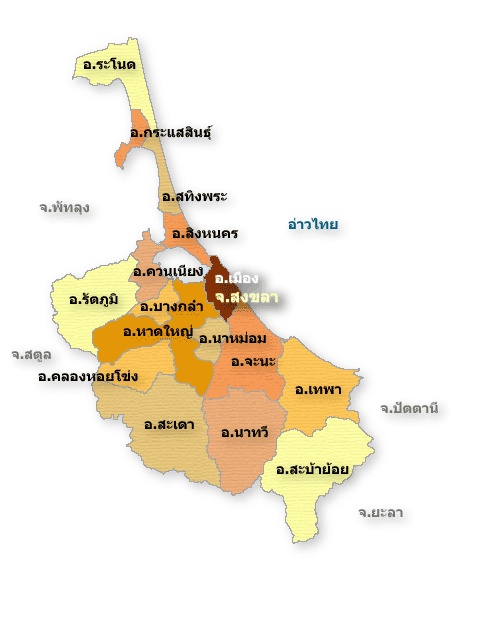 รูปที่ 1 ที่ตั้งและอาณาเขตของจังหวัดสงขลา 	2. ลักษณะภูมิประเทศ 		ทางตอนเหนือเป็นคาบสมุทรแคบและยาวยื่นลงมาทางใต้เรียกว่า คาบสมุทรสทิงพระกับ     ส่วนที่เป็นแผ่นดินรูปสี่เหลี่ยมผืนผ้าทางตอนใต้ แผ่นดินทั้งสองส่วนเชื่อมต่อกันโดยสะพานติณสูลานนท์ พื้นที่ทาง
ทิศเหนือส่วนใหญ่เป็นที่ราบลุ่ม ทิศตะวันออกเป็นที่ราบริมทะเล ทิศใต้และทิศตะวันตกเป็นภูเขาและที่ราบสูง    ซึ่งเป็นแหล่งกำเนิดต้นน้ำลำธารที่สำคัญ  	3. ลักษณะภูมิอากาศ 		จังหวัดสงขลา ตั้งอยู่ในเขตอิทธิพลของลมมรสุมเมืองร้อน  มีลมมรสุมพัดผ่านเป็นประจำทุกปี  คือ ลมมรสุมตะวันออกเฉียงเหนือ เริ่มตั้งแต่เดือนตุลาคมถึงกลางเดือนมกราคม และลมมรสุมตะวันตกเฉียงใต้  เริ่มตั้งแต่กลางเดือนพฤษภาคมถึงกลางเดือนตุลาคม จากอิทธิพลของลมมรสุมดังกล่าว ส่งผลให้มีฤดูกาล 2 ฤดู คือ  	 	ฤดูร้อน เริ่มตั้งแต่เดือนกุมภาพันธ์ถึงเดือนกรกฎาคม ซึ่งจะเป็นช่วงหลังจากหมดมรสุมตะวันออกเฉียงเหนือ อากาศจะเริ่มร้อนและอากาศจะมีอุณหภูมิสูงสุดในเดือนเมษายน 		ฤดูฝน เริ่มตั้งแต่เดือนสิงหาคม ถึง เดือนมกราคม จังหวัดสงขลาจะมีฝนตกทั้งในช่วงลมมรสุมตะวันออกเฉียงเหนือ และลมมรสุมตะวันตกเฉียงใต้ แต่ในช่วงลมมรสุมตะวันออกเฉียงเหนือ จะมีฝนตกชุกในช่วงเดือนตุลาคมถึงมกราคม จากสถิติข้อมูลปริมาณน้ำฝนและจำนวนวันฝนตกทั้งปี เปรียบเทียบกัน 3 ปี พบว่า       ปี พ.ศ. 2557 มีจำนวนวันฝนตก 142 วัน ปริมาณน้ำฝน 1,940.8 มม. น้อยกว่าปี พ.ศ. 2556 ซึ่งมีจำนวนวันฝนตกทั้งปี 175 วัน ปริมาณน้ำฝน 2,793.6 มม. และสถิติข้อมูลอุณหภูมิเฉลี่ย ความชื้นสัมพัทธ์เฉลี่ย และความกดอากาศที่ระดับน้ำทะเลปานกลางเฉลี่ยปี พ.ศ. 2555-2557 มีความใกล้เคียงกัน รายละเอียดตาม ตารางที่ 1 และตารางที่ 2ตารางที่ 1 แสดงสถิติข้อมูลปริมาณน้ำฝน และจำนวนวันฝนตก                                                                                                   ที่มา : ศูนย์อุตุนิยมวิทยาภาคใต้ฝั่งตะวันออก, 2558ตารางที่ 2 แสดงอุณหภูมิเฉลี่ย ความชื้นสัมพัทธ์เฉลี่ย และความกดอากาศที่ระดับน้ำทะเลปานกลางเฉลี่ย                                                                                          ที่มา : ศูนย์อุตุนิยมวิทยาภาคใต้ฝั่งตะวันออก, 25581.5 ข้อมูลด้านโครงสร้างพื้นฐาน 		1. การคมนาคม		    จังหวัดสงขลาเป็นเมืองหลักของภาคใต้ตอนล่างและเป็นศูนย์กลางการคมนาคม มีเส้นทางหลัก   ที่ใช้ในการเดินทางทั้งทางรถยนต์ ทางรถไฟ ทางเรือ และทางเครื่องบิน มีทางหลวงแผ่นดิน ทางหลวงจังหวัดและเส้นทางมาตรฐานหลายสายเชื่อมติดต่อระหว่างอำเภอทั้ง 16 อำเภอในจังหวัดสงขลา เชื่อมโยงกับจังหวัดใกล้เคียงและประเทศมาเลเซีย ได้แก่ 		    ทิศเหนือ		จังหวัดนครศรีธรรมราชและพัทลุง 		    ทิศใต้		จังหวัดยะลา ปัตตานี รัฐเคดาห์ และรัฐเปอร์ลิสของประเทศมาเลเซีย 		    ทิศตะวันตก	จังหวัดสตูล 		    จากการที่จังหวัดสงขลามีเส้นทางหลักที่เชื่อมโยงหลายสาย ในอนาคตสามารถพัฒนาให้เป็นศูนย์กลางรองรับการคมนาคม การค้าและการอุตสาหกรรมของจังหวัดใกล้เคียง พัฒนาให้เชื่อมโยงการท่องเที่ยวระหว่างจังหวัดและภูมิภาค และรองรับการขนส่งสินค้าทางการเกษตรและอุตสาหกรรม		    1.1 ทางถนน         การคมนาคมขนส่งระหว่างจังหวัดและภายในพื้นที่จังหวัดสงขลา ประกอบด้วยเส้นทางถนนสายหลักในความรับผิดชอบของกรมทางหลวง สำนักงานทางหลวงชนบทจังหวัดสงขลา และองค์การบริหารส่วนจังหวัดสงขลา ทางหลวงแผ่นดินเป็นเส้นทางการคมนาคมขนส่งสายหลักของจังหวัด  โดยมีเส้นทางที่สำคัญ ได้แก่  ทางหลวงแผ่นดินหมายเลข ๔  เป็นเส้นทางเชื่อมต่อกับจังหวัดพัทลุง ไปสิ้นสุดที่ชายแดนประเทศมาเลเซีย ระยะทาง 80.146 กิโลเมตรทางหลวงแผ่นดินหมายเลข ๔๒  เป็นทางแยกจากทางหลวงหมายเลข 4 ที่บ้านคลองแงะ ผ่านอำเภอนาทวี ไปยังอำเภอโคกโพธิ์ อำเภอหนองจิก จังหวัดปัตตานี ไปต่อไปยังจังหวัดนราธิวาส ระยะทาง 69.811 กิโลเมตร  ทางหลวงแผ่นดินหมายเลข ๔๓  เป็นเส้นทางเริ่มต้นจากสี่แยกคูหา อำเภอรัตภูมิ             ผ่านอำเภอหาดใหญ่ อำเภอนาหม่อม ไปเชื่อมกับทางหลวงหมายเลข 406 ที่บ้านควนมีด อำเภอจะนะไปสิ้นสุดที่สามแยกดอนยาง อำเภอหนองจิก จังหวัดปัตตานี ระยะทาง 104.268 กิโลเมตร ทางหลวงแผ่นดินหมายเลข ๔๐๗ (กาญจนวนิช) เชื่อมต่อระหว่างอำเภอเมืองสงขลากับ    อำเภอหาดใหญ่ ระยะทาง 19.565 กิโลเมตรทางหลวงแผ่นหมายเลข ๔๐๘  เริ่มจากบ้านปากระวะ อำเภอหัวไทร จังหวัดนครศรีธรรมราช ผ่านทางแยกเข้าอำเภอระโนด อำเภอสทิงพระ ผ่านสะพานติณสูลานนท์ ไปเชื่อมกับทางหลวงหมายเลข 408    ซึ่งเริ่มจากอำเภอเมืองสงขลา ไปอำเภอจะนะและอำเภอนาทวี ระยะทาง 153.342 กิโลเมตรทางหลวงแผ่นดินหมายเลข ๔๑๔ (ลพบุรีราเมศวร์) เป็นเส้นทางเชื่อมต่อจากบ้านน้ำกระจาย อำเภอเมืองสงขลา ไปบรรจบทางหลวงแผ่นดินหมายเลข 43 ที่บ้านควนลัง อำเภอหาดใหญ่ ระยะทาง   25.942 กิโลเมตรทางหลวงแผ่นดินหมายเลข 4083 เป็นเส้นทางที่แยกจากทางหลวงหมายเลข 408 ไปยังอำเภอระโนด จังหวัดสงขลาทางหลวงแผ่นดินหมายเลข ๔๐๘๕ ผ่านบริเวณตำบลลำไพล-สะบ้าย้อย ถึงปากน้ำเทพา      รวมระยะทาง 31.363 กิโลเมตร ทางหลวงแผ่นดินหมายเลข 4095 เป็นเส้นทางที่เชื่อมต่ออำเภอสะบ้าย้อย จังหวัดสงขลาไปยังด่านชายแดนบ้านประกอบ อำเภอนาทวี จังหวัดสงขลาทางหลวงแผ่นดินหมายเลข ๔๑๑๓ จากสามแยกวังโต้ อำเภอนาทวี – ด่านประกอบ อำเภอนาทวี จังหวัดสงขลาทางหลวงแผ่นดินหมายเลข 4243 เป็นเส้นทางที่เชื่อมต่อระหว่างอำเภอนาทวี จังหวัดสงขลา ไปยังอำเภอสะเดาทางทิศใต้ทางหลวงแผ่นดินหมายเลข 4287 เป็นเส้นทางที่เชื่อมต่อระหว่างอำเภอหาดใหญ่ อำเภอรัตภูมิ จังหวัดสงขลา เป็นเส้นทางเชื่อมต่อไปยังจังหวัดสตูล      องค์การบริหารส่วนจังหวัดสงขลา	       มีหน้าที่ควบคุม ดูแลบำรุงรักษาถนนองค์การบริหารส่วนจังหวัด ในจังหวัดสงขลา มีถนนโครงข่ายในความรับผิดชอบ จำนวน ๒๑๓ สายทาง เป็นถนนองค์การบริหารส่วนจังหวัด ระยะทางทั้งสิ้น ๑,๓55.983 กิโลเมตร เป็นถนนสายรองที่เชื่อมต่อจากทางหลวงแผ่นดิน ทางหลวงชนบท และเชื่อมต่อกับถนนภายในขององค์กรปกครองส่วนท้องถิ่น ส่วนใหญ่เป็นถนนลาดยาง ดังรายละเอียดตารางที่ 3ตารางที่ 3 จำนวนสายทางในความรับผิดชอบขององค์การบริหารส่วนจังหวัดสงขลา                                                                                                                                    ที่มา: องค์การบริหารส่วนจังหวัดสงขลาข้อมูล ณ เดือนกันยายน 2557                 1.2 ทางรถไฟ              จังหวัดสงขลามีสถานีรถไฟ จำนวน 22 สถานี โดยเฉพาะสถานีรถไฟหาดใหญ่เป็นชุมทาง        การขนส่งสำคัญของภาคใต้ มีขบวนรถไฟให้บริการแก่ผู้โดยสารหลายขบวนที่สำคัญ ได้แก่ รถด่วนยะลา-กรุงเทพฯ รถดีเซลรางยะลา-กรุงเทพฯ บัตเตอร์เวิร์ธ-กรุงเทพฯ เป็นต้น รวมทั้งขบวนรถท้องถิ่น           - มีรถไฟผ่านวันละ  22 ขบวน                                          - มีสถานีจอดรถ  7 สถานี                                                            - เส้นทางรถไฟในจังหวัด  ระยะทางยาว 160.00 กิโลเมตร        	 1.3 ทางน้ำ	         มีท่าเรือน้ำลึกสงขลาตั้งอยู่ที่ตำบลหัวเขา อำเภอสิงหนคร มีท่าเทียบเรือ ๓ ท่า รองรับสินค้าได้ ๑.9 ล้านตัน/ปี นอกจากนี้ยังมีท่าเทียบเรือประมงขององค์การสะพานปลา ตั้งอยู่บริเวณท่าสะอ้าน 
อำเภอเมืองสงขลา ท่าเทียบเรือของกองทัพเรือและท่าเทียบเรือของสำนักงานเจ้าท่าภูมิภาคที่ ๔ ตั้งอยู่บริเวณ ฐานทัพเรือสงขลา อำเภอเมืองสงขลา 	1.4 ทางอากาศ	  มีสนามบินหาดใหญ่ ซึ่งเป็นสนามบินนานาชาติ ตั้งอยู่ในพื้นที่อำเภอคลองหอยโข่ง ห่างจาก
ตัวเมืองหาดใหญ่ ระยะทาง ๑๒.00 กิโลเมตร และยังมีสนามบินสงขลาตั้งอยู่ในเขตเทศบาลนครสงขลา อยู่ในความรับผิดชอบของกองทัพเรือ                      การเดินทางโดยเครื่องบิน            ท่าอากาศยานหาดใหญ่ เป็นหนึ่งในท่าอากาศยานสำคัญที่อยู่ภายใต้การบริหารงานของ บริษัท     ท่าอากาศยานไทย จำกัด (มหาชน) ท่าอากาศยานหาดใหญ่ ตั้งอยู่ในโซนธุรกิจการค้าทางภาคใต้เป็นเสมือนประตูทางเข้าสำหรับผู้ที่ต้องการติดต่อธุรกิจการค้า หรือท่องเที่ยวทางตอนใต้ของประเทศไทย รวมถึงเป็นเสมือนช่องทาง การเดินทางสำหรับชาวมุสลิมในการเดินทางไปแสวงบุญ ที่นครเมกกะห์ ประเทศซาอุดิอาระเบีย ปัจจุบันมี 5 สายการบินให้บริการผู้โดยสารมากกว่า 2,500,000 คน เที่ยวบิน 18,000 เที่ยวบินต่อปี และบริการขนถ่ายสินค้ามากกว่า 15,000 ตันต่อปี มีเที่ยวบินภายในประเทศ ระหว่างหาดใหญ่-กรุงเทพฯ หาดใหญ่-เชียงใหม่ หาดใหญ่-อุดรธานี และมีเที่ยวบินระหว่างประเทศ ระหว่างหาดใหญ่-กัวลาลัมเปอร์ หาดใหญ่-สิงคโปร์                                         ที่มา:แผนพัฒนาจังหวัดสงขลา (พ.ศ.2557 – 2560) ฉบับทบทวน,ธันวาคม 2557 	2. การชลประทาน 	    ในปี พ.ศ. ๒๕๕๗ จังหวัดสงขลา มีพื้นที่ชลประทาน จำนวน ๖๔๙,๔๘๖ ไร่ พื้นที่รับประโยชน์ จำนวน ๓๗๒,๒๒๕ ไร่ จำนวนน้ำกักเก็บ ๑๐๙.๙๔๓๑ ล้านลูกบาศก์เมตร  พื้นที่โครงการทั้งหมด ๕๕๗,๖๓๖ ไร่ และมีโครงการทั้งหมด 404 โครงการ รายละเอียดตามตารางที่ 4ตารางที่ 4 โครงการชลประทานจังหวัดสงขลา (แยกตามประเภท)                                                                                         ที่มา : โครงการชลประทานสงขลา , 2558            3. การไฟฟ้า 	1. การไฟฟ้าฝ่ายผลิต	     กำลังไฟฟ้าของการไฟฟ้าฝ่ายผลิตที่สามารถให้บริการในจังหวัดจำนวน 440,000 กิโลวัตต์  ปัจจุบันกำลังไฟฟ้าที่ให้บริการ 334,100 กิโลวัตต์  และกำลังไฟฟ้าสำรองอีก 105,900 กิโลวัตต์  และเพื่อสะดวกในการให้บริการ จึงได้มีการจัดตั้งสถานีไฟฟ้าแรงสูงในจังหวัดสงขลา  จำนวน  6  สถานี  โดยตั้งอยู่ในพื้นที่  อำเภอหาดใหญ่  2 สถานี  (สถานีไฟฟ้าแรงสูงหาดใหญ่ 1 และสถานีไฟฟ้าแรงสูงหาดใหญ่ 2) ตั้งอยู่บนพื้นที่อำเภอเมืองสงขลา 1 สถานี (สถานีไฟฟ้าแรงสูงสงขลา)  ตั้งอยู่พื้นที่อำเภอสะเดา 1 สถานี (สถานีไฟฟ้าแรงสูงสะเดา) ตั้งอยู่ในพื้นที่อำเภอระโนด 1 สถานี (สถานีไฟฟ้าแรงสูงระโนด) และตั้งอยู่ในพื้นที่อำเภอจะนะ 1 สถานี (สถานีไฟฟ้าแรงสูงจะนะ)	 2. การไฟฟ้าส่วนภูมิภาค	การให้บริการกระแสไฟฟ้าของการไฟฟ้าส่วนภูมิภาค ในพื้นที่จังหวัดสงขลา มีหน่วยงานการไฟฟ้า   ส่วนภูมิภาคที่เป็นจุดรวมงาน 5 แห่ง ประกอบด้วย สำนักงานการไฟฟ้าส่วนภูมิภาคจังหวัดสงขลา สำนักงานการไฟฟ้าส่วนภูมิภาคอำเภอระโนด สำนักงานการไฟฟ้าส่วนภูมิภาคอำเภอสะเดา สำนักงานการไฟฟ้าส่วนภูมิภาคอำเภอหาดใหญ่                  2.5  สำนักงานการไฟฟ้าส่วนภูมิภาคอำเภอจะนะตารางที่ 5 ผู้ใช้ไฟฟ้า และการจำหน่ายกระแสไฟฟ้า จำแนกตามประเภทผู้ใช้ เป็นรายอำเภอ               ปีงบประมาณ 2556  		จากสถิติจำนวนผู้ใช้ไฟฟ้าและการจำหน่ายกระแสไฟฟ้า จังหวัดสงขลามีปริมาณการใช้ไฟฟ้า 3,177 Gwh จำแนกตามประเภทผู้ใช้ และอำเภอ ในปี 2556 จากจำนวนผู้ใช้ไฟฟ้า 441,230 ราย (จำแนกตามข้อมูลการไฟฟ้าส่วนภูมิภาค) พบว่าอำเภอหาดใหญ่มีสถิติการใช้ไฟฟ้าสูงสุด 977.02 Gwh*  รองลงมาเป็นอำเภอสะเดามีสถิติการใช้ไฟฟ้า 802.3 Gwh ซึ่งทั้งสองอำเภอถือเป็นแหล่งเศรษฐกิจที่สำคัญในจังหวัด รองลงมาคืออำเภอเมืองที่มีสถิติการใช้ไฟฟ้า 396.82 Gwh ด้วยองค์ประกอบทางกายภาพตามสถิติจำนวนผู้ใช้ไฟฟ้าสัดส่วนการลงทุนของสถานธุรกิจและอุตสาหกรรมรวมไปถึงสถานที่ราชการและสาธารณะ หมายเหตุ Gwh* กิกะวัตต์ ชั่วโมง  (1 กิกะ หรือ 1 G = 10 ยกกำลัง 9 ไฟฟ้า 1 หน่วย เท่ากับ 1 Kwh              เพราะฉะนั้น 1 Gwh = 1 ล้าน Kwh  หรือ 1 ล้านหน่วย )                                                                                                  ที่มา : สำนักงานสถิติจังหวัดสงขลา , 2557      4. การประปา	     		ในปี พ.ศ.2557 จังหวัดสงขลาเป็นที่ตั้งของการประปาส่วนภูมิภาคเขต 5  มีกำลังการผลิตน้ำประปา 9,760 ลบ.ม./ปี มีปริมาณน้ำผลิตทั้งหมด 59,479,359 ลบ.ม./ปี ปริมาณน้ำผลิตจ่าย จำนวน 41,288,252 ลบ.ม./ปี  มีจำนวนผู้ใช้น้ำทั้งสิ้น 139,629 ราย ดังรายละเอียดตามตารางที่ 6 ตารางที่ 6 การผลิตและการใช้น้ำประปาจังหวัดสงขลา พ.ศ. 2557          หมายเหตุ การประปาส่วนภูมิภาคสาขาสงขลา จ่ายน้ำประปาให้แก่ผู้ใช้น้ำในพื้นที่ อ.เมือง , อ.สิงหนคร จ.สงขลา โดยมีหน่วยผลิตน้ำที่สถานี   ผลิตน้ำฟ้าแสง ภายใต้ควบคุมของการประปาส่วนภูมิภาคสาขาหาดใหญ่                                                                                                              ที่มา : สำนักงานการประปาส่วนภูมิภาคเขต 5 , 2558                 5. โทรศัพท์   	   จังหวัดสงขลามีการให้บริการโทรศัพท์ของจังหวัด มี ๒ หน่วยงาน คือ บริษัท ทีโอที จำกัด (มหาชน) และบริษัท ไทยเทเลโฟนแอนด์เทเลคอมมิวนิเคชั่น จำกัด (TT&T) โดยมีสถิติบริการโทรศัพท์ในปี ๒๕๕5 รายละเอียดดังแสดงในตารางที่ 7ตารางที่ 7 สถิติการบริการโทรศัพท์  ปี 2555ที่มา : แผนพัฒนาจังหวัดสงขลา 4 ปี พ.ศ.2558 – 2561 (ปรับปรุง) พฤศจิกายน 25561.6 ข้อมูลด้านการส่งเสริมคุณภาพชีวิต 	 1. ประชากร	             จังหวัดสงขลามีจำนวนประชากร ณ เดือนธันวาคม 2557 จำนวนรวมทั้งสิ้น 1,371,300 คน      มีผู้ชาย จำนวน 654,223 คน และผู้หญิง จำนวน 717,080 คน ดังรายละเอียดตารางที่ 8ตารางที่ 8 จำนวนประชากรจังหวัดสงขลา                                                                                                ที่มา : ศูนย์บริหารการทะเบียนภาค 9 , 2558 	2. การศึกษา 	 	ในปี พ.ศ. 2556 จังหวัดสงขลามีนักเรียนตั้งแต่ระดับอนุบาล – ระดับอาชีวศึกษา ทั้งที่เป็นของรัฐและเอกชน มีโรงเรียนทั้งหมด 840 แห่ง แบ่งเป็น   สำนักงานคณะกรรมการการศึกษาขั้นพื้นฐาน (สพป.สงขลาเขต 1 จำนวน 144 แห่ง ) , (สพป.สงขลา เขต 2 จำนวน 134 แห่ง) , (สพป.สงขลา เขต 3 จำนวน 195 แห่ง) สำนักงานเขตพื้นที่การศึกษามัธยมศึกษา เขต 16 (สพม.เขต 16  จำนวน 41 แห่ง) ,                  สำนักงานคณะกรรมการการส่งเสริมการศึกษาเอกชน (สช.สงขลา จำนวน 133 แห่ง) ,                       สำนักงานคณะกรรมการการอาชีวศึกษา (อศจ.สงขลา จำนวน 10 แห่ง ) สำนักงานส่งเสริมการศึกษานอกระบบและการศึกษาตามอัธยาศัยจังหวัดสงขลา (กศน.สงขลา จำนวน 183 แห่ง ) รายละเอียดตามตารางที่ 9ตางรางที่ 9 แสดงจำนวนสถาบันการศึกษา ของภาครัฐ และเอกชน รายอำเภอ                                                                                        ที่มา : สำนักงานศึกษาธิการภาค 11                                                                                                            ข้อมูล ณ วันที่ 30 พฤศจิกายน 2556   		จังหวัดสงขลามีมหาวิทยาลัยจำนวน 8 แห่ง คือ มหาวิทยาลัยสงขลานครินทร์ วิทยาเขตหาดใหญ่มหาวิทยาลัยทักษิณ วิทยาเขตสงขลา มหาวิทยาลัยราชภัฎสงขลา มหาวิทยาลัยเทคโนโลยีราชมงคลศรีวิชัย   คณะรัฐประศาสนศาสตร์ มหาวิทยาลัยรามคำแหง คณะรัฐประศาสนศาสตร์ สถาบันบัณฑิตพัฒนบริหารศาสตร์ วิทยาลัยพุทธศาสนานานาชาติ และมหาวิทยาลัยหาดใหญ่ (เอกชน)  เปิดสอนตั้งแต่ระดับ ปวส. ถึงปริญญาเอก   		                                                                                ที่มา : http : //th.wikipedia.org            3. สาธารณสุข		    3.1 จังหวัดสงขลามีสถานบริการสาธารณสุขของรัฐและเอกชน จำนวน 22 แห่ง 2,726 เตียง          เป็นโรงพยาบาลของรัฐ จำนวน 19 แห่ง 2,124 เตียง และโรงพยาบาลเอกชน จำนวน 5 แห่ง 602 เตียง     	    3.2 โรงพยาบาลสังกัดกระทรวงสาธารณสุข จำนวน 19 แห่ง ได้แก่ 		   1. โรงพยาบาลสงขลา 		   2. โรงพยาบาลสทิงพระ 		   3. โรงพยาบาลจะนะ 		   4. โรงพยาบาลสมเด็จพระบรมราชินีนาถ ณ อำเภอนาทวี 		   5. โรงพยาบาลเทพา   		   6. โรงพยาบาลสะบ้าย้อย 		   7. โรงพยาบาลระโนด 		   8. โรงพยาบาลกระแสสินธุ์ 		   9. โรงพยาบาลรัตภูมิ 		  10. โรงพยาบาลสะเดา  		  11. โรงพยาบาลปาดังเบซาร์ 		  12. โรงพยาบาลหาดใหญ่ 		  13. โรงพยาบาลควนเนียง 		  14. โรงพยาบาลนาหม่อม 		  15. โรงพยาบาลบางกล่ำ 		  16. โรงพยาบาลสิงหนคร 		  17. โรงพยาบาลคลองหอยโข่ง 		  18. โรงพยาบาลจิตเวชสงขลาราชนครินทร์ 		  19. โรงพยาบาลธัญญารักษ์สงขลา 	    3.3 โรงพยาบาลส่งเสริมสุขภาพตำบล/หน่วยปฐมภูมิในสังกัดกระทรวงสาธารณสุข จำนวน 379 แห่ง 	     3.4 ศูนย์บริการสาธารณสุขสังกัดเทศบาล 24 แห่ง ( เป็นศูนย์ที่ขอใช้รหัสสถานพยาบาลกับกระทรวงสาธารณสุข) 	     3.5 มีอัตราครองเตียง (ภาครัฐ) 1 : 637 (อัตราส่วนต่อประชากร)  	     3.6 โรงพยาบาลสังกัดกระทรวงอื่น จำนวน 5 แห่ง ได้แก่ 		        1. โรงพยาบาลสงขลานครินทร์ 		        2. โรงพยาบาลทันตกรรม (มอ.)	                      3. โรงพยาบาลค่ายเสนาณรงค์ 	                  4. โรงพยาบาลฐานทัพเรือสงขลา 	                  5. โรงพยาบาลกองบิน 56 	        3.7 คลินิกเอกชน จำนวน 480 แห่ง  	        3.8 ร้านขายยา จำนวน 560 แห่ง       	        3.9 สถานบริการเพื่อสุขภาพ จำนวน 80 แห่ง  	        3.10 สัดส่วนของบุคลากรสาธารณสุขต่อประชากร (รวมทั้งรัฐและเอกชน) ได้แก่ 	                    - แพทย์ 1 : 1,570       	           	- ทันตแพทย์  1 : 6,465 	           	- เภสัชกร  1 : 5,541 	           	- พยาบาลวิชาชีพ  1 : 331 	         สถานการณ์โรคระบาดที่เป็นปัญหาภาพรวมของจังหวัดสงขลา ปี พ.ศ.2557 (ข้อมูล 1 มกราคม – 31 ธันวาคม 2557) พิจารณาจากข้อมูลโรคที่ต้องเฝ้าระวังทางระบาดวิทยา โรคติดต่อที่มีจำนวน/อัตราป่วยต่อประชากรแสนคนสูงเป็น 10 อันดับแรก ดังรายละเอียดตารางที่ 10ตารางที่ 10 แสดงสถานการณ์โรคระบาดที่เป็นปัญหาภาพรวมของจังหวัดสงขลา ปี พ.ศ. 2557              (ข้อมูล ณ 1 มกราคม – 31 ธันวาคม 2557 ) 					        ที่มา : สำนักงานสาธารณสุขจังหวัดสงขลา , 2558 	4. ด้านสวัสดิการสังคม 	    จังหวัดสงขลาได้ดำเนินงานด้านการพัฒนาและจัดสวัสดิการในกลุ่มเป้าหมายต่างๆ ให้แก่เด็ก สตรี  คนพิการ ผู้สูงอายุ  ผู้ด้อยโอกาส  บุคคลเร่ร่อนและกลุ่มองค์กรเครือข่าย เพื่อสร้างโอกาสให้ประชาชน            ทุกกลุ่มเป้าหมายที่ประสบปัญหาทางสังคมได้รับการปกป้อง คุ้มครองและพัฒนา มีหลักประกันในการดำรงชีวิตสามารถเข้าถึงบริการด้านสวัสดิการสังคม  ตลอดจนส่งเสริมให้ภาคีเครือข่ายทุกภาคส่วนของสังคมเข้ามามี     ส่วนร่วมในการส่งเสริมให้เกิดสังคมคุณธรรม และได้ดำเนินการเกี่ยวกับการจัดสวัสดิการสังคม ครอบคลุมใน    ทุกกลุ่มเป้าหมายภาคีเครือข่ายด้านสังคมที่มีจุดร่วมในการมุ่งเน้นการแก้ไขปัญหาสังคมและพัฒนาคุณภาพชีวิตของประชากรให้มีความเป็นอยู่ที่ดีขึ้น ได้รับบริการและสวัสดิการสังคมอย่างทั่วถึงและเท่าเทียม     จากการศึกษาข้อมูลทางสังคมในจังหวัดสงขลา ของสำนักงานพัฒนาสังคมและความมั่นคงของมนุษย์จังหวัดสงขลา ในปี 2556 - 2557 ได้พบปัญหาประเด็นเชิงสังคม เช่น ปัญหาด้านที่อยู่อาศัยและสิ่งแวดล้อม ปัญหาด้านสุขภาพอนามัย ตามลำดับ ดังรายละเอียดตามตารางที่ 11ตารางที่  11 ปัญหาประเด็นเชิงสังคม                                                   ที่มา : แผนพัฒนาจังหวัดสงขลา (พ.ศ.2557-2560) ฉบับทบทวน , ธันวาคม 2557 1.7 ข้อมูลด้านความมั่นคงปลอดภัยในชีวิตและทรัพย์สิน  	สำนักงานสถิติจังหวัดสงขลา ได้รวบรวมสรุปผลข้อมูลอุบัติเหตุการจราจรทางบก                 และความเสียหาย พ.ศ. 2552 – 2556 จากตำรวจภูธรจังหวัดสงขลา สรุปได้ว่าในปี พ.ศ. 2556          จังหวัดสงขลา มีอุบัติเหตุจราจรทางบกเกิดขึ้นทั้งสิ้น จำนวน 534 คดี มีผู้บาดเจ็บ จำนวน 373 คน ผู้เสียชีวิต จำนวน 161 คน คดีเกี่ยวกับทรัพย์สินเสียหาย จำนวน 18,187,637 บาท รายละเอียดตามตารางที่ 12ตารางที่ 12 แสดงสถิติอุบัติเหตุการจราจรทางบก และความเสียหาย พ.ศ.2552 – 2556 								     ที่มา : สำนักงานสถิติจังหวัดสงขลา , 25571.8 ข้อมูลด้านทรัพยากรธรรมชาติและสิ่งแวดล้อม 	ทรัพยากรธรรมชาติ	จังหวัดสงขลามีทรัพยากรธรรมชาติที่สำคัญดังนี้ 	1. ทรัพยากรดิน เนื้อที่ทั้งหมดของจังหวัดสงขลา 7,393.889 ตารางกิโลเมตร โดยกองสำรวจดิน กรมพัฒนาที่ดิน ได้จำแนกดินในจังหวัดสงขลาไว้ 95 ชุด ดินส่วนใหญ่เป็นดินทราย และดินทรายปนดินร่วนและ   ดินเหนียวบางส่วน           		2. แหล่งน้ำธรรมชาติที่สำคัญ			  2.1 ทะเลสาบสงขลา  เป็นแหล่งน้ำธรรมชาติที่มีขนาดใหญ่ที่สุดของประเทศ  มีพื้นที่ส่วนที่         เป็นพื้นน้ำประมาณ 1,046 ตารางกิโลเมตร หรือ 650,000 ไร่  แบ่งออกเป็น 3 ช่วง  คือ		        - ทะเลน้อยเป็นพื้นที่ส่วนใหญ่อยู่ในเขตจังหวัดพัทลุง และมีสภาพเป็นน้ำจืด		        - ทะเลหลวง หรือทะเลสาบตอนบน เป็นบริเวณที่มีพื้นที่มากที่สุด สภาพน้ำส่วนใหญ่   เป็นน้ำกร่อย เป็นที่อยู่อาศัยของสัตว์น้ำนานาชนิด		        - ทะเลสาบตอนล่าง มีพื้นที่ตั้งแต่ปากทะเลสาบที่เปิดออกสู่อ่าวไทย ลึกเข้าไปยังทะเลหลวง  สภาพน้ำเป็นน้ำเค็มและน้ำกร่อย			   2.2 คลองอู่ตะเภา ต้นน้ำเกิดจากเทือกเขาสันกาลาคีรี ในตำบลสำนักแต้ว อำเภอสะเดา จังหวัดสงขลา ไหลผ่านตำบลต่างๆ ในอำเภอสะเดา ผ่านอำเภอหาดใหญ่ ลงสู่ทะเลสาบสงขลาที่บ้านบางกล่ำ     มีความยาวประมาณ 90.00 กิโลเมตร			   2.3 คลองวาด ต้นน้ำเกิดจากเทือกเขาบรรทัดในอำเภอหาดใหญ่ ไหลไปลงคลองระบายน้ำ     ร. 1 ความยาวประมาณ 37.00  กิโลเมตร 	   2.4 คลองเทพา  ต้นน้ำเกิดจากเทือกเขาสันกาลาคีรี ไหลผ่าน อำเภอสะบ้าย้อย และอำเภอเทพา ไปสู่อ่าวไทยที่ตำบลเทพา ความยาวประมาณ 80.00 กิโลเมตร	   2.5 คลองนาทวี  ต้นน้ำเกิดจากเทือกเขาสันกาลาคีรี ไหลผ่านอำเภอนาทวี อำเภอจะนะ    ไหลลงสู่อ่าวไทยที่ปากบางสะกอม ความยาวประมาณ 70.00 กิโลเมตร	   2.6 คลองภูมี  ต้นน้ำเกิดจากเทือกเขาบรรทัดและเขาหลวง  กั้นเขตแดนระหว่างอำเภอรัตภูมิกับจังหวัดสตูล ไหลผ่านอำเภอรัตภูมิ อำเภอควนเนียง ลงสู่ทะเลสาบสงขลาที่บ้านปากบางภูมี ความยาวประมาณ 45.00 กิโลเมตร	   2.7 คลองต่ำ  ต้นน้ำเกิดจากเทือกเขาบรรทัดในอำเภอหาดใหญ่ ไหลลงมาทางทิศตะวันออก เฉียงเหนือ มาลงคลอง ร.1 ความยาวประมาณ 40.00 กิโลเมตร 		3. ทรัพยากรป่าไม้ 			   สถานการณ์ทรัพยากรป่าไม้จังหวัดสงขลา จากการแปลภาพถ่ายดาวเทียม  LANDSAT5  (TM)  มาตราส่วน 1 : 50,000  ในปี 2552 พบว่า ทั้งจังหวัดมีเนื้อที่ป่า 1,124.39 ตารางกิโลเมตร หรือ 15.21% ของเนื้อที่จังหวัด 	               1.จังหวัดสงขลา มีการประกาศเป็นป่าสงวนแห่งชาติ (ตั้งแต่ พ.ศ.2507) รวม 41 ป่า        เนื้อที่ 1,256,669.25 ไร่ หรือ 27.84 % ของเนื้อที่จังหวัด ผืนป่าขนาดใหญ่ซึ่งเป็นแหล่งกำเนิดต้นน้ำที่สำคัญของจังหวัด มีทั้งสิ้น 7 ผืนป่า ดังนี้		- ป่าเขาน้ำค้าง - เขาแดน - ควนสิเหรง เขตพื้นที่อำเภอสะเดา และอำเภอนาทวี       เป็นแหล่งต้นน้ำที่สำคัญของลุ่มน้ำคลองอู่ตะเภา และคลองนาทวี		- ป่าเขาวังพา - เทือกเขาแก้ว และควนเขาวัง เป็นแหล่งต้นน้ำลุ่มน้ำคลองอู่ตะเภา		- ป่าเขาเหลี่ยม - เขาจันดีและบ่อท่อ  แหล่งต้นน้ำลุ่มน้ำคลองอู่ตะเภาและคลองนาทวี		- ป่ายอดเขาแก้ว – ควนหินผุด เป็นแหล่งต้นน้ำของลุ่มน้ำคลองภูมี 		- ป่าแม่พรุ - เทือกเขาไฟไหม้ - คลองกั่วและป่าควนทับช้าง (เทือกเขาบรรทัด) เป็นแหล่งต้นน้ำของคลองภูมี (คลองรัตภูมิ)		- ป่าเขาแดน - ควนเจดีย์  และป่าเทือกเขาโต๊ะเทพ – ควนหินลับ เป็นแหล่งต้นน้ำของ ลุ่มน้ำคลองเทพา		- ป่าควนนายเส้น - ควนเหม็นชุน เป็นแหล่งต้นน้ำของคลองสะกอม		2. พื้นที่ป่าอนุรักษ์ที่ประกาศในพระราชกฤษฎีกาของจังหวัดสงขลา  มีจำนวน 1,956,647.50 ไร่(รวมทั้งพื้นดินและน้ำ) คิดเป็นร้อยละ 40.19 % ของพื้นที่จังหวัดสงขลา (4,868,937.50  ไร่) พื้นที่ป่าอนุรักษ์ที่สำคัญของจังหวัดสงขลา ได้แก่		- เขตรักษาพันธุ์สัตว์ป่าโตนงาช้าง มีเนื้อที่ทั้งหมด  133,750  ไร่  โดยเป็นเนื้อที่อยู่ในอำเภอรัตภูมิ และอำเภอหาดใหญ่ จังหวัดสงขลา 92,621 ไร่ มีราษฎรถือครอง 239 ราย จำนวน 340 แปลง  เนื้อที่ 1,814 ไร่ คงเหลือเนื้อที่ประมาณ 90,807  ไร่		- เขตรักษาพันธุ์สัตว์ป่าเขาบรรทัด มีเนื้อที่ทั้งหมด 790,000 ไร่ โดยเป็นเนื้อที่ที่อยู่ในอำเภอรัตภูมิ จังหวัดสงขลา 70,496 ไร่ มีราษฎรถือครอง 407 ราย จำนวน 476 แปลง เนื้อที่ประมาณ 4,961 ไร่ คงเหลือเนื้อที่ประมาณ 65,535  ไร่		- อุทยานแห่งชาติเขาน้ำค้าง มีเนื้อที่ทั้งหมด 132,500 ไร่ ในพื้นที่อำเภอนาทวีและอำเภอสะเดา มีราษฎรถือครอง  2,131 ราย จำนวน 2,812 แปลง เนื้อที่ประมาณ  43,785  ไร่ คงเหลือ     เนื้อที่ ประมาณ  88,715 ไร่		- เขตห้ามล่าสัตว์ป่าทะเลน้อย มีเนื้อที่ทั้งหมด  285,265 ไร่ โดยมีเนื้อที่อยู่ใน     อำเภอระโนด จังหวัดสงขลา  37,500  ไร่  ไม่มีราษฎรถือครอง		- เขตห้ามล่าสัตว์ป่าเขาเหรง  มีเนื้อที่ทั้งหมด 68,250 ไร่ ในพื้นที่อำเภอจะนะ       และอำเภอนาหม่อม มีราษฎรถือครอง 2,665 ราย จำนวน 3,593 แปลง  เนื้อที่ประมาณ  31,981 ไร่  คงเหลือเนื้อที่ประมาณ 36,269  ไร่		- เขตห้ามล่าสัตว์ป่าเขาปะช้าง - แหลมขาม  มีเนื้อที่ทั้งหมด 146,875 ไร่ อยู่ในพื้นที่อำเภอจะนะ และอำเภอเทพา มีราษฎรถือครอง 341 ราย จำนวน 399 แปลง เนื้อที่ 3,025  ไร่ คงเหลือ   เนื้อที่ 143,850  ไร่		- เขตห้ามล่าสัตว์ป่าทะเลสาบสงขลา มีเนื้อที่อยู่ในจังหวัดสงขลา  76,000 ไร่          อยู่ในพื้นที่อำเภอสิงหนคร อำเภอสทิงพระ และอำเภอควนเนียง ไม่มีราษฎรถือครอง		- เขตห้ามล่าสัตว์ป่าป่ากราด มีเนื้อที่ทั้งหมด 2,575 ไร่ ในพื้นที่อำเภอนาทวี มีราษฎรถือครอง 1 ราย จำนวน 1 แปลง เนื้อที่ 5.84 ไร่ คงเหลือเนื้อที่ประมาณ 2,570 ไร่		- วนอุทยานควนเขาวัง มีเนื้อที่ทั้งหมด 2,037.50 ไร่ อยู่ในพื้นที่อำเภอหาดใหญ่มีราษฎรถือครอง 18 ราย จำนวน 24 แปลง เนื้อที่ 213 ไร่ คงเหลือเนื้อที่ 1,824.5 ไร่		- พื้นที่เตรียมการอุทยานแห่งชาติสันกาลาคีรีในพื้นที่จังหวัดสงขลา มีเนื้อที่ 133,887 ไร่ ในพื้นที่อำเภอสะบ้าย้อย มีราษฎรถือครอง 978 ราย  จำนวน 1,439 แปลง เนื้อที่ 28,876 ไร่ คงเหลือ     เนื้อที่ 105,011 ไร่		- อุทยานแห่งชาติน้ำตกทรายขาว มีเนื้อที่อยู่ในจังหวัดสงขลา  21,387 ไร่ อยู่ในพื้นที่อำเภอสะบ้าย้อย มีราษฎรถือครอง 442 ราย จำนวน 697 แปลง เนื้อที่ 7,894 ไร่ คงเหลือเนื้อที่ 13,493  ไร่		- เขตห้ามล่าสัตว์ป่าทะเลหลวง มีเนื้อที่ 164,121 ไร่ อยู่ในพื้นที่อำเภอระโนด และอำเภอกระแสสินธุ์	4. ทรัพยากรสัตว์ป่า  		      เนื่องจากจังหวัดสงขลามีสภาพป่าอันอุดมสมบูรณ์จึงเป็นที่อยู่อาศัยของสัตว์ป่าหายากหลายชนิด จำแนกเป็นประเภทต่าง ๆ  ได้ดังนี้	  - สัตว์ป่าที่สำรวจพบในพื้นที่มีไม่น้อยกว่า 355 ชนิด แยกเป็นสัตว์เลี้ยงลูกด้วยนม 85 ชนิด เช่น ชะมดแปลงลายแถบ เก้ง ค่างดำ ลิงแสม นกไม่น้อยกว่า 209 ชนิด เช่น นกหว้า ไก่ฟ้า นกเงือกกรามช้าง   นกเงือกหัวหงอก สัตว์เลื้อยคลาน พบประมาณ 43 ชนิด เช่น เต่า ตุ๊ดตู่  งูจงอาง สัตว์สะเทินน้ำสะเทินบก        พบประมาณ 18 ชนิด เช่น จงโคร่ง กบว๊าก กบทูด 	  - สัตว์ป่าที่ห้ามล่ามีทั้งหมด 53 ชนิด ตามประกาศของกระทรวงเกษตรและสหกรณ์      ส่วนใหญ่เป็นนกน้ำ 	  - นกประจำถิ่นถาวรในทะเลสาบ มี 14 ชนิด เช่น นกอีโก้ง นกอีล้ำ นกยางเปีย นกพริก 	  - นกอพยพย้ายถิ่น ซึ่งมีการอพยพมาจากตอนเหนือของประเทศไทยช่วงประมาณเดือนตุลาคมถึงเมษายนของทุกปี มี 75 ชนิด เช่น นกกาน้ำเล็ก นกเป็ดแดง นกเป็ดคับแค นกเป็ดลาย  นกเป็ดผี  	  - นกที่มีประชากรมากมี 13 ชนิด ได้แก่ นกกระทุง นกกระสา นกกาบบัว นกตะกรุม  นกกุลาขาว   นกออก เหยี่ยวรุ้ง เหยี่ยวค่างดำขาว เหยี่ยวทุ่ง เหยี่ยวออสเปร นกอัญชันคิ้วขาว นกกรัฟ และนกเงือกกรามช้าง 	  - นกที่ทำรัง  และวางไข่ภายในเขตห้ามล่าสัตว์ป่าทะเลสาบสงขลา มี 31 ชนิด	  - นกที่พบตลอดทั้งปี มี 26 ชนิด	 สำหรับนกปรอดหัวโขน (นกกรงหัวจุก) จัดเป็นสัตว์ป่าคุ้มครองตามบัญชีแนบท้ายพระราชบัญญัติสงวนและคุ้มครองสัตว์ป่า พ.ศ. 2535 และเป็นสัตว์ป่าคุ้มครองชนิดที่เพาะพันธุ์ ตามกฎกระทรวง กำหนดชนิดของสัตว์ป่าคุ้มครองให้เป็นสัตว์ป่าที่เพาะพันธุ์ได้ พ.ศ. 2546 ส่วนใหญ่ไม่พบนกปรอดหัวโขน ในพื้นที่อนุรักษ์ในจังหวัดสงขลา แต่มีการพบเห็นบ้าง/ไม่บ่อย ในพื้นที่เขตห้ามล่าสัตว์ป่า ป่ากราด และพบเห็นบ่อยในพื้นที่เขตห้ามล่าสัตว์ป่าทะเลสาบ                                                               ที่มา : สำนักงานทรัพยากรธรรมชาติและสิ่งแวดล้อมจังหวัดสงขลา, 2556                 5. ทรัพยากรพลังงาน                       1. แหล่งก๊าซธรรมชาติ ได้แก่                         พื้นที่พัฒนาร่วมไทย-มาเลเซีย (JDA) เป็นพื้นที่ทับซ้อนของประเทศไทยและประเทศมาเลเซีย บริเวณอ่าวไทยตอนล่าง ห่างจากจังหวัดสงขลาประมาณ 260 กิโลเมตร สามารถผลิตก๊าซได้วันละ 850 ล้านลูกบาศก์ฟุต/วัน ก๊าซธรรมชาติที่ได้จากพื้นที่พัฒนาร่วมไทย-มาเลเซีย (JDA) มีการนำไปใช้ประโยชน์   4 ส่วน ดังนี้  	    1. นำไปใช้ในสถานี NGV                                  2. เป็นแหล่งผลิตพลังงานไฟฟ้า ณ โรงไฟฟ้าจะนะ 	    3. นำไปใช้ในพื้นที่จังหวัดระยอง 	    4. นำไปผ่านกระบวนการแยกก๊าซธรรมชาติ ณ โรงแยกก๊าซธรรมชาติไทย-มาเลเซีย อำเภอจะนะ โดยผลผลิตที่ได้นำไปผลิตก๊าซเชื้อเพลิง ก๊าซหุงต้ม และ KGL ส่งไปยังประเทศมาเลเซีย            และในประเทศไทย 	         2. แหล่งผลิตก๊าซบงกช  		 เป็นแหล่งผลิตก๊าซแห่งแรกของประเทศไทยที่มีปริมาณก๊าซสำรองมากที่สุดของประเทศ ตั้งอยู่ในทะเลอ่าวไทย ห่างจากชายฝั่งจังหวัดสงขลาไปทางทิศตะวันออกเฉียงเหนือ ประมาณ 203.00 กิโลเมตร ดำเนินการโดยบริษัท ปตท.สำรวจและผลิตปิโตรเลียม จำกัด (มหาชน) ผลิตก๊าซธรรมชาติได้ประมาณ 320 ล้านลูกบาศก์ฟุต/วัน                   3. แหล่งน้ำมันดิบ ได้แก่  	          3.1 แหล่งปิโตรเลียมสงขลา พื้นที่แปลงสัมปทานปิโตรเลียมหมายเลข G5/43 บริเวณอ่าวไทยขนาด 8,536 ตารางกิโลเมตร ห่างจากฝั่งจังหวัดสงขลาที่ใกล้ที่สุดประมาณ 30.00 กิโลเมตร ดำเนินการโดย    บริษัท ซีอีซี อินเตอร์เนชั่นแนล (ไทยแลนด์) จำกัด 	          3.2 แหล่งปิโตรเลียมนงเยาว์ พื้นที่แปลงสัมปทานปิโตรเลียมหมายเลข G11/48 บริเวณ  อ่าวไทยตอนใต้ ห่างจากจังหวัดสงขลาไปทางทิศตะวันออกเฉียงเหนือประมาณ 162.00 กิโลเมตร ดำเนินการโดยบริษัท เพิร์ล ออยล์ บางกอก จำกัด     	          จากรายงานค่าภาคหลวงปิโตรเลียมจังหวัดสงขลา แท่นผลิต G5/43 รายได้ที่รัฐบาลเก็บแล้วจัดสรร ให้องค์กรปกครองส่วนท้องถิ่น พ.ศ.2557 จัดสรรให้องค์การบริหารส่วนตำบล และเทศบาลในพื้นที่            เป็นเงิน 376,855,458.01 บาท จัดสรรให้องค์การบริหารส่วนจังหวัดสงขลา เป็นเงิน 376,855,458.01 บาท และจัดสรรให้องค์การบริหารส่วนตำบล และเทศบาลนอกพื้นที่ เป็นเงิน 203,046,774.89 บาท รายละเอียดตามตารางที่ 13ตารางที่ 13 แสดงรายได้ค่าภาคหลวงปิโตรเลียมจังหวัดสงขลา แท่นผลิต G5/43 ที่รัฐบาลจัดสรรให้                 องค์กรปกครองส่วนท้องถิ่น พ.ศ.2557                                                                                                ที่มา:กรมเชื้อเพลิงธรรมชาติ , 2557                        						                                                           www.dmf.go.th                         3.3 แหล่งถ่านหินสะบ้าย้อย ปริมาณสำรอง ทางธรณีวิทยา 594 (ล้านตัน) มากเป็นอันดับ 2 ของประเทศ มีปริมาณสำรองที่คุ้มค่าทางเศรษฐศาสตร์ 83 (ล้านตัน) อยู่ในบริเวณอำเภอสะบ้าย้อย จังหวัดสงขลา สามารถผลิตไฟฟ้าได้ประมาณ 2×300 mw ระยะเวลาโครงการ 25 ปี ดำเนินการโดยโครงการแผนพัฒนา     เหมืองสะบ้าย้อย การไฟฟ้าฝ่ายผลิตแห่งประเทศไทย     		จากรายงานค่าภาคหลวงแร่จังหวัดสงขลา ที่รัฐบาลจัดสรรให้องค์กรปกครองส่วนท้องถิ่น  พ.ศ.2557 เป็นเงินจำนวน 8,097,772.51 บาท รายละเอียดตามตารางที่ 14ตารางที่ 14 แสดงรายได้ค่าภาคหลวงแร่จังหวัดสงขลา ที่รัฐบาลจัดสรรให้องค์กรปกครองส่วนท้องถิ่น                 แบ่งเป็นรายไตรมาส พ.ศ.2557                                                                                      ที่มา:กรมอุตสาหกรรมพื้นฐานและการเหมืองแร่ , 2557                                                                                                                             www.dpim.go.th 	6. พลังงานทดแทน                     จังหวัดสงขลาได้นำพลังงานทดแทนมาใช้ประโยชน์ทั้งด้านการผลิตก๊าซชีวภาพ พลังงานไฟฟ้า    เป็นต้น ดังรายละเอียดต่อไปนี้                    1 .ด้านชีวมวล (ไม้ยางพารา)  	             จากผลการศึกษาการใช้ไม้ยางพาราในภาคอุตสาหกรรมในจังหวัดสงขลา                      โดยมหาวิทยาลัยสงขลานครินทร์ วิทยาเขตหาดใหญ่  พบว่าปริมาณไม้ยางพารามีการนำมาใช้ประโยชน์ทั้งด้านการผลิตและเชื้อเพลิงอย่างเต็มที่แล้ว		    สภาพปัญหาที่พบ คือ ความไม่แน่นอนในเรื่องราคา การรวบรวมวัตถุดิบ และการขนส่ง         2. ด้านชีวภาพ (มูลสัตว์)               ข้อมูลการประเมินศักยภาพพลังงานจากมูลสัตว์ในจังหวัดสงขลา พ.ศ.2551 จากมูลโค กระบือ สุกร ไก่ และเป็ด มาผลิตเป็นก๊าซชีวภาพ จะผลิตก๊าซชีวภาพได้ไม่น้อยกว่า 6 ล้าน ลบ.ม./ปี  คิดเป็น    ค่าพลังงานได้ไม่น้อยกว่า 3 ktoe*/ปี		     สภาพปัญหาที่พบ คือ ปัญหาการรวบรวมวัตถุดิบหมายเหตุ ktoe* หมายถึง หน่วยวัดปริมาณพลังงานโดยเทียบการใช้พลังงานจากเชื้อเพลิงนั้นๆ ในปริมาณที่เท่ากับพลังงานที่ได้จากการเผาไหม้น้ำมันดิบ 1 ตัน เช่น การใช้ปริมาณก๊าซชีวภาพ 3 ktoe หมายถึง ปริมาณก๊าซชีวภาพที่ใช้มีค่าการให้พลังงานเท่ากับพลังงานที่ได้จากการเผาน้ำมันดิบไป 3 กิโลตัน หรือ 3,000 ตัน                     3. พลังงานน้ำ                         จากข้อมูลการสำรวจของคณะวิศวกรรมศาสตร์ มหาวิทยาลัยสงขลานครินทร์ พบว่าจังหวัดสงขลา   มีน้ำตกที่สามารถผลิตพลังงานไฟฟ้าได้ จำนวน 2 แห่ง คือ น้ำตกโตนงาช้าง อำเภอหาดใหญ่และน้ำตกเขาพระ (โตนหน้าผี) อำเภอรัตภูมิ                  	 สภาพปัญหาที่พบ คือ ปัญหาพื้นที่ป่าอนุรักษ์และกฎหมายที่เกี่ยวข้อง          4. พลังงานลม               จังหวัดสงขลามีศักยภาพพลังงานจากลม เฉลี่ยตลอดปีอยู่ที่ระดับมากกว่า Power Class 3  หรือมีความเร็วลม เฉลี่ยทั้งปี เกินกว่า 6 เมตร/วินาที ที่ระดับความสูง 30 เมตร ในพื้นที่ 8 อำเภอ ที่มีพื้นที่     ติดริมฝั่งทะเลอ่าวไทย และริมฝั่งทะเลสาบสงขลา ได้แก่ อำเภอเมืองสงขลา อำเภอสิงหนคร อำเภอสทิงพระ อำเภอระโนด อำเภอกระแสสินธุ์  อำเภอควนเนียง อำเภอบางกล่ำ และอำเภอจะนะ ซึ่งสามารถพัฒนากังหันลมขนาดใหญ่  	 สภาพปัญหาที่พบ คือ การใช้เทคโนโลยีที่นำเข้าจากต่างประเทศทำให้ต้นทุนสูงและคืนทุนช้า           5. พลังงานแสงอาทิตย์                พื้นที่จังหวัดสงขลา มีค่าความเข้มของแสงอาทิตย์โดยเฉลี่ยอยู่ที่ 18.24 MJ/sq.m. Day* ซึ่งต่อพื้นที่ 1 ไร่ สามารถผลิตไฟฟ้าได้ ประมาณ 1,000,000 kWh / ปี 	  สภาพปัญหาที่พบ คือ การใช้เทคโนโลยีที่นำเข้าจากต่างประเทศทำให้ต้นทุนสูง คืนทุนช้า และปัจจุบันรัฐหยุดการสนับสนุนส่วนเพิ่ม (ADDER**) หมายเหตุ ค่าความเข้มของแสงอาทิตย์โดยเฉลี่ยอยู่ที่ 18.24 MJ/sq.m.Day* หมายถึง จังหวัดสงขลาสามารถผลิตพลังงานแสงอาทิตย์ได้ถึงวันละ 5 kwh ต่อวัน  (1 kwh = 3,600,00 จูล หรือ 3.6 MJ             ADDER** หมายถึง ส่วนเพิ่มราคารับซื้อไฟฟ้า           6. พลังงานจากขยะ                ข้อมูลการประเมินศักยภาพพลังงานจากขยะในจังหวัดสงขลา พ.ศ. 2551 พบว่าถ้านำมาผลิตก๊าซชีวภาพ สามารถผลิตได้ไม่น้อยกว่า 26 ล้านลบ.ม./ปี  คิดเป็นค่าพลังงานได้ไม่น้อยกว่า 12 ktoe/ปี	   สภาพปัญหาที่พบ คือ ปัญหาการบริหารจัดการขยะมากกว่าปัญหาด้านเทคโนโลยี           7. พลังงานจากน้ำเสีย               โรงงานอุตสาหกรรม ในจังหวัดสงขลา ได้พัฒนาระบบบำบัดน้ำเสีย นำมาใช้เป็นก๊าซชีวภาพเป็นเชื้อเพลิงในกระบวนการผลิต เช่น โรงงานฉลองอุตสาหกรรมน้ำยาง  โรงงานโชติวัฒน์อุตสาหกรรม โรงงานทรอปิคอลแคนนิ่ง โรงงานสงขลาแคนนิ่ง	                8. ด้านไบโอดีเซล               มหาวิทยาลัยสงขลานครินทร์วิทยาเขตหาดใหญ่ ได้ผลิตน้ำมันไบโอดีเซลในลักษณะการทำวิจัยและพัฒนา โดยผลิตจากจากน้ำมันใช้แล้ว ประมาณ 1,000 ลิตร/วัน  กิจการด้านพลังงานของจังหวัดสงขลาในปี 2556 ดังนี้  ๑. มีคลังน้ำมันเชื้อเพลิง 				จำนวน 	   3   คลัง  ๒. มีคลังก๊าซปิโตรเลียมเหลว (LPG) 		จำนวน     1   คลัง  ๓. มีสถานที่เก็บน้ำมันเชื้อเพลิง 			จำนวน   50   แห่ง  ๔. มีสถานีบริการน้ำมันเชื้อเพลิง 			จำนวน 308   สถานี  ๕. มีสถานีบริการก๊าซปิโตรเลียมเหลว (LPG) 	จำนวน   27   สถานี  ๖. มีสถานีบริการก๊าซธรรมชาติ (NGV) 		จำนวน     5   สถานี  ๗. มีโรงบรรจุก๊าซปิโตรเลียมเหลว (LPG) 		จำนวน   18   สถานี  ๘. มีรถขนส่งน้ำมันเชื้อเพลิง 			จำนวน 295   คัน  ๙. มีเรือขนส่งน้ำมัน 				จำนวน     8   ลำ ๑๐. มีรถขนส่งก๊าซปิโตรเลียมเหลว 		จำนวน   33   คัน ๑๑. มีร้านจำหน่ายก๊าซปิโตรเลียมเหลว 		จำนวน   94   ร้าน 12. สถานที่ใช้ก๊าซปิโตรเลียมเหลว 		จำนวน   23   ราย                                  ที่มา : แผนพัฒนาจังหวัดสงขลา (พ.ศ.2557 -2560) ฉบับทบทวน,ธันวาคม 2557    สถานภาพการใช้พลังงานด้านน้ำมันสำเร็จรูป  ปริมาณการใช้น้ำมันเชื้อเพลิงของจังหวัดสงขลา              	การบริการในสาขาพลังงานของจังหวัดสงขลาในปี 2551 - 2556 มีแนวโน้มในการใช้น้ำมันเชื้อเพลิงที่เป็นพลังงานทดแทนเพิ่มขึ้น เช่น แก๊สโซฮอล 91, แก๊สโซฮอล 95, และน้ำมันดีเซล B2/B3 ในขณะที่การใช้น้ำมันเชื้อเพลิงประเภทที่ไม่มีส่วนผสมของการใช้พลังงานทดแทน คือ เบนซิน 91 และเบนซิน 95 มีอัตราลดลง เป็นผลสืบเนื่องมาจากนโยบายส่งเสริมการใช้พลังงานทดแทนและมาตรการด้านราคาพลังงานของรัฐบาล และน้ำมันเบนซิน 91 ได้ยกเลิกไปแล้วเมื่อวันที่ 1 มกราคม 2556 จะส่งผลให้แนวโน้มการใช้เชื้อเพลิงที่เป็นที่เป็นพลังงานทดแทนเพิ่มมากขึ้นในปี 2556 ตารางที่ 15 แสดงภาพรวมการใช้พลังงานขั้นสุดท้ายของจังหวัดสงขลาในหน่วยทางกายภาพ (Physical unit)                                                                ที่มา : แผนพัฒนาจังหวัดสงขลา(พ.ศ.2557 -2560) ฉบับทบทวน,ธันวาคม 2557		สถานการณ์ด้านสิ่งแวดล้อม		  1. มลพิษทางน้ำ 	      1.1 สถานการณ์คุณภาพน้ำ ในปี 2556 ได้ดำเนินการติดตามตรวจสอบคุณภาพน้ำใน  แหล่งน้ำที่สำคัญของจังหวัดสงขลา ดังนี้  			 1.1.1 คุณภาพน้ำลุ่มน้ำทะเลสาบสงขลา					    ทะเลสาบสงขลา จากการติดตามตรวจสอบคุณภาพน้ำในพื้นที่ทะเลสาบสงขลา 15 จุดตรวจวัด พบว่าคุณภาพน้ำโดยรวมอยู่ในเกณฑ์พอใช้ โดยมีสัดส่วนคุณภาพน้ำอยู่ในเกณฑ์ดี  พอใช้ และเสื่อมโทรม และเสื่อมโทรมมาก คิดเป็นร้อยละ 33 ร้อยละ 13 ร้อยละ 47 และร้อยละ7 ตามลำดับ บริเวณที่คุณภาพน้ำเสื่อมโทรมมาก คือ หมู่บ้านทะเลน้อย และบริเวณที่คุณภาพน้ำเสื่อมโทรม คือ คลองนางเรียม สะพานเกาะยอ และปากคลองต่างๆ ที่ไหลลงสู่ทะเลสาบสงขลา ได้แก่ ปากคลองลำปำ ปากคลองบ้านโรง ปากคลองอู่ตะเภา ปากคลองพะวง และปากคลองสำโรง พารามิเตอร์สำคัญที่บ่งชี้ถึงปัญหาคุณภาพน้ำ คือ				   - ความสกปรกในรูปสารอินทรีย์ (BOD) พบค่าค่อนข้างสูง บริเวณทะเลน้อย          คลองนางเรียม ปากคลองบ้านโรง และปากคลองสำโรง โดยพบสูงสุดบริเวณปากคลองสำโรง ในเดือนพฤษภาคม 2556 และมีค่าสูงเกือบตลอดทั้งปี				   - แบคทีเรียกลุ่มฟีคอลโคลิฟอร์ม (FCB) พบค่าสูงบริเวณทะเลน้อย คลองนางเรียม  กลางทะเลหลวง ปากคลองลำปำ และปากคลองสำโรง โดยพบสูงสุดบริเวณปากคลองสำโรง ในเดือนพฤษภาคม 2556 และมีค่าสูงตลอดทั้งปี				  - แบคทีเรียกลุ่มโคลิฟอร์มทั้งหมด (TCB) พบค่าค่อนข้างสูงบริเวณทะเลน้อยกลางทะเลหลวง และปากคลองสำโรง โดยพบสูงสุดบริเวณปากคลองสำโรงในเดือนพฤษภาคม 2556				  - ออกซิเจนละลาย (DO) พบค่าค่อนข้างต่ำบริเวณทะเลน้อย คลองนางเรียม 
ปากคลองบ้านโรง และปากคลองสำโรง โดยพบต่ำสุดบริเวณปากคลองสำโรง ในเดือนพฤษภาคม 2556ผลการตรวจวัดโลหะหนักจำนวน 6 จุดตรวจวัด คือ หมู่บ้านทะเลน้อย คลองนางเรียม ปากคลองลำปำ 
ปากคลองอู่ตะเภา ปากคลองสำโรง และปากทะเลสาบสงขลา จำนวน 9  พารามิเตอร์ ได้แก่ แคดเมียม(Cd) โครเมียม(Cr) แมงกานิส(Mn) นิเกิล(Ni) ตะกั่ว(Pb) สังกะสี(Zn) ทองแดง (Cu) ปรอท(Hg) และสารหนู(As) พบเกินเกณฑ์มาตรฐาน 4 พารามิเตอร์ คือ				  - ทองแดง (Cu) ซึ่งตรวจพบค่าเกินมาตรฐานบริเวณปากทะเลสาบสงขลา(SK15)       ในเดือนสิงหาคม 2556				  - โครเมียม (Cr) พบค่าเกินมาตรฐานบริเวณปากคลองสำโรง (SK13) ในเดือนพฤศจิกายน                    2555 กุมภาพันธ์ และสิงหาคม 2556 บริเวณปากทะเลสาบสงขลา (SK15) เดือนพฤศจิกายน 2555 กุมภาพันธ์ พฤษภาคม และสิงหาคม 2556				  - ตะกั่ว (Pb) พบค่าเกินมาตรฐานบริเวณปากทะเลสาบสงขลา (SK15)               เดือนพฤศจิกายน 2555				  - สารหนู (As) พบค่าเกินเกณฑ์มาตรฐานบริเวณปากคลองลำปำ(SK06)               เดือนพฤศจิกายน 2555 ส่วนพารามิเตอร์อื่นๆ ส่วนใหญ่ไม่เกินมาตรฐานฯ				  ส่วนผลการตรวจวัดสารเคมีที่ใช้ในการป้องกันกำจัดศัตรูพืชและสัตว์ที่มีคลอรีนทั้งหมด ประกอบด้วย เฮปตาคลอร์ (Heptachlor), เอปตาคลอร์อีพอกไซด์ (Heptachor epoxide), อัลดิน(Aldrin),      ดิลดริล (Dieldrin), เอนดริน (Endrin), อัลฟา-บีเฮชซี (α-BHC) และดีดีที (DDT) ซึ่งทำการตรวจวัด 2 จุดตรวจวัด คือ บ้านปากพะยูน และปากคลองสำโรง พบว่ามีค่าต่ำกว่าเกณฑ์มาตรฐานมาก			เมื่อพิจารณาคุณภาพน้ำทะเลสาบสงขลาในปี 2556 กับปี 2554 และ 2555 พบว่าคุณภาพน้ำทะเลสาบสงขลา ในปี 2555 มีแนวโน้มดีขึ้น โดยในปี 2554 มีคุณภาพน้ำอยู่ในเกณฑ์พอใช้ ร้อยละ 20 และในปี 2555 มีคุณภาพน้ำอยู่ในเกณฑ์ดีและพอใช้ ร้อยละ 40 (อยู่ในเกณฑ์ดี ร้อยละ 20 และเกณฑ์พอใช้ ร้อยละ 20) ในขณะที่ปี 2556 มีสัดส่วนจุดตรวจวัดคุณภาพน้ำที่อยู่ในเกณฑ์ดีและพอใช้ร้อยละ46 (อยู่ในเกณฑ์ดี ร้อยละ 33 และเกณฑ์พอใช้ ร้อยละ 13)		1.1.2 ลำคลองสาขา				  ลำคลองสาขาลุ่มน้ำทะเลสาบสงขลา  จากการติดตามตรวจสอบคุณภาพน้ำ        ลำคลองสาขาทะเลสาบสงขลา จำนวน 30 จุดตรวจวัด พบว่าคุณภาพน้ำโดยรวมอยู่ในเกณฑ์พอใช้ โดยมีสัดส่วนคุณภาพน้ำอยู่ในเกณฑ์ดี พอใช้ และเสื่อมโทรม คิดเป็นร้อยละ 13 ร้อยละ 13 และร้อยละ 74 ตามลำดับ เมื่อพิจารณาคุณภาพน้ำแต่ละลำคลองสาขาพบว่า ลำคลองสาขาที่คุณภาพน้ำอยู่ในเกณฑ์ดีและพอใช้ส่วนใหญ่อยู่ในพื้นที่จังหวัดพัทลุง ส่วนลำคลองสาขาที่คุณภาพน้ำอยู่ในเกณฑ์เสื่อมโทรมส่วนใหญ่อยู่ในพื้นที่จังหวัดสงขลา ได้แก่ คลองอู่ตะเภา คลองมหาการ คลองระโนด และคลองตะเครียะ และ 3 ลำคลองในจังหวัดพัทลุง ได้แก่ คลองท่าแนะ คลองป่าพะยอม และคลองปากพล คุณภาพน้ำที่เป็นปัญหาสำคัญของลำคลองสาขาลุ่มน้ำทะเลสาบสงขลา ได้แก่			         - แบคทีเรียกลุ่มฟีคอลโคลิฟอร์ม (FCB) พบค่าสูงสุดหลายจุด โดยพบค่าสูงสุด     คลองท่าแนะ บริเวณบ้านควนขนุนในเดือนพฤศจิกายน 2555 และเดือนเมษายน 2556 คลองนาท่อมบริเวณบ้านตำนาน วัดหาดใหญ่ใน และบริเวณท่าเทียบเรือท่าสะอ้าน ในเดือนพฤษภาคม 2556			         - ความสกปรกในรูปสารอินทรีย์ (BOD) พบค่าสูงบริเวณคลองป่าพะยอม คลองท่าแนะ   คลองป่าบอน คลองอู่ตะเภา คลองมหาการ คลองตะเครียะ คลองระโนด และโดยพบสูงสุดบริเวณท่าเทียบเรือ  ท่าสะอ้าน ในเดือนพฤษภาคม 2556			         - แบคทีเรียกลุ่มโคลิฟอร์มทั้งหมด (TCB) พบค่าสูงบริเวณคลองท่าแนะ คลองนาท่อม    คลองป่าบอน และคลองอู่ตะเภา โดยพบสูงสุดบริเวณบ้านควนขนุน และวัดหาดใหญ่ในในเดือนพฤศจิกายน 2555 และเดือนเมษายน 2556 บริเวณบ้านตำนานในเดือนพฤศจิกายน 2555 และบริเวณท่าเทียบเรือ      ท่าสะอ้าน ในเดือนพฤษภาคม 2556			         - ออกซิเจนละลาย (DO) พบค่าค่อนข้างต่ำในคลองท่าแนะ บริเวณบ้านปากประ     ในเดือนกุมภาพันธ์ 2556 และบริเวณบ้านตลาดปากคลองในเดือนเมษายน 2556 บริเวณสะพานคลองป่าพะยอม     ในเดือนกุมภาพันธ์ 2556 บริเวณปากคลองป่าบอน คลองพรุพ้อ บริเวณวัดควนเพ็ง คลองอู่ตะเภา บริเวณวัดคูเต่า คลองมหาการ คลองตะเครียะ คลองระโนด ในเดือนพฤศจิกายน 2555 โดยพบค่าต่ำสุดบริเวณปากคลองป่าบอนในเดือนพฤศจิกายน 2555			         ผลการตรวจวัดโลหะหนักจำนวน 14 จุดตรวจวัด ในคลองป่าพะยอม คลองท่าแนะ      คลองท่าเชียด คลองป่าบอน คลองพรุพ้อ คลองรัตภูมิ คลองอู่ตะเภา คลองมหาการ คลองระโนด และ        คลองปากพล จำนวน 9 พารามิเตอร์ ได้แก่ แคดเมียม(Cd) โครเมียม(Cr) แมงกานิส(Mn) นิเกิล(Ni) ตะกั่ว(Pb)สังกะสี(Zn) ทองแดง(Cu) ปรอท(Hg) และสารหนู(As) พบว่าส่วนใหญ่ไม่เกินมาตรฐานฯ มีเพียง 3พารามิเตอร์ที่เกินเกณฑ์มาตรฐานฯ คือ			- โครเมียม (Cr) พบเกินเกณฑ์มาตรฐานในคลองท่าแนะ บริเวณบ้านตลาดปากคลอง    อำเภอควนขนุน จังหวัดพัทลุง ในเดือนพฤษภาคม 2556 คลองรัตภูมิ(คลองภูมี) บริเวณวัดห้วยหลาด        ตำบลคูหาใต้ อำเภอรัตภูมิ ในเดือนพฤษภาคม 2556 ทะเลสาบสงขลาโดยพบสูงสุดบริเวณท่าเทียบเรือท่าสะอ้าน ในเดือนพฤศจิกายน 2555 พฤษภาคม และสิงหาคม 2556 และคาบสมุทรสทิงพระ บริเวณคลองมหาการ  ตำบลมหาการ อำเภอระโนด ในเดือนสิงหาคม 2556 และบริเวณคลองระโนด อำเภอระโนด จังหวัดสงขลา     ในเดือนสิงหาคม 2556			- ตะกั่ว (Pb) พบเกินเกณฑ์มาตรฐานในทะเลสาบสงขลา โดยพบสูงสุดบริเวณท่าเทียบเรือ  ท่าสะอ้าน ในเดือนพฤศจิกายน 2556			- ทองแดง (Cu) พบเกินเกณฑ์มาตรฐานในทะเลสาบสงขลา บริเวณท่าเทียบเรือท่าสะอ้าน              ในเดือนสิงหาคม 2556			เมื่อพิจารณาคุณภาพน้ำในปี 2556 กับปี 2554 และ 2555 พบว่าคุณภาพน้ำ            ลำคลองสาขาลุ่มน้ำทะเลสาบสงขลา ในปี 2555 มีแนวโน้มเสื่อมโทรมลง ทั้งนี้พิจารณาจากสัดส่วนจุดตรวจวัดคุณภาพน้ำที่อยู่ในเกณฑ์ดีและพอใช้ลดลง โดยในปี 2554 พบจุดตรวจวัดที่คุณภาพน้ำอยู่ในเกณฑ์ดีและพอใช้ ร้อยละ 37 (อยู่ในเกณฑ์ดี ร้อยละ 7 และเกณฑ์พอใช้ ร้อยละ 30) ส่วนในปี 2555พบจุดตรวจวัดที่คุณภาพน้ำอยู่ในเกณฑ์ดีและพอใช้ ร้อยละ 43 (อยู่ในเกณฑ์ดี ร้อยละ 13 และเกณฑ์พอใช้ร้อยละ 30) ในขณะที่ปี 2556 พบจุดตรวจวัดที่คุณภาพน้ำอยู่ในเกณฑ์เกณฑ์ดีและพอใช้ ร้อยละ 26(อยู่ในเกณฑ์ดี ร้อยละ 13 และเกณฑ์พอใช้ ร้อยละ 13)			1.1.3 คุณภาพน้ำคลองอู่ตะเภา และลำคลองสาขาคลองอู่ตะเภา จากการติดตามตรวจสอบคุณภาพน้ำคลองอู่ตะเภา 21 จุดตรวจวัด พบว่าคุณภาพน้ำโดยรวมอยู่ในเกณฑ์เสื่อมโทรมโดยมีสัดส่วนคุณภาพน้ำอยู่ในเกณฑ์พอใช้และเสื่อมโทรม คิดเป็นร้อยละ 10 และร้อยละ 90 ตามลำดับส่วนลำคลองสาขาคลองอู่ตะเภาจำนวน 10 จุดตรวจวัด พบว่าคุณภาพน้ำโดยรวมอยู่ในเกณฑ์เสื่อมโทรมโดยมีสัดส่วนคุณภาพน้ำอยู่ในเกณฑ์พอใช้และเสื่อมโทรม ร้อยละ 30 และร้อยละ 70 ตามลำดับ			เมื่อพิจารณาคุณภาพน้ำคลองอู่ตะเภาและลำคลองสาขาคลองอู่ตะเภาในปี 2556 กับ       ปี 2554 และ 2555 พบว่า คุณภาพน้ำในปี 2556 มีแนวโน้มดีขึ้น ทั้งนี้พิจารณาจากสัดส่วนจุดตรวจวัดคุณภาพน้ำที่อยู่ในเกณฑ์เสื่อมโทรมลดลง โดยในปี 2554 และ 2555 พบจุดตรวจวัดที่คุณภาพน้ำอยู่ในเกณฑ์พอใช้ร้อยละ 6 และเสื่อมโทรม ร้อยละ 94 ในขณะที่ปี 2556 พบจุดตรวจวัดที่คุณภาพน้ำอยู่ในเกณฑ์พอใช้ ร้อยละ 16 และเสื่อมโทรม ร้อยละ 84			1.1.4 คุณภาพน้ำคลองพะวง จากการติดตามตรวจสอบคุณภาพน้ำคลองพะวง จำนวน 5 จุดตรวจวัด ตั้งแต่ปี 2554 - 2556 พบว่าคุณภาพน้ำทุกจุดตรวจวัดอยู่ในเกณฑ์เสื่อมโทรม 			1.1.5  คุณภาพน้ำคลองสำโรง จากการติดตามตรวจสอบคุณภาพน้ำคลองสำโรง จำนวน 5 จุดตรวจวัด ตั้งแต่ปี 2555 - 2556 พบว่าคุณภาพน้ำทุกจุดตรวจวัดอยู่ในเกณฑ์เสื่อมโทรมมาก		    1.1.6 คุณภาพน้ำทะเลชายฝั่ง		    จากการติดตามตรวจสอบคุณภาพน้ำทะเลชายฝั่งของกรมควบคุมมลพิษในจังหวัดสงขลา    ปี 2555 ในฤดูแล้ง (เดือนมีนาคม 2556) และฤดูฝน (เดือนสิงหาคม 2556) จำนวน 3 สถานี ได้แก่ ประตูระบายน้ำปากระวะ อำเภอระโนด (ระยะห่างจากฝั่ง 100 เมตร) ปากทะเลสาบสงขลา (ระยะห่างจากฝั่ง     100 เมตร) และหาดสมิหลา(ระยะห่างจากฝั่ง 10 เมตร) โดยคำนวณจากข้อมูลคุณภาพน้ำทะเล 8พารามิเตอร์ ได้แก่ ออกซิเจนละลาย (DO) แบคทีเรียกลุ่มโคลิฟอร์มทั้งหมด (TCB) ฟอสเฟต-ฟอสฟอรัส(PO4-P) ไนเตรต-ไนโตรเจน (No3-N) อุณหภูมิ (Temp) สารแขวนลอย (SS) ความเป็นกรด-ด่าง (pH) และแอมโมเนีย-ไนโตรเจน (NH3-N) พบว่าคุณภาพน้ำทะเลชายฝั่งในฤดูแล้งอยู่ในเกณฑ์พอใช้ และเสื่อมโทรมมาก ร้อยละ 33 และ 67 ตามลำดับ ส่วนในฤดูฝนคุณภาพน้ำอยู่ในเกณฑ์ดี ร้อยละ 10 1.2 แหล่งกำเนิดน้ำเสีย แหล่งกำเนิดน้ำเสียที่สำคัญในจังหวัดสงขลา ได้แก่ ชุมชน โรงงานอุตสาหกรรม และกิจกรรมทางการเกษตร		จากผลการติดตามตรวจสอบคุณภาพน้ำในพื้นที่ลุ่มน้ำคลองอู่ตะเภา ตั้งแต่ปี 2553-2557 พบว่าอยู่ในเกณฑ์เสื่อมโทรมมาตลอด และจากผลการประเมินศักยภาพการรองรับมลพิษ รวมทั้งการศึกษาปริมาณความสกปรกจากชุมชนในรูปบีโอดีที่ลำคลองแต่ละสายต้องรองรับ พบว่า คลองอู่ตะเภามีภาระรองรับมลพิษเกินศักยภาพถึง1,280 กิโลกรัมบีโอดีต่อวัน โดยมลพิษที่ระบายลงสู่คลองอู่ตะเภาส่วนใหญ่ มาจากชุมชนรองลงมาคือปศุสัตว์ และอุตสาหกรรมตามลำดับ	ในปี 2557 สำนักงานสิ่งแวดล้อมภาคที่ 16 ได้ขับเคลื่อนการดำเนินงานด้านการจัดการคุณภาพน้ำในพื้นที่ลุ่มน้ำวิกฤต  โดยการจัดทำ “กรอบแนวทางการดำเนินงานขับเคลื่อนแก้ไขปัญหาคุณภาพน้ำ ในพื้นที่ลุ่มน้ำคลองอู่ตะเภา”  เพื่อเป็นแนวทางสำหรับดำเนินงานร่วมกันของภาคส่วนที่เกี่ยวข้องในพื้นที่ลุ่มน้ำคลองอู่ตะเภา ผลการดำเนินงานในภาพรวมมีดังนี้การจัดการน้ำเสียจากชุมชนลดภาระความสกปรกจากชุมชนที่ระบายลงสู่คลองอู่ตะเภา ด้วยการส่งเสริมการก่อสร้างระบบบำบัดน้ำเสียชุมชนที่เหมาะสมโดยแบ่งออกเป็น 3 ระยะ ตามวิกฤตปัญหาของพื้นที่ที่กำหนด ดังนี้- พื้นที่ต้นน้ำ ได้แก่ เทศบาลเมืองสะเดา เทศบาลเมืองปาดังเบซาร์ และเทศบาลตำบลปริก     - พื้นที่กลางน้ำ ได้แก่ เทศบาลตำบลพะตง และเทศบาลเมืองคลองแงะ	- พื้นที่ท้ายน้ำ ได้แก่  เทศบาลเมืองควนลัง เทศบาลเมืองคลองแห เทศบาลเมืองคอหงส์ เทศบาลเมืองบ้านพรุ และเทศบาลตำบลคูเต่า ส่งเสริมการขยายระบบท่อรวบรวมน้ำเสียและเพิ่มประสิทธิภาพให้ระบบบำบัดน้ำเสียของเทศบาลนครหาดใหญ่สามารถรับน้ำเสียจากพื้นที่บริการได้มากขึ้นผลักดันให้องค์กรปกครองส่วนท้องถิ่นในพื้นที่ลุ่มน้ำออกข้อบัญญัติท้องถิ่นให้บ้านเรือนและอาคารที่อยู่ริมน้ำมีการจัดการน้ำเสียกำกับดูแลและเข้มงวดการบังคับใช้กฎหมายกับแหล่งกำเนิดมลพิษซึ่งเป็นอาคารประเภท ก เช่น โรงแรม โรงพยาบาล ศูนย์การค้าหรือห้างสรรพสินค้า                 การจัดการน้ำเสียจากภาคเกษตรกรรม                  เสริมสร้างความรู้ความเข้าใจในการปฏิบัติตามกฎหมายที่เกี่ยวข้องกับการควบคุมการระบายมลพิษ และให้คำแนะนำในการปรับปรุงและดูแลระบบบำบัดน้ำเสีย รวมทั้งแนวปฏิบัติที่ดีในการลดมลพิษให้กับเกษตรกรเลี้ยงสุกร                  กำกับดูแลและเข้มงวดการบังคับใช้กฎหมายกับฟาร์มสุกรขนาดกลางและขนาดใหญ่ให้ใช้ระบบบำบัดน้ำเสียและระบายน้ำทิ้งให้เป็นไปตามมาตรฐานควบคุมการระบายน้ำทิ้งที่กำหนดและแนะนำบทบาทหน้าที่ของศูนย์ช่วยเหลือให้ปฏิบัติตามกฎหมายสิ่งแวดล้อม เพื่อให้คำปรึกษาและแก้ปัญหาแก่ผู้ประกอบการที่มีการระบายน้ำทิ้งเกินค่ามาตรฐานที่กำหนดการจัดการน้ำเสียจากภาคอุตสาหกรรมกำกับดูแลและเข้มงวดการบังคับใช้กฎหมายกับโรงงานอุตสาหกรรมที่มีศักยภาพสูงในการก่อให้เกิดมลพิษทางน้ำและตั้งอยู่ริมน้ำ ให้ระบายน้ำทิ้งเป็นไปตามมาตรฐานควบคุมตามที่กฎหมายกำหนดให้ข้อเสนอแนะแนวทางการจัดการปัญหาน้ำเสียของโรงงานอุตสาหกรรมในการประชุม    ธรรมาภิบาลสิ่งแวดล้อมสถานประกอบการการจัดการแหล่งน้ำติดตามตรวจสอบคุณภาพน้ำอย่างต่อเนื่องและผลักดันให้มีการติดตั้งสถานีตรวจวัดคุณภาพน้ำอัตโนมัติในพื้นที่เทศบาลนครหาดใหญ่ เพื่อการเตือนภัยคุณภาพน้ำส่งเสริมศักยภาพเครือข่ายด้านองค์ความรู้และอุปกรณ์ในการเฝ้าระวังและติดตามตรวจสอบคุณภาพน้ำโดยกระบวนการมีส่วนร่วมของภาคประชาชนเพื่อการอนุรักษ์และฟื้นฟูคุณภาพน้ำสนับสนุนการดำเนินงานขององค์กรปกครองส่วนท้องถิ่นและหน่วยงานที่เกี่ยวข้องในการกำจัดวัชพืชและเก็บขยะมูลฝอยในลำน้ำ เพื่อเพิ่มประสิทธิภาพการระบายน้ำและสะสมของเสียในแหล่งน้ำบูรณาการแผนงาน/กิจกรรม/โครงการบริหารจัดการคุณภาพน้ำของแต่ละภาคส่วน          ให้สอดคล้องตามกรอบแนวทางการดำเนินงานขับเคลื่อนฯระยะต่อไป นอกจากจะดำเนินงานในส่วนที่กล่าวถึงข้างต้นอย่างต่อเนื่องแล้ว จะต้องเพิ่มการดำเนินงานในประเด็นต่างๆ อีก เช่น การออกข้อบัญญัติท้องถิ่นในการอนุญาตประกอบกิจการที่เป็นอันตรายต่อสุขภาพ ที่ก่อให้เกิดมลพิษทางน้ำโดยการกำหนดหลักเกณฑ์ เงื่อนไขด้านการจัดการน้ำเสียในการประกอบการ  ขออนุญาตหรือต่อใบอนุญาต การจัดทำและเผยแพร่แนวปฏิบัติที่ดีในการลดมลพิษทางน้ำของอุตสาหกรรมครัวเรือนประเภทต่างๆ และการประเมินความสำเร็จของการฟื้นฟูคุณภาพน้ำในพื้นที่ลุ่มน้ำคลองอู่ตะเภา เป็นต้น		1.3 ระบบบำบัดน้ำเสีย			จังหวัดสงขลามีระบบบำบัดน้ำเสียรวม 2  แห่ง ได้แก่ ระบบบำบัดน้ำเสีย เทศบาลนครสงขลา  และระบบบำบัดน้ำเสียเทศบาลนครหาดใหญ่  นอกจากนี้ ยังมีการจัดทำระบบบำบัดน้ำเสีย ชุมชนนำร่องในลักษณะรวมกลุ่ม สำหรับชุมชนขนาดเล็ก (น้ำเสียประมาณ  50  ลูกบาศก์เมตร/วัน) จำนวน 2 แห่ง คือ   ตั้งอยู่ที่เทศบาลเมืองสะเดา อำเภอสะเดา และองค์การบริหารส่วนตำบลคลองรี อำเภอสทิงพระ แต่ปัจจุบันหยุดเดินระบบ 			 1.3.1 ระบบบำบัดน้ำเสียเทศบาลนครสงขลา เป็นระบบบำบัดน้ำเสียรวมแบบบ่อเติม อากาศ (Aerated Lagoon) ตั้งอยู่ที่บ้านบ่ออิฐ หมู่ที่ 8 ตำบลเกาะแต้ว อำเภอเมือง จังหวัดสงขลา  (เขตเทศบาล ตำบลเกาะแต้ว) พื้นที่ 176 ไร่  ห่างจากเทศบาลนครสงขลาประมาณ 8.5 กิโลเมตร สามารถรองรับน้ำเสียได้ 35,000 ลูกบาศก์เมตรต่อวัน ประกอบด้วยบ่อเติมอากาศจำนวน 3 ชุด และบ่อเติมคลอรีนฆ่าเชื้อโรค แล้วจึงระบายสู่ทะเลอ่าวไทย   ระบบรวบรวมน้ำเสียเป็นระบบท่อรวมน้ำเสียและน้ำฝน มีท่อรวบรวมน้ำเสียครอบคลุม พื้นที่ประมาณ 7.42 ตารางกิโลเมตร  โดยที่ระบบท่อรวบรวมไม่ได้ครอบคลุมพื้นที่เทศบาลทั้งหมด (พื้นที่ของเทศบาลทั้งหมด 9.27 ตารางกิโลเมตร) เนื่องจากพื้นที่บริเวณตอนเหนือเป็นพื้นที่สีเขียวเช่นบริเวณแหลมสนอ่อน จึงไม่มีการวางท่อรวบรวมน้ำเสีย และอีกพื้นที่คือบริเวณชุมชนริมคลองสำโรง ทั้งนี้ ระบบรวบรวมน้ำเสีย     ครอบคลุมประชากรที่ได้รับบริการประมาณร้อยละ 80 			ระบบบำบัดน้ำเสียของเทศบาลนครสงขลาเริ่มเดินระบบเมื่อวันที่ 1 ตุลาคม 2545 โดย  จ้างเหมาบริษัท เอกชนเป็นผู้เดินระบบมาตั้งแต่ปีงบประมาณ พ.ศ. 2546 และเมื่อวันที่ 16 มีนาคม 2549 เทศบาลนครสงขลา ได้มีการลงนามข้อตกลงร่วมกับองค์การจัดการน้ำเสีย (อจน.) เพื่อให้องค์การจัดการน้ำเสียเข้ามามีหน้าที่ในการ บริหารจัดการระบบบำบัดน้ำเสีย  และจัดให้มีการบริการบำบัดน้ำเสียภายในเขตเทศบาลนครสงขลา เพื่อให้เกิด การบริหารจัดการระบบบำบัดน้ำเสียอย่างครบวงจร รวมทั้งดำเนินการปรับปรุง ฟื้นฟูระบบให้มีประสิทธิภาพ และเป็นไปตามมาตรฐานที่ทางราชการกำหนดแต่ อจน. ได้หยุดการเดินระบบตั้งแต่กุมภาพันธ์  2553 เนื่องจากขัดต่อภารกิจความรับผิดชอบ ปัจจุบันระบบบำบัดน้ำเสียได้หยุดเดินระบบชั่วคราวตั้งแต่เดือนกุมภาพันธ์  2553  เนื่องจากหม้อแปลงไฟฟ้าบริเวณสถานีสูบน้ำเสียที่ 4 (PS4) มีสภาพชำรุด และเครื่อง      สูบน้ำของสถานีสูบน้ำเสียที่  2 และ 3 (PS2,PS3) ก็ชำรุดเช่นกัน เนื่องจากเหตุการณ์น้ำท่วมเมื่อเดือนพฤศจิกายน   2553 ทำให้ไม่สามารถสูบน้ำเสียเข้าสู่ระบบได้ และในปีงบประมาณ 2555 เทศบาลนครสงขลาได้มอบให้องค์การจัดการน้ำเสียบริหารจัดการระบบบำบัดน้ำเสียอีกครั้งหนึ่งเป็นระยะเวลา 15 ปี (2555-2569) ปี 2555 อจน. จะเข้าซ่อมแซม ปรับปรุง ฟื้นฟูระบบบำบัดน้ำเสีย และเตรียมปรับปรุงการให้บริการครอบคลุมพื้นที่มากขึ้น 		        1.3.2 ระบบบำบัดน้ำเสียเทศบาลนครหาดใหญ่ มีพื้นที่ 2,040 ไร่ ตั้งอยู่ในเขตตำบล       น้ำน้อย และตำบลคูเต่า อำเภอหาดใหญ่ จังหวัดสงขลา มีระยะทางห่างจากเขตเทศบาลประมาณ 13.00 กิโลเมตร ระบบบำบัดน้ำเสียเป็นแบบบ่อผึ่ง (Stabilization Pond) ร่วมกับบึงประดิษฐ์ (Constructed Wetland) โดยมีความสามารถรองรับน้ำเสียได้ประมาณ  138,000 ลูกบาศก์เมตรต่อวัน ก่อนจะระบายลงแหล่งรองรับน้ำ คือ  คลองขุด และไหลลงสู่ทะเลสาบสงขลาในที่สุด       		ระบบรวบรวมน้ำเสียเป็นระบบท่อรวม (Combine System) โดยดักน้ำเสียไม่ให้ไหลลงสู่คลองเตย  และคลองอู่ตะเภา ประกอบด้วยอาคารดักน้ำเสีย และท่อรวบรวมน้ำเสียที่มีระบบป้องกันการกัดกร่อนของน้ำเสียขนาดเส้นผ่านศูนย์กลางตั้งแต่ 0.60 - 2.00 เมตร รวมความยาวประมาณ 27.00 กิโลเมตร สถานีสูบน้ำเสีย 5 แห่ง และท่อเหล็กขนาดเส้นผ่านศูนย์กลาง 1.50 เมตร ความยาวประมาณ 9 กิโลเมตร ส่งน้ำระบบแรงดันจากสถานีสูบน้ำไปยังบ่อบำบัดน้ำเสีย รวมทั้งได้มีการออกแบบท่อรวบรวมน้ำเสียระบบท่อแยก (Separate System) ในพื้นที่ใกล้เคียง เพื่อเตรียมการก่อสร้างในอนาคต ระบบรวบรวมน้ำเสียสามารถให้บริการ ครอบคลุมพื้นที่ 19 ตารางกิโลเมตร คิดเป็นร้อยละ 80 ของพื้นที่เทศบาล     		ระบบบำบัดน้ำเสียเทศบาลนครหาดใหญ่ เริ่มเดินระบบเมื่อเดือนตุลาคม 2543  ได้จ้างเหมาบริษัทเอกชนเป็นผู้เดินระบบ ซึ่งปัจจุบัน คือ บริษัท Green Solution & Service จำกัด มีปริมาณน้ำเสียเข้าระบบประมาณ  38,000 ลูกบาศก์เมตรต่อวัน ระบบบำบัดน้ำเสียเทศบาลนครหาดใหญ่มีประสิทธิภาพ ในการบำบัดโดยรวมประมาณร้อยละ 80 กล่าวคือ น้ำเสียเข้าระบบบำบัดน้ำเสียมีค่าความสกปรกในรูปบีโอดีเฉลี่ย  30  มิลลิกรัมต่อลิตร  น้ำเสียที่ผ่านระบบมีค่าความสกปรกในรูปบีโอดีเฉลี่ย 5  มิลลิกรัมต่อลิตร และค่าสารแขวนลอยไม่เกิน 20 มิลลิกรัมต่อลิตร ซึ่งเป็นไปตามมาตรฐานน้ำทิ้งที่กำหนด	      		1.3.3 ระบบบำบัดน้ำเสียชุมชนนำร่อง เทศบาลเมืองสะเดา  เป็นระบบปรับปรุงคุณภาพน้ำ สาธิตสำหรับชุมชนขนาดเล็ก ตั้งอยู่ ณ เลขที่ 99 ตำบลสะเดา อำเภอสะเดา จังหวัดสงขลา ระบบบำบัด     น้ำเสีย เป็นแบบ  Activated  Sludge  with  Fixed  Film รองรับน้ำเสียตามที่ออกแบบไว้ 50 ลูกบาศก์เมตรต่อวัน  พื้นที่ในการก่อสร้างรวม 30 ตารางวา  แหล่งรองรับน้ำทิ้งจากระบบบำบัดน้ำเสีย คือ  คลองสาธารณะโดยกองช่าง เทศบาลเมืองสะเดา ได้ดำเนินการเดินระบบบัดน้ำเสียเอง  เมื่อเดือนมิถุนายน  2549 และจากการตรวจสอบประสิทธิภาพของระบบบำบัดฯ จำนวน 3 ครั้ง ในปี  2553 พบว่าผ่านเกณฑ์มาตรฐาน คุณภาพน้ำทิ้งจากระบบฯ จำนวน  2  ครั้ง  โดยมีประสิทธิภาพในการลดปริมาณความสกปรก (BOD) ร้อยละ 82.7 - 87.1  ปัจจุบันหยุดเดินระบบ	        		1.3.4 ระบบบำบัดน้ำเสียองค์การบริหารส่วนตำบลคลองรี  ตั้งอยู่ ณ ตำบลคลองรี  อำเภอสทิงพระ จังหวัดสงขลา พื้นที่ก่อสร้างระบบฯ 1.2 ไร่ ให้บริการบำบัดน้ำเสียแก่ชุมชน หมู่ 8 และหมู่ 9 ตำบลคลองรี อำเภอสทิงพระ ครอบคลุมพื้นที่ 200 หลังคาเรือน (ประชากรในแนวท่อครอบคลุมพื้นที่ตามที่ออกแบบไว้ 500คน) ระบบบำบัดน้ำเสียเป็นระบบบ่อผึ่งแบบผสมพื้นที่ชุ่มน้ำ มีความยาวท่อรวมน้ำเสีย        300 เมตร มีความสามารถในการรองรับน้ำเสีย 50 ลูกบาศก์เมตรต่อวัน แหล่งรองรับน้ำทิ้งจากระบบบำบัด    น้ำเสีย คือ ทะเลสาบสงขลา เริ่มเดินระบบฯ เมื่อปี 2549 และในปี 2552 องค์การจัดการน้ำเสีย (อจน.)       ได้ซ่อมแซมระบบปั้มน้ำ ปรับภูมิทัศน์ และรับผิดชอบในการเดินระบบฯ จนถึงเดือนมีนาคม 2553 ปัจจุบัน      ได้หยุดเดินระบบเนื่องจากเกิดอุทกภัยเมื่อปี 2553 ทำให้น้ำท่วมบ่อสูบน้ำเข้าระบบ		2. มลพิษจากขยะมูลฝอย	  	 2.1. อัตราการผลิต ปริมาณและองค์ประกอบของขยะมูลฝอย		     จังหวัดสงขลามีปริมาณขยะมูลฝอยชุมชน ประมาณ 1,594 ตันต่อวันแบ่งเป็น       ขยะมูลฝอยที่เกิดจากเทศบาลจำนวน 1,058 ตันต่อวัน และเป็นขยะมูลฝอยที่เกิดในเขต อบต. จำนวน 536 ตันต่อวัน (พิจารณาจากอัตราการเกิดขยะมูลฝอย เทศบาลนคร 1.89 กิโลกรัมต่อคนต่อวัน เทศบาลเมือง 1.15 กิโลกรัมต่อคนต่อวัน เทศบาลตำบล 1.02 กิโลกรัมต่อคนต่อวัน องค์การบริหารส่วนตำบล 0.91 กิโลกรัมต่อคนต่อวัน : กรมควบคุมมลพิษ ปี 2555)		     องค์ประกอบของขยะมูลฝอยชุมชนในเขตเทศบาลในพื้นที่จังหวัดสงขลา                ซึ่งกรมควบคุมมลพิษได้ทำการศึกษา เมื่อปี 2555 พบว่าส่วนใหญ่เป็นขยะเศษอาหาร (เฉลี่ยร้อยละ 37.80) รองลงมา คือ พลาสติก (เฉลี่ยร้อยละ 13.87) แก้ว (เฉลี่ยร้อยละ 10.26) กระดาษ (เฉลี่ยร้อยละ 9.95)       ไม้/ใบไม้ (เฉลี่ยร้อยละ 5.99) ยาง/หนัง (เฉลี่ยร้อยละ 3.99) โลหะ(เฉลี่ยร้อยละ 3.70) หิน/กระเบื้อง       (เฉลี่ยร้อยละ3.29) ผ้า (เฉลี่ยร้อยละ 2.83) และอื่นๆ (เฉลี่ยร้อยละ8.33)		2.2 การคัดแยกและนำขยะมูลฝอยกลับมาใช้ประโยชน์ใหม่	  	      กรมควบคุมมลพิษได้ทำการศึกษาการนำขยะมูลฝอยกลับมาใช้ประโยชน์ใหม่ ในปี 2555 พบว่า จังหวัดสงขลา มีอัตราการนำมูลฝอยกลับมาใช้ประโยชน์ใหม่ ร้อยละ 16.6 เป็นการนำกลับมาใช้ใหม่ผ่านกิจกรรมธนาคารขยะ และทำปุ๋ยหมัก นอกจากนี้ในปี 2556 สำนักงานสิ่งแวดล้อมภาคที่ 16 ได้ดำเนินโครงการลด ใช้ซ้ำและแปรรูปกลับมาใช้ใหม่ (3Rs)ในพื้นที่เทศบาลทั้ง 47 แห่ง ของจังหวัดสงขลา ภายใต้โครงการเมืองสวยใส ไร้มลพิษ พบว่า เทศบาลทั้ง 47 แห่ง มีการนำขยะมูลฝอยกลับมาใช้ประโยชน์ 85,619 ตันต่อปี คิดเป็นร้อยละ 22.7 โดยสัดส่วนประเภทขยะมูลฝอยที่นำกลับมาใช้ประโยชน์ ประเภทขยะอินทรีย์ 1,007 ตันต่อปี  คิดเป็นร้อยละ 1.2 และขยะรีไซเคิล 84,612 ตันต่อไป คิดเป็นร้อยละ 98.8 โดยกิจกรรมที่ดำเนินการส่วนใหญ่เป็นกิจกรรมในลักษณะการรณรงค์ให้ความรู้ในเรื่องของการจัดการขยะมูลฝอย หากพิจารณาถึงกิจกรรมที่องค์กรปกครองส่วนท้องถิ่นดำเนินการแล้วสามารถนำขยะมูลฝอยกลับมาใช้ประโยชน์มากที่สุด คือ กิจกรรมของร้านรับซื้อของเก่า การคัดแยกขยะจากพนักงานประจำรถเก็บขนขยะ และการคัดแยกขยะจากบริเวณสถานที่กำจัดขยะมูลฝอย ส่วนกิจกรรมอย่างอื่น เช่น การทำปุ๋ยหมัก น้ำหมัก ธนาคารขยะ ทอดผ้าป่าขยะรีไซเคิล สิ่งประดิษฐ์จากวัสดุเหลือใช้ และขยะแลกของ/แลกไข่ มีค่อนข้างน้อย 		2.3 การรวบรวมขยะมูลฝอยชุมชน	     	      จังหวัดสงขลา มีองค์กรปกครองส่วนท้องถิ่น จำนวน 141 แห่ง มีการให้บริการเก็บรวบรวมขยะมูลฝอยไปกำจัด 70 แห่ง และไม่มีการให้บริการ 70 แห่ง คิดเป็นร้อยละ 50 เท่ากัน โดยมีปริมาณขยะมูลฝอยที่รวบรวมได้ 673 ตันต่อวัน แบ่งเป็นปริมาณขยะมูลฝอยที่นำไปกำจัดอย่างถูกหลักวิชาการ 528 ตันต่อวัน คิดเป็นร้อยละ 78 และกำจัดแบบไม่ถูกหลักวิชาการ 145 ตันต่อวัน คิดเป็นร้อยละ 22 ของปริมาณขยะมูลฝอยที่เก็บรวบรวมได้                        2.4 การกำจัดขยะมูลฝอยชุมชน                                  จังหวัดสงขลา มีสถานที่กำจัดขยะมูลฝอยอย่างถูกหลักวิชาการ โดยเป็นการฝังกลบแบบถูก หลักสุขาภิบาล (Sanitary landfill) จำนวน 4 แห่ง ได้แก่ระบบกำจัดขยะมูลฝอยเทศบาลนครสงขลา เทศบาลนครหาดใหญ่ เทศบาลเมืองบ้านพรุ และเทศบาลเมืองสะเดา โดยแต่ละแห่งให้บริการกำจัดขยะมูลฝอยจากองค์กรปกครองส่วนท้องถิ่นและหน่วยงานทั้งภาครัฐและเอกชนบริเวณใกล้เคียงมีปริมาณขยะมูลฝอยที่กำจัดอย่างถูกหลักวิชาการ 528 ตันต่อวัน คิดเป็นร้อยละ 78 ของปริมาณขยะมูลฝอยที่เก็บรวบรวมได้ส่วนปริมาณขยะมูลฝอย จำนวน 145 ตันต่อวัน ถูกกำจัดในสถานที่กำจัดขยะมูลฝอยแบบไม่ถูกหลักวิชาการ จำนวน 27 แห่ง กระจายทั่วไปในพื้นที่ 16 อำเภอของจังหวัด ซึ่งก่อให้เกิดขยะสะสมตกค้างปริมาณ 2,471,840 ตัน 	           นอกจากนี้เทศบาลนครหาดใหญ่ ได้ดำเนินการแก้ไขปัญหาขยะมูลฝอยในพื้นที่ โดยจัดหาเอกชนมาลงทุนก่อสร้างและบริหารจัดการระบบกำจัดขยะมูลฝอยชุมชน โดยทำสัญญาร่วมกับบริษัท จีเดค จำกัด ในการดำเนินการโครงการก่อสร้างโรงไฟฟ้าจากพลังงานขยะมูลฝอย ซึ่งใช้ระบบแก๊สซิฟิเคชัน (Ash Melting Gasification)  ในการเผาไหม้ สามารถกำจัดขยะมูลฝอยชุมชนได้ประมาณวันละ 250 ตันผลิตกระแสไฟฟ้าได้ 6.7 เมกะวัตต์  โดยให้บริการกำจัดขยะมูลฝอยจากองค์กรปกครองส่วนท้องถิ่นและหน่วยงานทั้งภาครัฐและเอกชนบริเวณใกล้เคียงโดยเปิดดำเนินการในปลายปี 2557                           2.5 การจัดการขยะมูลฝอยแบบศูนย์รวม	              ในปีพ.ศ.2548 กรมควบคุมมลพิษ สำนักงานสิ่งแวดล้อมภาคที่ 16 และจังหวัดสงขลา         ได้ร่วมกันวางแผนการการบริหารจัดการขยะมูลฝอยในภาพรวมของจังหวัดสงขลา และมีข้อตกลงร่วมกัน (MOU) การแบ่งกลุ่มพื้นที่ในการบริหารจัดการขยะมูลฝอย (Cluster) จำนวน 11 กลุ่ม ดังนี้	              1. กลุ่มเทศบาลนครสงขลา  	                 เทศบาลนครสงขลาเป็นแกนนำในการจัดตั้งศูนย์จัดการขยะมูลฝอย โดยใช้พื้นที่ระบบกำจัดขยะมูลฝอยแบบถูกหลักสุขาภิบาลของเทศบาลนครสงขลา พื้นที่ 200 ไร่ ณ ที่สาธารณะประโยชน์  บ้านบ่ออิฐ ต.เกาะแต้ว อ.เมือง จ.สงขลา ขณะนั้นมีท้องถิ่นเข้าร่วมในการจัดตั้งศูนย์ฯ 6 แห่ง คือ ทน.สงขลา   ทม.สิงหนคร ทม.เขารูปช้าง ทต.พะวง  ทต.เกาะแต้ว และอบต.เกาะยอ   	2. กลุ่มเทศบาลเมืองบ้านพรุ  	    เทศบาลเมืองบ้านพรุเป็นแกนนำในการจัดตั้งศูนย์จัดการขยะมูลฝอย โดยใช้พื้นที่กำจัดขยะมูลฝอยแบบถูกหลักสุขาภิบาลของเทศบาลเมืองบ้านพรุ พื้นที่ 100 ไร่ ณ หมู่ 5 ต.บ้านพรุ อ.หาดใหญ่ จ.สงขลา ขณะนั้นมีท้องถิ่นเข้าร่วมในการจัดตั้งศูนย์ฯ 5 แห่ง คือ ทม.บ้านพรุ ทม.คอหงส์ ทต.พะตง ทต.บ้านไร่ อบต.พะตง    	3. กลุ่มเทศบาลเมืองสะเดา   	    เทศบาลเมืองสะเดาเป็นแกนนำในการจัดตั้งศูนย์จัดการขยะมูลฝอยโดยใช้พื้นที่ระบบกำจัดขยะมูลฝอยแบบถูกหลักสุขาภิบาลของเทศบาลเมืองสะเดาพื้นที่ 96 ไร่ ณ บ้านหน่ำฮั้ว อ.สะเดา จ.สงขลา ขณะนั้นมีท้องถิ่นเข้าร่วมในการจัดตั้งศูนย์ฯ 12 แห่ง คือ ทม.สะเดา ทม.ปาดังเบซาร์ ทต.ปริก ทต.พังลา        ทต.ปาดังเบซาร์ ทต.สำนักขาม อบต.ปริก อบต.ทุ่งหมอ อบต.เขามีเกียรติ อบต.พังลา อบต.ท่าโพธิ์              และ อบต.สำนักแต้ว    	4. กลุ่มอำเภอสทิงพระ 	    เทศบาลตำบลสทิงพระเป็นแกนนำในการจัดตั้งศูนย์จัดการขยะมูลฝอยมีพื้นที่ดำเนินการ      2 แปลง คือ  ที่ดินของเทศบาลตำบลสทิงพระ ณ หมู่ 4 ต.จะทิ้งพระ อ.สทิงพระ ขนาดพื้นที่ 3 ไร่ และที่ดินของ อบต.คูขุด ณ หมู่ 2 ต.คูขุด อ.สทิงพระ พื้นที่ 8 ไร่ ขณะนั้นมีท้องถิ่นทั้งหมดในอำเภอสทิงพระ                       เข้าร่วมในการจัดตั้งศูนย์ฯ รวม 13 แห่ง คือทต.สทิงพระ อบต.คูขุด อบต.จะทิ้งพระ อบต.ท่าหิน อบต.บ่อดาน อบต.คลองรี อบต.บ่อแดง อบต.ชุมพล อบต.วัดจันทร์ อบต.สนามชัย อบต.กระดังงา และอบต.ดีหลวง    	5. กลุ่มอำเภอควนเนียง                           เทศบาลตำบลควนเนียงเป็นแกนนำในการจัดตั้งศูนย์จัดการขยะมูลฝอย โดยใช้พื้นที่       ป่าสงวนแห่งชาติทุ่งบางนกออก ต.ควนโส  อ.ควนเนียง จ.สงขลา พื้นที่ 100 ไร่ ขณะนั้นมีท้องถิ่นทั้งหมดในอำเภอควนเนียงเข้าร่วมในการจัดตั้งศูนย์ฯรวม 5 แห่ง คือ ทต.ควนเนียง อบต.ควนโส อบต.รัตภูมิ อบต.บางเหรียง และ อบต.ห้วยลึก     	6. กลุ่มอำเภอเทพา 	    เทศบาลตำบลเทพาเป็นแกนนำในการจัดตั้งศูนย์จัดการขยะมูลฝอยใช้พื้นที่สาธารณะประโยชน์บ่อลายู หมู่ที่ 2 ต.เทพา จ.สงขลา พื้นที่ 500 ไร่ ขณะนั้นมีท้องถิ่นทั้งหมดในอำเภอเทพาเข้าร่วมในการจัดตั้งศูนย์ฯ รวม 8 แห่งคือ ทต.เทพา อบต.เกาะสะบ้า อบต.ท่าม่วง อบต.เทพา อบต.ปากบาง อบต.ลำไพล  อบต.วังใหญ่ และ อบต.สะกอม	7. กลุ่มอำเภอระโนด                          เทศบาลตำบลระโนดเป็นแกนนำในการจัดตั้งศูนย์จัดการขยะมูลฝอย โดยจะซื้อที่ดินในเขต ต.พังยาง อ.ระโนด  300 ไร่ ซึ่งเป็นที่ดินของเอกชนซึ่งพร้อมที่จะขายให้กับรัฐ แต่ยังไม่ผ่านขั้นตอนการรับฟังความคิดเห็นจากประชาชนในพื้นที่ ขณะนั้นมีท้องถิ่นทั้งหมดในอำเภอระโนดเข้าร่วมในการจัดตั้งศูนย์ฯรวม 13 คือ ทต.ระโนด ทต.บ่อตรุ ทต.ปากแตระ อบต.ท่าบอน  อบต.บ้านขาว  อบต.บ้านใหม่ อบต.ระโนด อบต.ระวะ    อบต.วัดสน  อบต.พังยาง  อบต.ตะเครียะ อบต.แดนสงวน และ อบต.คลองแดน 	8. กลุ่มอำเภอจะนะ 	    เทศบาลตำบลจะนะเป็นแกนนำในการจัดตั้งศูนย์จัดการขยะมูลฝอย ยังไม่มีพื้นที่ดำเนินการขณะนั้นมีท้องถิ่นทั้งหมดในอำเภอจะนะเข้าร่วมในการจัดตั้งศูนย์ฯ รวม 15 แห่ง คือ ทต.จะนะ อบต.คลองเปียะ อบต.จะโหนง อบต.ตลิ่งชัน อบต.ท่าหมอไทร อบต.นาทับ อบต.นาหว้า อบต.น้ำขาว อบต.บ้านนา อบต.สะกอม  อบต.สะพานไม้แก่น  อบต.ขุนตัดหวาย  อบต.แค  อบต.คู  และ อบต.ป่าชิง  	9. กลุ่มอำเภอสะบ้าย้อย                            เทศบาลตำบลสะบ้าย้อยเป็นแกนนำในการจัดตั้งศูนย์จัดการขยะมูลฝอย ยังไม่มีพื้นที่ดำเนินการ ขณะนั้นมีท้องถิ่นทั้งหมดในอำเภอสะบ้าย้อยเข้าร่วมในการจัดตั้งศูนย์ฯ รวม 10 แห่ง คือ ทต.สะบ้าย้อย  อบต.สะบ้าย้อย อบต.เปียน อบต.บ้านโหนด อบต.ทุ่งพอ อบต.คูหา อบต.เขาแดง อบต.บาโหย อบต.จะแหน       และ อบต.ธารคีรี  	10. กลุ่มอำเภอคลองหอยโข่ง                            องค์การบริหารส่วนตำบลคลองหอยโข่งเป็นแกนนำในการจัดตั้งศูนย์จัดการขยะมูลฝอย  ยังไม่มีพื้นที่ดำเนินการมีท้องถิ่นทั้งหมดในอำเภอคลองหอยโข่งเข้าร่วมในการจัดตั้งศูนย์ฯรวม 4 แห่ง คือ         ทต.ทุ่งลาย ทต.โคกม่วง อบต.คลองหอยโข่ง อบต.คลองหลา  	ในปัจจุบันจังหวัดสงขลามีการจัดการขยะมูลฝอยชุมชนแบบรวมศูนย์ จำนวน 4 แห่ง คือศูนย์กำจัดขยะมูลฝอยเทศบาลนครสงขลา เทศบาลนครหาดใหญ่ เทศบาลเมืองบ้านพรุ และเทศบาลเมืองสะเดา รายละเอียด อปท.หน่วยงานที่นำขยะมูลฝอยมาร่วมกำจัด และปริมาณขยะมูลฝอย ดังรายละเอียดตารางที่ 16ตารางที่ 16 การกำจัดขยะมูลฝอยแบบรวมศูนย์ จังหวัดสงขลา                    ของเสียอันตรายชุมชน	1. อัตราการผลิต ปริมาณและองค์ประกอบของเสียอันตรายชุมชน	    จากการประเมินปริมาณของเสียอันตรายชุมชน (พิจารณาจากอัตราการเกิดของเสียอันตรายชุมชน : เทศบาลนคร 3.885 กิโลกรัมต่อคนต่อปี เทศบาลเมือง 3.374 กิโลกรัมต่อคนต่อปี เทศบาลตำบล 3.217 กิโลกรัมต่อคนต่อปี องค์การบริหารส่วนตำบล 2.306 กิโลกรัมต่อคนต่อปี: กรมควบคุมมลพิษ ปี 2555) พบว่าจังหวัดสงขลามีปริมาณของเสียอันตรายชุมชน ประมาณ 4,151 ตันต่อปี 	2. การรวบรวมและกำจัดของเสียอันตรายชุมชน	    การจัดการของเสียอันตรายชุมชนในจังหวัดสงขลา พบว่า ส่วนใหญ่ยังถูกทิ้งปะปนกับมูลฝอยทั่วไป แม้ว่าบางท้องถิ่นมีการรณรงค์การคัดแยกของเสียอันตรายชุมชนออกจากมูลฝอยทั่วไป แต่ยังมีข้อจำกัดในการรวบรวมและขนส่งไปรีไซเคิลหรือกำจัดอย่างถูกหลักวิชาการทั้งนี้ในปี 2556-2557 สำนักงานสิ่งแวดล้อมภาคที่ 16 โดยการสนับสนุนการดำเนินงานขององค์การบริหารส่วนจังหวัดสงขลา ได้ส่งเสริมและรณรงค์ให้ประชาชน และหน่วยงานทุกภาคส่วนในจังหวัดสงขลา คัดแยกของเสียอันตรายจากชุมชน และนำส่งให้กับองค์กรปกครองส่วนท้องถิ่นในพื้นที่ เพื่อส่งไปบำบัดหรือกำจัดอย่างถูกหลักวิชาการโดยมีการจัดตั้งศูนย์จัดการของเสียอันตรายชุมชนจังหวัดสงขลา  และมีการสนับสนุนเครื่องบดหลอดฟลูออเรสเซนต์ ให้กับศูนย์การจัดการของเสียอันตรายชุมชนจังหวัดสงขลา เพื่อรวบรวมและบดย่อยหลอดฟลูออเรสเซนต์ ก่อนนำส่งไปกำจัดอย่างถูกหลักวิชาการ โดยรวบรวมของเสียอันตรายจากองค์กรปกครองส่วนท้องถิ่น และหน่วยงานภาคส่วนต่างๆ ในปี 2556 จำนวน 4.8  ตัน จากหน่วยงานและสถานประกอบการ 38 แห่ง และปี 2557 จำนวน 6.0 ตัน จากหน่วยงานและสถานประกอบการ 44 แห่ง ซึ่งเป็นปริมาณน้อยมากเมื่อเทียบกับปริมาณของเสียอันตรายที่เกิดขึ้น	3. การจัดการของเสียอันตรายแบบศูนย์รวม	    ในปี 2556 – ปี 2557 สำนักงานสิ่งแวดล้อมภาคที่ 16 และองค์การบริหารส่วนจังหวัดสงขลา มีการจัดตั้งศูนย์จัดการของเสียอันตรายชุมชนจังหวัดสงขลา ณ องค์การบริหารส่วนจังหวัดสงขลา โดยมีการสนับสนุนเครื่องบดหลอดฟลูออเรสเซนต์ ให้กับเทศบาลขนาดใหญ่เพื่อรวบรวมและบดย่อยหลอดฟลูออเรสเซนต์จากองค์กรปกครองส่วนท้องถิ่นที่รวบรวมของเสียอันตรายชุมชนในพื้นที่ ก่อนนำส่งไปกำจัดอย่างถูกหลักวิชาการ                  3. มูลฝอยติดเชื้อ	   3.1 อัตราการผลิต ปริมาณและองค์ประกอบมูลฝอยติดเชื้อ	         จังหวัดสงขลามีปริมาณมูลฝอยติดเชื้อ จำนวน 1,182 ตันต่อปี หรือ 3.2 ตันต่อวัน แบ่งเป็นมูลฝอยติดเชื้อจากโรงพยาบาลของรัฐ (24 แห่ง) และโรงพยาบาลเอกชน (5 แห่ง) จำนวน 908 ตันต่อปี (ร้อยละ 77) โรงพยาบาลส่งเสริมสุขภาพตำบล 175 แห่ง จำนวน 58 ตันต่อปี (ร้อยละ 5) คลินิก 428 แห่ง จำนวน 206 ตันต่อปี (ร้อยละ 17) และสถานพยาบาลสัตว์ 28 แห่ง จำนวน 10 ตันต่อปี (ร้อยละ 1)  	   3.2 การรวบรวมและกำจัดมูลฝอยติดเชื้อ	         โรงพยาบาลของรัฐและเอกชน ในจังหวัดสงขลา รวม 29 แห่ง มีปริมาณมูลฝอยติดเชื้อ  รวม 908 ตันต่อปี  มีการจัดการมูลฝอยติดเชื้อ ดังนี้		   1.โรงพยาบาลกำจัดเองโดยการอบไอน้ำฆ่าเชื้อ3 แห่ง คือ โรงพยาบาลสงขลา โรงพยาบาลหาดใหญ่ และโรงพยาบาลสงขลานครินทร์ ปริมาณมูลฝอยติดเชื้อรวม 174 ตันต่อปี(ร้อยละ 19) โดยโรงพยาบาลทั้ง 3 แห่ง มีการกำจัดมูลฝอยติดเชื้อเองบางส่วน และมีการจ้างบริษัทเอกชนเพื่อขนส่งไปกำจัดอีกบางส่วน		   2. จ้างเอกชนเพื่อขนส่งไปกำจัด จำนวน 25 แห่ง ปริมาณมูลฝอยติดเชื้อ รวม 725 ตันต่อปี (ร้อยละ 80) โดยเอกชนที่รับเก็บและขนส่งมูลฝอยติดเชื้อมี จำนวน 2 ราย คือ บริษัทเซาเทิร์นกรีนแมเนจเมนต์ จำกัดจังหวัดภูเก็ตและบริษัทเซฟวัน กรีนเทค จังหวัดยะลา ส่งไปกำจัด ณ เตาเผามูลฝอยติดเชื้อของบริษัทเอกชน 2 แห่ง คือ บริษัทเซาท์เทิร์นกรีนแมเนจเม้นท์ จำกัด จังหวัดภูเก็ตและบริษัทการจัดการสิ่งแวดล้อมภาคใต้ (2003) จำกัด จังหวัดปัตตานี		  3. โรงพยาบาลเก็บและขนส่งมูลฝอยติดเชื้อส่งเตาเผามูลฝอยติดเชื้อของเทศบาลนครยะลา 1 แห่งคือ โรงพยาบาลเทพา ปริมาณมูลฝอยติดเชื้อ รวม9ตันต่อปี(ร้อยละ 1)	         สำหรับมูลฝอยติดเชื้อของ รพ.สต. ปริมาณ 58 ตันต่อปี มีการจัดการร่วมกับโรงพยาบาลภายใต้เครือข่ายบริการสุขภาพโรงพยาบาล (CUP) และมูลฝอยติดเชื้อจากคลินิกและโรงพยาบาลสัตว์ จำนวน  216 ตันต่อปี บางส่วนมีบริษัทเอกชนรับเก็บและขนส่งไปกำจัดกับบริษัทเอกชน และบางส่วนยังไม่ทราบการจัดการ	   3.3 การจัดการมูลฝอยติดเชื้อแบบศูนย์รวม	         จังหวัดสงขลาไม่มีเตาเผามูลฝอยติดเชื้อแบบรวมศูนย์ เนื่องจากเตาเผามูลฝอยติดเชื้อของเทศบาลนครหาดใหญ่ อำเภอหาดใหญ่ จังหวัดสงขลา ซึ่งก่อสร้างตั้งแต่ปี 2541 ชำรุดและเสื่อมสภาพจึงได้หยุดเดินระบบ ตั้งแต่เดือน สิงหาคม 2555 เทศบาลนครหาดใหญ่ จึงยกเลิกการให้บริการเก็บขน และกำจัดมูลฝอยติดเชื้อ โดยในช่วงที่ผ่านมาเทศบาลนครหาดใหญ่ได้มีการประกาศเชิญชวนเอกชนมาลงทุนก่อสร้างและบริหารจัดการระบบเก็บขนและกำจัดมูลฝอยติดเชื้อแล้ว แต่ยังไม่มีเอกชนรายใดตกลงที่จะลงทุน                                  ที่มา : แผนพัฒนาจังหวัดสงขลา (พ.ศ.๒๕๕๗ – ๒๕๖๐) ฉบับทบทวน,ธันวาคม ๒๕๕๗                        4. มลพิษทางอากาศและเสียง4.1 มลพิษทางอากาศ  จังหวัดสงขลามีสถานีตรวจวัดคุณภาพอากาศของกรมควบคุมมลพิษ จำนวน 1 สถานี ติดตั้งบริเวณศูนย์ส่งเสริมสิ่งแวดล้อมเทศบาลนครหาดใหญ่ อำเภอหาดใหญ่  จังหวัดสงขลา   โดยทำการตรวจวัดค่าก๊าซซัลเฟอร์ไดออกไซด์ (SO2) ก๊าซไนโตรเจนไดออกไซด์(NO2) ก๊าซคาร์บอนมอนอกไซด์ (CO) ก๊าซโอโซน (O3) และฝุ่นขนาดเล็กกว่า 10 ไมครอน (PM-10) มีค่าต่ำกว่าเกณฑ์มาตรฐานคุณภาพอากาศในบรรยากาศทั่วไปค่อนข้างมาก โดยเมื่อเปรียบเทียบคุณภาพอากาศระหว่าง ปี 2556 กับปี 2555  พบว่าส่วนใหญ่มีค่าใกล้เคียงกัน ยกเว้นค่าก๊าซโอโซน (O3) มีค่าเพิ่มขึ้น แต่ก็ยังต่ำกว่ามาตรฐานที่กำหนดค่อนข้างมาก รายละเอียดตามตารางที่ 17ตารางที่ 17 คุณภาพอากาศบริเวณศูนย์ส่งเสริมสิ่งแวดล้อมเทศบาลนครหาดใหญ่  		ปัญหาคุณภาพอากาศในพื้นที่ภาคใต้ตอนล่างฝั่งตะวันออก ที่แตกต่างจากพื้นที่อื่นคือปัญหาหมอกควันจากการเกิดไฟไหม้ป่าบริเวณเกาะสุมาตราและเกาะกาลิมันตัน ประเทศอินโดนีเซีย ซึ่งจากการติดตามสถานการณ์ฯ จากข้อมูลภาพถ่ายดาวเทียม และ Hotspot Map ของศูนย์เชี่ยวชาญด้านอุตุนิยมวิทยาแห่งอาเซียน ประเทศสิงคโปร์ (ASEAN Specialised Meteorological Centre : ASMC)และการติดตามตรวจสอบคุณภาพอากาศจากสถานีตรวจวัดคุณภาพอากาศของกรมควบคุมมลพิษ พบว่าในปี 2556 พื้นที่ภาคใต้ตอนล่าง          ฝั่งตะวันออก เกิดปัญหาหมอกควันในช่วงปลายเดือนมิถุนายน - กันยายนโดยปรากฏจุดที่เกิดไฟไหม้บนเกาะสุมาตรา          อยู่ระหว่าง 1-488 จุด แต่อย่างไรก็ตาม ค่าดัชนีคุณภาพอากาศ(AQI) ในจังหวัดสงขลา และยะลาจัดอยู่ในเกณฑ์ดีถึงปานกลางกล่าวคือไม่มีผลกระทบต่อสุขภาพ แต่ผู้ป่วยโรคระบบทางเดินหายใจ ควรหลีกเลี่ยงการออกกำลังกายภายนอกอาคาร ส่วนค่าดัชนีคุณภาพอากาศ(AQI) ในจังหวัดนราธิวาสจัดอยู่ในเกณฑ์ดีถึงมีผลกระทบต่อสุขภาพ กล่าวคือ ผู้ป่วยโรคระบบทางเดินหายใจควรหลีกเลี่ยงการออกกำลังกายภายนอกอาคาร บุคคลทั่วไป โดยเฉพาะเด็กและผู้สูงอายุ ไม่ควรทำกิจกรรมภายนอกอาคารเป็นเวลานาน                     4.2 มลพิษทางเสียง กรมควบคุมมลพิษ ทำการตรวจวัดระดับเสียงในพื้นที่ภาคใต้ตอนล่างฝั่งตะวันออกเพียงสถานีเดียวคือบริเวณเทศบาลนครหาดใหญ่ อำเภอหาดใหญ่ จังหวัดสงขลาผลจากการตรวจวัดพบว่า ในปี2556 ระดับเสียงเฉลี่ย (Leq) 24 ชั่วโมง มีค่าอยู่ในช่วง 58.20-63.3 เดซิเบลเอ (dBA) ซึ่งไม่เกินมาตรฐาน(มาตรฐานกำหนดระดับเสียงเฉลี่ย 24 ชั่วโมง ไม่เกิน 70 เดซิเบลเอ (dBA)) โดยมีจำนวนวันที่เกินมาตรฐาน 17 วัน จากวันตรวจวัดทั้งหมด 326 วัน เมื่อพิจารณาแนวโน้มระดับเสียงเฉลี่ยปี 2556 เทียบกับปี 2555 พบว่าเพิ่มขึ้นเล็กน้อย(ระดับเสียงเฉลี่ยในปี2555 อยู่ในช่วง 58.2-63.3 dBA) รายละเอียดตามตารางที่ 18ตารางที่  18 ระดับเสียงเฉลี่ย (Leq) 24 ชั่วโมง บริเวณเทศบาลนครหาดใหญ่ ปี 2556                                          ที่มา : แผนพัฒนาจังหวัดสงขลา (พ.ศ.2557-2560)ฉบับทบทวน,ธันวาคม 25571.9 ข้อมูลด้านเศรษฐกิจ และการท่องเที่ยว           ด้านเศรษฐกิจ  	โครงสร้างเศรษฐกิจจังหวัดสงขลา เฉลี่ย 5 ปี (ปี 25๕๑ – 255๕) ขึ้นกับกิจกรรมการผลิตใน 5 สาขาการผลิตที่สำคัญ ได้แก่ สาขาอุตสาหกรรม สาขาเกษตรกรรม สาขาการขายส่ง การขายปลีก สาขาการประมง และสาขาการศึกษา คิดเป็นสัดส่วนร้อยละ 24.๓๙ 17.๘๒ 13.๖๙ ๔.๓๙ และ 6.๑๘ ตามลำดับ ทั้งนี้ปัจจัยหลักในการขับเคลื่อนเศรษฐกิจจังหวัด คือ ภาคอุตสาหกรรม กิจกรรมการผลิตที่สำคัญ คือ อุตสาหกรรมที่ต่อเนื่องกับยางพารา และอุตสาหกรรมแปรรูปและถนอมสัตว์น้ำ รองลงมาเป็นภาคเกษตรกรรม โดยพืชเศรษฐกิจที่สำคัญ คือ ยางพาราที่มา : ข้อมูลจากสำนักงานคณะกรรมการพัฒนาการเศรษฐกิจและสังคมแห่งชาติข้อมูล ณ เดือนสิงหาคม 2557รูปที่ 2 โครงสร้างเศรษฐกิจจังหวัดสงขลาปี 2555 	ในปี พ.ศ. 2555 จังหวัดสงขลามีผลิตภัณฑ์มวลรวมจังหวัดสงขลา จำนวน 202,428 ล้านบาท       โดยผลิตภัณฑ์มวลรวมจังหวัดต่อคนเท่ากับ 134,843 บาท รายละเอียดตามตารางที่ 19ตารางที่ 19 ตารางผลิตภัณฑ์มวลรวมจังหวัดสงขลาปี ๒๕๕๑ – ๒๕๕๕                                                                                                                                หน่วย : ล้านบาทที่มา : สำนักงานคณะกรรมการพัฒนาการเศรษฐกิจและสังคมแห่งชาติข้อมูล ณ เดือนสิงหาคม 2557หมายเหตุ อัตราการขยายตัวเฉลี่ย 5 ปี (ปี 2551– 2555) เท่ากับร้อยละ 6.49         1.ภาคอุตสาหกรรม 	 จังหวัดสงขลาเป็นจังหวัดเดียวในภาคใต้ที่รายได้หลักมาจากอุตสาหกรรม โดยมีจำนวนโรงงานอุตสาหกรรม เงินลงทุน แรงงาน และจำนวนโรงงานอุตสาหกรรมแยกตามขนาดอุตสาหกรรมที่มาประกอบกิจการดังนี้ตารางที่ 20 จำนวนโรงงาน เงินทุน และคนงาน ในจังหวัดสงขลา แยกตามหมวดอุตสาหกรรม                                                                                                                                                                                                                                                     ที่มา :  สำนักงานอุตสาหกรรมจังหวัดสงขลา                                                                                                                                                              ข้อมูล ณ เดือนธันวาคม 2557 	จากตารางที่ 20 จำนวนโรงงานอุตสาหกรรมทั้งหมด จำนวน ๑,๘50 โรง เงินลงทุนทั้งหมด จำนวน 79,202.45 ล้านบาท สามารถจ้างแรงงานทั้งสิ้น 81,368 คน จำนวนโรงงานอุตสาหกรรมแยกตามขนาดอุตสาหกรรมที่มาประกอบกิจการมากตามลำดับ ได้แก่ 	๑. อุตสาหกรรมการเกษตร จำนวน 550 โรง (เงินลงทุน 979.23 ล้านบาท) 	๒. อุตสาหกรรมอาหาร จำนวน ๑70 โรง (เงินลงทุน 8,635.77ล้านบาท) 	๓. อุตสาหกรรมผลิตภัณฑ์โลหะ จำนวน ๑29 โรง (เงินลงทุน 1,680.30 ล้านบาท) 	๔. อุตสาหกรรมยาง จำนวน ๑28 โรง (เงินลงทุน 14,761.51ล้านบาท) 	เมื่อพิจารณาตามหมวดและแยกตามกลุ่มอุตสาหกรรมพบว่า ส่วนใหญ่เป็นกลุ่มอุตสาหกรรมเกษตรและอุตสาหกรรมที่ต่อเนื่องจากการเกษตรเป็นหลัก เช่น ยางพารา ไม้ยางพาราเฟอร์นิเจอร์ อุตสาหกรรมอาหาร รองลงมาเป็นกลุ่มอุตสาหกรรม สมัยสามอุตสาหกรรมหลัก เช่น อุตสาหกรรมโลหะอุตสาหกรรมอโลหะ อุตสาหกรรมเครื่องจักรกล ซึ่งเป็นอุตสาหกรรมหลักนั่นเอง             2. ภาคเกษตรกรรม 	  ในปี พ.ศ.2557 จังหวัดสงขลามีพื้นที่ในการปลูกยางพารา จำนวน 2,036,399 ไร่ ปลูกไม้ยืนต้น จำนวน 2,076,616 ไร่ และปลูกพืชผัก จำนวน 22,786 ไร่ รายละเอียดตามตารางที่ 21ตารางที่ 21 พืชเกษตรจำแนกเป็นรายอำเภอ พ.ศ.2557                                                                                                ที่มา : สำนักงานเกษตรจังหวัดสงขลา                                                                                                         ข้อมูลเดือนธันวาคม 2557            2.1 การประมง        ในปี 2557 จังหวัดสงขลามีท่าเทียบเรือขนาดใหญ่ มีเรือประมงจำนวน 5,755  ลำ ท่าเทียบเรือประมง จำนวน 7 แห่ง  ความยาวฝั่งทะเล  158 กิโลเมตร มีเขตอนุรักษ์ในทะเลสาบสงขลา  43 แห่ง                     เนื้อที่ 15,412.41 ไร่ จดทะเบียนเรือต่ำกว่า 14 เมตร จำนวน 674 ลำ  อวนลาก(อนุญาต 1) จำนวน  258 ลำ อวนทะเลปลากะตักประกอบเครื่องฯ จำนวน 81 ลำ รายละเอียดตามตามรางที่ 22ตารางที่ 22 สถิติการประมงจังหวัดสงขลา พ.ศ.2557                                                                                      ที่มา : สำนักงานประมงจังหวัดสงขลา , 2557            2.2 การปศุสัตว์                 จังหวัดสงขลาประชาชนส่วนใหญ่จะมีการเลี้ยงสัตว์เป็นรายได้เสริม เลี้ยงเป็นอาชีพกิจการมีน้อยมาก สัตว์ที่นิยมเลี้ยงมากที่สุด ได้แก่ ไก่ จำนวน 3,727,785 ตัว รองลงมาได้แก่ เป็ด จำนวน 831,028 ตัว ตามลำดับ รายละเอียดตามตารางที่ 23ตารางที่ 23 แสดงจำนวนโค กระบือ สุกร แพะ ห่าน ไก่ และเป็ด แยกเป็นพื้นที่ พ.ศ.2556                                                                                                     ที่มา : สำนักงานสถิติจังหวัดสงขลา , 2557       3. การค้าชายแดนและการค้าระหว่างประเทศ        ปัจจุบันการค้าชายแดนนับว่ามีความสำคัญยิ่งนอกเหนือไปจากการค้าระหว่างประเทศที่มีการนำเข้า – ส่งออกทางท่าเรือและ  ท่าอากาศยานต่างๆประเทศไทยมีการทำการค้าชายแดนกับประเทศเพื่อนบ้านต่างๆที่อยู่ติดกับชายแดนทั้ง 5 ประเทศคือพม่าลาวจีนตอนใต้กัมพูชาและมาเลเซีย        การค้าชายแดนโดยลักษณะทั่วไปแยกได้ 3 ลักษณะดังนี้        1.การค้าชายแดนโดยชาวบ้านทั้งสองประเทศซื้อขายของอุปโภคบริโภคที่ใช้ในชีวิตประจำวัน        2.การค้าชายแดนที่เป็นการซื้อขายรายเล็กๆเพื่อนาไปขายต่อหากำไร        3.การค้าชายแดนที่เป็นการค้าขายรายใหญ่ๆมีมูลค่านำเข้า-ส่งออกสูงทำในรูปนิติบุคคล         เช่น การนำเข้าไม้การส่งออกยางพาราหรือสินค้าอุปโภคบริโภคที่มีมูลค่ามากเป็นต้น        สำหรับการค้าชายแดนไทย - มาเลเซียนั้นประเทศไทยมีจังหวัดชายแดนที่ติดกับประเทศมาเลเซีย 5 จังหวัดได้แก่สงขลาปัตตานียะลานราธิวาสและสตูลมีระยะทางยาวรวม 672 กิโลเมตรการค้าชายแดน        ด้านมาเลเซียมีการทำการค้าอย่างเป็นระบบมาตรฐานและมีการขนส่งทั้งทางรถยนต์และรถไฟมูลค่าการค้าชายแดนมาเลเซียมีมูลค่ามากกว่าการค้าชายแดนกับประเทศอื่นๆ         สินค้าผ่านด่านศุลกากรของจังหวัดสงขลา ปี ๒๕๕5 มีมูลค่าการค้ารวมทั้งสิ้น 787,559.04
ล้านบาท ลดลงจากปีก่อนร้อยละ 9.66  เป็นมูลค่าการส่งออก 451,247.43 ล้านบาท และมูลค่าการนำเข้า 336,311.61 ล้านบาท ซึ่งมีมูลค่าการค้าสุทธิ 114,935.38 ล้านบาท โดยด่านศุลกากรสะเดามีมูลค่าการค้ารวมมากที่สุด รองลงมาคือ ด่านศุลกากรสงขลา รายละเอียดตามตารางที่ 24ตารางที่ 24 มูลค่าสินค้าผ่านด่านของจังหวัดสงขลา                                                                                                                                                                     หน่วย : ล้านบาทที่มา : ด่านศุลกากรสะเดา ด่านศุลกากรปาดังเบซาร์ด่านศุลกากรสงขลา  และด่านศุลกากรท่าอากาศยานหาดใหญ่ข้อมูล ณ เดือนมกราคม 2556 		การส่งออกยางธรรมชาติ ปี 2555 มีมูลค่าการส่งออก 149,107.92 ล้านบาท ยางผสมมีมูลค่าส่งออก จำนวน 30,823.57 ล้านบาท สินค้าส่งออกที่สำคัญ คือ ผลิตภัณฑ์จากยางพารา ตารางที่ 25 มูลค้าการค้าชายแดนผ่านด่านของจังหวัดสงขลาที่มา : ด่านศุลกากรสะเดา ด่านศุลกากรปาดังเบซาร์ด่านศุลกากรสงขลา  และด่านศุลกากรท่าอากาศยานหาดใหญ่ข้อมูล ณ เดือนมกราคม 2556            4. สถานประกอบธุรกิจการค้าและการบริการ 	จังหวัดสงขลา มีสถานประกอบธุรกิจการค้าและบริการของจังหวัดสงขลา การประกอบธุรกิจตั้งอยู่หนาแน่นที่สำคัญมีอยู่ 2 แห่ง ได้แก่ เขตเทศบาลนครหาดใหญ่ และเขตเทศบาลนครสงขลา ส่วนในแหล่งอื่นๆ ที่มีความสำคัญรองลงมา ได้แก่ อำเภอสะเดา ซึ่งเป็นที่ตั้งด่านศุลกากรสะเดา และด่านศุลกากรปาดังเบซาร์ ที่มีความเจริญเติบโตเป็นอย่างมากเพื่อรองรับนักท่องเที่ยวชาวมาเลเซีย นอกจากนั้น แหล่งธุรกิจในระดับอำเภอส่วนใหญ่ตั้งอยู่ในเขตเทศบาล 		เทศบาลนครหาดใหญ่นับเป็นแหล่งประกอบธุรกิจการค้าและบริการที่สำคัญของจังหวัดสงขลาและของภาคใต้ มีธุรกิจการค้านานาชาติ ได้แก่ ธนาคาร ภัตตาคาร โรงแรม ห้างสรรพสินค้า  ร้านค้าส่ง – ค้าปลีก สินค้าอุปโภคบริโภค ตลาดกลางสินค้าเกษตร ตลอดจนการค้ากับต่างประเทศ ทั้งนี้เนื่องจากมีปัจจัยเกื้อหนุน หลายประการที่สำคัญ ได้แก่ 		1.ศูนย์กลางการค้าส่ง – ค้าปลีก สินค้าอุปโภคบริโภคนานาชนิด เช่น วัสดุก่อสร้าง ยานยนต์ น้ำมันเชื้อเพลิง ผัก ผลไม้ ผลิตภัณฑ์เครื่องใช้ที่จำเป็นนานาชนิด สามารถส่งไปจำหน่ายยังอำเภออื่นและจังหวัดใกล้เคียง โดยเฉพาะในภาคใต้ตอนล่าง เนื่องจากมีเส้นทางคมนาคมทั้งทางรถยนต์ รถไฟ เครื่องบิน เชื่อมติดต่อกันได้สะดวก 		2.ศูนย์กลางการค้ายางพาราที่สำคัญของประเทศ มีการประกอบธุรกิจการค้ายางพารา        ครบวงจร ทั้งตลาดกลางยางพารา ร้านค้าปลีก ร้านค้าส่ง ผู้ส่งออกไปต่างประเทศ 		3.ที่ตั้งของอุตสาหกรรมแปรรูปสินค้าการเกษตรและประมง สามารถผลิตขายทั้งในประเทศและต่างประเทศ ได้แก่ ยางแผ่นรมควัน น้ำยางดิบ ผลิตภัณฑ์ยางพารา ไม้ยางพาราแปรรูป และเฟอร์นิเจอร์ ผลิตภัณฑ์อาหารทะเลบรรจุกระป๋อง อาหารทะเลแช่แข็ง ฯลฯ 		4.ศูนย์กลางการค้าชายแดนของภาคใต้ตอนล่าง ซึ่งทำการค้ากับประเทศมาเลเซีย และสิงค์โปร์ มีสำนักงานผู้ส่งออก – นำเข้าสินค้า ตั้งอยู่ในอำเภอหาดใหญ่มากกว่าจังหวัดอื่นๆ และมีเส้นทางคมนาคมเชื่อมต่อไปยังชายแดนได้อย่างสะดวก 		5.ศูนย์กลางการท่องเที่ยวของชาวมาเลเซียและสิงคโปร์                                             ที่มา : สำนักงานพาณิชย์จังหวัดสงขลา ข้อมูลการตลาดจังหวัดสงขลา ประจำปี 2556       5. การจัดเก็บภาษีสรรพสามิต           ในปี พ.ศ.2557 สำนักงานสรรพสามิตภาคที่ 9 ได้รายงานผลการจัดเก็บรายได้ภาษีสรรพสามิต         ที่จัดเก็บภายในจังหวัดสงขลา และแนวโน้มการจัดเก็บภาษีเพิ่มขึ้น/ลดลง ในปีงบประมาณ 2557 รายละเอียดตามตารางที่ 26 , 27ตารางที่ 26 ผลการจัดเก็บรายได้ภาษีสรรพสามิต ที่จัดเก็บภายในจังหวัดสงขลา ประจำปีงบประมาณ 2557                                                                                      ที่มา : สำนักงานสรรพสามิตภาคที่ 9 , 2558ตารางที่ 27 แนวโน้มการจัดเก็บภาษีเพิ่มขึ้น/ลดลง ปีงบประมาณ 2557 เมื่อเทียบกับปีงบประมาณ 2556                                                                                                   ที่มา : สำนักงานสรรพสามิตภาคที่ 9 , 2558        6. การจัดเก็บภาษีสรรพากร 	ในปี พ.ศ.2557 สำนักงานสรรพากรภาค 12 จัดเก็บภาษีในแต่ละประเภทได้ตามรายละเอียดตามตารางที่ 28 ตารางที่ 28 ผลการจัดเก็บภาษีของจังหวัดสงขลา พ.ศ.2557                                                                            ที่มา : สำนักงานสรรพากรภาค 12,2558        7. สถานการณ์ด้านแรงงาน            จังหวัดสงขลา มีจำนวนประชากรที่มีงานทำจำนวน 844,470 คน จำแนกเป็นผู้ที่ทำงาน ในภาคเกษตรกรรมจำนวน 232,433 คน และทำงานนอกภาคเกษตรกรรม จำนวน 612,037 คน โดยทำงานในสาขาการขายส่งและขายปลีกมากที่สุด จำนวน 156,005 คน รองลงมาคือ สาขาการผลิต จำนวน 112,493 คน และสาขาการโรงแรมและอาหารจำนวน 104,097 คน โดยผู้มีงานทำจำนวน 213,625 คน ส่วนใหญ่มีการศึกษาระดับมหาวิทยาลัย และมีสถานภาพการทำงานเป็นลูกจ้างเอกชนจำนวน 324,696 คน  	                                                   ที่มา : แผนยุทธศาสตร์ด้านแรงงาน จังหวัดสงขลา (พ.ศ.2559 – 2563)ด้านการท่องเที่ยว   แหล่งท่องเที่ยว1.แหล่งท่องเที่ยวเชิงธรรมชาติ  หาดสมิหลาอยู่ในเขตเทศบาลนครสงขลา ห่างจากศาลากลางจังหวัดสงขลา ประมาณ 3.00 กิโลเมตร 
มีหาดทรายขาวสะอาด ทิวสนอันร่มรื่น มีรูปปั้นนางเงือก ที่เป็นสัญลักษณ์ของจังหวัดสงขลา และรูปปั้นหนูแมว โดยรอบบริเวณได้จัดสวนหย่อมไว้ดูร่มรื่นเหมาะเป็นที่นั่งพักผ่อนยามเย็น เมื่อมองออกไปในทะเล
จะเห็นเกาะหนูเกาะแมว อันเป็นอีกสัญลักษณ์หนึ่งของแหลมสมิหลา  แหลมสนอ่อน   อยู่บริเวณแหลมสมิหลา ร่มรื่นไปด้วยทิวสนทะเล บริเวณปลายแหลมเป็นที่ประดิษฐานอนุสาวรีย์กรมหลวงชุมพรเขตรอุดมศักดิ์ ซึ่งก่อตั้งโดยกลุ่มไทยอาสาป้องกันชาติในทะเลจังหวัดสงขลา ได้แก่ 
ผู้ประกอบอาชีพอันเกี่ยวเนื่องกับการปกครองร่วมกับกองทัพเรือ สร้างเมื่อปี พ.ศ.2530 เพื่อให้ชาวเรือ
ได้สักการบูชาก่อนออกไปประกอบอาชีพในทะเล บริเวณแหลมสนอ่อนมีประติมากรรมพญานาคพ่นน้ำ 
ซึ่งนักท่องเที่ยวนิยมมาถ่ายรูปเป็นที่ระลึก ประติมากรรมพญานาคนี้แบ่งออกเป็น 3 ส่วน  ตั้งอยู่สถานที่ต่างกัน ส่วนหัวอยู่ที่แหลมสนอ่อน ส่วนลำตัวหรือสะดือพญานาคอยู่ที่แหลมสมิหลา ส่วนหางอยู่ที่        ถนนชลาทัศน์ - หาดสมิหลา จากแหลมสนอ่อน สามารถชมทัศนียภาพอันสวยงามของทะเลสาบสงขลา และมองเห็นเกาะหนู ได้ใกล้และชัดที่สุด รอบๆบริเวณมีที่นั่งพักผ่อนยามเย็นสำหรับประชาชน  สถานแสดงพันธุ์สัตว์น้ำสงขลาสถานแสดงพันธุ์สัตว์น้ำสงขลา ตั้งอยู่บริเวณ ปลายแหลมสนอ่อน เป็นโครงการที่ดำเนินการก่อสร้างใน ปี พ.ศ. 2549 โดยมีวัตถุประสงค์เพื่อให้เยาวชน และประชาชนทั่วไปให้ได้เป็นแหล่งเรียนรู้ ศึกษาเกี่ยวกับระบบนิเวศทางน้ำ และพันธุ์สัตว์น้ำหลากหลายชนิด มีเนื้อที่รวม ประมาณ  ตัวอาคารมีเนื้อที่  แบ่งออกเป็น 3 ส่วน ส่วนน้ำจืด เป็นการจำลองน้ำตกที่มีชื่อเสียงของภาคใต้ และการแสดงพันธุ์ปลาน้ำจืด     ส่วนน้ำกร่อย เป็นการจำลองระบบนิเวศของน้ำ เช่น ป่าชายเลน พืช และสัตว์ที่อาศัยบริเวณป่าชายเลน 
ส่วนน้ำเค็ม มีสัตว์ทะเลและพันธุ์ปลาหลากหลายชนิดที่หาดูได้ยาก เช่น ปลาหมอทะเล น้ำหนักกว่า  ที่ใหญ่และมากที่สุดในประเทศไทย และฉลามเสือดาว ที่สามารถชมผ่านจอแก้วพานอรามา ที่มีขนาดสูง  ยาว  สามารถชมปลาได้ในมุมกว้าง  นอกจากนี้ยังมีกิจกรรมต่าง ๆ เพื่อการท่องเที่ยว เช่น กิจกรรมขับรถ  โกคาร์ท การผจญภัย กิจกรรมทางทะเล รวมถึงกิจกรรมการพักผ่อนหย่อน ชมเกาะหนูเกาะแมวอีกด้วย  หาดเก้าเส้งอยู่ทางทิศใต้ของหาดสมิหลาประมาณ 3.00 กิโลเมตร มีถนนแยกจากถนนไทรบุรีตรงสามแยกสำโรง (โรงพยาบาลจิตเวชสงขลาราชนครินทร์) เป็นหาดที่สวยงามแห่งหนึ่ง มีโขดหินระเกะระกะอยู่ริมทะเล และมีอยู่ก้อนหนึ่งตั้งเด่นอยู่เหนือโขดหิน ซึ่งชาวบ้านเรียก หินก้อนนี้ว่า “หัวนายแรง” โดยมีประวัติความเป็นมาว่า         มีดวงวิญญาณของนายแรงเป็นปู่โสมเฝ้าทรัพย์มาจนทุกวันนี้  เขาตังกวน อยู่ทางทิศตะวันตกของเขาน้อย มีบันไดทางขึ้นอยู่ใกล้วัดแหลมทราย สูงจากระดับน้ำทะเลประมาณ  ปัจจุบันเทศบาลนครสงขลาสร้างลิฟต์ขึ้นเขาตังกวนอีกทางหนึ่ง บนยอดเขามีเจดีย์สร้างในสมัยศิลปะสมัยทราวดี ต่อมาเมื่อพระบาทสมเด็จพระจอมเกล้าเจ้าอยู่หัวเสด็จประพาสเมืองสงขลา พ.ศ.2402  ได้โปรดเกล้าฯให้ พระยาสงขลาบูรณปฏิสังขรณ์ เพื่อเป็นที่เคารพสักการะของชาวสงขลา เมื่อขึ้นไปบนยอดเขา  ตังกวนแล้ว สามารถมองเห็นทิวทัศน์ของเมืองสงขลาและทะเลสาบสงขลาได้อย่างชัดเจน  หาดสะกอม  เส้นทาง สงขลา - จะนะ - เทพา ห่างจากตัวเมืองสงขลา ระยะทาง 53.00 กิโลเมตร และห่างจากอำเภอจะนะ 15.00 กิโลเมตร มีถนนลาดยางเข้าถึงชายหาดซึ่งมีความยาวประมาณ  นับเป็นสถานที่ท่องเที่ยวที่เหมาะแก่การพักผ่อน แค้มปิ้ง และสามารถเช่าเรือประมงข้ามไปตกปลาที่เกาะขาม ซึ่งมีปลา  ชุกชุม อยู่ห่างจากฝั่งประมาณ  และบริเวณหาดแห่งนี้มีอาหารทะเลสดๆ ให้เลือกมากมาย   หาดทรายแก้ว (หาดแก้วจุลดิศ) ตั้งอยู่ที่หมู่ที่ 2 ตำบลชิงโค อำเภอสิงหนคร จังหวัดสงขลามีความยาวระยะทาง 2.00 กิโลเมตร  ห่างจากอำเภอสิงหนครเป็นระยะทาง  ลักษณะเป็นหาดทรายขาวที่มีความสวยงาม  เหมาะสำหรับการเข้ามาเยี่ยมชมและพักผ่อน ด้วยบรรยากาศหาดทรายกระทบแสงอาทิตย์ ทำให้เกิดแสงประกายที่สวยงามบรรจบกับสวนสนตลอดแนว ชายหาดทำให้หาดทรายแก้วเป็นสถานที่ท่องเที่ยว ที่ผู้เดินทางมายังอำเภอสิงหนคร ต้องมาเยือน  สวนสาธารณะเทศบาลนครหาดใหญ่ตั้งอยู่บริเวณ ถนนกาญจนวาณิชย์ อำเภอหาดใหญ่ จังหวัดสงขลา เส้นทางหาดใหญ่ - สงขลา ห่างจากตัวเมืองหาดใหญ่  เป็นสถานที่พักผ่อนหย่อนใจ ของชาวหาดใหญ่และบริเวณใกล้เคียง ตลอดจนนักท่องเที่ยวต่างชาติ บริเวณสวนตกแต่งด้วยไม้ดอกไม้ประดับอย่างงดงาม มีศาลากลางน้ำ และสวนสัตว์ บริเวณเชิงเขาใกล้กับสวนนกเป็นที่ประดิษฐานพระบรมราชานุสาวรีย์ พระบาทสมเด็จพระจุลจอมเกล้าเจ้าอยู่หัว ส่วนเชิงเขาด้านทิศใต้ ใกล้กับค่ายลูกเสือเป็นที่ประดิษฐานเจ้าแม่กวนอิมหยก และบริเวณยอดเขาเห็นที่ประดิษฐานพระพรหม บนยอดเขาเป็นที่ประดิษฐานพระพุทธรูปปางห้ามญาติ นอกจากนี้มีร้านอาหารและที่จอดรถกว้างขวางไว้คอยบริการ ประชาชนนิยมไปพักผ่อนในยามว่าง และวันสุดสัปดาห์เป็นจำนวนมาก                    อุทยานนกน้ำคูขุดเป็นเขตห้ามล่าสัตว์ป่าทะเลสาบสงขลา ตั้งอยู่ที่บ้านคูขุด  อำเภอสทิงพระ จังหวัดสงขลา  ห่างจากที่ว่าการอำเภอสทิงพระเข้าไปทางแยกประมาณ 3.00 กม. ห่างจากอำเภอเมืองสงขลา 32.00 กม. ได้รับการประกาศเป็น เขตห้ามล่าสัตว์ทะเลสาบ เมื่อวันที่ 9 เมษายน 2519 มีพื้นที่อยู่ในเขตรับผิดชอบทั้งหมด  ครอบคลุมพื้นที่ อ.เมืองสงขลา อ.สทิงพระ อ.สิงหนคร อ.ควนเนียง และ อ.กระแสสินธุ์ และมีพื้นที่ส่วนหนึ่งติดต่อกับ  อ.ปากพะยูน จ.พัทลุง โดยมีพื้นที่ส่วนใหญ่เป็นเกาะเล็ก เกาะน้อย ซึ่งมีบรรยากาศที่ดีเหมาะแก่การพักผ่อนหย่อนใจ ท่ามกลางทิวทัศน์ที่งดงาม จากการสำรวจของกรมป่าไม้พบว่ามีนกชนิดต่างๆ มากมายทั้งนกท้องถิ่น และนกอพยพ นกเหล่านี้จะมาอาศัยอยู่เป็นจำนวนมาก ในช่วงเดือนตุลาคม - เมษายน  น้ำตกโตนงาช้างตั้งอยู่ที่ถนนหาดใหญ่ – รัตภูมิ (สายเก่า) อำเภอหาดใหญ่ จังหวัดสงขลา ห่างจากอำเภอหาดใหญ่  เป็นน้ำตกที่สวยงามแห่งหนึ่งในภาคใต้ มีทั้งหมด 7 ชั้นๆ ที่สวยงาม และเรียกชื่อน้ำตก คือ ชั้นที่ 3 ซึ่งมีน้ำตกแยกออกมาในลักษณะงาช้าง “โตน” ภาษาพื้นเมืองแปลว่า น้ำตก น้ำตกแห่งนี้จึงกลายเป็นอีกหนึ่ง มนต์เสน่ห์ของเมืองสงขลาที่ต้องมาเยือน  น้ำตกบริพัตรตั้งอยู่ในเขต อ.รัตภูมิ จ.สงขลา ห่างจาก อ.เมือง จังหวัดสงขลา ระยะทาง 52.00 กิโลเมตร ตามทางหลวงหมายเลข 406 ระหว่างกิโลเมตรที่ 35-36 แยกจากปากทาง  เป็นน้ำตกเล็กๆ มีน้ำตลอดปี อยู่ท่ามกลางแมกไม้เขียวขจี เหมาะกับการเล่นน้ำ สามารถเดินขึ้นไปตามบันไดหินเลียบเขา ชั้นบนมี   แอ่งน้ำเล็ก ๆ อีก 1 แห่ง2. แหล่งท่องเที่ยวเชิงประวัติศาสตร์ / ศาสนสถาน   วัดพระเจดีย์งามวัดพระเจดีย์งาม ตั้งอยู่บ้านเจดีย์งาม เลขที่ ๕๗๒ หมู่ที่ ๒ ตำบลบ่อตรุ อำเภอระโนด จังหวัดสงขลา เป็นวัดที่สร้างขึ้นในสมัยศรีวิชัย ประมาณ พ.ศ. ๑๓๐๐ ในแผนที่ภาพกัลปวาวัดหัวเมืองพัทลุง
ศรีอยุธยา เรียกชื่อวัดนี้ว่า “วัดพระไจดีงาม” เป็นวัดขึ้นกับวัดเขียนบางแก้ว  คณะป่าแก้วหัวเมืองพัทลุงวัดพระเจดีย์งามได้ขอเติมชื่อ “พระ”เข้าตามเดิมแล้ว โดยได้รับอนุมัติจากกระทรวงมหาดไทย ตามหนังสือที่ มท ๐๒๐๘.๒/๒-๓๙๙๘  ลงวันที่  ๒๒  ธันวาคม  ๒๕๔๐นอกจากนี้ วัดพระเจดีย์งามทางราชการยังได้ประกาศขึ้นทะเบียนเป็นโบราณสถานแห่งชาติ โดยประกาศในหนังสือราชกิจจานุเบกษา เล่มที่ ๕๒  ตอนที่ ๗๕  ลงวันที่ ๘ มีนาคม ๒๔๗๘ เป็นการขึ้นทะเบียนคลุมเขตวัดทั้งหมด  แต่ภายหลังได้ลดอาณาเขตเหลือเฉพาะบริเวณโบราณสถาน  วัดพะโคะ (วัดราชประดิษฐาน)ตั้งอยู่บนเขาพะโคะ หรือเขาพัทธสิงค์ หมู่ที่ 6 ตำบลชุมพล อำเภอสทิงพระ จังหวัดสงขลา เป็นวัดที่มีความสำคัญมาทางประวัติศาสตร์ โบราณคดีศาสนา เป็นที่ประดิษฐานพระเมาลักเจดีย์ 
ซึ่งเป็นศิลปะสถาปัตยกรรมทางใต้ สมัยกรุงศรีอยุธยา แบบอย่างศิลปะลังกา และเกี่ยวข้องกับตำนานหลวงพ่อทวดเหยียบน้ำทะเลจืด ปัจจุบันองค์การบริหารส่วนจังหวัดสงขลา ได้จัดทำลิฟท์ขึ้นไปนมัสการหลวงปู่ทวดเพื่ออำนวยความสะดวกให้กับนักท่องเที่ยวตามพงศาวดารเล่ากันว่า วันหนึ่งมีโจรสลัดแล่นเรือเลียบมาตามฝั่ง เห็นสมเด็จพะโคะ 
เดินอยู่มีลักษณะแปลกกว่าคนทั้งหลายจึงใคร่จะลองดี โจรสลัดจอดเรือและจับสมเด็จพะโคะ ไปเมื่อเรือแล่นมาได้สักครู่เกิดเหตุเรือแล่นต่อไปไม่ได้ ต้องจอดอยู่หลายวัน จนในที่สุดน้ำจืดหมดลงโจรสลัดเดือดร้อน สมเด็จพะโคะสงสาร จึงเอาเท้าซ้ายแช่ลงไปในน้ำทะเลเกิดเป็นประกายโชติช่วง น้ำทะเลกลายเป็นน้ำจืด โจรสลัดเกิดความเลื่อมใสศรัทธากราบไหว้ขอขมา และนำสมเด็จพะโคะขึ้นฝั่ง ตั้งแต่นั้นมาประชาชนจึงพากันไปกราบไหว้บูชากันเป็นจำนวนมาก  วัดจะทิ้งพระตั้งอยู่หมู่ที่ 4 ตำบลจะทิ้งพระ อำเภอสทิงพระ จังหวัดสงขลา เป็นวัดคู่เมืองสทิงพระ มาแต่โบราณ เดิมเรียกว่า “วัดสทิงพระ” ต่อมาได้มีการเรียกชื่อเพี้ยนเป็น “วัดจะทิ้งพระ”ตามตำนานนางเลือดขาวกล่าวว่า เจ้าพระยากรุงทองเจ้าเมืองสทิงพาราณสี เป็นผู้สร้างวัดนี้ขึ้น และมีการบูรณะปฏิสังขรณ์ใหม่ ในสมัยของสมเด็จพระเอกาทศรถ วัดจะทิ้งพระห่างจากที่ว่าการอำเภอสทิงพระประมาณ  ภายในวัด               มีโบราณสถาน ซึ่งเป็นศิลปะสมัยศรีวิชัยที่น่าสนใจ เช่น เจดีย์พระมหาธาตุ หอระฆังโบราณ วิหารพระพุทธไสยาสน์ ที่ภายในวิหารมีภาพวาดฝาผนังเกี่ยวกับพุทธประวัติที่ยังคงความสมบูรณ์อยู่มาก วัดจะทิ้งพระ จะมีงานสมโภชพระพุทธไสยาสน์และพระเจดีย์ เป็นประจำปีทุกปี ในวันแรม 1 ค่ำ เดือน 6  วัดมัชฌิมาวาส (วัดกลาง)อยู่ที่ถนนไทรบุรี อำเภอเมือง จังหวัดสงขลา เป็นวัดใหญ่และสำคัญที่สุดในจังหวัดสงขลา วัดนี้เป็นวัดโบราณอายุประมาณ 400 ปี เดิมเรียกว่า วัดยายศรีจันทร์ เพราะกล่าวกันว่ายายศรีจันทร์ คหบดี ผู้มั่งคั่งในเมืองสงขลาได้อุทิศเงินสร้างขึ้น ต่อมามีผู้สร้างวัดเลียบทางทิศเหนือ และวัดโพธิ์ทางทิศใต้ ชาวสงขลาจึงเรียก    วัดยายศรีจันทร์ว่า "วัดกลาง" มาจนถึงทุกวันนี้ และได้เปลี่ยนชื่อเป็น "วัดมัชฌิมาวาส"  โดยพระเจ้าน้องยาเธอกรมหมื่นวชิรญาณวโรรสคราวเสด็จเมืองสงขลาเมื่อ พ.ศ. 2431 นอกจากนี้ในวัดยังมีพิพิธภัณฑ์ชื่อภัทรศิลป์ เป็นที่เก็บวัตถุโบราณต่างๆ ซึ่งรวบรวมมาจากเมืองสงขลา สทิงพระ ระโนด และอื่นๆ ซึ่งเป็นหลักฐานที่สำคัญทางประวัติศาสตร์ควรค่าแก่การศึกษา  พิพิธภัณฑ์สถานแห่งชาติสงขลาตั้งอยู่ที่ถนนจะนะ เป็นสถาปัตยกรรมแบบจีน อายุกว่า 100 ปี เดิมเป็นบ้านพักส่วนตัวของ พระยาสุนทรารักษ์ (เนตร ณ สงขลา) สร้างเมื่อ พ.ศ. 2421 ต่อมาพระวิจิตรวรศาสน์ (เจ้าพระยายมราช) ใช้เป็นจวนพักข้าหลวงพิเศษตรวจราชการเมืองสงขลา และเมืองนครศรีธรรมราชเมื่อ พ.ศ. 2437                       และใช้เป็นศาลาว่าการมณฑลนครศรีธรรมราช ตั้งแต่ พ.ศ. 2439 ปัจจุบันใช้เป็นพิพิธภัณฑสถานแห่งชาติ จังหวัดสงขลา ภายในพิพิธภัณฑ์ฯ จัดแสดงศิลปวัตถุตั้งแต่สมัยก่อนประวัติศาสตร์จนถึงสมัยศรีวิชัย เป็นแหล่งศึกษาหาความรู้ด้านโบราณคดี ประวัติศาสตร์ศิลปะ ชาติพันธุ์วิทยา ศิลปะจีน ศิลปะพื้นเมือง เปิดให้เข้าชมทุกวันพุธ – อาทิตย์ ตั้งแต่เวลา 09.00 - 16.00 น. หยุดวันจันทร์, อังคารและวันหยุดนักขัตฤกษ์  วัดชัยมงคลวัดชัยมงคล สังกัดคณะสงฆ์มหานิกาย ตั้งอยู่ เลขที่ 1 ถ.ชัยมงคล ต.บ่อยาง อ.เมือง จ.สงขลา
เป็นวัดที่เก่าแก่ที่พระบรมธาตุที่ศักดิ์สิทธิ์เป็นที่เคารพบูชา ของชาวจังหวัดสงขลา และจังหวัดใกล้เคียงวัดชัยมงคล เป็นวัดที่เก่าแก่และสำคัญและสำคัญแห่งหนึ่งในจังหวัดสงขลา ตั้งอยู่ที่ตำบล   บ่อยาง อำเภอเมืองสงขลา ภายในวัดนี้ประดิษฐานองค์กระเจดีย์บรรจุพระบรมสารีริกธาตุ เป็นที่เคารพสักการะของพุทธศาสนิกชนทั่วไปวัดชัยมงคล จะสร้างขึ้นเมื่อใดไม่ปรากฏหลักฐานแน่ชัด ตามคำบอกเล่าของคนรุ่นก่อนๆ และคุณคณิศรแสงรัตน์ (อดีตพระครูประภัสสรวินัยกิจ อดีตเจ้าอาวาสวัดชัยมงคล) ได้ความว่าวัดนี้พระอาจารย์ชัย พระภิกษุชาวกลันตันเป็นผู้สร้างขึ้นเมื่อราวปลายรัชสมัยพระบาทสมเด็จฯ พระจอมเกล้าเจ้าอยู่หัว ประมาณ      ปี พ.ศ. 2394 โดยคุณคณิศร แสงรัตน์ เล่าว่าเมื่อปี พ.ศ. 2494 สมัยที่ท่านยังเป็นเจ้าอาวาสวัดนี้อยู่ได้เดินทางไปจังหวัดนราธิวาส เผอิญได้พบกับพระครูพินิจสมณการ อดีตเจ้าคณะจังหวัดนราธิวาส ซึ่งขณะนั้นพระครูพินิจสมณการมีอายุได้ 83 ปีแล้ว ได้สนทนากันถึงประวัติวัดชัยมงคล พระครูพินิจสมณการบอกว่าท่านทราบประวัตินี้           ดีพอสมควร เพราะเมื่อครั้งที่ท่านยังเป็นเด็กอายุได้ 13 ปี ได้ถวายตัวเป็นศิษย์ศึกษาอักขระสมัยอยู่กับอาจารย์ชัยในปีที่อาจารย์ชัยกลับจากสงขลาไปอยู่ กลันตัน พระครูพินิจสมณการเล่าถึงประวัติของวัดชัยมงคลว่า วัดนี้สร้างขึ้นมาพร้อมกับวัดเพชรมงคล (ซึ่งอยู่ทางทิศใต้ของวัดชัยมงคล ไม่ไกลจากวัดชัยมงคลมากนัก อยู่ในเขตตำบลบ่อยาง อำเภอเมืองสงขลา เช่นเดียวกัน) โดยพระอาจารย์ชัยเป็นผู้สร้างวัดชัยมงคล และพระอาจารย์เพชรเป็นผู้สร้าง    วัดเพชรมงคล พระภิกษุทั้ง 2 รูปนี้ เป็นเพื่อนสนิทกัน และเป็นชาวกลันตันด้วยกัน (สมัยกลันตันยังเป็นหัวเมือง ในราชอาณาจักรไทย)  วัดถ้ำตลอดตั้งอยู่ที่บ้านถ้ำตลอด หมู่ที่ 6 ตำบลเขาแดง อำเภอสะบ้าย้อย จังหวัดสงขลา ห่างจาก
ที่ว่าการอำเภอสะบ้าย้อยประมาณ  ตามถนนสาย รพช. (ต.สะบ้าย้อย - เขาแดง) บริเวณวัดมีถ้ำสวยงามมาก เรียกว่า "ถ้ำตลอด" เป็นอุโมงค์ขนาดใหญ่ผ่านทะลุออกไปอีกฟากหนึ่งของภูเขา บริเวณถ้ำมี 3 คูหา           มีพระพุทธรูปเก่าแก่ สร้างด้วยไม้ โบกปูนซีเมนต์มีอายุหลายร้อยปี วัดแห่งนี้ตั้งเมื่อ พ.ศ. 2219 ได้รับพระราชทานวิสุงคามสีมาตั้งแต่ พ.ศ. 2275 เป็นที่เคารพนับถือของราษฎรโดยทั่วไป  เจดีย์เขาตังกวนสร้างในสมัยอาณาจักรนครศรีธรรมราช เป็นศิลปะสมัยทวาราวดี (อยู่บนยอดเขาสูงจากระดับน้ำทะเลประมาณ 2,000 ฟุต) โดยพระบาทสมเด็จพระจอมเกล้าเจ้าอยู่หัว (ร.4) ได้พระราชทานเงินหลวงให้เป็นทุนในการบูรณปฏิสังขรณ์ และในเดือนธันวาคม พ.ศ. 2539 พระบาทสมเด็จพระเจ้าอยู่หัวรัชกาลปัจจุบัน (ร.9) ได้ทรงพระราชทานพระบรมสารีริกธาตุให้มาบรรจุในองค์พระเจดีย์จากยอดเขาตังกวนนี้สามารถมองเห็นทิวทัศน์ของเมืองสงขลาได้โดยรอบ สามารถขึ้นไป   เที่ยวชมได้ มีบันไดอยู่ทางถนนราชดำเนินใน ทุกๆ ปีในเดือนตุลาคม จะมีงานพิธีห่มผ้าองค์พระเจดีย์ และประเพณี    ตักบาตรเทโวและลากพระของสงขลา ก่อนจะถึงยอดเขายังมีศาลาวิหารแดง (พลับพลาที่ประทับ) ซึ่งพระบาทสมเด็จพระจุลจอมเกล้ามหาราช (ร.5) โปรดเกล้าฯ ให้พระยาวิเชียรคีรี (ชม) ผู้สำเร็จราชการเมืองสงขลาในสมัยนั้น (2432) ในครั้งที่พระองค์เสด็จประพาสแหลมมาลายู และได้เสด็จพระราชดำเนินไปนมัสการพระเจดีย์บนยอดเขาตังกวน สร้างพลับพลานี้ถวายตามพระราชดำริของสมเด็จพระจอมเกล้าเจ้าอยู่หัว และสร้างเสร็จในปี 2440  ตัวเมืองเก่าสงขลาตัวเมืองสงขลาแต่เดิมตั้งอยู่ทางฝั่งตะวันตกของทะเลสาบ เรียกว่า "เมืองสงขลาฝั่งแหลมสน" จนกระทั่งพ.ศ. 2385 จึงขยายมาทางฝั่งทิศตะวันออกบริเวณตำบลบ่อยาง เรียกกันว่า "เมืองสงขลา   ฝั่งบ่อยาง" ทั้งเคยเป็นเมืองท่าศูนย์กลางการค้าเดินเรือที่สำคัญของภูมิภาคนี้ในอดีต ด้วยความที่เคยเป็นเมืองที่มีพ่อค้า     ชาวต่างประเทศแวะเวียนเข้ามาทำการค้าอย่างต่อเนื่อง สภาพภูมิประเทศที่เป็นอ่าว เหมาะสำหรับการพักหาเสบียง เติมน้ำ หลบลมมรสุม รอกระแสลมเดินทางต่อไปยังจุดหมายอื่นๆ ทำให้รูปแบบ                                        การสร้างตึกรามบ้านช่อง ในช่วงการขยายตัวของเมืองใหม่จึงได้รับเอาแนวความคิด วิทยาการต่างๆมาจากวัฒนธรรมชนชาติที่ทำธุรกิจร่วมกัน บ้านเรือนในเขตเมืองเก่านี้ ถูกสร้างขึ้นในช่วงเวลาที่ต่างกัน ตั้งแต่วันนั้นจนวันนี้ ที่นี่ ผ่านชีวิตในหลายรุ่นผ่านไป ใกล้จะสองศตวรรษแล้ว รูปทรงของอาคาร มีทั้งแบบเรือนแถวแบบไทย, เรือนแถวแบบจีน,เรือนแถวแบบชิโนโปรตุกีส บริเวณถนนนครนอก นครใน ถนนนางงาม ยังคงเหลือ ความงามของอาคารเก่าให้ได้ย้อนอดีต คณะรัฐมนตรีมีมติเมื่อวันที่ 9 พฤศจิกายน 2553 เห็นชอบตามที่คณะกรรมการอนุรักษ์และพัฒนากรุงรัตนโกสินทร์และเมืองเก่า เสนอให้เมืองเก่าสงขลาเป็นหนึ่งในเจ็ดเมือง ที่ประกาศเป็นพื้นที่เมืองเก่าตามระเบียบสำนักนายกรัฐมนตรีว่าด้วยการอนุรักษ์และพัฒนากรุงรัตนโกสินทร์และเมืองเก่า พ.ศ. 2546           อุโมงค์ประวัติศาสตร์เขาน้ำค้างตั้งอยู่ในบริเวณเขาน้ำค้าง หมู่ 1 ตำบลคลองกวาง อำเภอนาทวี จังหวัดสงขลา หรือที่รู้จักกันในนามหมู่บ้านปิยมิตร 5 ซึ่งเป็นหมู่บ้านของอดีต จคม. ผู้กลับใจเข้าร่วมพัฒนาชาติไทยเมื่อวันที่ 13 มีนาคม 2530 ในอดีตเคยเป็นยุทธภูมิการสู้รบ มาเกือบ 40 ปี มีลักษณะเป็นอุโมงค์ที่ขุดด้วยกำลังคนกว้างใหญ่ และยาวที่สุดในประเทศไทย ภายในแบ่งเป็น 3 ชั้น มีช่องทางเข้าออก หลายช่องทางความคดเคี้ยวขึ้นลงภายในอุโมงค์ประมาณ  สามารถบรรจุคนได้ประมาณ 200 คน ใช้เวลาขุดประมาณ 9 ปี ปัจจุบันการเดินทางไปเยี่ยมชมอุโมงค์แห่งนี้มีถนนลาดยางผ่านเดินทางได้สะดวก  วัดมหัตตมังคลาราม (วัดหาดใหญ่ใน)จัดตั้งเป็นสำนักสงฆ์เมื่อปี 2488 ประกาศจัดตั้งเป็นวัดทางการ เมื่อ 18 มิถุนายน 2490 ได้ขึ้นทะเบียนเลขที่ สข. 0251 ได้รับพระราชทานวิสุงคามสีมา เมื่อ 15 พฤษภาคม 2497 
สมเด็จพระบรมโอสาธิราช ทรงรับวัดนี้ไว้ในพระราชานุเคราะห์ และพระราชทานนามวัดนี้ใหม่ว่า วัดมหัตตมังคลาราม พร้อมด้วยพระราชทานอนุญาตให้หล่อพระนามาภิไธยย่อว่า ม.ว.ก. ติดซุ้มประตูวัดเมื่อวันที่ 3 ตุลาคม 2520  วัดนี้มีเนื้อที่ทั้งหมด 22 ไร่ 1 งาน 86 ตร.ม. โดยมีเจ้าอาวาสดังนี้พระมงคลพฤฒาจารย์ (คลิ้ง) 		2488 - 2536 พระครูมงคลสถิตย์ (สถิตย์) 		2536 - 2538 พระมหามงคล ธมฺมรกฺโข (มงคล) 	2538 - ปัจจุบัน นับตั้งแต่ปี 2540 เป็นต้นมามีภิกษุสามเณรอยู่จำพรรษาไม่น้อยกว่า 80 - 90 รูปทุกปีวัดหาดใหญ่ในตั้งอยู่ถนนเพชรเกษมใกล้สะพานคลองอู่ตะเภา เป็นที่ประดิษฐานพระนอนขนาดใหญ่ยาว 35 เมตร สูง 15 เมตร กว้าง 10 เมตร ชื่อพระพุทธหัตถมงคล ที่ว่ากันว่าใหญ่เป็นอันดับสามของโลก ที่นักท่องเที่ยวทั้งชาวไทยและชาวต่างประเทศนิยมไปนมัสการ  วัดคงคาเลียบตั้งอยู่ที่บ้านหนองขวน หมู่ที่ 5 ตำบลท่าช้าง อำเภอบางกล่ำ จังหวัดสงขลา บนเนื้อที่   2 งาน  วัดคงคาเลียบนี้ เป็นสถานที่ศักดิ์สิทธิ์ที่พุทธศาสนิกชนทั้งชาวไทยและชาวต่างประเทศเคารพ และนิยมไปนมัสการเพื่อเป็นสิริมงคลแก่ตัวเอง  พิพิธภัณฑ์พธำมะรงค์ตั้งอยู่ที่ถนนจะนะ ใกล้กับพิพิธภัณฑ์สถานแห่งชาติสงขลา เดิมเป็นสถานที่ตั้งบ้านพักของ รองอำมาตย์โทขุนวินิจทัณฑกรรม (บึ้ง ติณสูลานนท์) บิดาของ ฯพณฯ พลเอกเปรม ติณสูลานนท์ พิพิธภัณฑ์ฯ แห่งนี้เป็นสถาปัตยกรรมแบบเรือนไทยที่สร้างขึ้น เพื่อจำลองสถานที่เกิดของ ฯพณฯ พลเอกเปรม ติณสูลานนท์ อดีตนายกรัฐมนตรีและรัฐบุรุษซึ่งเป็นชาวจังหวัดสงขลา จากคำบอกเล่าความทรงจำ ซึ่งในอดีต สมัยที่บิดาของท่านดำรงตำแหน่งพัศดีเรือนจำสงขลา “พะทำมะรง” เป็นตำแหน่งเก่าของข้าราชการ กรมราชทัณฑ์ ที่มีมาตั้งแต่สมัยกรุงศรีอยุธยาเป็นราชธานี ควบคู่กับตำแหน่งพัศดี ปรากฏหลักฐานอยู่ในกฎหมายตราสามดวง และอัยการลักษณะต่าง ๆตำแหน่งพะทำมะรงได้ใช้ติดต่อกันมาตลอดจนได้มีการประกาศใช้พระราชบัญญัติราชทัณฑ์      พ.ศ. 2479 ตำแหน่งพะทำมะรงจึงได้ถูกยกเลิกไป   ตำหนักเขาน้อยตั้งอยู่ถนนสะเดา ในเขตเทศบาลนครสงขลา ปัจจุบันเป็นจวนผู้ว่าราชการจังหวัดสงขลา           เป็นพระตำหนักที่สร้างขึ้นเพื่อเป็นที่ประทับของเจ้าฟ้ายุคลฆัมพร หรือ กรมหลวงลพบุรีราเมศวร์ และเคยใช้เป็นที่ประทับของพระบาทสมเด็จพระเจ้าอยู่หัวและสมเด็จพระนางเจ้าบรมราชินีนาถฯ ในคราวเสด็จเยี่ยมราษฎร    ทางภาคใต้ด้วย ตัวอาคารมีรูปแบบสถาปัตยกรรมโดเมสติก รีไววัล พระตำหนักเขาน้อยเป็นพระตำหนักที่มีสถาปัตยกรรมที่โดดเด่นสวยงามจนได้รางวัลอนุรักษ์ศิลปสถาปัตยกรรมดีเด่นในปี 2525 ปัจจุบันนี้พระตำหนักเขาน้อยเป็นที่พักของผู้ว่าราชการจังหวัดสงขลา    ศาลหลักเมืองสงขลาชาวสงขลาเรียกว่า “ศาลเจ้าพ่อหลักเมือง” ตั้งอยู่ที่ถนนนางงาม เป็นโบราณสถานสมัยรัตนโกสินทร์ ลักษณะเป็นศาลเจ้าแบบเก๋งจีน สร้างสมัยพระยาวิเชียรคีรี (เถี้ยนเส้ง ณ สงขลา) เป็นผู้สำเร็จราชการเมืองสงขลาภายในศาล เป็นที่ประดิษฐานหลักเมืองทำด้วยไม้ชัยพฤกษ์ ซึ่งพระบาทสมเด็จพระนั่งเกล้าเจ้าอยู่หัวทรงพระราชทานให้ประจำเมือง หลักเมืองนี้ทำพิธีฝังเมื่อวันที่ 10 มีนาคม พ.ศ.2385  ๓. แหล่งท่องเที่ยวเชิงประเพณีและวัฒนธรรม  สถาบันทักษิณคดีศึกษาตั้งอยู่หมู่ที่ 1 บ้านอ่าวทราย ตำบลเกาะยอ บริเวณใกล้เชิงสะพานติณสูลานนท์ช่วงที่ 2 สถาบันตั้งขึ้นเมื่อ พ.ศ. 2521 เพื่อศึกษาเกี่ยวกับศิลปวัฒนธรรมของภาคใต้ มีพื้นที่ทั้งหมด  ลักษณะของอาคาร เป็นสถาปัตยกรรมแบบภาคใต้ แบ่งออกเป็น 4 อาคาร โดยแต่ละอาคารจะแบ่งออกเป็นห้องๆ         แสดงเกี่ยวกับประวัติศาสตร์และชาติพันธุ์ โบราณวัตถุที่เกิดจากภูมิปัญญาของคนในท้องถิ่น เครื่องประดับศาตราวุธที่ใช้กันในภาคใต้ เช่น กริช มีดชายธง มีดหางไก่  แสดงผ้าทอพื้นเมือง เช่น ผ้าทอพุมเรียง ผ้าทอปัตตานี ห้องแสดงกระต่ายขูดมะพร้าวรูปทรงต่าง ๆ ที่มีรูปแบบหาชมได้ยาก ห้องแสดงการละเล่นพื้นเมือง เช่น หนังตะลุง โนรา  ลิเกป่า ห้องแสดงวิถีชีวิตชาวใต้ เช่น การแสดงการละเล่น และของเล่นเด็ก เช่น การเล่นซัดราว การเล่นว่าว ลูกข่าง ห้องแสดงประเพณีการบวช ห้องแสดง การรักษาพยาบาลแบบโบราณ  ชุมชนสทิงหม้อสร้างหมู่บ้านก่อนสมัยกรุงศรีอยุธยา มีตำนานเล่าว่า ราษฎรในหมู่บ้านมีอาชีพปั้นดินแล้วนำมาเผา ซึ่งสิ่งที่ปั้นทั้งหมดนั้น จะเป็นภาชนะที่ใช้ในครัวเรือน เมื่อปั้นและเผาเสร็จจะบรรทุกเรือ นำไปเร่ขายในหมู่บ้านใกล้เคียง คนในหมู่บ้านนี้มีความภาคภูมิใจในฝีมือการปั้นมากว่ามี "สทิง" ซึ่งแปลว่า สวยงาม จึงเรียกหมู่บ้านนี้ว่า "สทิงหม้อ"บ้านสทิงหม้อ เป็นหมู่บ้านเล็กๆ อยู่ในเขต อ.เมือง จ.สงขลา ตามพจนานุกรมฉบับราชบัณฑิตยสถานแล้ว คำว่า “สทิง” เพี้ยนมาจาก “สทึง” แปลว่าคลอง หรือแม่น้ำ โดยรวมแล้วก็คงแปลว่า 
บ้านคลองหม้อ หรือบ้านที่มีการปั้นหม้อมากนั่นเองชาวบ้านใช้เรือขนดินเหนียวมาจาก “ปากรอ” บริเวณปากทะเลสาบสงขลามาเป็นวัตถุดิบในการปั้นหม้อ และใช้เรือขนหม้อดินที่ปั้นเสร็จแล้วไปส่งขายแก่ชุมชนอื่นๆ ในเส้นทางเดียวกัน  เกาะยออยู่ในทะเลสาบสงขลา มีสวนผลไม้นานาชนิด และมีโบราณสถาน เช่น วัดเขาบ่อ 
วัดท้ายยอ ซึ่งวัดนี้มีเจดีย์เก่าแก่อยู่บนเนินเขา เดินทางมาตามเส้นทาง สงขลา - หาดใหญ่ แล้วเลี้ยวขวาที่ สี่แยก บ้านน้ำกระจาย ข้ามสะพานติณสูลานนท์ ซึ่งเป็นสะพานยาวที่สุดในประเทศไทย  ตลาดน้ำคลองแหตั้งอยู่ในเขตเทศบาลเมืองคลองแห อำเภอหาดใหญ่ จังหวัดสงขลา เป็นตลาดน้ำ
เชิงวัฒนธรรมแห่งแรกและแห่งเดียวของภาคใต้ ที่มีลักษณะผสมผสานระหว่างตลาดน้ำ ที่จำหน่ายสินค้า
ในเรือ และตลาดโบราณ จำหน่ายสินค้าบนบก มีอาหารพื้นบ้านของภาคใต้ จุดเด่นที่สำคัญอีกอย่างหนึ่งของ  ตลาดน้ำแห่งนี้ก็คือ การเพิ่มเสน่ห์กลิ่นอายโบราณด้วยการแต่งกายชุดไทยแบบโบราณ และใช้ภาชนะจากธรรมชาติก็คือ กะลามะพร้าว กระบอกไม้ไผ่ ภายในตลาดมีเรือบริการนำเที่ยวชมทิวทัศน์ของสองฝั่งคลองและยังสามารถเชื่อมโยงไปยังแหล่งท่องเที่ยวอื่นๆ เช่น ปากน้ำแหลมโพธิ์ จิตรกรรมฝาผนังวัดคูเต่า และมัสยิดกลางจังหวัดสงขลา เปิดให้บริการนักท่องเที่ยว ศุกร์ เสาร์ อาทิตย์ ตั้งแต่เวลา 15.00 – 21.00 น.   ตลาดริมน้ำคลองแดนตั้งอยู่ที่ตำบลคลองแดน อำเภอระโนด จังหวัดสงขลา ซึ่งเป็นตลาดน้ำน้องใหม่อันดับที่ 2 ของภาคใต้ ต่อจากตลาดน้ำคลองแห ใช้หลักการบริหารโดยยึดความเป็น “วัชระ” ต่อยอดจาก “บวร” คือบ้าน วัด โรงเรียน และรวมไปถึงชุมชน นำหลักทางศาสนาเข้ามายึดโยง มีท่านเจ้าอาวาสเป็นกำลังหลัก อาศัยความเป็นชุมชนที่มีผู้คนให้ความเคารพศรัทธาและอยู่ในหลักศาสนธรรมเป็นฐาน สานความร่วมมือให้ชุมชนเข้มแข็งที่นี่มีของดีมากมายในวัดนอกจากพระทองแล้ว ยังมีโบสถ์มหาอุด ซึ่งเป็นสถานที่ทำพิธีกรรมอันศักดิ์สิทธิ์ระดับจังหวัด มีเรือขุดที่ขุดจากต้นตะเคียนทองลำมหึมา ทุกวันนี้ยังใช้ประโยชน์ได้อย่างดี นอกจากนั้นยังมีหอฉันที่มีอายุกว่า 100 ปี เป็นหอไม้ทั้งหลัง สร้างด้วยไม้เคี่ยม ไม้หลุมพอและไม้ยาง 
มีห้องน้ำที่กำลังสร้างเพื่อรองรับทั้งผู้สูงอายุ ผู้พิการ ชาย หญิง และกะเทย ว่ากันว่าสิ่งก่อสร้างทุกอย่างมีหลักปรัชญากำกับทั้งสิ้น อย่างอาคารที่อยู่กลางวัด เป็นที่ประดิษฐานของพระพุทธรูป รูปปั้นท่านอดีตเจ้าอาวาส มีการก่อสร้าง ที่เว้นช่องไว้เป็นลานทราย สลับกับยกพื้นเป็นทางเดิน บนทางเดินมีซุ้มประตูที่สร้างไว้ไม่สูงนัก ทำให้คนที่เดินผ่านจะต้องก้มหัวลง คล้ายเป็นการแสดงความเคารพไปในตัว ทำให้ผู้ที่เดินผ่านเป็นผู้ที่ต้องอ่อนน้อม เคารพต่อสถานที่ การเดินในลานทรายเป็นการจำเริญสมาธิไปในตัว หลังอาคารมีการสร้างสระน้ำเอาไว้ เป็นคติและการแก้เคล็ดไปในตัว มีความหมายไปถึงดินแดนใหม่ การข้ามมหานทีสีทันดร แยกส่วนออกจากแผ่นดินหรือดินแดนที่มีอาคารพระพุทธรูป                           ที่มา : แผนพัฒนาจังหวัดสงขลา (พ.ศ.2557-2560)ฉบับทบทวน,ธันวาคม 25571.10 ข้อมูลด้านศาสนา ศิลปะ วัฒนธรรม จารีตประเพณีและภูมิปัญญาท้องถิ่น 		จังหวัดสงขลามีวัด จำนวน  ๔1๘  แห่ง ที่พักสงฆ์ จำนวน ๑๑๖ แห่ง มัสยิด จำนวน  ๓๕1 แห่ง  โบสถ์คริสต์ จำนวน ๑๒ แห่ง รายละเอียดตามตารางที่ 29ตารางที่ 29  แสดงจำนวนศาสนสถานในพื้นที่จังหวัดสงขลา ปี พ.ศ. 2557                                                                                        ที่มา : สำนักงานวัฒนธรรมจังหวัดสงขลา,2558	      1.  มรดกทางวัฒนธรรม   	สงขลาเป็นเมืองเก่าแก่ที่มีความเป็นมาทางประวัติศาสตร์อย่างยาวนาน  จึงมีมรดกทางวัฒนธรรมที่ตกทอดมาถึงยุคปัจจุบันนี้มากมาย  สามารถศึกษาได้ตามสถานที่ต่าง ๆ  เช่น  	1.1 ประติมากรรม งานประติมากรรมเท่าที่ค้นพบในจังหวัดสงขลา ส่วนใหญ่พบตามแหล่งโบราณคดี มักเป็นรูปเคารพ มีทั้งประติมากรรมที่สลักจากหินหรือไม้  หล่อด้วยสำริด  หรือปั้นด้วยดินเผา  เช่น ลวดลายปูนปั้นหน้าบันพระอุโบสถ รูปปั้นเทพพนม  เทวดา เป็นต้น เช่น ประติมากรรมที่วัดดีหลวง ตำบลชุมพล อำเภอสทิงพระ จังหวัดสงขลา ประติมากรรมวัดแหลมพ้อ ตำบลเกาะยอ  อำเภอเมืองสงขลา ฯลฯ          		1.2 จิตรกรรม  หรือภาพเขียนเป็นงานศิลปะ งานจิตรกรรมที่พบในจังหวัดสงขลามีหลากหลายประเภท เช่น ปรากฏในหนังสือบุด  ภาพพระบฏ  ตู้พระธรรม  และภาพจิตรกรรมฝาผนัง ที่เป็นดังนี้เพราะจังหวัดสงขลามีประวัติความเป็นมาที่ยาวนาน  งานจิตรกรรมสาธารณะที่โดดเด่นคืองานจิตรกรรมฝาผนังในวัดต่าง ๆ เช่น จิตรกรรมฝาผนังวัดมัชฌิมาวาส ตำบลบ่อยาง อำเภอเมืองสงขลา เป็นภาพเขียนสีฝุ่นบนฝาผนังปูน งานฝีมือช่างหลวงเป็นงานเขียนชิ้นสำคัญที่ช่างเขียนได้สรรค์สร้างขึ้นด้วยความละเอียดปราณีต	1.3 สถาปัตยกรรม  สถาปัตยกรรมที่มีชื่อเสียงของจังหวัดสงขลา เช่น อุโบสถวัดมัชฌิมาวาสวรวิหาร ตำบลบ่อยาง อำเภอเมืองสงขลา อาคารพิพิธภัณฑสถานแห่งชาติสงขลา พระมหาลิกเจดีย์ศรีรัตนมหาธาตุวัดพะโคะ    ตำบลชุมพล อำเภอสทิงพระ สถาปัตยกรรมจีนในจังหวัดสงขลา  ได้แก่ อาคารที่พักอาศัย อาคารศาลเจ้าฮวงซุ้ย ฯลฯ		1.4 งานช่างท้องถิ่น งานช่างท้องถิ่นสงขลาที่น่าสนใจ ได้แก่ หัตกรรมกระจูดสะกอม         ตำบลสะกอม อำเภอเทพา หัตถกรรมผ้าทอเกาะยอ ตำบลเกาะยอ  อำเภอเมืองสงขลา เครื่องปั้นดินเผาสทิงหม้อ  ตำบลสทิงหม้อ อำเภอสิงหนคร  กระเบื้องดินเผาเมืองสงขลา อำเภอเมืองสงขลา		1.5 ภาษาและวรรณกรรม  สงขลาเป็นจังหวัดที่มีผู้คนหลายวัฒนธรรมอยู่ร่วมกัน ดังนั้น จึงมีภาษาและวรรณกรรมหลากหลาย ปรากฏในรูปของจารึกภาษาถิ่น ตำนาน ตำรา วรรณกรรมพื้นบ้าน ทั้งที่เป็นวรรณกรรมมุขปาฐะและวรรณกรรมลายลักษณ์ซึ่งจะได้นำลักษณะบางประการที่เป็นเฉพาะถิ่นสงขลา เช่น จารึกด้านหลังประภาวลีของรูปนางศยัมตารา  อำเภอสทิงพระ จารึกสุสานสุลต่านสุลัยมาน ตำบลเขาแดง อำเภอสิงหนคร จารึกถ้ำเขาจังโหลน ตำบลคูหาใต้ อำเภอรัตภูมิ ฯลฯ	1.6 ประเภทกีฬา  มีทั้งกีฬากลางแจ้ง  กีฬาในร่ม  ลักษณะโดดเด่น คือ  การเล่นกีฬาของเด็กเป็นการแสดงออกให้เห็นถึงสภาพสังคม และภูมิปัญญาท้องถิ่นใต้  กีฬาพื้นบ้านของจังหวัดสงขลา ที่นิยมเล่นกันแพร่หลาย  คือ  การเล่นชนไก่ แข่งนกเขา  ว่าว  สะบ้า หมากขุม  ชนวัว		1.7 ดนตรีพื้นบ้าน  จังหวัดสงขลาได้รับอิทธิพลทางวัฒนธรรมจากประเทศอินเดีย การบรรเลงวงดนตรีในจังหวัดสงขลา  จึงเน้นที่จังหวะหน้าทับมากกว่าทำนองของเพลงปี่  และรูปแบบของการใช้ดนตรี เป็นเครื่องบรรเลงประโคมประกอบพิธีกรรมต่าง ๆ ที่เกี่ยวข้องกับการดำรงชีวิต เช่น การตาย หรือการเรียกประชุมของชาวบ้าน เช่น  วงโนรา กาหลอ โต๊ะครึม   	                          เพลงพื้นบ้าน เพลงพื้นบ้านในจังหวัดสงขลา   มีลักษณะเหมือนการแสดงของจังหวัดต่าง ๆ ในภาคใต้ เนื่องจากเป็นวัฒนธรรมร่วมกันจึงไม่สามารถแยกออกได้ว่า   เป็นการแสดงเฉพาะถิ่นสงขลา ได้แก่  เพลงเรือแหลมโพธิ์  เพลงกล่อมเด็ก 		1.8 ศาสนา พิธีกรรม ความเชื่อ จังหวัดสงขลามีผู้นับถือศาสนาต่างๆ ประกอบด้วย ศาสนาพุทธ ศาสนาอิสลาม ศาสนาคริสต์ ศาสนาฮินดู และศาสนาอื่นๆ ส่วนความเชื่อดั้งเดิม เช่น ผีตายาย ทวด ปัจจุบันได้แทรกซึมผสมผสานไปกับการปฏิบัติกิจพิธีทางศาสนาหลักๆ หรือนำพิธีกรรมทางศาสนาบางอย่างมาเข้าร่วม   ในการปฏิบัติตามพิธีกรรมบางอย่าง เป็นต้นว่าโนราโรงครู พิธีตัดจุกโนรา ความเชื่อมีความหลากหลายเป็นลักษณะของความเชื่อที่ประสมประสาน ระหว่างความเชื่อในสิทธิดั้งเดิม ศาสนา พราหมณ์ (ฮินดู) พุทธศาสนา และความเชื่อเกี่ยวเนื่องกับศาสนาอิสลาม รวมทั้งคติความเชื่อที่ยึดถือปฏิบัติสืบต่อกันมาของชาวไทยเชื้อสายจีนใน    จังหวัดสงขลา เช่น ความเชื่อเกี่ยวกับชาติ ภพ สวรรค์ และนรก ความเชื่อเกี่ยวกับผีสาง และนางไม้ ความเชื่อเกี่ยวกับไสยศาสตร์ ความเชื่อเกี่ยวกับปรากฎการณ์ธรรมชาติ               2. งานประเพณี/วัฒนธรรมที่สำคัญของจังหวัดสงขลา		จังหวัดสงขลา มีประเพณีวัฒนธรรมอันยาวนาน เนื่องจากในอดีตมีการติดต่อค้าขายกับหลายประเทศ มีการแลกเปลี่ยนและหลอมรวมวัฒนธรรมของชาติต่าง ๆ เข้าด้วยกัน ทำให้มีวัฒนธรรมที่หลากหลายแตกต่างกันออกไป ส่วนประเพณีมีความคล้ายคลึงกับภูมิภาคอื่น แต่จะมีลักษณะเฉพาะอันเป็นเอกลักษณ์ของตนเอง งานประเพณีสำคัญของจังหวัดสงขลาที่สืบทอดกันมาแต่ในอดีต ได้แก่		๑. เทศกาลสงกรานต์ จัดขึ้นในวันที่ ๑๓ เมษายนของทุกปี เป็นวันขึ้นปีใหม่ของไทย จัดเป็นประเพณีที่มีมานาน มีการจัดงานทั่วประเทศ  ในวันสงกรานต์มีการประกอบพิธีทำบุญรดน้ำดำหัวผู้ใหญ่ที่เคารพนับถือ  หลังจากนั้นจะเป็นการสาดน้ำกันด้วยน้ำสะอาดผสมแป้งหอมหรือน้ำอบไทย และการเล่นสงกรานต์  โดยเฉพาะในเขตเทศบาลนครหาดใหญ่ จะมีนักท่องเที่ยวทั้งชาวไทยและชาวต่างประเทศ  โดยเฉพาะอย่างยิ่งชาวมาเลเซียและสิงคโปร์ จะเดินทางเข้ามาร่วมสนุกกับชาวไทยเป็นประจำทุกปี   		๒. ประเพณีลากพระและตักบาตรเทโว  เป็นประเพณีที่ถือปฏิบัติกันมายาวนานจัดขึ้นในช่วงวันแรม ๑ ค่ำ เดือน ๑๑ (ประมาณเดือนตุลาคม) เป็นประจำทุกปี  ประเพณีนี้จะเริ่มด้วยการห่มผ้าพระเจดีย์บนยอดเขาตังกวนก่อนถึงวันงาน  ในวันงานช่วงเช้าเป็นพิธีตักบาตรเทโวบริเวณเชิงเขาตังกวน         โดยพระสงฆ์หลายร้อยรูปมารวมกันที่เขาตังกวนแล้วเดินลงบันไดมา เพื่อรับบิณฑบาตจากพุทธศาสนิกชน    ที่คอยอยู่ที่เชิงบันได หลังจากนั้นเริ่มตั้งแต่เวลาสาย ๆ จะมีเรือพระและขบวนแห่จากวัดต่าง ๆ เคลื่อนผ่านให้พุทธศาสนิกชนได้ชม ความวิจิตรงดงามของเรือพระแต่ละลำ และร่วมทำบุญและลากพระตามประเพณี      ซึ่งเชื่อกันว่าจะได้บุญ เรือพระเหล่านี้จะมารวมกันที่บริเวณสระบัว เพื่อร่วมประกวดการตกแต่งเรือพระ นอกจากนี้ในงานยังมีกิจกรรมหลายอย่าง ทั้งการแสดงศิลปวัฒนธรรมและการประกวดต่าง ๆ  ด้วย      		๓. ประเพณีวันสารท  หรือประเพณีชิงเปรตนี้ ชาวสงขลาถือปฏิบัติมาแต่โบราณ เป็นประเพณีที่สำคัญอีกอย่างหนึ่งที่ยังคงทำกันมาจนถึงทุกวันนี้  โดยมีความเชื่อว่าช่วงวันแรม ๑ - ๑๕ ค่ำ ของเดือนสิบวิญญาณของญาติพี่น้องที่ล่วงลับไปแล้ว โดยเฉพาะผู้ที่ยังไม่ไปเกิด (เปรต) จะได้รับการปลดปล่อยให้มาพบญาติพี่น้องของตนในเมืองมนุษย์ ดังนั้น ผู้ที่มีชีวิตอยู่ก็พยายามจัดหาอาหารต่าง ๆ ไปทำบุญตามวัด เพื่อเป็นการอุทิศส่วนบุญส่วนกุศลให้แก่ญาติที่ล่วงลับไปแล้ว  ชาวสงขลาแม้ไปทำมาหากินอยู่ในท้องถิ่นอื่น เมื่อถึงกำหนดชิงเปรตเดือน ๑๐ ก็มักจะกลับมาร่วมพิธีกับญาติทางบ้าน นับว่าเป็นการช่วยเสริมความผูกผันระหว่างครอบครัวและญาติพี่น้อง ทั้งยังเป็นการระลึกบุญคุณและคุณงามความดีของบุพการีของตน แม้ว่าจะล่วงลับไปแล้วก็ตาม จึงเป็นเรื่องที่ควรช่วยกันรักษาให้คงไว้สืบไป                                                                           ที่มา : สำนักงานวัฒนธรรมจังหวัดสงขลา, 25581.11  ข้อมูลด้านการเมืองการปกครอง    1. โครงสร้างการบริหารราชการในจังหวัดและหน่วยการปกครองจังหวัดสงขลา มีรูปแบบการปกครองและการบริหารราชการแผ่นดิน 3 รูปแบบ คือ		1. การบริหารราชการส่วนกลาง ประกอบด้วย ส่วนราชการสังกัดส่วนกลาง ซึ่งมาตั้งหน่วยงานในพื้นที่จังหวัด จำนวน 221 ส่วนราชการ และหน่วยงานอิสระ จำนวน 5 ส่วนราชการ		2. การบริหาราชการส่วนภูมิภาค จัดรูปแบบการปกครองและการบริหารราชการออกเป็น 2 ระดับ คือระดับจังหวัด  ประกอบด้วย ส่วนราชการประจำจังหวัด จำนวน 36 ส่วนราชการระดับอำเภอ  ประกอบด้วย 16 อำเภอ  128 ตำบล  1,023 หมู่บ้าน		3. การบริหารราชการส่วนท้องถิ่น จำนวน 141 แห่ง  ประกอบด้วยองค์การบริหารส่วนจังหวัดสงขลา จำนวน 1 แห่งเทศบาล  จำนวน 48 แห่ง  แยกเป็น- เทศบาลนคร  จำนวน 2 แห่ง คือ เทศบาลนครสงขลา และเทศบาลนครหาดใหญ่- เทศบาลเมือง จำนวน 11 แห่ง คือ เทศบาลเมืองคอหงส์ เทศบาลเมืองบ้านพรุ เทศบาลเมืองควนลัง เทศบาลเมืองปาดังเบซาร์ เทศบาลเมืองคลองแห เทศบาลเมืองสะเดา เทศบาลเมืองสิงหนคร เทศบาลเมืองเขารูปช้าง เทศบาลเมืองกำแพงเพชร เทศบาลเมืองทุ่งตำเสา และเทศบาลเมืองม่วงงาม- เทศบาลตำบล จำนวน 35 แห่ง คือ เทศบาลตำบลพะตง  เทศบาลตำบลกำแพงเพชร  เทศบาลตำบลจะนะ  เทศบาลตำบลควนเนียง  เทศบาลตำบลระโนด  เทศบาลตำบลพะวง เทศบาลตำบลคลองแงะ  เทศบาลตำบลน้ำน้อย  เทศบาลตำบลเทพา  เทศบาลตำบลนาทวี  เทศบาลตำบลบ่อตรุ เทศบาลตำบลปริก  เทศบาลตำบลสำนักขาม  เทศบาลตำบลท่าช้าง  เทศบาลตำบลบ้านไร่  เทศบาลตำบลนาสีทอง  เทศบาลตำบลสทิงพระ  เทศบาลตำบลลำไพล เทศบาลตำบลโคกม่วง เทศบาลตำบลบ้านหาร เทศบาลตำบลคูเต่า เทศบาลตำบลสะบ้าย้อย  เทศบาลตำบลเกาะแต้ว  เทศบาลตำบลกระแสสินธุ์ เทศบาลตำบลทุ่งลาน  เทศบาลตำบลชะแล้  เทศบาลตำบลเชิงแส  เทศบาลตำบลบ้านนา เทศบาลตำบลบางเหรียง  เทศบาลตำบลนาทวี  เทศบาลตำบลปากแตระ เทศบาลตำบลคูหาใต้  เทศบาลตำบลปาดัง  เทศบาลตำบลนาทับ  และเทศบาลตำบลท่าพระยาองค์การบริหารส่วนตำบล  จำนวน 92 แห่ง  ที่มา: แผนพัฒนาจังหวัดสงขลา(พ.ศ.2557 – 2560) ฉบับทบทวน , ธันวาคม 2557           1.11.2 การเมือง  		จังหวัดสงขลา มีเขตการเลือกตั้งสมาชิกสภาผู้แทนราษฎร (สส.) จำนวน 8 เขต การเลือกตั้ง  จากจำนวนประชากรของจังหวัดสงขลา มีจำนวนสมาชิกสภาผู้แทนราษฎรทั้งสิ้น 8 คน และมีสมาชิกวุฒิสภา จำนวน 1 คน  ( ที่มา : สำนักงานคณะกรรมการการเลือกตั้งประจำจังหวัดสงขลา,2557)ส่วนที่ 2ทิศทางการพัฒนา 	ในการจัดทำยุทธศาสตร์การพัฒนาขององค์กรปกครองส่วนท้องถิ่น ในเขตจังหวัดสงขลา (พ.ศ.2559 -2561) ต้องให้ความสำคัญและสอดคล้องกับยุทธศาสตร์การพัฒนาประเทศ ยุทธศาสตร์การพัฒนาของคณะรักษาความสงบแห่งชาติ (คสช.) นโยบายของรัฐบาล ค่านิยมพื้นฐานของคนไทย ยุทธศาสตร์การพัฒนาภาคใต้ แผนพัฒนาจังหวัดสงขลา ตามลำดับประกอบด้วย2.1 แผนพัฒนาเศรษฐกิจและสังคมแห่งชาติ 	แผนพัฒนาเศรษฐกิจและสังคมแห่งชาติ ฉบับที่ ๑๑  ( พ.ศ. 2555 – 2559 ) มีแนวคิดที่ต่อเนื่องจากแผนพัฒนาเศรษฐกิจและสังคมแห่งชาติ ฉบับที่ ๘-๑๐ โดยยังคงยึดหลักการปฏิบัติตาม “ปรัชญาของเศรษฐกิจพอเพียง” และขับเคลื่อนให้บังเกิดผลในทางปฏิบัติที่ชัดเจนยิ่งขึ้นในทุกภาคส่วน ทุกระดับ ยึดแนวคิดการพัฒนาแบบบูรณาการเป็นองค์รวมที่มี “คนเป็นศูนย์กลางการพัฒนา” มีการเชื่อมโยงทุกมิติของการพัฒนาอย่าง    บูรณาการ ทั้งมิติตัวคน สังคมเศรษฐกิจ สิ่งแวดล้อม และการเมือง เพื่อสร้างภูมิคุ้มกันให้พร้อมเผชิญการเปลี่ยนแปลงที่เกิดขึ้นทั้งในระดับปัจเจก ครอบครัว ชุมชน  สังคม  และประเทศชาติ ขณะเดียวกัน ให้ความสำคัญกับการมีส่วนร่วมของทุกภาคส่วนในสังคมในกระบวนการพัฒนาประเทศ   	2.1.1 วิสัยทัศน์  		“สังคมอยู่ร่วมกันอย่างมีความสุข ด้วยความเสมอภาค เป็นธรรม และมีภูมิคุ้มกันต่อ 		  การเปลี่ยนแปลง”  	2.1.2 พันธกิจ 		๑. สร้างสังคมเป็นธรรมและเป็นสังคมที่มีคุณภาพ ทุกคนมีความมั่นคงในชีวิต ได้รับการคุ้มครองทางสังคมที่มีคุณภาพอย่างทั่วถึงและเท่าเทียม  มีโอกาสเข้าถึงทรัพยากรและกระบวนการยุติธรรมอย่างเสมอภาค ทุกภาคส่วนได้รับการเสริมพลังให้สามารถมีส่วนร่วมในกระบวนการพัฒนา ภายใต้ระบบบริหารจัดการภาครัฐที่โปร่งใส เป็นธรรม 		๒. พัฒนาคุณภาพคนไทยให้มีคุณธรรม เรียนรู้ตลอดชีวิต มีทักษะและการดำรงชีวิตอย่างเหมาะสมในแต่ละช่วงวัย สถาบันทางสังคมและชุมชนท้องถิ่นมีความเข้มแข็ง สามารถปรับตัวรู้เท่าทันกับการเปลี่ยนแปลง 		๓. พัฒนาฐานการผลิตและบริการให้เข้มแข็งและมีคุณภาพบนฐานความรู้ ความคิดสร้างสรรค์ และภูมิปัญญา สร้างความมั่นคงด้านอาหารและพลังงาน ปรับโครงสร้างการผลิตและการบริโภคให้เป็นมิตรกับสิ่งแวดล้อม พร้อมสร้างความเชื่อมโยงกับประเทศในภูมิภาคเพื่อความมั่นคงทางเศรษฐกิจและสังคม 		๔. สร้างความมั่นคงของฐานทรัพยากรธรรมชาติและสิ่งแวดล้อม สนับสนุนการมีส่วนร่วมของชุมชน รวมทั้งสร้างภูมิคุ้มกันเพื่อรองรับผลกระทบจากการเปลี่ยนแปลงสภาพภูมิอากาศและภัยพิบัติทางธรรมชาติ   	2.1.3 วัตถุประสงค์ 		๑. เพื่อเสริมสร้างสังคมที่เป็นธรรมและเป็นสังคมสันติสุข 		๒. เพื่อพัฒนาคนไทยทุกกลุ่มวัยอย่างเป็นองค์รวมทั้งทางกาย ใจ สติปัญญา อารมณ์ คุณธรรม  จริยธรรม และสถาบันทางสังคมมีบทบาทหลักในการพัฒนาคนให้มีคุณภาพ 		๓. เพื่อพัฒนาเศรษฐกิจให้เติบโตอย่างมีเสถียรภาพ คุณภาพ และยั่งยืน มีความเชื่อมโยงกับเครือข่ายการผลิตสินค้าและบริการบนฐานปัญญา นวัตกรรม และความคิดสร้างสรรค์ในภูมิภาคอาเซียน มีความมั่นคงทางอาหารและพลังงาน การผลิตและการบริโภคเป็นมิตรต่อสิ่งแวดล้อม นำไปสู่การเป็นสังคมคาร์บอนต่ำ 		๔. เพื่อบริหารจัดการทรัพยากรธรรมชาติและสิ่งแวดล้อมให้เพียงพอต่อการรักษาสมดุลของระบบนิเวศ และเป็นฐานที่มั่นคงของการพัฒนาประเทศ   	2.1.4 เป้าหมายหลัก 		๑. ความอยู่เย็นเป็นสุขและความสงบสุขของสังคมไทยเพิ่มขึ้น ความเหลื่อมล้ำในสังคมลดลง สัดส่วนผู้อยู่ใต้เส้นความยากจนลดลง และดัชนีภาพลักษณ์การคอร์รัปชั่นไม่ต่ำกว่า ๕.๐ คะแนน 		๒. คนไทยมีการเรียนรู้อย่างต่อเนื่อง มีสุขภาวะดีขึ้น มีคุณธรรม จริยธรรม และสถาบันทางสังคมมีความเข้มแข็งมากขึ้น 		๓. เศรษฐกิจเติบโตในอัตราที่เหมาะสมตามศักยภาพของประเทศ ให้ความสำคัญกับการเพิ่มผลิตภาพรวมไม่ต่ำกว่าร้อยละ ๓.๐ ต่อปี เพิ่มขีดความสามารถในการแข่งขันทางเศรษฐกิจของประเทศเพิ่มมูลค่าผลิตภัณฑ์ของวิสาหกิจขนาดกลางและขนาดย่อมต่อผลิตภัณฑ์มวลรวมในประเทศ ให้มีไม่ต่ำกว่าร้อยละ ๔๐.๐ 		๔. คุณภาพสิ่งแวดล้อมอยู่ในเกณฑ์มาตรฐาน เพิ่มประสิทธิภาพการลดการปล่อยก๊าซเรือนกระจก รวมทั้งเพิ่มพื้นที่ป่าไม้เพื่อรักษาสมดุลของระบบนิเวศ   	2.1.5 ยุทธศาสตร์การพัฒนา   		1. ยุทธศาสตร์การสร้างความเป็นธรรมในสังคม ให้ความสำคัญกับ   		    ๑.๑ การสร้างความมั่นคงทางเศรษฐกิจและสังคมให้ทุกคนในสังคมไทยควบคู่กับการเสริมสร้างขีดความสามารถในการจัดการความเสี่ยงและสร้างโอกาสในชีวิตให้แก่ตนเอง   		    1.2 การจัดบริการทางสังคมให้ทุกคนตามสิทธิขั้นพื้นฐาน เน้นการสร้างภูมิคุ้มกันระดับปัจเจก และสร้างการมีส่วนร่วมในกระบวนการตัดสินใจในการพัฒนาประเทศ  		     1.3 การเสริมสร้างพลังให้ทุกภาคส่วนสามารถเพิ่มทางเลือกการใช้ชีวิตในสังคมและมีส่วนร่วมในเชิงเศรษฐกิจ สังคม และการเมืองได้อย่างมีคุณค่าและศักดิ์ศรี  		     1.4 การสานสร้างความสัมพันธ์ของคนในสังคมให้มีคุณค่าร่วมและตระหนักถึงผลประโยชน์ของสังคม และเสริมสร้างการบริหารราชการแผ่นดินที่มีประสิทธิภาพ โปร่งใส มีระบบตรวจสอบและการับผิดชอบที่รัดกุม  		 ๒. ยุทธศาสตร์การพัฒนาคนสู่สังคมแห่งการเรียนรู้ตลอดชีวิตอย่างยั่งยืน ให้ความสำคัญกับ   		     2.1 การปรับโครงสร้างและการกระจายตัวประชากรให้เหมาะสม  		     2.2 การพัฒนาคุณภาพคนไทยให้มีภูมิคุ้มกันต่อการเปลี่ยนแปลง  		     2.3 การส่งเสริมการลดปัจจัยเสี่ยงด้านสุขภาพอย่างเป็นองค์รวม  		     2.4 การส่งเสริมการเรียนรู้ตลอดชีวิต  		     2.5 การเสริมสร้างความเข้มแข็งของสถาบันทางสังคม  		๓. ยุทธศาสตร์ความเข้มแข็งภาคเกษตร ความมั่นคงของอาหารและพลังงาน  ให้ความสำคัญกับ  		    ๓.๑ การพัฒนาทรัพยากรธรรมชาติที่เป็นฐานการผลิตภาคเกษตรให้เข้มแข็งและยั่งยืนมุ่งรักษา ป้องกัน และคุ้มครองพื้นที่ที่มีศักยภาพทางการเกษตร   		    3.2 การเพิ่มประสิทธิภาพและศักยภาพการผลิตภาคเกษตร  		    3.3 การสร้างมูลค่าเพิ่มผลผลิตทางการเกษตรตลอดห่วงโซ่การผลิต 		    3.4 การสร้างความมั่นคงในอาชีพและรายได้ให้แก่เกษตรกร               3.5 การสร้างความมั่นคงด้านอาหารและพัฒนาพลังงานชีวภาพในระดับครัวเรือนและชุมชน 		    3.6 การสร้างความมั่นคงด้านพลังงานชีวภาพเพื่อสนับสนุนการพัฒนาประเทศและความเข้มแข็งภาคเกษตร 		    3.7 การปรับระบบบริหารจัดการภาครัฐเพื่อเสริมสร้างความมั่นคงด้านอาหารและพลังงาน 		๔ ยุทธศาสตร์การปรับโครงสร้างเศรษฐกิจสู่การเติบโตอย่างมีคุณภาพและยั่งยืนให้ความสำคัญกับ 		   ๔.๑ การปรับโครงสร้างเศรษฐกิจสู่การพัฒนาที่มีคุณภาพและยั่งยืน   		   4.๒ การพัฒนาวิทยาศาสตร์ เทคโนโลยี วิจัย และนวัตกรรม 		   4.3 การพัฒนาขีดความสามารถในการแข่งขันที่มีประสิทธิภาพ เท่าเทียม และเป็นธรรม 		   4.4 การบริหารจัดการเศรษฐกิจส่วนรวมอย่างมีเสถียรภาพ 		๕. ยุทธศาสตร์การสร้างความเชื่อมโยงกับประเทศในภูมิภาคเพื่อความมั่นคงทางเศรษฐกิจและสังคม ให้ความสำคัญกับ 		   5.1 การพัฒนาความเชื่อมโยงด้านการขนส่งและระบบโลจิสติกส์ภายใต้กรอบความร่วมมือในอนุภูมิภาคต่างๆ  		   5.2 การพัฒนาฐานลงทุนโดยเพิ่มขีดความสามารถในการแข่งขันระดับอนุภูมิภาค 	 	   5.3 การสร้างความพร้อมในการเข้าสู่ประชาคมอาเซียน                        5.4 การเข้าร่วมเป็นภาคีความร่วมมือระหว่างประเทศและภูมิภาคภายใต้บทบาทที่สร้างสรรค์ 		   5.5 การสร้างความเป็นหุ้นส่วนทางเศรษฐกิจในภูมิภาคด้านการพัฒนาทรัพยากรมนุษย์การเคลื่อนย้ายแรงงาน และการส่งเสริมแรงงานไทยในต่างประเทศ   	             5.6 การมีส่วนร่วมอย่างสำคัญในการสร้างสังคมนานาชาติที่มีคุณภาพชีวิต ป้องกันภัยจากการก่อการร้ายและอาชญากรรม ยาเสพติด ภัยพิบัติ และการแพร่ระบาดของโรคภัย   		   5.7 การเสริมสร้างความร่วมมือที่ดีระหว่างประเทศในการสนับสนุนการเจริญเติบโตทางเศรษฐกิจอย่างมีจริยธรรมและไม่ส่งผลกระทบต่อสิ่งแวดล้อม พร้อมทั้งเปิดรับความร่วมมือกับองค์กรระหว่างประเทศที่ไม่แสวงหากำไร   		   5.8 การเร่งรัดการใช้ประโยชน์จากข้อตกลงการค้าเสรีที่มีผลบังคับใช้แล้ว  		   5.9 การส่งเสริมให้ประเทศไทยเป็นฐานการลงทุน และการประกอบธุรกิจในเอเชียรวมทั้งเป็นฐานความร่วมมือในการพัฒนาภูมิภาค   		   5.10 การปรับปรุงและเสริมสร้างความเข้มแข็งของภาคีการพัฒนาภายในประเทศตั้งแต่ระดับชุมชนท้องถิ่น 		6. ยุทธศาสตร์การจัดการทรัพยากรธรรมชาติและสิ่งแวดล้อมอย่างยั่งยืน ให้ความสำคัญกับ 		   ๖.๑ การอนุรักษ์ ฟื้นฟู และสร้างความมั่นคงของฐานทรัพยากรธรรมชาติและสิ่งแวดล้อม 		   6.2 การปรับกระบวนทัศน์การพัฒนาและขับเคลื่อนประเทศเพื่อเตรียมพร้อมไปสู่การเป็น เศรษฐกิจและสังคมคาร์บอนต่ำและเป็นมิตรกับสิ่งแวดล้อม  		  6.3 การยกระดับขีดความสามารถในการรองรับและปรับตัวต่อการเปลี่ยนแปลงสภาพภูมิอากาศ เพื่อให้สังคมมีภูมิคุ้มกัน                       6.4 การเตรียมความพร้อมรองรับกับภัยพิบัติทางธรรมชาติ                       6.5 การสร้างภูมิคุ้มกันด้านการค้าจากเงื่อนไขด้านสิ่งแวดล้อมและวิกฤตจากการเปลี่ยนแปลงสภาพภูมิอากาศ    		  6.6 การเพิ่มบทบาทประเทศไทยในเวทีประชาคมโลกที่เกี่ยวข้องกับกรอบความตกลงและพันธกรณีด้านสิ่งแวดล้อมระหว่างประเทศ                       6.7 การควบคุมและลดมลพิษ                       6.8 การพัฒนาระบบการบริหารจัดการทรัพยากรธรรมชาติและสิ่งแวดล้อมให้มีประสิทธิภาพ โปร่งใสและเป็นธรรมอย่างบูรณาการ  	2.1.6 ยุทธศาสตร์ประเทศ 	 	วิสัยทัศน์  		“ประเทศไทยมีขีดความสามารถในการแข่งขัน คนไทยอยู่ดีกินดี มีความเสมอภาคและเป็นธรรม” 		หลักการของยุทธศาสตร์   		“ต่อยอดรายได้จากฐานเดิม สร้างรายได้จากโอกาสใหม่ เพื่อความสมดุล และการพัฒนาอย่างยั่งยืน” 		วัตถุประสงค์ 		1.รักษาฐานรายได้เดิม และสร้างรายได้ใหม่ 		2.เพิ่มประสิทธิภาพของระบบการผลิต (ต้องผลิตสินค้าได้เร็วกว่าปัจจุบัน) 		3.ลดต้นทุนให้กับธุรกิจ (ด้วยการลดต้นทุนค่าขนส่งและโลจิสติกส์) 		เป้าหมายเชิงยุทธศาสตร์   		  1.การเพิ่มรายได้จากฐานเดิม  		  2.การสร้างรายได้จากโอกาสใหม่  		  3.การลดรายจ่าย  		  4.การเพิ่มประสิทธิภาพในการแข่งขันยุทธศาสตร์ ประกอบด้วย 4 ยุทธศาสตร์ 	ยุทธศาสตร์ที่ 1 การเพิ่มขีดความสามารถในการแข่งขันของประเทศเพื่อหลุดพ้นจากประเทศรายได้ปานกลาง (Growth & Competitiveness)    	ยุทธศาสตร์ที่ 2 การลดความเหลื่อมล้ำ ( Inclusive Growth )  	ยุทธศาสตร์ที่ 3 การเติบโตที่เป็นมิตรต่อสิ่งแวดล้อม ( Green Growth )  	ยุทธศาสตร์ที่ 4 การสร้างความสมดุลและปรับระบบบริหารจัดการภาครัฐ ( Internal Process )2.2 ยุทธศาสตร์หลักที่ คสช.ยึดถือเป็นแนวทางในปัจจุบัน มีทั้งหมด 9 ด้าน ดังนี้ 	1.ยุทธศาสตร์การสร้างความเป็นธรรมในสังคม 	2.ยุทธศาสตร์การพัฒนาคนสู่สังคมแห่งการเรียนรู้ตลอดชีวิตอย่างยั่งยืน 	3.ยุทธศาสตร์สร้างความเข้มแข็งภาคการเกษตร ความมั่นคงของอาหาร และพลังงาน 	4.ยุทธศาสตร์การปรับโครงสร้างเศรษฐกิจสู่การเติบโตอย่างมีคุณภาพและยั่งยืน 	5.ยุทธศาสตร์การสร้างความเชื่อมโยงกับประเทศในภูมิภาคเพื่อความมั่นคงทางเศรษฐกิจและสังคม 	6.ยุทธศาสตร์การจัดการทรัพยากรธรรมชาติและสิ่งแวดล้อมอย่างยั่งยืน 	7.ยุทธศาสตร์ในการปรับปรุง เปลี่ยนแปลงโครงสร้างการบริหารงานของรัฐวิสาหกิจให้เกิดประโยชน์กับประชาชน ในการใช้บริการอย่างแท้จริง 	8.ยุทธศาสตร์ในเรื่องการปรับปรุงระบบโทรคมนาคม เทคโนโลยีของชาติให้เกิดความมั่นคงและยั่งยืนในอนาคตให้ทัดเทียมอาเซียน และประชาคมโลก 	9.ยุทธศาสตร์ในการป้องกันและปราบปรามการทุจริต คอร์รัปชั่นอย่างยั่งยืน 2.3 คำแถลงนโยบายของคณะรัฐมนตรี (พลเอก ประยุทธ์  จันทร์โอชา)          ๑. การปกป้องและเชิดชูสถาบันพระมหากษัตริย์ 		สถาบันพระมหากษัตริย์เป็นองค์ประกอบสำคัญของการปกครองในระบอบประชาธิปไตยตามประเพณีการปกครองของไทย รัฐบาลจึงถือเป็นหน้าที่สำคัญยิ่งยวดในอันที่จะเชิดชูสถาบันนี้ไว้ด้วยความจงรักภักดีและปกป้องรักษาพระบรมเดชานุภาพ โดยจะใช้มาตรการทางกฎหมาย มาตรการทางสังคมจิตวิทยา และมาตรการทางระบบสื่อสารและเทคโนโลยีสารสนเทศในการดำเนินการกับผู้คะนองปาก ย่ามใจหรือ    ประสงค์ร้าย มุ่งสั่นคลอนสถาบันหลักของชาติโดยไม่คำนึงถึงความรู้สำนึกและความผูกพันภักดีของคนอีกเป็น  จำนวนมาก ตลอดจนเผยแพร่ความรู้ความเข้าใจที่ถูกต้องและเป็นจริงเกี่ยวกับสถาบันพระมหากษัตริย์และพระราชกรณียกิจเพื่อประชาชน ทั้งจะสนับสนุนโครงการทั้งหลายอันเนื่องมาจากพระราชดำริ ส่งเสริมให้เจ้าหน้าที่สถานศึกษา ตลอดจนหน่วยงานทั้งหลายของรัฐเรียนรู้เข้าใจหลักการทรงงาน สามารถนำหลักดังกล่าวมาประยุกต์ใช้ในการปฏิบัติราชการและการพัฒนา ตลอดจนเร่งขยายผลตามโครงการและแบบอย่างที่ทรงวางรากฐานไว้ให้แพร่หลายเป็นที่ประจักษ์และเกิดประโยชน์ในวงกว้างอันจะช่วยสร้างความสมบูรณ์พูนสุขแก่ประชาชนในที่สุด 	๒. การรักษาความมั่นคงของรัฐและการต่างประเทศ 		๒.๑ ในระยะเร่งด่วน รัฐบาลให้ความสำคัญต่อการเตรียมความพร้อมสู่ประชาคมการเมืองและความมั่นคงอาเซียนในกิจการ ๕ ด้าน ได้แก่ การบริหารจัดการชายแดนการสร้างความมั่นคงทางทะเล การแก้ไขปัญหาอาชญากรรมข้ามชาติ การสร้างความไว้วางใจกับประเทศเพื่อนบ้าน และการเสริมสร้างศักยภาพในการปฏิบัติการทางทหารร่วมกันของอาเซียนโดยเน้นความร่วมมือเพื่อป้องกัน แก้ไขข้อพิพาทต่าง ๆ และการแก้ไขปัญหาเส้นเขตแดนโดยใช้กลไกทั้งระดับทวิภาคีและพหุภาคี ทั้งจะจัดระเบียบการพัฒนาตามกรอบประชาคมเศรษฐกิจอาเซียนและการบริหารจัดการพื้นที่ชายแดนทั้งทางบกและทางทะเล รองรับการพัฒนาเขตเศรษฐกิจพิเศษตามแนวชายแดน โดยใช้ระบบเฝ้าตรวจที่มีเทคโนโลยีทันสมัย กำหนดให้ปัญหายาเสพติด การค้าอาวุธการค้ามนุษย์ การกระทำอันเป็นโจรสลัด การก่อการร้ายสากลและอาชญากรรมข้ามชาติ เป็นปัญหาเฉพาะหน้าที่ต้องได้รับการป้องกันและแก้ไขโดยการบังคับใช้กฎหมายที่เข้มงวดและจัดการปัญหาอื่น ๆ ที่เชื่อมโยงต่อเนื่องให้เบ็ดเสร็จ เช่น ปัญหาสถานะและสิทธิของบุคคลการปรับปรุงระบบการเข้าเมือง การจัดระเบียบแรงงานต่างด้าว เป็นต้น 		๒.๒ เร่งแก้ไขปัญหาการใช้ความรุนแรงในจังหวัดชายแดนภาคใต้ โดยนำยุทธศาสตร์เข้าใจ เข้าถึง และพัฒนามาใช้ตามแนวทางกัลยาณมิตรแบบสันติวิธี ส่งเสริมการพูดคุยสันติสุขกับผู้มีความคิดเห็นต่างจากรัฐ สร้างความเชื่อมั่นในกระบวนการยุติธรรมตามหลักนิติธรรมและหลักสิทธิมนุษยชนโดยไม่เลือกปฏิบัติ ควบคู่กับการพัฒนาเศรษฐกิจและสังคมที่สอดคล้องกับความต้องการของประชาชนในพื้นที่ซึ่งเป็นพหุสังคม ขจัดการฉวยโอกาสก่อความรุนแรงแทรกซ้อนเพื่อซ้ำเติมปัญหาไม่ว่าจากผู้มีอิทธิพลในท้องถิ่นหรือเจ้าหน้าที่ฝ่ายบ้านเมือง    ทั้งจะเพิ่มระดับปฏิสัมพันธ์กับต่างประเทศ และองค์การระหว่างประเทศที่อาจช่วยคลี่คลายปัญหาได้ 		๒.๓ พัฒนาและเสริมสร้างศักยภาพของกองทัพและระบบป้องกันประเทศให้ทันสมัย มีความพร้อมในการรักษาอธิปไตย และผลประโยชน์ของชาติ ปลอดพ้นจากการคุกคามทุกรูปแบบ ส่งเสริมและพัฒนาวิทยาศาสตร์และเทคโนโลยีการป้องกันประเทศ ตลอดจนการวิจัยและพัฒนาและการถ่ายทอดเทคโนโลยีเพื่อนำไปสู่การพึ่งพาตนเองในการผลิตอาวุธยุทโธปกรณ์สามารถบูรณาการความร่วมมือระหว่างภาครัฐกับภาคเอกชนในอุตสาหกรรมป้องกันประเทศได้พร้อมทั้งนำศักยภาพของกองทัพในยามปกติมาสนับสนุนการพัฒนาประเทศ การป้องกันบรรเทาสาธารณภัย การรักษาทรัพยากรธรรมชาติ และการรักษาความมั่นคงภายในโดยมุ่งระดมสรรพกำลังจากทุกภาคส่วนทั้งในระดับชุมชน ท้องถิ่น ภูมิภาค และนานาชาติ โดยเฉพาะอาเซียนและประชาคมโลก ให้สามารถดำเนินงานร่วมกันเป็นเครือข่ายได้ 		๒.๔ เสริมสร้างความสัมพันธ์อันดีกับนานาประเทศบนหลักการที่ว่านโยบายการต่างประเทศเป็นส่วนประกอบสำคัญของนโยบายองค์รวมทั้งหมดในการบริหารราชการแผ่นดิน ไม่ว่าในด้านการเมือง เศรษฐกิจ หรือสังคม โดยจะนำกลไกทางการทูตแบบบูรณาการมาใช้ให้เกิดประโยชน์สูงสุดแก่ประชาชนทั้งทางตรงและทางอ้อม เช่น การคุ้มครองดูแลคนไทยและผลประโยชน์ของคนไทยในต่างแดน การแลกเปลี่ยนทางการศึกษา วัฒนธรรม การค้าการพัฒนาทรัพยากรมนุษย์ และการเปิดโลกทัศน์ให้มีลักษณะสากล เป็นต้น 	๓. การลดความเหลื่อมล้ำของสังคม และการสร้างโอกาสการเข้าถึงบริการของรัฐ 		ความเหลื่อมล้ำในสังคมเป็นอีกสาเหตุหนึ่งของปัญหาความขัดแย้งและความเดือดร้อนทั้งหลายของประชาชน จึงมีนโยบายที่จะดำเนินการดังนี้ 		๓.๑ ในระยะเฉพาะหน้า จะเร่งสร้างโอกาส อาชีพ และการมีรายได้ที่มั่นคงแก่ผู้ที่เข้าสู่ตลาดแรงงาน รวมทั้งสตรี ผู้ด้อยโอกาส และแรงงานข้ามชาติที่ถูกกฎหมาย พร้อมทั้งยกระดับคุณภาพแรงงาน โดยให้แรงงานทั้งระบบมีโอกาสเข้าถึงการเรียนรู้และพัฒนาทักษะฝีมือแรงงานในทุกระดับอย่างมีมาตรฐาน ทั้งจะเชื่อมโยงข้อมูลและการดำเนินการระหว่างหน่วยงานของรัฐกับเอกชน เพื่อให้ตรงกับความต้องการของพื้นที่และของประเทศโดยรวม นอกจากนี้จะส่งเสริมให้แรงงานนอกระบบเข้าสู่ระบบที่ถูกกฎหมายมากขึ้น 		๓.๒ ป้องกันและแก้ไขปัญหาการค้ามนุษย์ รวมถึงปัญหาผู้หลบหนีเข้าเมืองการทารุณกรรมต่อแรงงานข้ามชาติ การท่องเที่ยวที่เน้นบริการทางเพศและเด็ก และปัญหาคนขอทานโดยการปรับปรุงกฎหมายข้อบังคับที่จำเป็นและเพิ่มความเข้มงวดในการระวังตรวจสอบ 		๓.๓ ในระยะต่อไป จะพัฒนาระบบการคุ้มครองทางสังคม ระบบการออมและระบบสวัสดิการชุมชนให้มีประสิทธิภาพและมีความยั่งยืนมากยิ่งขึ้น รวมทั้งการดูแลให้มีระบบการกู้ยืมที่เป็นธรรมและการสงเคราะห์ผู้ยากไร้ตามอัตภาพ พัฒนาศักยภาพ คุ้มครองและพิทักษ์สิทธิจัดสวัสดิการช่วยเหลือและพัฒนาคุณภาพชีวิตของผู้ด้อยโอกาส ผู้พิการ ผู้สูงอายุ สตรี และเด็ก 		๓.๔ เตรียมความพร้อมเข้าสู่สังคมผู้สูงอายุ เพื่อส่งเสริมคุณภาพชีวิตและการมีงานหรือกิจกรรม ที่เหมาะสม เพื่อสร้างสรรค์และไม่ก่อภาระต่อสังคม ในอนาคตโดยจัดเตรียมระบบการดูแลในบ้าน สถานพักฟื้น และโรงพยาบาล ที่เป็นความร่วมมือของภาครัฐภาคเอกชน ชุมชน และครอบครัว รวมทั้งพัฒนาระบบการเงิน  การคลังสำหรับการดูแลผู้สูงอายุ 		๓.๕ เตรียมความพร้อมเข้าสู่สังคมที่มีความหลากหลายเนื่องจากการเข้าสู่ประชาคมอาเซียน  โดยสร้างความเข้มแข็งและความพร้อมแก่แรงงานไทยและร่วมพัฒนาระบบความคุ้มครองทางสังคมของแรงงานอาเซียน 		๓.๖ จัดระเบียบสังคม สร้างมาตรฐานด้านคุณธรรม จริยธรรม และธรรมาภิบาลให้แก่เจ้าหน้าที่ของรัฐและประชาชนทั่วไป โดยใช้ค่านิยมหลัก ๑๒ ประการ ตามนโยบายของคณะรักษาความสงบแห่งชาติที่ได้ประกาศไว้แล้ว 		๓.๗ แก้ปัญหาการไร้ที่ดินทำกินของเกษตรกรและการรุกล้ำเขตป่าสงวนโดยการกระจายสิทธิการถือครองให้แก่ผู้ที่อยู่ในพื้นที่ที่ไม่ได้รุกล้ำ และออกมาตรการป้องกันการเปลี่ยนมือไปอยู่ในครอบครองของผู้ที่มิใช่เกษตรกร ใช้เทคโนโลยีดาวเทียมสำรวจและวิธีการแผนที่ที่ทันสมัย แก้ไขปัญหาเขตที่ดินทับซ้อนและแนวเขตพื้นที่ป่าที่ไม่ชัดเจน อันก่อให้เกิดข้อขัดแย้งระหว่างประชาชนกับเจ้าหน้าที่รัฐ 	๔. การศึกษาและเรียนรู้ การทะนุบำรุงศาสนา ศิลปะและวัฒนธรรม 		รัฐบาลจะนำการศึกษา ศาสนา ศิลปวัฒนธรรม ความภาคภูมิใจในประวัติศาสตร์และความเป็นไทยมาใช้สร้างสังคมให้เข้มแข็งอย่างมีคุณภาพและคุณธรรมควบคู่กันดังนี้ 		๔.๑ จัดให้มีการปฏิรูปการศึกษาและการเรียนรู้ โดยให้ความสำคัญทั้งการศึกษาในระบบและการศึกษาทางเลือกไปพร้อมกัน เพื่อสร้างคุณภาพของคนไทยให้สามารถเรียนรู้ พัฒนาตนได้เต็มตามศักยภาพ ประกอบอาชีพและดำรงชีวิตได้โดยมีความใฝ่รู้และทักษะที่เหมาะสม เป็นคนดีมีคุณธรรม สร้างเสริมคุณภาพการเรียนรู้ โดยเน้นการเรียนรู้เพื่อสร้างสัมมาชีพในพื้นที่ ลดความเหลื่อมล้ำ และพัฒนากำลังคนให้เป็นที่ต้องการเหมาะสมกับพื้นที่ ทั้งในด้านการเกษตร อุตสาหกรรม และธุรกิจบริการ 		๔.๒ ในระยะเฉพาะหน้า จะปรับเปลี่ยนการจัดสรรงบประมาณสนับสนุนการศึกษาให้สอดคล้องกับความจำเป็นของผู้เรียนและลักษณะพื้นที่ของสถานศึกษา และปรับปรุงและบูรณาการระบบการกู้ยืมเงินเพื่อการศึกษาให้มีประสิทธิภาพเพื่อเพิ่มโอกาสแก่ผู้ยากจนหรือด้อยโอกาส จัดระบบการสนับสนุนให้เยาวชนและประชาชนทั่วไปมีสิทธิเลือกรับบริการการศึกษาทั้งในระบบโรงเรียนและนอกโรงเรียน โดยจะพิจารณาจัดให้มีคูปองการศึกษาเป็นแนวทางหนึ่ง  		๔.๓ ให้องค์กรภาคประชาสังคม ภาคเอกชน องค์กรปกครองส่วนท้องถิ่น และประชาชนทั่วไปมีโอกาสร่วมจัดการศึกษาที่มีคุณภาพและทั่วถึง และร่วมในการปฏิรูปการศึกษาและการเรียนรู้ กระจายอำนาจการบริหารจัดการศึกษาสู่สถานศึกษา เขตพื้นที่การศึกษา และองค์กรปกครองส่วนท้องถิ่นตามศักยภาพและความพร้อม โดยให้สถานศึกษาสามารถเป็นนิติบุคคลและบริหารจัดการได้อย่างอิสระและคล่องตัวขึ้น  		๔.๔ พัฒนาคนทุกช่วงวัยโดยส่งเสริมการเรียนรู้ตลอดชีวิต เพื่อให้สามารถมีความรู้และทักษะใหม่ที่สามารถประกอบอาชีพได้หลากหลายตามแนวโน้มการจ้างงานในอนาคตปรับกระบวนการเรียนรู้และหลักสูตรให้เชื่อมโยงกับภูมิสังคม โดยบูรณาการความรู้และคุณธรรมเข้าด้วยกันเพื่อให้เอื้อต่อการพัฒนาผู้เรียนทั้งในด้านความรู้ ทักษะ การใฝ่เรียนรู้ การแก้ปัญหาการรับฟังความเห็นผู้อื่น การมีคุณธรรม จริยธรรม และความเป็นพลเมืองดี โดยเน้นความร่วมมือระหว่างผู้เกี่ยวข้องทั้งในและนอกโรงเรียน 		๔.๕ ส่งเสริมอาชีวศึกษาและการศึกษาระดับวิทยาลัยชุมชน เพื่อสร้างแรงงานที่มีทักษะโดยเฉพาะในท้องถิ่นที่มีความต้องการแรงงาน และพัฒนาคุณภาพมาตรฐานการศึกษาให้เชื่อมโยงกับมาตรฐานวิชาชีพ 		๔.๖ พัฒนาระบบการผลิตและพัฒนาครูที่มีคุณภาพและมีจิตวิญญาณของความเป็นครู เน้นครูผู้สอนให้มีวุฒิตรงตามวิชาที่สอน นำเทคโนโลยีสารสนเทศและเครื่องมือที่เหมาะสมมาใช้ในการเรียนการสอนเพื่อเป็นเครื่องมือช่วยครูหรือเพื่อการเรียนรู้ด้วยตนเอง เช่น การเรียนทางไกล การเรียนโดยระบบอิเล็กทรอนิกส์ เป็นต้น รวมทั้งปรับระบบการประเมินสมรรถนะที่สะท้อนประสิทธิภาพการจัดการเรียนการสอนและการพัฒนาคุณภาพผู้เรียนเป็นสำคัญ 		๔.๗ ทะนุบำรุงและอุปถัมภ์พระพุทธศาสนาและศาสนาอื่น ๆ สนับสนุนให้องค์กรทางศาสนามีบทบาทสำคัญในการปลูกฝังคุณธรรม จริยธรรม ตลอดจนพัฒนาคุณภาพชีวิตสร้างสันติสุขและความปรองดองสมานฉันท์ในสังคมไทยอย่างยั่งยืน และมีส่วนร่วมในการพัฒนาสังคมตามความพร้อม 		๔.๘ อนุรักษ์ ฟื้นฟู และเผยแพร่มรดกทางวัฒนธรรม ภาษาไทยและภาษาถิ่น ภูมิปัญญาท้องถิ่น รวมทั้งความหลากหลายของศิลปวัฒนธรรมไทย เพื่อการเรียนรู้สร้างความภาคภูมิใจในประวัติศาสตร์และความเป็นไทย นำไปสู่การสร้างความสัมพันธ์อันดีในระดับประชาชน ระดับชาติ ระดับภูมิภาค และระดับนานาชาติ ตลอดจนเพิ่มมูลค่าทางเศรษฐกิจให้แก่ประเทศ 		๔.๙ สนับสนุนการเรียนรู้ภาษาต่างประเทศ วัฒนธรรมของประเทศเพื่อนบ้านและวัฒนธรรมสากล และการสร้างสรรค์งานศิลปะและวัฒนธรรมที่เป็นสากล เพื่อเตรียมเข้าสู่เสาหลักวัฒนธรรมของประชาคมอาเซียนและเพื่อการเป็นส่วนหนึ่งของประชาคมโลก 		๔.๑๐ ปลูกฝังค่านิยมและจิตสำนึกที่ดี รวมทั้งสนับสนุนการผลิตสื่อคุณภาพเพื่อเปิดพื้นที่สาธารณะให้เยาวชนและประชาชนได้มีโอกาสแสดงออกอย่างสร้างสรรค์ 	๕. การยกระดับคุณภาพบริการด้านสาธารณสุข และสุขภาพของประชาชน 		รัฐบาลจะวางรากฐาน พัฒนา และเสริมความเข้มแข็งให้แก่การให้บริการด้านสาธารณสุขและสุขภาพของประชาชนโดยเน้นความทั่วถึง ความมีคุณภาพ และประสิทธิภาพ ดังนี้ 		๕.๑ วางรากฐานให้ระบบหลักประกันสุขภาพครอบคลุมประชากรในทุกภาคส่วนอย่างมีคุณภาพโดยไม่มีความเหลื่อมล้ำของคุณภาพบริการในแต่ละระบบ และบูรณาการข้อมูลระหว่างทุกระบบหลักประกันสุขภาพเพื่อเพิ่มประสิทธิภาพในการบริหารจัดการ 		๕.๒ พัฒนาระบบบริการสุขภาพ โดยเน้นการป้องกันโรคมากกว่ารอให้ป่วยแล้วจึงมารักษา สร้างกลไกการจัดการสุขภาพในระดับเขตแทนการกระจุกตัวอยู่ที่ส่วนกลางปรับระบบการจ้างงาน การกระจายบุคลากรและทรัพยากรสาธารณสุขให้เหมาะสมกับท้องถิ่นและให้ภาคเอกชนสามารถมีส่วนร่วมในการจ้างบุคลากรเพื่อจัดบริการสาธารณสุขโดย รัฐเป็นผู้กำกับดูแล สนับสนุนความร่วมมือระหว่างรัฐและเอกชนในการพัฒนาระบบบริการทางการแพทย์และสาธารณสุข โดยส่งเสริมการร่วมลงทุนและการใช้ทรัพยากรและบุคลากรร่วมกันโดยมีข้อตกลงที่รัดกุมและเป็นประโยชน์ต่อทุกฝ่าย 		๕.๓ เสริมความเข้มแข็งของระบบเฝ้าระวังโรคระบาด โดยเฉพาะโรคอุบัติใหม่ และโรคอุบัติซ้ำ โดยมีเครือข่ายหน่วยเฝ้าระวัง หน่วยตรวจวินิจฉัยโรค และหน่วยที่สามารถตัดสินใจเชิงนโยบายในการสกัดกั้นการแพร่กระจายได้อย่างทันท่วงที 		๕.๔ ป้องกันและแก้ไขปัญหาการเกิดอุบัติเหตุในการจราจรอันนำไปสู่การบาดเจ็บและเสียชีวิต โดยการร่วมมือระหว่างฝ่ายต่าง ๆ ในการตรวจจับเพื่อป้องกัน การรายงานและการดูแลผู้บาดเจ็บ 		๕.๕ ส่งเสริมการกีฬาเพื่อสุขภาพ ใช้กีฬาเป็นสื่อในการพัฒนาลักษณะนิสัยเยาวชนให้มีน้ำใจนักกีฬา มีวินัย ปฏิบัติตามกฎกติกามารยาท และมีความสามัคคี อีกทั้งพัฒนานักกีฬาให้มีศักยภาพสามารถแข่งขันในระดับนานาชาติจนสร้างชื่อเสียงแก่ประเทศชาติ 		๕.๖ ประสานการทำงานระหว่างภาคส่วนต่าง ๆ ในสังคม เพื่อป้องกันและแก้ปัญหาการตั้งครรภ์ในวัยรุ่น และปัญหาด้านการแพทย์และจริยธรรมของการอุ้มบุญการปลูกถ่ายอวัยวะและสเต็มเซลล์ โดยจัดให้มีมาตรการและกฎหมายที่รัดกุม เหมาะสมกับประเด็นที่เป็นปัญหาใหม่ของสังคม 		๕.๗ พัฒนาขีดความสามารถในการวิจัยด้านวิทยาศาสตร์การแพทย์และสาธารณสุข โดยจัดให้มีบุคลากรและเครื่องมือที่ทันสมัย และให้มีความร่วมมือทั้งระหว่างหน่วยงานภายในประเทศและหน่วยงานต่างประเทศ โดยเฉพาะในการป้องกันและรักษาโรคที่มีความสำคัญ 	๖. การเพิ่มศักยภาพทางเศรษฐกิจของประเทศ 		ความไม่สงบทางการเมืองที่ดำเนินมานานกว่า ๖ เดือนจนถึงกลางปีนี้ มีผลให้เศรษฐกิจชะลอตัวลงอย่างมาก แม้คณะรักษาความสงบแห่งชาติได้ดำเนินการกระตุ้นเศรษฐกิจจนเริ่มฟื้นตัวแล้ว แต่ก็ยังไม่อาจขยายตัวเต็มตามศักยภาพ นอกจากนั้น ระบบเศรษฐกิจของไทยยังมีจุดอ่อนที่จะต้องแก้ไขปรับปรุงหลายเรื่อง เพื่อที่จะสร้างพื้นฐานเศรษฐกิจให้สามารถขยายตัวได้อย่างต่อเนื่องและมั่นคง ตั้งแต่การจัดเก็บภาษีซึ่งยังไม่เพียงพอต่อการบริหารและพัฒนาประเทศอย่างเต็มศักยภาพ ปัญหาหนี้ภาครัฐ การใช้พลังงานอย่างฟุ่มเฟือย ตลอดจนปัญหาการใช้น้ำในภาคเกษตรและภาคอุตสาหกรรม ซึ่งขาดแคลนเป็นประจำในฤดูแล้ง ในขณะที่มี     น้ำท่วมบ่อยครั้งในฤดูฝน ซึ่งเป็นอุปสรรคต่อการเจริญเติบโตของเศรษฐกิจ รัฐบาลจะดำเนินนโยบายเศรษฐกิจเป็น ๓ ระยะ คือ ระยะเร่งด่วนที่ต้องดำเนินการทันที ระยะต่อไปที่ต้องแก้ไขปัญหาพื้นฐานที่ค้างคาอยู่ และระยะยาวที่ต้องวางรากฐานเพื่อความเจริญเติบโตอย่างต่อเนื่อง ดังนี้ 		๖.๑ ในระยะเร่งด่วน เร่งจ่ายงบลงทุนของปีงบประมาณ พ.ศ. ๒๕๕๗ ที่ยังค้างอยู่ก่อนที่จะพ้นกำหนดภายในสิ้นปีนี้ และสานต่อนโยบายงบประมาณกระตุ้นเศรษฐกิจตามที่คณะรักษาความสงบแห่งชาติได้จัดทำไว้ โดยติดตามให้มีการเบิกจ่ายอย่างคล่องตัวตั้งแต่ระดับกระทรวงจนถึงระดับท้องถิ่น รวมทั้งจะดูแลไม่ให้มีการใช้จ่ายที่สูญเปล่า เพื่อช่วยสร้างงานและกระตุ้นการบริโภค 		๖.๒ สานต่อนโยบายงบประมาณกระตุ้นเศรษฐกิจตามที่คณะรักษาความสงบแห่งชาติได้จัดทำไว้ โดยนำหลักการสำคัญของการจัดทำงบประมาณรายจ่ายประจำปีงบประมาณ พ.ศ. ๒๕๕๘   ที่ให้ความสำคัญในการบูรณาการงบประมาณและความพร้อมในการดำเนินงานรวมทั้งนำแหล่งเงินอื่นมาประกอบการพิจารณาด้วย เพื่อขับเคลื่อนนโยบายให้เกิดผลอย่างเป็นรูปธรรมประหยัด ไม่ซ้ำซ้อน และมีประสิทธิภาพ ทบทวนภารกิจที่มีลักษณะไม่ยั่งยืนหรือสร้างภาระหนี้สาธารณะของประเทศเกินความจำเป็น และแสดงรายการลงทุนในระดับจังหวัดเพื่อแสดงความโปร่งใส เป็นธรรม และไม่เลือกปฏิบัติ ควบคู่ไปกับการเพิ่มประสิทธิภาพการเบิกจ่ายงบประมาณตั้งแต่ระดับกระทรวงจนถึงระดับท้องถิ่น เพื่อช่วยสร้างงานและกระตุ้นการบริโภค โดยจะจัดให้มีระบบและกลไกในการติดตามตรวจสอบไม่ให้มีการใช้จ่ายที่สูญเปล่า 		๖.๓ กระตุ้นการลงทุนด้วยการเร่งพิจารณาโครงการลงทุนที่มีประสิทธิภาพซึ่งนักลงทุนยื่นขออนุมัติส่งเสริมการลงทุนไว้แล้วให้เสร็จสิ้นโดยเร็ว และนำโครงการลงทุนในโครงสร้างพื้นฐานประเภทที่มีผลตอบแทนดี เช่น โครงการขนส่งมวลชนในกรุงเทพมหานคร มาจัดทำเป็นโครงการลงทุนร่วมกับเอกชน ซึ่งจะช่วยสร้างบรรยากาศการลงทุนที่ดีทั้งในวงการก่อสร้าง วงการอสังหาริมทรัพย์ และตลาดการเงิน 		๖.๔ ดูแลเกษตรกรให้มีรายได้ที่เหมาะสมด้วยวิธีการต่าง ๆ เช่น การลดต้นทุนการผลิต การช่วยเหลือในเรื่องปัจจัยการผลิตอย่างทั่วถึง การช่วยเหลือเกษตรกรรายย่อยตลอดจนถึงการใช้กลไกตลาดดูแลราคาสินค้าเกษตรประเภทที่ราคาค่าผิดปกติให้สูงขึ้นตามสมควร 		๖.๕ ลดอุปสรรคในการส่งออกเพื่อให้เกิดความคล่องตัว เช่น ปรับปรุงวิธีการตรวจรับรองมาตรฐานสินค้าและมาตรฐานการผลิตระดับไร่นา เป็นต้น ให้สะดวกรวดเร็วขึ้นตลอดจนลดขั้นตอนของกระบวนการด้านธุรการและเอกสารอื่น ๆ ที่จะช่วยให้ระบบการส่งสินค้าเร็วขึ้น พร้อมทั้งแสวงหาตลาดที่มีศักยภาพเพื่อขยายฐานการส่งออกซึ่งครอบคลุมถึงการค้าชายแดนที่มีความสำคัญมากขึ้น 		๖.๖ ชักจูงให้นักท่องเที่ยวต่างชาติเข้ามาเที่ยวในประเทศไทย โดยพิจารณามาตรการลดผลกระทบจากการประกาศใช้กฎอัยการศึกในบางพื้นที่ที่มีต่อการท่องเที่ยวในโอกาสแรกที่จะทำได้ และสร้างสิ่งจูงใจและสิ่งอำนวยความสะดวกที่เกื้อกูลต่อบรรยากาศการท่องเที่ยว ส่งเสริมการท่องเที่ยวที่ครอบคลุมแหล่งท่องเที่ยวอันมีลักษณะโดดเด่นร่วมกันหรือจัดเป็นกลุ่มได้ เช่น กลุ่มธรรมชาติ ประวัติศาสตร์ ศิลปวัฒนธรรม     ภูมิปัญญาท้องถิ่น และสุขภาพ เช่น น้ำพุร้อนธรรมชาติ ทั้งจะให้เชื่อมโยงกับผลิตภัณฑ์ที่พัฒนาจากวิถีชีวิตชุมชน รวมทั้งพัฒนาแหล่งท่องเที่ยวในประเทศทั้งที่เป็นแหล่งท่องเที่ยวเดิมและแหล่งท่องเที่ยวใหม่ โดยเน้นการให้ความรู้และเพิ่มมาตรฐานความปลอดภัยในชีวิตและทรัพย์สิน การควบคุมสินค้าและบริการให้มีคุณภาพราคาเป็นธรรม ตลอดจนการอำนวยความสะดวกในด้านต่าง ๆ แก่นักท่องเที่ยว 		๖.๗ ในระยะต่อไป ประสานนโยบายการเงินและการคลังให้สอดคล้องกันเพื่อที่จะสนับสนุนการฟื้นตัวของเศรษฐกิจพร้อมกับการรักษาเสถียรภาพของราคาอย่างเหมาะสม 		๖.๘ แก้ปัญหาน้ำท่วมในฤดูฝนทั้งที่ท่วมเป็นบริเวณกว้างและท่วมเฉพาะพื้นที่และปัญหาขาดแคลนน้ำในบางพื้นที่และบางฤดูกาล ซึ่งนำความเสียหายและทุกข์ร้อนมาให้แก่เกษตรกร โดยระดมความคิดเพื่อหาทางป้องกันไม่ให้เกิดน้ำท่วมรุนแรงดังเช่นเหตุการณ์น้ำท่วมในปี ๒๕๕๔ และหาวิธีที่จะแก้ปัญหาน้ำท่วมเฉพาะพื้นที่ให้ลดลงโดยเร็ว ไม่กระทบต่อพืชผลส่วนภาวะภัยแล้งจนเกิดการขาดแคลนน้ำเพื่อการเกษตรนั้น รัฐบาลจะเร่งดำเนินการจัดสร้างแหล่งน้ำขนาดเล็กให้กระจายครอบคลุมทั่วพื้นที่เพาะปลูกให้มากที่สุด ซึ่งจะสามารถทำได้ในเวลาประมาณ ๑ ปี 		๖.๙ ปฏิรูปโครงสร้างราคาเชื้อเพลิงประเภทต่าง ๆ ให้สอดคล้องกับต้นทุนและให้มีภาระภาษี   ที่เหมาะสมระหว่างน้ำมันต่างชนิดและผู้ใช้ต่างประเภท เพื่อเพิ่มประสิทธิภาพการใช้พลังงานของประเทศและให้ผู้บริโภคระมัดระวังที่จะไม่ใช้อย่างฟุ่มเฟือย รวมถึงดำเนินการให้มีการสำรวจและผลิตก๊าซธรรมชาติและน้ำมันดิบรอบใหม่ทั้งในทะเลและบนบก และดำเนินการให้มีการสร้างโรงไฟฟ้าเพิ่มขึ้นโดยหน่วยงานของรัฐและเอกชน    ทั้งจากการใช้ฟอสซิลเป็นเชื้อเพลิงและจากพลังงานทดแทนทุกชนิด ด้วยวิธีการที่เปิดเผย โปร่งใส เป็นธรรม และเป็นมิตรต่อสภาวะแวดล้อม พร้อมกับร่วมมือกับประเทศเพื่อนบ้านในการพัฒนาพลังงาน                     ๖.๑๐ ปรับปรุงวิธีการจัดเก็บภาษีให้จัดเก็บได้อย่างครบถ้วน โดยปรับปรุงโครงสร้างภาษีให้คงอัตราภาษีเงินได้ไว้ในระดับปัจจุบัน ทั้งบุคคลธรรมดาและนิติบุคคล แต่ปรับปรุงโครงสร้างอัตราภาษีทางด้านการค้าและขยายฐานการจัดเก็บภาษีประเภทใหม่ ซึ่งจะเก็บจากทรัพย์สิน เช่น ภาษีมรดก ภาษีจากที่ดินและ     สิ่งปลูกสร้าง โดยให้มีผลกระทบต่อผู้มีรายได้น้อยให้น้อยที่สุดรวมทั้งปรับปรุงการลดหย่อนภาษีเงินได้ให้เกิดประโยชน์แก่ผู้มีรายได้น้อย และยกเลิกการยกเว้นภาษีประเภทที่เอื้อประโยชน์เฉพาะผู้ที่มีฐานะการเงินดี เพื่อให้เกิดความเป็นธรรมมากขึ้น 		๖.๑๑ บริหารจัดการหนี้ภาครัฐที่เกิดขึ้นในช่วงรัฐบาลที่ผ่านมา ซึ่งมีจำนวนสูงมากกว่า ๗๐๐,๐๐๐ ล้านบาท และเป็นภาระงบประมาณใน ๕ ปีข้างหน้า อันจะทำให้เหลืองบประมาณเพื่อการลงทุนพัฒนาประเทศน้อยลง โดยประมวลหนี้เหล่านี้ให้ครบถ้วน หาแหล่งเงินระยะยาวมาสะสางหนี้ทั้งหมด และยืดระยะเวลาชำระคืนให้นานที่สุดเพื่อลดภาระของงบประมาณในอนาคต 		๖.๑๒ ในระยะยาว พัฒนาโครงสร้างพื้นฐานด้านการขนส่งและคมนาคมด้านคมนาคมทางบกโดยเริ่มโครงการรถไฟฟ้าขนส่งมวลชนในกรุงเทพมหานครและรถไฟฟ้าเชื่อมกรุงเทพมหานครกับเมืองบริวารเพิ่มเติมเพื่อลดเวลาในการเดินทางของประชาชนและเพื่อให้มีคุณภาพชีวิตที่ดีขึ้น เพื่อตั้งฐานให้รัฐบาลต่อไปทำต่อได้ทันที ด้านคมนาคมทางอากาศโดยปรับปรุงท่าอากาศยานสุวรรณภูมิระยะที่ ๒ ท่าอากาศยานดอนเมือง   และท่าอากาศยานสากลในภูมิภาคส่งเสริมการใช้ประโยชน์ท่าอากาศยานในภูมิภาค เพื่อให้สามารถรองรับปริมาณการจราจรทางอากาศได้อย่างมีประสิทธิภาพ ตลอดจนสนับสนุนให้เกิดการพัฒนานิคมอุตสาหกรรมการบินของประเทศการซ่อมบำรุงอากาศยาน และการพัฒนาขีดความสามารถในการให้บริการขนส่งทางอากาศให้มีคุณภาพได้มาตรฐานในระดับสากล รวมทั้งการใช้ท่าอากาศยานในภูมิภาคเสริมท่าอากาศยานสุวรรณภูมิและท่าอากาศยานดอนเมือง เช่น ท่าอากาศยานอู่ตะเภา เป็นต้น และด้านการคมนาคมทางน้ำโดยพัฒนาการขนส่งสินค้าทางลำน้ำและชายฝั่งทะเล เพื่อลดต้นทุนระบบโลจิสติกส์ของประเทศเริ่มจากการเร่งรัดพัฒนาท่าเทียบเรือชายฝั่งที่ท่าเรือแหลมฉบัง ท่าเรือชายฝั่งทะเลอ่าวไทยและอันดามัน ตลอดจนผลักดันให้ท่าเรือในลำน้ำเจ้าพระยาและป่าสักมีการใช้ประโยชน์ในการขนส่งสินค้าภายในประเทศและเชื่อมโยงกับท่าเรือแหลมฉบัง รวมทั้งการขุดลอกร่องน้ำลึก 		๖.๑๓ ปรับโครงสร้างการบริหารจัดการในสาขาขนส่งที่มีการแยกบทบาทและภารกิจของหน่วยงานระดับนโยบาย หน่วยงานกำกับดูแล และหน่วยปฏิบัติที่ชัดเจน และจัดตั้งหน่วยงานกำกับดูแลระบบราง เพื่อทำหน้าที่กำหนดมาตรฐานการให้บริการและความปลอดภัยโครงสร้างอัตราค่าบริการที่เป็นธรรม การลงทุน การบำรุงรักษา และการบริหารจัดการ ซึ่งจะช่วยสนับสนุนการพัฒนาระบบรางให้เป็นโครงข่ายหลักของประเทศ รวมทั้งพิจารณาปรับปรุงกฎหมายและระเบียบที่เกี่ยวข้องกับสาขาขนส่งและการประกอบกิจการโลจิสติกส์ให้ทันสมัยสอดคล้องกับสถานการณ์ในปัจจุบัน และมีความชัดเจนในทางปฏิบัติ รวมทั้งสนับสนุนให้ภาคเอกชนเข้ามามีส่วนร่วมในภาคขนส่งเพิ่มขึ้น 		๖.๑๔ พัฒนาและปรับปรุงระบบบริหารจัดการของรัฐวิสาหกิจให้มีประสิทธิภาพ โปร่งใส และตรวจสอบได้ โดยจัดทำยุทธศาสตร์การพัฒนารัฐวิสาหกิจที่ชัดเจนพร้อมทั้งกำหนดเป้าหมายและมาตรการที่จะแก้ไขปัญหาและฟื้นฟูกิจการของรัฐวิสาหกิจที่มีปัญหาด้านการเงินและการดำเนินงานให้เกิดผลในทางปฏิบัติ ตลอดจนพิจารณาความจำเป็นในการคงบทบาทการเป็นรัฐวิสาหกิจแต่ละแห่งให้สอดคล้องกับสถานการณ์ปัจจุบัน เพื่อให้รัฐวิสาหกิจเป็นเครื่องมือที่มีประสิทธิภาพของรัฐในการพัฒนาประเทศและพัฒนากลไกการกำกับดูแลรัฐวิสาหกิจที่เข้มแข็ง เพื่อให้เกิดการแข่งขันที่เป็นธรรม คำนึงถึงผลประโยชน์ของประเทศส่วนรวมคุ้มครองผู้ใช้บริการได้อย่างมีประสิทธิภาพ และสามารถให้บริการประชาชนได้ตามมาตรฐานที่กำหนดไว้ รวมทั้งมีการบริหารจัดการหนี้ทั้งในส่วนที่รัฐบาลและรัฐวิสาหกิจรับภาระอย่างโปร่งใสและมีประสิทธิภาพเพื่อลดภาระทางการคลัง 		๖.๑๕ ในด้านเกษตรกรรม ดำเนินการใน ๒ เรื่องใหญ่ คือ การปรับโครงสร้างการผลิตสินค้าเกษตรให้สอดคล้องกับความต้องการด้วยวิธีการต่าง ๆ เช่น การแบ่งเขตเพื่อปลูกพืชผลแต่ละชนิด และการสนับสนุนให้สหกรณ์ของกลุ่มเกษตรกรที่ผลิตสินค้าเกษตรเพิ่มบทบาทในฐานะผู้ซื้อพืชผลจนถึงการแปรรูปและการส่งออกได้ แล้วแต่กรณี เพื่อให้สหกรณ์เป็นผู้ค้าขายสินค้าเกษตรรายใหญ่อีกรายหนึ่ง ซึ่งจะช่วยคานอำนาจของกลุ่มพ่อค้าเอกชนที่มีอยู่ในปัจจุบันให้มีความสมดุลมากขึ้น 		๖.๑๖ ในด้านอุตสาหกรรม ส่งเสริมการพัฒนาอุตสาหกรรมที่สอดคล้องกับศักยภาพพื้นฐานของประเทศ เช่น ส่งเสริมและพัฒนาอุตสาหกรรมเกษตรแปรรูป ตั้งแต่ต้นน้ำจนถึงปลายน้ำ โดยการพัฒนาวัตถุดิบและกระบวนการผลิตให้มีคุณภาพ ได้มาตรฐาน และเป็นมิตรกับสิ่งแวดล้อม ส่งเสริมการพัฒนานวัตกรรมเพื่อสร้างมูลค่าเพิ่มให้แก่อาหารไทยบนฐานความรู้ความคิดสร้างสรรค์ และภูมิปัญญา ส่งเสริมการวิจัยเกษตรแปรรูป เพื่อเพิ่มมูลค่าสินค้าเกษตรและแก้ไขปัญหาที่สำคัญของประเทศ เป็นต้น ส่งเสริมอุตสาหกรรมที่ใช้เทคโนโลยีขั้นสูง ส่งเสริมอุตสาหกรรมที่ใช้การออกแบบและสร้างสรรค์ และส่งเสริมอุตสาหกรรมเครื่องจักรกลเทคโนโลยีขั้นสูงเพื่อปรับกระบวนการผลิตสู่ระบบอัตโนมัติและกึ่งอัตโนมัติ 		๖.๑๗ เพิ่มขีดความสามารถของผู้ประกอบการวิสาหกิจขนาดกลางและขนาดย่อมให้เข้มแข็ง สามารถแข่งขันได้อย่างมีประสิทธิภาพ โดยการเพิ่มองค์ความรู้ในด้านการปรับปรุงประสิทธิภาพของกระบวน  การผลิต ในการพัฒนาผลิตภัณฑ์และพัฒนาการบริหารจัดการภายในองค์กร ปรับโครงสร้างกลไกการสนับสนุนและการขับเคลื่อนวิสาหกิจขนาดกลางและขนาดย่อมให้เป็นระบบและมีเอกภาพที่ชัดเจนทั้งในด้านการเข้าถึงแหล่งเงินทุนและบริการทางการเงินและการลงทุนสำหรับวิสาหกิจขนาดกลางและขนาดย่อม การพัฒนาผลิตภัณฑ์และบริการ การตลาดและโอกาสในการลงทุนในต่างประเทศ 		๖.๑๘ ส่งเสริมภาคเศรษฐกิจดิจิทัลและวางรากฐานของเศรษฐกิจดิจิทัลให้เริ่มขับเคลื่อนได้อย่างจริงจัง ซึ่งจะทำให้ทุกภาคเศรษฐกิจก้าวหน้าไปได้ทันโลกและสามารถแข่งขันในโลกสมัยใหม่ได้ ซึ่งหมายรวมถึงการผลิตและการค้าผลิตภัณฑ์ดิจิทัลโดยตรง ทั้งผลิตภัณฑ์ฮาร์ดแวร์ ผลิตภัณฑ์ซอฟต์แวร์ อุปกรณ์สื่อสารดิจิทัล อุปกรณ์โทรคมนาคมดิจิทัล และการใช้ดิจิทัลรองรับการให้บริการของภาคธุรกิจการเงินและธุรกิจบริการอื่น ๆ โดยเฉพาะอย่างยิ่ง ภาคสื่อสารและบันเทิง ตลอดจนการใช้ดิจิทัลรองรับการผลิตสินค้าอุตสาหกรรมและการพัฒนาเศรษฐกิจสร้างสรรค์ ปรับปรุงบทบาทและภารกิจของหน่วยงานที่รับผิดชอบโดยตรงให้ดูแลและผลักดันงานสำคัญของประเทศชาติในเรื่องนี้ และจะจัดให้มีคณะกรรมการระดับชาติเพื่อขับเคลื่อนเรื่องนี้อย่างจริงจัง 	๗. การส่งเสริมบทบาทและการใช้โอกาสในประชาคมอาเซียน 		การรวมตัวเป็นประชาคมเศรษฐกิจอาเซียนซึ่งจะมีผลใช้บังคับอย่างเต็มที่ ณ สิ้นปี ๒๕๕๘ จะเกิดประโยชน์แก่ประเทศไทยเป็นอย่างมาก หากประเทศไทยเตรียมการในเรื่องต่าง ๆ ให้พร้อมการเร่งดำเนินการเตรียมความพร้อมทั้งในเรื่องความเชื่อมโยงด้านระบบการขนส่งและโลจิสติกส์ ด้านกฎระเบียบ การอำนวยความสะดวกทางการค้า การพัฒนาด่านชายแดนและการเตรียมการด้านทรัพยากรมนุษย์ จะส่งเสริมบทบาทและการใช้โอกาสของประเทศไทยในประชาคมอาเซียนให้เกิดประโยชน์สูงสุดในการยกระดับคุณภาพชีวิตประชาชนชาวไทยร่วมกับประชาชนอาเซียน 		๗.๑ เร่งส่งเสริมความเชื่อมโยงทางเศรษฐกิจ การค้า การลงทุน ในภูมิภาคอาเซียนและขยายความร่วมมือทางเศรษฐกิจกับประเทศเพื่อนบ้าน โดยใช้ประโยชน์จากโครงข่ายคมนาคมขนส่งและโทรคมนาคมที่เชื่อมโยงระหว่างกันของอาเซียน ระบบการออกใบรับรอง /ใบอนุญาตผ่านระบบอิเล็กทรอนิกส์ การทำธุรกรรมอิเล็กทรอนิกส์ร่วมกันในอาเซียน รวมทั้งการสนับสนุนการใช้ประโยชน์จากความตกลงทางการค้าการลงทุนภายใต้กรอบความร่วมมือในระดับทวิภาคีและพหุภาคีที่มีผลใช้บังคับแล้ว เร่งขยายการจัดทำข้อตกลงการยอมรับร่วมกันของสินค้าด้านการตรวจสอบและรับรองมาตรฐานโดยให้ความสำคัญต่อสินค้าที่ประเทศไทยมีศักยภาพสูงโดยเฉพาะกลุ่มสินค้าอุปโภคและบริโภค รวมถึงการปรับกฎเกณฑ์การค้าและระบบพิธีการศุลกากรให้สะดวก ลดขั้นตอนต่าง ๆ หรือยกเลิกขั้นตอนบางเรื่อง และปรับระบบภาษีและการอำนวยความสะดวกอื่น ๆ เพื่อดึงดูดให้มีการตั้งสำนักงานปฏิบัติการประจำภูมิภาคที่กรุงเทพมหานคร เพื่อพัฒนาให้กรุงเทพมหานครเป็นศูนย์กลางทางธุรกิจ การค้า การลงทุนของภูมิภาคได้ในที่สุด 		๗.๒ พัฒนาศักยภาพในการแข่งขันของผู้ประกอบการไทยทุกระดับโดยสอดคล้องกับข้อตกลง  ในการเคลื่อนย้ายในด้านสินค้า บริการ การลงทุน แรงงานฝีมือ และปัจจัยการผลิตต่าง ๆ ที่เปิดเสรีมากขึ้น โดยเฉพาะกลุ่มวิสาหกิจขนาดกลางและขนาดย่อมของไทยให้สามารถแข่งขันได้ รวมทั้งสามารถดำเนินธุรกิจร่วมกับผู้ประกอบการในประเทศสมาชิกอาเซียนเพื่อนำไปสู่ความเชื่อมโยงกับห่วงโซ่อุปทานตลาดโลกได้ โดยเฉพาะอย่างยิ่ง ฐานการผลิตสินค้าหลายชนิดและธุรกิจเกี่ยวเนื่องที่ประเทศไทยได้เข้าไปลงทุนขยายฐานการผลิตในประเทศอื่นในอาเซียนมาเป็นเวลานานแล้ว ตลอดจนกลุ่มการผลิตที่ผู้ประกอบการของไทยเตรียมที่จะขยายฐานการผลิตเพิ่มเติมอีกหลายชนิด ซึ่งช่วยให้ประเทศไทยมีฐานการผลิตสินค้าคุณภาพหลากหลายเพื่อขายในตลาดต่าง ๆ ได้มากขึ้น ทั้งในอาเซียนและในตลาดโลก และเป็นการช่วยเหลือประเทศเพื่อนบ้านในกระบวนการพัฒนาอุตสาหกรรม 		๗.๓ พัฒนาแรงงานของภาคอุตสาหกรรมเพื่อรองรับการเข้าสู่ประชาคมอาเซียน ทั้งแรงงานวิชาชีพ แรงงานมีทักษะ และแรงงานไม่มีทักษะ โดยการเร่งรัดและขยายผลการใช้ระบบคุณวุฒิวิชาชีพให้เกิดผลในทางปฏิบัติโดยคำนึงถึงความเป็นเอกภาพกับระบบมาตรฐานฝีมือแรงงานและมาตรฐานวิชาชีพใน ๘ กลุ่มที่มีข้อตกลงการเปิดเสรีในอาเซียนควบคู่ไปกับการวางแผนด้านการผลิตให้เพียงพอ การยกระดับฝีมือแรงงานในกลุ่มอุตสาหกรรมที่มีศักยภาพและอุตสาหกรรมที่ใช้แรงงานเข้มข้น การส่งเสริมการพัฒนาระบบการทดสอบมาตรฐานฝีมือแรงงานเพื่อใช้ในการประเมินค่าจ้างแรงงาน 		๗.๔ เร่งพัฒนาความเชื่อมโยงด้านการขนส่งและระบบโลจิสติกส์ภายในอนุภูมิภาคและภูมิภาคอาเซียน โดยเร่งขับเคลื่อนการดำเนินงานตามแผนงานการพัฒนาความร่วมมือทางเศรษฐกิจในอนุภูมิภาคลุ่ม แม่น้ำโขง ๖ ประเทศ (GMS) แผนพัฒนาเขตเศรษฐกิจสามฝ่ายอินโดนีเซีย-มาเลเซีย-ไทย (IMT-GT) แผนความร่วมมือทางเศรษฐกิจอิระวดี-เจ้าพระยา-แม่โขง(ACMECS) แผนความร่วมมือแห่งอ่าวเบงกอลสำหรับความร่วมมือหลากหลายสาขาวิชาการและเศรษฐกิจ (BIMSTEC) และแผนแม่บทความเชื่อมโยงในอาเซียนซึ่งจะช่วยสนับสนุนให้ความเชื่อมโยงด้านการขนส่งและระบบโลจิสติกส์ในอาเซียนสัมฤทธิผลได้อย่างเป็นรูปธรรม 		๗.๕ ต่อเชื่อมเส้นทางคมนาคมขนส่งและระบบโลจิสติกส์จากฐานการผลิตในชุมชนสู่แหล่ง    แปรรูปเพื่อเพิ่มมูลค่าทั้งภายในประเทศและเชื่อมโยงกับอาเซียน เพื่อยกระดับศักยภาพของผู้ประกอบการรายย่อยสู่ตลาดที่กว้างขวางยิ่งขึ้นทั้งในประเทศและระหว่างประเทศและขณะเดียวกันก็ช่วยสร้างโอกาสทางเศรษฐกิจแก่พื้นที่ต่าง ๆ ภายในประเทศด้วย 		๗.๖ พัฒนาเขตเศรษฐกิจพิเศษโดยเริ่มจากการพัฒนาด่านการค้าชายแดนและโครงข่ายการคมนาคมขนส่งบริเวณประตูการค้าหลักของประเทศเพื่อรองรับการเชื่อมโยงกระบวนการผลิตและการลงทุน    ข้ามแดน โดยปรับปรุงโครงข่ายระบบถนน พัฒนาระบบ National Single Window (NSW) และสิ่งอำนวยความสะดวกทางการค้าและการขนส่งสินค้าข้ามแดนอย่างต่อเนื่อง โดยในระยะแรกให้ความสำคัญกับด่านชายแดนที่สำคัญ ๖ ด่าน ได้แก่ ปาดังเบซาร์ สะเดา อรัญประเทศ แม่สอด บ้านคลองลึก และบ้านคลองใหญ่ ซึ่งจะทำให้ระบบขนส่งและโลจิสติกส์สามารถเชื่อมโยงกับประเทศเพื่อนบ้านได้อย่างมีประสิทธิภาพและรองรับปริมาณการเดินทางและการขนส่งที่คาดว่าจะเพิ่มขึ้นจากการเข้าสู่ประชาคมเศรษฐกิจอาเซียน 	๘. การพัฒนาและส่งเสริมการใช้ประโยชน์จากวิทยาศาสตร์ เทคโนโลยี การวิจัยและพัฒนา และนวัตกรรม 		รัฐบาลให้ความสำคัญต่อการวิจัย การพัฒนาต่อยอด และการสร้างนวัตกรรมเพื่อนำไปสู่การผลิตและบริการที่ทันสมัยดังนี้ 		๘.๑ สนับสนุนการเพิ่มค่าใช้จ่ายในการวิจัยและพัฒนาของประเทศเพื่อมุ่งไปสู่เป้าหมายให้ไม่ต่ำกว่าร้อยละ ๑ ของรายได้ประชาชาติและมีสัดส่วนรัฐต่อเอกชน ๓๐ : ๗๐ตามแผนพัฒนาเศรษฐกิจและสังคมแห่งชาติ ทั้งนี้ เพื่อให้ประเทศมีความสามารถในการแข่งขันและมีความก้าวหน้าทัดเทียมกับประเทศอื่นที่มีระดับการพัฒนาใกล้เคียงกัน และจัดระบบบริหารงานวิทยาศาสตร์ เทคโนโลยี วิจัย และนวัตกรรมให้มีเอกภาพและประสิทธิภาพ โดยให้มีความเชื่อมโยงกับภาคเอกชน 		๘.๒ เร่งเสริมสร้างสังคมนวัตกรรม โดยส่งเสริมระบบการเรียนการสอนที่เชื่อมโยงระหว่างวิทยาศาสตร์ เทคโนโลยี วิศวกรรมศาสตร์ และคณิตศาสตร์ การผลิตกำลังคนในสาขาที่ขาดแคลน การเชื่อมโยงระหว่างการเรียนรู้กับการทำงาน การให้บุคลากรด้านการวิจัยของภาครัฐสามารถไปทำงานในภาคเอกชน และการให้อุตสาหกรรมขนาดกลางและขนาดย่อมมีช่องทางได้เทคโนโลยีโดยความร่วมมือจากหน่วยงานและสถานศึกษาภาครัฐ 		๘.๓ ปฏิรูประบบการให้สิ่งจูงใจ ระเบียบ และกฎหมายที่เป็นอุปสรรคต่อการนำงานวิจัยและพัฒนาไปต่อยอดหรือใช้ประโยชน์ รวมทั้งส่งเสริมการจัดทำแผนพัฒนาการวิจัยและพัฒนาในระดับภาคหรือกลุ่มจังหวัด เพื่อให้ตรงกับความต้องการของท้องถิ่น ผลักดันงานวิจัยและพัฒนาไปสู่การใช้ประโยชน์เชิงพาณิชย์ โดยส่งเสริมความร่วมมือระหว่างมหาวิทยาลัยหน่วยงานวิจัยของรัฐ และภาคเอกชน 		๘.๔ ส่งเสริมให้โครงการลงทุนขนาดใหญ่ของประเทศ เช่น ด้านพลังงานสะอาด ระบบราง ยานยนต์ ไฟฟ้า การจัดการนำและขยะ ใช้ประโยชน์จากผลการศึกษาวิจัย และพัฒนา และนวัตกรรมของไทยตามความเหมาะสม ไม่เพียงแต่จะใช้เทคโนโลยีจากต่างประเทศส่งเสริมการใช้เครื่องมือ วัสดุ และสินค้าอื่น ๆ ที่เป็นผลจากการวิจัยและพัฒนาภายในประเทศในวงกว้าง โดยจัดให้มีนโยบายจัดซื้อจัดจ้างของภาครัฐที่เอื้ออำนวย เพื่อสร้างโอกาสการพัฒนาเทคโนโลยีของประเทศ ในกรณีที่จำเป็นจะต้องจัดซื้อวัสดุอุปกรณ์หรือเทคโนโลยีจากต่างประเทศจะให้มีเงื่อนไขการถ่ายทอดเทคโนโลยีเพื่อให้สามารถพึ่งตนเองได้ในอนาคตด้วย 		๘.๕ ปรับปรุงและจัดเตรียมให้มีโครงสร้างพื้นฐานด้านวิทยาศาสตร์และเทคโนโลยี ด้านการวิจัยและพัฒนา และด้านนวัตกรรมซึ่งเป็นโครงสร้างพื้นฐานทางปัญญาที่สำคัญในการต่อยอดสู่การใช้เชิงพาณิชย์ของภาคอุตสาหกรรมให้มีความพร้อม ทันสมัย และกระจายในพื้นที่ต่าง ๆ เช่น การพัฒนาระบบเทคโนโลยีสารสนเทศ การตั้งศูนย์วิเคราะห์ ห้องปฏิบัติการสถาบัน และศูนย์วิจัย เป็นต้น 	๙. การรักษาความมั่นคงของฐานทรัพยากร และการสร้างสมดุลระหว่างการอนุรักษ์กับการใช้ประโยชน์อย่างยั่งยืน 		ในปัจจุบันมีการบุกรุกที่ดินของรัฐและตัดไม้ทำลายป่ามากขึ้น ทรัพยากรธรรมชาติและความหลากหลายทางชีวภาพที่เคยอุดมสมบูรณ์ เช่น ป่าไม้ สัตว์ป่า พันธุ์พืช และแร่ธาตุถูกทำลายหรือนำไปใช้ประโยชน์ทางพาณิชย์โดยไม่ชอบด้วยกฎหมายเป็นอันมาก ทั้งปัญหาภาวะมลพิษโดยเฉพาะขยะประเภทต่าง ๆ ก็รุนแรงยิ่งขึ้น รัฐบาลจึงมีนโยบายจะรักษาความมั่นคงของฐานทรัพยากรธรรมชาติโดยสร้างสมดุลระหว่างการอนุรักษ์และการใช้ประโยชน์อย่างยั่งยืนดังนี้ 		๙.๑ ในระยะเฉพาะหน้า เร่งปกป้องและฟื้นฟูพื้นที่อนุรักษ์ ทรัพยากรป่าไม้และสัตว์ป่า โดยให้ความสำคัญในการแก้ไขปัญหาการบุกรุกที่ดินของรัฐ จัดทำแนวเขตที่ดินของรัฐให้ชัดเจน เร่งรัดกระบวนการพิสูจน์สิทธิการถือครองที่ดินในเขตที่ดินของรัฐโดยนำระบบสารสนเทศมาใช้เพื่อการบริหารจัดการ ปรับปรุงกฎหมายให้ทันสมัยและสร้างบรรทัดฐานในการบังคับใช้กฎหมายอย่างมีประสิทธิภาพและเป็นธรรม โดยเฉพาะในพื้นที่ป่าต้นน้ำและพื้นที่อนุรักษ์ที่มีความสำคัญเชิงนิเวศ กำหนดพื้นที่แนวกันชนและที่ราบเชิงเขาให้เป็นพื้นที่ยุทธศาสตร์การปลูกป่าเพื่อป้องกันภัยพิบัติและป้องกันการบุกรุกป่า ขยายป่าชุมชน และส่งเสริมการปลูกไม้มีค่าทางเศรษฐกิจในพื้นที่เอกชนเพื่อลดแรงกดดันในการตัดไม้จากป่าธรรมชาติ รวมทั้งผลักดันแนวทางการประเมินมูลค่าทางเศรษฐศาสตร์ของระบบนิเวศและการสร้างรายได้จากการอนุรักษ์ เช่น โครงการปลูกป่าเพื่อฟื้นฟูระบบนิเวศ โครงการอนุรักษ์ทรัพยากรป่าไม้แบบมีส่วนร่วมจากทุกภาคส่วน เป็นต้น 		๙.๒ ส่งเสริมการอนุรักษ์และใช้ประโยชน์จากทรัพยากรชีวภาพและความหลากหลายทางชีวภาพอย่างยั่งยืน คำนึงถึงขีดจำกัดและศักยภาพในการฟื้นตัว สร้างโอกาสในการเข้าถึงและแบ่งปันผลประโยชน์อันเกิดขึ้นจากการใช้ทรัพยากรพันธุกรรมอย่างยุติธรรมและเท่าเทียม เพื่อสร้างความเป็นอยู่ที่ดีของประชาชน    ความมั่นคงทางด้านอาหาร สุขอนามัยสนับสนุนวิถีชีวิตของชุมชน และการพัฒนาเพื่อสร้างมูลค่าทางเศรษฐกิจ รวมทั้งให้การคุ้มครองเพื่อให้เกิดความปลอดภัยทางชีวภาพ 		๙.๓ ในระยะต่อไป พัฒนาระบบบริหารจัดการที่ดิน และแก้ไขการบุกรุกที่ดินของรัฐโดยยึดแนวพระราชดำริที่ให้ประชาชนสามารถอยู่ร่วมกับป่าได้ เช่น กำหนดเขตป่าชุมชนให้ชัดเจน พื้นที่ใดที่สงวนหรือกันไว้เป็นพื้นที่ป่าสมบูรณ์ก็ใช้มาตรการทางกฎหมายอย่างเคร่งครัดพื้นที่ใดสมควรให้ประชาชนใช้ประโยชน์ได้ก็จะผ่อนผันให้ตามความจำเป็นโดยใช้มาตรการทางการบริหารจัดการ มาตรการทางสังคมจิตวิทยา และการปลูกป่าทดแทนเข้าดำเนินการ ทั้งจะให้เชื่อมโยงกับการส่งเสริมการมีอาชีพและรายได้อื่นอันเป็นบ่อเกิดของเศรษฐกิจชุมชนที่ต่อเนื่องเพื่อให้คนเหล่านั้นสามารถพึ่งพาตนเองได้ตามหลักเศรษฐกิจพอเพียงโดยที่ดินยังเป็นของรัฐจะจัดทำฐานข้อมูลเพื่อการบริหารจัดการ จัดทำทะเบียนผู้ถือครองที่ดินในที่ดินของรัฐ ปรับปรุงกลไกการบริหารจัดการที่ดินของรัฐและเอกชนให้มีเอกภาพเพื่อทำหน้าที่กำหนดนโยบายด้านที่ดินในภาพรวม และปรับปรุงกลไกภาษีเพื่อกระจายการถือครองที่ดิน เร่งรัดการจัดสรรที่ดินให้แก่ผู้ยากไร้โดยไม่ต้องเป็นกรรมสิทธิ์ แต่รับรองสิทธิร่วมในการจัดการที่ดินของชุมชน กำหนดรูปแบบที่เหมาะสมของธนาคารที่ดินเพื่อให้เป็นกลไกในการนำทรัพยากรที่ดินมาใช้ให้เกิดประโยชน์สูงสุด 		๙.๔ บริหารจัดการทรัพยากรน้ำของประเทศให้เป็นเอกภาพในทุกมิติทั้งเชิงปริมาณและคุณภาพ จัดให้มีแผนบริหารจัดการทรัพยากรน้ำของประเทศและมีกระบวนการบูรณาการแผนงานและงบประมาณร่วมกันของหน่วยงานที่เกี่ยวข้อง เพื่อให้การจัดทำแผนงานโครงการ ไม่เกิดความซ้ำซ้อน มีความเชื่อมโยงกันอย่างเป็นระบบ และสอดคล้องกับทิศทางและนโยบายการบริหารจัดการทรัพยากรน้ำ โดยจัดตั้งหรือกำหนดกลไกในการบริหารจัดการน้ำพร้อมทั้งมีการนำเทคโนโลยีที่มีประสิทธิภาพสูงมาใช้ในระบบของการบริหารจัดการน้ำและการเตือนภัย 		๙.๕ เร่งรัดการควบคุมมลพิษทั้งทางอากาศ ขยะ และน้ำเสีย ที่เกิดจากการผลิตและบริโภค เพื่อสร้างคุณภาพสิ่งแวดล้อมที่ดีให้แก่ประชาชน โดยให้ความสำคัญในการเร่งรัดแก้ไขปัญหาการจัดการขยะเป็น ลำดับแรก ส่งเสริมให้เกิดกลไกการคัดแยกขยะเพื่อนำกลับมาใช้ใหม่ให้มากที่สุด เร่งกำจัดขยะมูลฝอยตกค้างสะสมในสถานที่กำจัดขยะในพื้นที่วิกฤติซึ่งจะใช้ที่ดินของรัฐเป็นหลัก ในพื้นที่ใดที่สามารถจัดการขยะมูลฝอยโดยการแปรรูปเป็นพลังงานก็จะสนับสนุนให้ดำเนินการ ส่วนขยะอุตสาหกรรมนั้น จะวางระเบียบมาตรการการบริหารจัดการเป็นพิเศษ โดยกำหนดให้ทิ้งในบ่อขยะอุตสาหกรรมที่สร้างขึ้นอย่างถูกต้องตามมาตรฐานและให้แยกเป็นสัดส่วนจากบ่อขยะชุมชน สำหรับขยะของเสียอันตราย ขยะอิเล็กทรอนิกส์ และขยะติดเชื้อจะพัฒนาระบบกำกับติดตามตรวจสอบและเฝ้าระวังไม่ให้มีการลักลอบทิ้ง รวมทั้งจัดการสารเคมีโดยลดความเสี่ยงและอันตรายที่เกิดจากการรั่วไหล และการเกิดอุบัติเหตุ ให้ความสำคัญในการจัดการอย่างครบวงจร และใช้มาตรการทางกฎหมายและการบังคับใช้กฎหมายอย่างเด็ดขาดในระดับพื้นที่ จะเร่งแก้ไขปัญหาในพื้นที่มาบตาพุดซึ่งเป็นฐานอุตสาหกรรมหลักของประเทศอย่างต่อเนื่อง ครอบคลุมทุกมิติ ทั้งการลดและขจัดมลพิษ การฟื้นฟูทรัพยากรธรรมชาติและสิ่งแวดล้อม การดูแลคุณภาพชีวิตประชาชนที่ได้รับผลกระทบจากอุตสาหกรรม รวมทั้งการพัฒนาปรับปรุงขีดความสามารถโครงสร้างพื้นฐาน และการพัฒนาสู่เมืองอุตสาหกรรมเชิงนิเวศ 	๑๐. การส่งเสริมการบริหารราชการแผ่นดินที่มีธรรมาภิบาลและการป้องกันปราบปรามการทุจริตและประพฤติมิชอบในภาครัฐ 		ระบบราชการเป็นระบบที่ใหญ่โตมหึมา ประกอบด้วยบุคลากร งบประมาณและอำนาจตามตัวบทกฎหมาย ตลอดจนดุลพินิจอันกว้างขวางของเจ้าหน้าที่ซึ่งสามารถให้คุณให้โทษให้ความสะดวก หรือเป็นอุปสรรคต่อการทำมาหากินและการดำรงชีวิตได้ แต่น่าเสียดายว่าในเวลาที่ผ่านมา ระบบราชการและเจ้าหน้าที่บางส่วนกลายเป็นสาเหตุหนึ่งของความขัดแย้งในสังคมตั้งแต่ระดับท้องถิ่นจนถึงระดับประเทศ เป็นอุปสรรคต่อการพัฒนาประเทศเพราะติดขัดที่กฎระเบียบนานาประการซึ่งมีมาแต่อดีตและยังมิได้แก้ไขให้ทันกระแสความเปลี่ยนแปลงของโลก ทั้งยังไม่อาจใช้เป็นกลไกเพิ่มศักยภาพในการแข่งขันกับนานาประเทศ เช่น เสียค่าใช้จ่ายสูง ใช้เวลามากมีการขออนุญาตซ้ำซ้อน ใช้ระบบตรวจสอบที่ไม่จำเป็นจนเป็นภาระแก่ประชาชน บางครั้งมีการปล่อยปละละเลยสลับกับการเข้มงวดกวดขัน จัดระเบียบแบบไฟไหม้ฟาง มีการทุจริตคอร์รัปชันสร้างความไม่เป็นธรรมและเหลื่อมล้ำในสังคม ไม่จูงใจให้นักลงทุนเข้ามาประกอบการในประเทศดังที่ปรากฏในผลการสำรวจหรือรายงานประจำปีของหน่วยงานต่างประเทศบางแห่งเกี่ยวกับการจัดอันดับความน่าเชื่อถือและความสะดวกหรือยากง่ายในการทำธุรกิจในประเทศไทยมาแล้วรัฐบาลจึงมีนโยบายดังนี้ 		๑๐.๑ ปรับปรุงระบบราชการในด้านองค์กรหรือหน่วยงานภาครัฐทั้งในระดับประเทศ ภูมิภาค และท้องถิ่น ทบทวนการจัดโครงสร้างหน่วยงานภาครัฐที่มีอำนาจหน้าที่ซ้ำซ้อนหรือลักลั่นกันหรือมีเส้นทาง     การปฏิบัติงานที่ยืดยาว ปรับปรุงวิธีปฏิบัติราชการให้ทันสมัยโดยนำเทคโนโลยีมาใช้ แก้ไขกฎระเบียบให้โปร่งใส ชัดเจน สามารถบริการประชาชนได้อย่างมีประสิทธิภาพ ตลอดจนจัดระบบอัตรากำลังและปรับปรุงค่าตอบแทนบุคลากรภาครัฐให้เหมาะสมและเป็นธรรม ยึดหลักการบริหารกิจการบ้านเมืองที่ดี การบริหารจัดการภาครัฐแบบใหม่การตอบสนองความต้องการของประชาชนในฐานะที่เป็นศูนย์กลาง และการอำนวยความสะดวกแก่ผู้ใช้บริการเพื่อสร้างความเชื่อมั่นวางใจในระบบราชการ ลดต้นทุนดำเนินการของภาคธุรกิจเพิ่มศักยภาพในการแข่งขันกับนานาประเทศ และการรักษาบุคลากรภาครัฐที่มีประสิทธิภาพไว้ในระบบราชการ โดยจะดำเนินการตั้งแต่ระยะเฉพาะหน้าไปตามลำดับความจำเป็น และตามที่กฎหมายเอื้อให้สามารถดำเนินการได้ 		๑๐.๒ ในระยะแรก กระจายอำนาจเพื่อให้ประชาชนสามารถเข้าถึงบริการสาธารณะได้โดยรวดเร็ว ประหยัด และสะดวก ทั้งจะวางมาตรการทางกฎหมาย กำหนดผู้รับผิดชอบที่ชัดเจน ขั้นตอนที่แน่นอน ระยะเวลาดำเนินการที่รวดเร็ว และระบบอุทธรณ์ที่เป็นธรรม โปร่งใสมิให้เจ้าหน้าที่หลีกเลี่ยง ประวิงเวลา หรือใช้อำนาจโดยมิชอบก่อให้เกิดการทุจริต การสูญเสียโอกาสหรือสร้างความเสียหายแก่ประชาชนโดยเฉพาะนักลงทุน ในระยะเฉพาะหน้าจะเน้นการปรับปรุงหน่วยงานให้บริการด้านการทำธุรกิจ การลงทุน และด้านบริการสาธารณะในชีวิตประจำวันเป็นสำคัญ 		๑๐.๓ ยกระดับสมรรถนะของหน่วยงานของรัฐให้มีประสิทธิภาพ สามารถให้บริการเชิงรุกทั้งในรูปแบบการเพิ่มศูนย์รับเรื่องราวร้องทุกข์จากประชาชนในต่างจังหวัดโดยไม่ต้องเดินทางเข้ามายังส่วนกลาง ศูนย์บริการสาธารณะแบบครบวงจรที่ครอบคลุมการให้บริการหลากหลายซึ่งจะจัดตั้งตามที่ชุมชนต่าง ๆ เพื่อให้ประชาชนสามารถเดินทางไปติดต่อขอรับบริการได้โดยสะดวกการให้บริการถึงตัวบุคคลผ่านระบบศูนย์บริการร่วม ณ จุดเดียว (One Stop Service) และระบบรัฐบาลอิเล็กทรอนิกส์ที่สมบูรณ์แบบ พัฒนาหน่วยงานของรัฐให้เป็นองค์กรแห่งการเรียนรู้มีการสร้างนวัตกรรมในการทำงานอย่างประหยัด มีประสิทธิภาพ และมีระบบบูรณาการ 		๑๐.๔ เสริมสร้างระบบคุณธรรมในการแต่งตั้งและโยกย้ายบุคลากรภาครัฐวางมาตรการป้องกันการแทรกแซงจากนักการเมือง และส่งเสริมให้มีการนำระบบพิทักษ์คุณธรรมมาใช้ในการบริหารงานบุคคลของเจ้าหน้าที่ฝ่ายต่าง ๆ 		๑๐.๕ ใช้มาตรการทางกฎหมาย การปลูกฝังค่านิยม คุณธรรม จริยธรรมและจิตสำนึกในการรักษาศักดิ์ศรีของความเป็นข้าราชการและความซื่อสัตย์สุจริต ควบคู่กับการบริหารจัดการภาครัฐที่มีประสิทธิภาพเพื่อป้องกันและปราบปรามการทุจริตและประพฤติมิชอบของเจ้าหน้าที่ของรัฐทุกระดับอย่างเคร่งครัด ยกเลิกหรือแก้ไขกฎหมาย ระเบียบ ข้อบังคับต่าง ๆ ที่ไม่จำเป็นสร้างภาระแก่ประชาชนเกินควร หรือเปิดช่องโอกาสการทุจริต เช่น ระเบียบการจัดซื้อจัดจ้าง การอนุญาต อนุมัติ และการขอรับบริการจากรัฐ ซึ่งมีขั้นตอนยืดยาว ใช้เวลานาน ซ้ำซ้อนและเสียค่าใช้จ่ายทั้งของภาครัฐและประชาชน 		๑๐.๖ ปรับปรุงและจัดให้มีกฎหมายเพื่อให้ครอบคลุมการป้องกันและปราบปรามการทุจริตประพฤติมิชอบ และการมีผลประโยชน์ทับซ้อนในภาครัฐทุกระดับ โดยถือว่าเรื่องนี้เป็นวาระสำคัญเร่งด่วนแห่งชาติและเป็นเรื่องที่ต้องแทรกอยู่ในการปฏิรูปทุกด้านทั้งจะเร่งรัดการดำเนินการต่อผู้กระทำการทุจริตและประพฤติมิชอบทั้งในด้านวินัยและคดี รวมทั้งให้ผู้ใช้บริการมีโอกาสประเมินระดับความน่าเชื่อถือของหน่วยงานของรัฐ และเปิดเผยผลการประเมินต่อประชาชน ทั้งจะนำกรณีศึกษาที่เคยเป็นปัญหา เช่น การจัดซื้อจัดจ้าง    การร่วมทุน การใช้จ่ายเงินภาครัฐ การปฏิบัติหรือละเว้นการปฏิบัติโดยมิชอบ การใช้ดุลพินิจของเจ้าหน้าที่      การมีผลประโยชน์ขัดแย้งหรือทับซ้อน ซึ่งได้มีคำวินิจฉัยขององค์กรต่าง ๆ เป็นบรรทัดฐานแล้วมาเป็นบทเรียนให้ความรู้แก่เจ้าหน้าที่ของรัฐ และประมวลเป็นกฎระเบียบหรือคู่มือในการปฏิบัติราชการ 		๑๐.๗ ส่งเสริมและสนับสนุนภาคีองค์กรภาคเอกชนและเครือข่ายต่าง ๆที่จัดตั้งขึ้นเพื่อสอดส่อง เฝ้าระวัง ตรวจสอบเจ้าหน้าที่ของรัฐหรือต่อต้านการทุจริตและประพฤติมิชอบทั้งจะวางมาตรการคุ้มครองพยานและผู้เกี่ยวข้องเพื่อให้การดำเนินคดีทุจริตและประพฤติมิชอบเป็นไปอย่างมีประสิทธิภาพโดยไม่ถูกแทรกแซงหรือขัดขวาง 	๑๑. การปรับปรุงกฎหมายและกระบวนการยุติธรรม 		ในสังคมที่อารยะ การยึดหลักนิติธรรมคือมีกฎหมายเป็นใหญ่ ไม่ใช่ตัวบุคคลหรืออำเภอใจของเจ้าหน้าที่ผู้ปกครองย่อมเป็นสาระสำคัญ แต่หลักนิติธรรมจะเป็นที่ยอมรับนับถือได้มิใช่เพียงสักแต่ว่ามีกฎหมาย หากกฎหมายเหล่านั้นต้องสอดคล้องกับความเป็นจริงและความต้องการของประชาชน เป็นธรรม คุ้มครองสิทธิมนุษยชน ทั้งต้องมีกระบวนการยุติธรรมที่เข้าถึงได้ง่ายมีมาตรฐานตามหลักสากล ทันสมัยและเป็นธรรมด้วย มิฉะนั้นจะกลายเป็นสาเหตุแห่งความขัดแย้งและการโกรธแค้นชิงชังไม่สิ้นสุด รัฐบาลจึงมีนโยบายในเรื่องดังกล่าวดังนี้ 		๑๑.๑ ในระยะเฉพาะหน้า จะเร่งปรับปรุงประมวลกฎหมายหลักของประเทศและกฎหมายอื่น ๆ ที่ล้าสมัย ไม่เป็นธรรม ไม่สอดคล้องกับความตกลงระหว่างประเทศ เป็นอุปสรรคต่อการบริหารราชการแผ่นดิน การประกอบธุรกิจหรือไม่เอื้อต่อศักยภาพในการแข่งขันกับต่างประเทศโดยจะใช้กลไกของหน่วยงานเดิมที่มีอยู่และระดมผู้ทรงคุณวุฒิมาเป็นคณะกรรมการที่จะจัดตั้งขึ้นเฉพาะกิจเป็นผู้เร่งดำเนินการ 		๑๑.๒ เพิ่มศักยภาพหน่วยงานที่มีหน้าที่ให้ความเห็นทางกฎหมายและจัดทำกฎหมายให้สามารถปฏิบัติงานได้อย่างรวดเร็ว สามารถให้ความช่วยเหลือแก่ภาคเอกชนและประชาชนได้ตามหลักเกณฑ์ที่จะเปิดกว้างขึ้น และให้บุคลากรของหน่วยงานทางกฎหมายมีส่วนให้ความรู้เสริมศักยภาพในทางกฎหมายมหาชน            การดำเนินคดีปกครอง การยกร่างกฎหมาย และการตีความกฎหมายแก่เจ้าหน้าที่ของรัฐในหน่วยงานต่าง ๆ เพื่อเพิ่มประสิทธิภาพและเกื้อกูลการปฏิบัติราชการเพื่อประชาชน 		๑๑.๓ ในระยะต่อไป จะจัดตั้งองค์กรปฏิรูปกระบวนการยุติธรรมที่ปราศจากการแทรกแซงของรัฐ 		๑๑.๔ นำเทคโนโลยีที่ทันสมัยและความรู้ทางนิติวิทยาศาสตร์มาใช้เพื่อเร่งรัดการดำเนินคดีทุกขั้นตอนให้รวดเร็ว เกิดความเป็นธรรม และมีระบบฐานข้อมูลที่เชื่อมโยงกันสามารถใช้ติดตามผลและนำไปใช้ในการปรับปรุงประสิทธิภาพของหน่วยงานและเจ้าหน้าที่ในกระบวนการยุติธรรมได้ 		๑๑.๕ ปรับปรุงระบบการช่วยเหลือทางกฎหมายและค่าใช้จ่ายแก่ประชาชนที่ไม่ได้รับความเป็นธรรม โดยให้เข้าถึงความเป็นธรรมได้ง่าย รวดเร็ว ส่งเสริมกองทุนยุติธรรมเพื่อคุ้มครองช่วยเหลือคนจนและผู้ด้อยโอกาส คุ้มครองผู้ถูกล่วงละเมิดสิทธิเสรีภาพ และเยียวยาผู้บริสุทธิ์หรือได้รับผลกระทบจากความไม่เป็นธรรม โดยเน้นความสุจริตและความมีประสิทธิภาพของภาครัฐ ความเป็นธรรมของผู้ได้รับผลกระทบ และการไม่แอบอ้างฉวยโอกาสโดยทุจริตจากระบบการช่วยเหลือดังกล่าว 		๑๑.๖ นำมาตรการทางการเงิน ภาษี และการป้องกันการฟอกเงินมาใช้ในการป้องกันและปราบปรามผู้มีอิทธิพลและเจ้าหน้าที่ของรัฐที่ทุจริตและประพฤติมิชอบ หรือกระทำผิดเกี่ยวกับการค้ามนุษย์ แรงงานทาส การก่อการร้ายสากล ยาเสพติด และอาชญากรรมข้ามชาติ2.4 ค่านิยมหลักของคนไทย 12 ประการ เพื่อสร้างสรรค์ประเทศไทยให้เข้มแข็ง มีดังนี้        1.มีความรักชาติ ศาสนา พระมหากษัตริย์ ซึ่งเป็นสถาบันหลักของชาติในปัจจุบัน        2.ซื่อสัตย์ เสียสละ อดทน มีอุดมการณ์ในสิ่งที่ดีงามเพื่อส่วนรวม        3.กตัญญู ต่อพ่อแม่ ผู้ปกครอง ครูบาอาจารย์        4.ใฝ่หาความรู้ หมั่นศึกษา เล่าเรียน ทางตรงและทางอ้อม        5.รักษาวัฒนธรรมประเพณีไทยอันงดงาม        6.มีศีลธรรม รักษาความสัตย์ หวังดีต่อผู้อื่น เผื่อแผ่และแบ่งปัน        7.เข้าใจ เรียนรู้ การเป็นประชาธิปไตยอันมีพระมหากษัตริย์ทรงเป็นประมุขที่ถูกต้อง        8.มีระเบียบวินัย เคารพกฎหมาย ผู้น้อยรู้จักการเคารพผู้ใหญ่        9.มีสติ รู้ตัว รู้คิด รู้ทำ รู้ปฏิบัติ ตามพระราชดำรัสของพระบาทสมเด็จพระเจ้าอยู่หัว       10.รู้จักดำรงตนอยู่โดยใช้หลักปรัชญาเศรษฐกิจพอเพียงตามพระราชดำรัสของพระบาทสมเด็จพระเจ้าอยู่หัวรู้จักอดออมไว้ใช้เมื่อยามจำเป็นมีไว้พอกินพอใช้ ถ้าเหลือก็แจกจ่าย จำหน่าย และขยายกิจการ เมื่อมีความพร้อม โดยมีภูมิคุ้มกันที่ดี       11.มีความเข้มแข็งทั้งร่างกายและจิตใจ ไม่ยอมแพ้ต่ออำนาจฝ่ายต่ำ หรือกิเลส มีความละอาย เกรงกลัวต่อบาป ตามหลักของศาสนา       12.คำนึงถึงผลประโยชน์ของส่วนร่วม และต่อชาติ มากกว่าผลประโยชน์ของตนเอง2.5 ยุทธศาสตร์การพัฒนาภาคใต้  		ยุทธศาสตร์การพัฒนา    		1.การเสริมสร้างความเข้มแข็งภาคการผลิตหลักให้เจริญเติบโตได้อย่างต่อเนื่องและยั่งยืน โดยพัฒนาการเกษตรและอุตสาหกรรมแปรรูป พัฒนาประสิทธิภาพและผลิตภาพการผลิตสินค้าอาหารพัฒนาการท่องเที่ยว   		2.ขยายเศรษฐกิจเพื่อเพิ่มความหลากหลายของแหล่งสร้างรายได้และการจ้างงานให้แก่ ภาคโดยพัฒนาความร่วมมือกับประเทศเพื่อนบ้านภายใต้กรอบโครงการ JDS และกรอบโครงการ IMT – GT พัฒนารองรับการขยายการลงทุนอุตสาหกรรมที่มีศักยภาพของประเทศ และพัฒนาการคมนาคมขนส่งทางทะเล   		3.พัฒนาคนและสังคมให้มีคุณภาพและมีภูมิคุ้มกันที่ดีเพื่อเสริมสมรรถนะการพัฒนาโดยการพัฒนาความรู้ คุณธรรม และสุขภาวะ การสร้างความมั่นคงในการดำรงชีวิตของคนจน คนด้อยโอกาสให้สามารถพึ่งตนเองได้ การพัฒนาศักยภาพคนเพื่อเพิ่มผลิตภาพการผลิตและเพิ่มโอกาสด้านอาชีพและรายได้และการอำนวยความเป็นธรรมและสร้างภูมิคุ้มกันแก่คนกลุ่มเสี่ยงเพื่อแก้ปัญหาความไม่สงบในจังหวัดชายแดนภาคใต้  		4.เสริมสร้างความเข้มแข็งทางเศรษฐกิจและสังคมระดับชุมชน โดยสร้างกระบวนการเรียนรู้ เพื่อสร้างความเข้มแข็งของชุมชนสู่การพึ่งพาตนเอง พัฒนาเศรษฐกิจชุมชนโดยการเพิ่มโอกาสการมีรายได้จากทรัพยากรในท้องถิ่น และส่งเสริมการใช้กระบวนการชุมชนเข้มแข็งเพื่อสร้างสันติสุขโดยเฉพาะการใช้กระบวนการชุมชนเข้มแข็งแก้ไขปัญหายาเสพติด  		5.ฟื้นฟูและบริหารจัดการทรัพยากรธรรมชาติและสิ่งแวดล้อมเพื่อรักษาสมดุลเชิงนิเวศน์อย่างยั่งยืน โดยฟื้นฟูและอนุรักษ์ทรัพยากรธรรมชาติเพื่อรักษาความสมดุลเชิงนิเวศน์ สร้างความอุดมสมบูรณ์ทรัพยากรธรรมชาติให้เป็นฐานการผลิตอย่างยั่งยืน และควบคุมคุณภาพสิ่งแวดล้อมเพื่อลดผลกระทบด้านคุณภาพชีวิต2.6 ยุทธศาสตร์การพัฒนากลุ่มจังหวัดภาคใต้ชายแดน พ.ศ. 2558 - 2561  	วิสัยทัศน์ 	“ประตูการค้า  การลงทุน  การท่องเที่ยว สู่อาเซียนตอนใต้” ประเด็นยุทธศาสตร์ ยุทธศาสตร์ที่ 1 พัฒนากระบวนการสร้างมูลค่าเพิ่มสินค้ายางพารา ทั้งระบบการผลิต การแปรรูปและช่องทาง                      การตลาด ยุทธศาสตร์ที่ 2 พัฒนาสินค้าและบริการฮาลาลให้มีมูลค่าเพิ่มตามห่วงโซ่อุปทานและสอดคล้องกับความต้องการ                     ของตลาด ยุทธศาสตร์ที่ 3 ส่งเสริมและพัฒนาการท่องเที่ยวเชิงธรรมชาติและวัฒนธรรม ยุทธศาสตร์ที่ 4 ส่งเสริมและพัฒนาการค้าการลงทุน และทรัพยากรมนุษย์ เชื่อมโยงประชาคมเศรษฐกิจ                     อาเซียน  2.7 แผนพัฒนาจังหวัดสงขลา พ.ศ. 2557 – 2560 (ฉบับทบทวน)   	วิสัยทัศน์จังหวัดสงขลา  	"สงขลา ศูนย์กลางเศรษฐกิจภาคใต้ สิ่งแวดล้อมยั่งยืน ประชาชนมีคุณภาพ สู่อาเซียน" 
 	พันธกิจ
 	1.พัฒนาเศรษฐกิจให้เติบโตอย่างมีเสถียรภาพ 	2.พัฒนาสงขลาให้ประชาชนมีความมั่นคง ปลอดภัย 	3.พัฒนาสงขลาให้เป็นสังคมแห่งการเรียนรู้ตลอดชีวิต ประชาชนมีคุณภาพชีวิตที่ดี 	4.จัดการทรัพยากรธรรมชาติและสิ่งแวดล้อม เพื่อเป็นฐานการผลิตและการพัฒนาอย่างยั่งยืน 	ประเด็นยุทธศาสตร์  	ยุทธศาสตร์ที่ 1 พัฒนาภาคการเกษตร อุตสาหกรรม การค้า การลงทุน การท่องเที่ยวและบริการ          	ยุทธศาสตร์ที่ 2 เสริมสร้างความมั่นคงและความปลอดภัยในชีวิตและทรัพย์สินของประชาชน  	ยุทธศาสตร์ที่ 3 พัฒนาคุณภาพชีวิตของประชาชนบนฐานความรู้และพหุวัฒนธรรม  	ยุทธศาสตร์ที่ 4 อนุรักษ์และฟื้นฟูทรัพยากรธรรมชาติและสิ่งแวดล้อมอย่างยั่งยืน2.8 ผังเมืองรวมจังหวัดสงขลา 	จากโครงการวางและจัดทำผังเมืองรวมจังหวัดสงขลา ได้มีการกำหนดทิศทางการพัฒนาพื้นที่ดังรายละเอียดต่อไปนี้  	วิสัยทัศน์   	“สงขลาเมืองอยู่ดีมีสุข เป็นศูนย์กลางด้านการเกษตร อุตสาหกรรม พาณิชยกรรมของภาคใต้ตอนล่าง ภายใต้การบูรณาการที่สมดุล ด้านการพัฒนาเมืองและชนบท” 	วัตถุประสงค์การพัฒนา  	1.เพื่อให้จังหวัดสงขลามีกรอบ และทิศทางการพัฒนา ทางด้านกายภาพ การลงทุน และการพัฒนาโครงสร้างพื้นฐานที่เหมาะสม สอดคล้องกับศักยภาพและข้อจำกัดของสภาพภูมิประเทศของจังหวัดสงขลาและความต้องการในอนาคต  	2.เพื่อเป็นกรอบในการพัฒนาพื้นที่ของจังหวัดสงขลาให้เป็นระบบในทุกระดับพื้นที่  	3.เพื่อพัฒนาระบบชุมชนเมือง ชุมชนชนบท ของจังหวัดสงขลา ให้สามารถทำหน้าที่ได้อย่างมีประสิทธิภาพ  	4.เพื่อให้จังหวัดสงขลามีแผนการใช้ประโยชน์ที่ดิน ที่สามารถรองรับการขยายตัวของประชากร การพัฒนาทางด้านเศรษฐกิจและสังคม ได้อย่างมีประสิทธิภาพ สมดุล และเหมาะสม  	5.เพื่อให้จังหวัดสงขลามีแผนการพัฒนาโครงข่ายคมนาคมและขนส่งที่สมบูรณ์ มีการเชื่อมโยงโครงข่ายการคมนาคมอย่างเป็นระบบ 	6.เพื่อให้ประชาชน นักลงทุน และนักพัฒนาได้รับทราบแนวทางการพัฒนาจังหวัดสงขลาในอนาคตได้อย่างชัดเจน  	7.เพื่ออนุรักษ์ทรัพยากรธรรมชาติ และสภาพแวดล้อมของจังหวัดสงขลา 	เป้าหมายการพัฒนา  	1.เป้าหมายด้านเวลา :  ระยะ 20 ปี ข้างหน้า (พ.ศ.2567)  	2.เป้าหมายด้านประชากร : พ.ศ. 2567 สงขลาจะมีจำนวนประชากรประมาณ 1,813,000 คน      ผังเมืองรวมจังหวัดสงขลาที่จัดทำขึ้นสามารถรองรับการขยายตัวของประชากรได้ประมาณ 2 ล้านคน  	3.เป้าหมายด้านการคมนาคมขนส่ง : เน้นการเป็นศูนย์กลางการคมนาคมและขนส่งของภาคใต้ ด้วยระบบโลจิสติกส์ ( Logistics ) ของภาคใต้กับประเทศเพื่อนบ้าน  	4.เป้าหมายด้านทรัพยากรธรรมชาติ : ดำรงรักษาทรัพยากรธรรมชาติอันเป็นต้นทุนทางธรรมชาติที่นำไปสู่ฐานการพัฒนาทางเศรษฐกิจที่ยั่งยืน  	5.เป้าหมายด้านการใช้ประโยชน์ที่ดิน : พ.ศ. 2567 จังหวัดสงขลาจะมีการใช้ประโยชน์ที่ดิน ที่มีระเบียบ มีการลดความแออัดในเมืองหลัก  	6.เป้าหมายด้านการท่องเที่ยว : ให้จังหวัดสงขลาเป็นศูนย์กลางการท่องเที่ยวของภาคใต้ รวมทั้งการบริการด้านการท่องเที่ยวที่ได้มาตรฐานสากล 	ยุทธศาสตร์การพัฒนา  	1.การจัดการด้านการใช้ประโยชน์ที่ดินอย่างบูรณาการ  	2.การเชื่อมโยงเป็นศูนย์กลางการคมนาคมขนส่งและด้านพลังงาน  	3.การบริหารจัดการ อนุรักษ์ ฟื้นฟูทรัพยากรธรรมชาติ และสิ่งแวดล้อม  	4. ส่งเสริมและพัฒนากิจกรรมทางเศรษฐกิจอย่างครบวงจรส่วนที่ 3ศักยภาพของท้องถิ่น   	 การวิเคราะห์ศักยภาพการพัฒนาของจังหวัดสงขลา โดยใช้เทคนิค SWOT ANALYSIS ซึ่งประกอบด้วย การวิเคราะห์จุดแข็ง (STRENGTHS) , การวิเคราะห์จุดอ่อน (WEAKNESSES) , การวิเคราะห์โอกาส (OPPORTUNITIES) , การวิเคราะห์อุปสรรค (THREATS) ดังมีรายละเอียดต่อไปนี้ 	การวิเคราะห์จุดแข็ง (STRENGTHS) 		1. เป็นศูนย์กลางด้านการค้า การเงิน การลงทุน และการบริการ ที่สำคัญของภาคใต้ 		2. มีนิคมอุตสาหกรรมภาคใต้ (ตำบลฉลุง) ซึ่งเป็นที่ตั้งของโรงงานอุตสาหกรรมเพื่อสนับสนุนอุตสาหกรรมทั้งในประเทศไทย และประเทศมาเลเซีย 		3. พื้นที่ติดต่อกับประเทศมาเลเซีย สามารถเชื่อมโยงการค้า การลงทุน และการท่องเที่ยว 		4. เป็นแหล่งรวบรวมผลผลิตทางการเกษตรและแปรรูปอุตสาหกรรมเกษตรสำคัญของภาคใต้ 		5. มีแหล่งทรัพยากรธรรมชาติในพื้นที่ ที่เอื้อต่อการผลิตอุตสาหกรรมพลังงาน 		6. เป็นศูนย์กลางการคมนาคมเชื่อมโยงสู่อาเซียน 		7. เป็นศูนย์กลางการศึกษาของภาคใต้ที่มีการจัดการศึกษาทุกระดับที่มีคุณภาพ 		8. เป็นศูนย์กลางบริการทางการแพทย์และสาธารณสุขของภาคใต้ 		9. มีทรัพยากรธรรมชาติที่หลากหลาย 	        10. มีเครือข่าย/องค์กรภาคประชาชนที่เข้มแข็งในการร่วมดูแลรักษาทรัพยากรธรรมชาติและ สิ่งแวดล้อม 	        11. มีแหล่งท่องเที่ยวที่หลากหลาย ทั้งทางวัฒนธรรมและทางธรรมชาติ 	        12. มีกิจกรรมการท่องเที่ยวตามประเพณีและวัฒนธรรมตลอดทั้งปี 	        13. เป็นแหล่งผลิตยางพารา ข้าว และอาหารทะเลที่สำคัญของภาคใต้ตอนล่าง  	        14. เป็นแหล่งผลิตและแปรรูปผลิตภัณฑ์อาหารทะเลมากที่สุดของภาคใต้                   15. เป็นพื้นที่เขตพัฒนาเศรษฐกิจพิเศษสงขลา 	การวิเคราะห์จุดอ่อน (WEAKNESSES) 		1. อุตสาหกรรมพลังงาน ยังมีปัญหาการบริหารจัดการและการดำเนินการ ด้านผลกระทบต่อ สิ่งแวดล้อม  		2. สถานีบริการที่เป็นพลังงานทางเลือกมีไม่เพียงพอ (NGV)  		3. ระบบไฟฟ้าไม่มีความเสถียร เกิดไฟฟ้าตก-ดับ บ่อยครั้ง 		4. แรงงานบางส่วนยังขาดความรู้และทักษะที่จำเป็นในการปฏิบัติงาน 		5. มีปัญหาการจราจรหนาแน่นติดขัดในเมืองใหญ่และเมืองชายแดน 		6. ความปลอดภัยในชีวิตและทรัพย์สินลดลง  		7. คุณภาพการศึกษาต่ำโดยมีผลสัมฤทธิ์ทางการศึกษาขั้นพื้นฐานระดับเขตพื้นที่การศึกษาและระดับจังหวัด (O-Net) ต่ำกว่าระดับประเทศ 		8. ระบบการบริหารจัดการน้ำไม่มีประสิทธิภาพเพียงพอ เกิดอุทกภัยในหลายพื้นที่          ปัญหาน้ำท่วม 		9. สิ่งอำนวยความสะดวกและบริการทางการท่องเที่ยวไม่ได้มาตรฐาน 	        10. ขาดบุคลากรด้านการท่องเที่ยวระดับมืออาชีพ/ทักษะด้านภาษา 	การวิเคราะห์โอกาส (OPPORTUNITIES) 		1. การเข้าสู่ประชาคมเศรษฐกิจอาเซียนเป็นโอกาสทางการค้า และการลงทุน 		2. กระแสการตื่นตัวในการประหยัดพลังงาน การใช้พลังงานทดแทน และการดูแลรักษาสิ่งแวดล้อมจากสถานการณ์ภาวะโลกร้อน 		3. นโยบายรัฐบาลสนับสนุนด้านโครงสร้างพื้นฐานเพื่อรองรับเศรษฐกิจชายแดน 		4. นโยบายรัฐบาลส่งเสริมด้านสังคม คุณภาพชีวิต การศึกษา วัฒนธรรมและการเข้าสู่ประชาคมเศรษฐกิจอาเซียน 		5. เทคโนโลยีการสื่อสารทำให้เกิดการพัฒนาการเรียนรู้ได้อย่างรวดเร็วและทั่วถึง 		6. นโยบายการส่งเสริมการท่องเที่ยวของรัฐบาล 		7. นโยบายการกระจายอำนาจสู่ท้องถิ่นเอื้อต่อการเสริมสร้างศักยภาพทางการท่องเที่ยว       ทั้งการพัฒนาแหล่งท่องเที่ยวและการตลาด 		8. สายการบินต่างประเทศเพิ่มเที่ยวบินมายังสนามบินหาดใหญ่	        	การวิเคราะห์อุปสรรค (THREATS)          		1. ภาวะความผันผวนของระบบเศรษฐกิจโลกส่งผลกระทบต่อการส่งออกสินค้า   		2. ข้อจำกัดของหน่วยงานที่เกี่ยวข้องในการสนับสนุน สถานประกอบการ เช่น สถานีบริการ NGV 		3. มาตรการบังคับใช้กฎหมายไม่เคร่งครัด 		4. การเกิดภัยธรรมชาติและการเปลี่ยนแปลงของฤดูกาล ส่งผลกระทบต่อการผลิต            ภาคการเกษตรส่วนที่ 4กรอบยุทธศาสตร์การพัฒนาขององค์กรปกครองส่วนท้องถิ่น ในเขตจังหวัดสงขลา และกรอบการประสานโครงการพัฒนาขององค์กรปกครองส่วนท้องถิ่น ในเขตจังหวัดสงขลา 	ในการจัดทำยุทธศาสตร์การพัฒนาขององค์กรปกครองส่วนท้องถิ่น ในเขตจังหวัดสงขลา ต้องมีองค์ประกอบในการดำเนินงาน และมีกรอบการประสานโครงการพัฒนาขององค์กรปกครองส่วนท้องถิ่น ในเขตจังหวัดสงขลา เพื่อพิจารณากรอบของโครงการท้องถิ่นบูรณาการหรือโครงการเกินศักยภาพ ดังรายละเอียดต่อไปนี้4.1 วิสัยทัศน์ ( Vision ) 	“องค์กรปกครองส่วนท้องถิ่นที่ให้บริการสาธารณะ ด้านการศึกษา ศาสนา ศิลปะ วัฒนธรรม การจัดการทรัพยากรธรรมชาติและสิ่งแวดล้อม/พลังงาน การพัฒนาเศรษฐกิจ การค้า การท่องเที่ยวและกีฬา สังคมสันติสุข ” 4.2 พันธกิจ ( Mission ) 	1.จัดทำ ส่งเสริม การพัฒนาโครงสร้างพื้นฐาน และโครงข่ายคมนาคม 	2.ส่งเสริมการพัฒนาคุณภาพชีวิต และการสร้างความมั่นคงของสถาบันครอบครัว 	3.สนับสนุน ส่งเสริมการใช้การบริหารจัดการทรัพยากรธรรมชาติ และสิ่งแวดล้อมที่ดี 	4.สนับสนุนการสร้างชุมชนเข้มแข็ง และมีระบบการรักษาความปลอดภัย และการมีภูมิคุ้มกัน             ในการป้องกันแก้ปัญหายาเสพติด 	5.ส่งเสริมการผลิต การค้า การลงทุน พลังงาน การท่องเที่ยวและกีฬา 	6.ส่งเสริมการศึกษา ศาสนา ประเพณี ศิลปะ วัฒนธรรม และภูมิปัญญาท้องถิ่น 	7.สนับสนุน และส่งเสริมการบริหารกิจการบ้านเมืองที่ดี4.3 จุดมุ่งหมายเพื่อการพัฒนาท้องถิ่น ( Goals ) 	1.พัฒนาการคมนาคมทั้งทางบก ทางน้ำ สาธารณูปโภค สาธารณูปการ ให้เพียงพอเพื่อรองรับ                          การขยายตัวของเศรษฐกิจและสอดคล้องกับระบบผังเมือง  	2.ให้มีการประสานงานและเครือข่ายการป้องกันและบรรเทาสาธารณภัย 	3.พัฒนาการศึกษา ศาสนา ประเพณี ศิลปะ วัฒนธรรม เพื่อยกระดับคุณภาพชีวิตที่ดี 	4.ส่งเสริมให้สังคมเข้มแข็งและมีความปลอดภัย 	5.อนุรักษ์ รักษา ฟื้นฟู การจัดการทรัพยากรธรรมชาติภายใต้สิ่งแวดล้อมที่ดี 	6.ส่งเสริมอาชีพ การค้า การลงทุน พลังงาน การท่องเที่ยว กีฬาและนันทนาการ  	7.การบริหารจัดการที่ดี4.4 ตัวชี้วัด ( KPIs ) 	1.ร้อยละของครัวเรือนที่ได้รับบริการระบบสาธารณูปโภค และสาธารณูปการ   	2.ร้อยละของจำนวนสายทางในความรับผิดชอบขององค์กรปกครองส่วนท้องถิ่น ที่มีการก่อสร้าง              และซ่อมบำรุงรักษา  	3.จำนวนเครือข่ายในการป้องกันและบรรเทาสาธารณภัยเพิ่มขึ้น  	4.องค์กรปกครองส่วนท้องถิ่นต่างๆ จัดกิจกรรมเพื่อพัฒนาคุณภาพการศึกษาไม่น้อยกว่า 2 กิจกรรม/ปี  	5.จำนวนกิจกรรมด้านศิลปะ วัฒนธรรมที่องค์กรปกครองส่วนท้องถิ่นจัดไม่น้อยกว่า 5 กิจกรรม/ปี  	6.จำนวนชุมชนที่มีความเข้มแข็งของแต่ละองค์กรปกครองส่วนท้องถิ่น/ปี  	7.จำนวนกิจกรรมเกี่ยวกับการบริหารจัดการ ด้านสิ่งแวดล้อมที่องค์กรปกครองส่วนท้องถิ่นจัด                ปีละ 2 กิจกรรม/ปี             	8.องค์กรปกครองส่วนท้องถิ่นมีฐานข้อมูลสารสนเทศด้านการผลิต การค้า และท่องเที่ยว               อย่างน้อย 5 รายการ  	9.จำนวนแหล่งท่องเที่ยวในแต่ละองค์กรปกครองส่วนท้องถิ่นที่ได้รับการพัฒนา/ปี  	10.ร้อยละของประชาชนที่สามารถเข้าถึงแหล่งเงินทุน  	11.ร้อยละของเรื่องร้องเรียนที่ได้รับการแก้ไข  	12.จำนวนช่องทางในการเข้าถึงข้อมูลข่าวสารของประชาชน  	13.ร้อยละของประชาคมที่เข้ามามีส่วนร่วมในการจัดกิจกรรม4.5 ยุทธศาสตร์การพัฒนาและแนวทางการพัฒนา4.6 กรอบการประสานโครงการพัฒนาขององค์กรปกครองส่วนท้องถิ่นในเขตจังหวัดสงขลา        ประกอบด้วย     4.6.1 การพัฒนาแหล่งท่องเที่ยว     4.6.2 โครงการที่สร้างสัญลักษณ์ที่เป็นเอกลักษณ์ของท้องถิ่นในระดับอำเภอหรือจังหวัดที่มีความโดดเด่น     4.6.3 โครงการด้านสิ่งแวดล้อม การฟื้นฟูอนุรักษ์ทรัพยากรธรรมชาติ     4.6.4 โครงการที่มีลักษณะการแก้ปัญหาสำคัญและมีความจำเป็นภาพรวมระดับอำเภอรายละเอียดตัวชี้วัด1.ตัวชี้วัด : 	-ร้อยละของครัวเรือนที่ได้รับการบริการระบบสาธารณูปโภค และสาธารณูปการ 2.ขอบเขตความหมาย : 	-ครัวเรือนที่ได้รับบริการระบบสาธารณูปโภคและสาธารณูปการในพื้นที่จังหวัดสงขลา3.หน่วยวัด : 	-ร้อยละ4.เป้าหมาย/เกณฑ์ (ปี 2559 – 2561 ) : 	-ร้อยละ 955.วิธีการคำนวณ :     	    จำนวนครัวเรือนที่ได้รับการบริการสาธารณะ      x  100               จำนวนครัวเรือนทั้งหมดของจังหวัดสงขลา6.ข้อมูลปัจจุบัน (ข้อมูลพื้นฐาน) : 	- จำนวนครัวเรือนในพื้นที่จังหวัดสงขลา จำนวน 501,821 ครัวเรือน (ข้อมูล ณ เมษายน 2558)7.แหล่งข้อมูล/วิธีการเก็บรวบรวมข้อมูล : 	- องค์กรปกครองส่วนท้องถิ่นทุกแห่งในจังหวัดสงขลา8.ความถี่ในการเก็บรวบรวมข้อมูล/รายงาน : 	-ปีละ 1 ครั้ง9.หน่วยงานที่รับผิดชอบ : 	- องค์กรปกครองส่วนท้องถิ่นทุกแห่งในจังหวัดสงขลา10.ผู้รับผิดชอบ :  	- องค์กรปกครองส่วนท้องถิ่นทุกแห่งในจังหวัดสงขลารายละเอียดตัวชี้วัด1.ตัวชี้วัด : 	-ร้อยละของจำนวนสายทางในความรับผิดชอบขององค์กรปกครองส่วนท้องถิ่น ที่มีการก่อสร้างและซ่อมบำรุงรักษา 2.ขอบเขตความหมาย : 	-สายทางในความรับผิดชอบขององค์กรปกครองส่วนท้องถิ่นได้รับการก่อสร้างและซ่อมบำรุงรักษา3.หน่วยวัด : 	- ร้อยละ4.เป้าหมาย/เกณฑ์ (ปี 2559 – 2561 ) : 	- ร้อยละ 80 5.วิธีการคำนวณ : 	- จำนวนสายทางที่ได้รับการก่อสร้างและซ่อมบำรุงรักษา  x 100	                    จำนวนสายทางทั้งหมด6.ข้อมูลปัจจุบัน (ข้อมูลพื้นฐาน) :  	- N/A7.แหล่งข้อมูล/วิธีการเก็บรวบรวมข้อมูล : 	- องค์กรปกครองส่วนท้องถิ่นทุกแห่งในจังหวัดสงขลา8.ความถี่ในการเก็บรวบรวมข้อมูล/รายงาน : 	- ปีละ 1 ครั้ง9.หน่วยงานที่รับผิดชอบ : 	- องค์กรปกครองส่วนท้องถิ่นทุกแห่งในจังหวัดสงขลา10.ผู้รับผิดชอบ : 	- องค์กรปกครองส่วนท้องถิ่นทุกแห่งในจังหวัดสงขลารายละเอียดตัวชี้วัด1.ตัวชี้วัด :  	-จำนวนเครือข่ายในการป้องกันและบรรเทาสาธารณภัยเพิ่มขึ้น2.ขอบเขตความหมาย : 	-เครือข่ายในการป้องกันและบรรเทาสาธารณภัย ในจังหวัดสงขลา3.หน่วยวัด : 	- เครือข่าย4.เป้าหมาย/เกณฑ์ (ปี 2559 – 2561 ) : 	- 10 เครือข่าย5.วิธีการคำนวณ :  	- นับจำนวนเครือข่ายในการป้องกันและบรรเทาสาธารณภัย ในจังหวัดสงขลา6.ข้อมูลปัจจุบัน (ข้อมูลพื้นฐาน) : 	- N/A7.แหล่งข้อมูล/วิธีการเก็บรวบรวมข้อมูล : 	- สำนักงานป้องกันและบรรเทาสาธารณภัยสงขลา / องค์กรปกครองส่วนท้องถิ่นทุกแห่งในจังหวัดสงขลา8.ความถี่ในการเก็บรวบรวมข้อมูล/รายงาน : 	- ปีละ 1 ครั้ง9.หน่วยงานที่รับผิดชอบ : 	- องค์กรปกครองส่วนท้องถิ่นทุกแห่งในจังหวัดสงขลา10.ผู้รับผิดชอบ : 	- องค์กรปกครองส่วนท้องถิ่นทุกแห่งในจังหวัดสงขลารายละเอียดตัวชี้วัด1.ตัวชี้วัด : 	-องค์กรปกครองส่วนท้องถิ่นต่างๆ จัดกิจกรรมเพื่อพัฒนาคุณภาพการศึกษา ไม่น้อยกว่า 2 กิจกรรม/ปี2.ขอบเขตความหมาย : 	- กิจกรรมเพื่อพัฒนาคุณภาพการศึกษา ของแต่ละองค์กรปกครองส่วนท้องถิ่น 3.หน่วยวัด : 	- กิจกรรม4.เป้าหมาย/เกณฑ์ (ปี 2559 – 2561 ) : 	- 2 กิจกรรม5.วิธีการคำนวณ : 	- นับจำนวนกิจกรรมเพื่อพัฒนาคุณภาพการศึกษาของแต่ละองค์กรปกครองส่วนท้องถิ่น 6.ข้อมูลปัจจุบัน (ข้อมูลพื้นฐาน) : 	- N/A7.แหล่งข้อมูล/วิธีการเก็บรวบรวมข้อมูล : 	- องค์กรปกครองส่วนท้องถิ่นทุกแห่งในจังหวัดสงขลา8.ความถี่ในการเก็บรวบรวมข้อมูล/รายงาน : 	- ปีละ 1 ครั้ง9.หน่วยงานที่รับผิดชอบ : 	- องค์กรปกครองส่วนท้องถิ่นทุกแห่งในจังหวัดสงขลา10.ผู้รับผิดชอบ : 	- องค์กรปกครองส่วนท้องถิ่นทุกแห่งในจังหวัดสงขลารายละเอียดตัวชี้วัด1.ตัวชี้วัด : 	-จำนวนกิจกรรมด้านศิลปะ วัฒนธรรมที่องค์กรปกครองส่วนท้องถิ่นจัดไม่น้อยกว่า 5 กิจกรรม/ปี2.ขอบเขตความหมาย : 	- กิจกรรมด้านศิลปะ วัฒนธรรม ของแต่ละองค์กรปกครองส่วนท้องถิ่น 3.หน่วยวัด : 	- จำนวนกิจกรรม4.เป้าหมาย/เกณฑ์ (ปี 2559 – 2561 ) : 	- ไม่น้อยกว่า 5 กิจกรรม/ปี5.วิธีการคำนวณ : 	- นับจำนวนกิจกรรมด้านศิลปะ วัฒนธรรมของแต่ละองค์กรปกครองส่วนท้องถิ่น 6.ข้อมูลปัจจุบัน (ข้อมูลพื้นฐาน) : 	- N/A7.แหล่งข้อมูล/วิธีการเก็บรวบรวมข้อมูล : 	- องค์กรปกครองส่วนท้องถิ่นทุกแห่งในจังหวัดสงขลา8.ความถี่ในการเก็บรวบรวมข้อมูล/รายงาน : 	- ปีละ 1 ครั้ง9.หน่วยงานที่รับผิดชอบ : 	- องค์กรปกครองส่วนท้องถิ่นทุกแห่งในจังหวัดสงขลา10.ผู้รับผิดชอบ : 	- องค์กรปกครองส่วนท้องถิ่นทุกแห่งในจังหวัดสงขลารายละเอียดตัวชี้วัด1.ตัวชี้วัด : 	 -จำนวนชุมชนที่มีความเข้มแข็งของแต่ละองค์กรปกครองส่วนท้องถิ่น/ปี 2.ขอบเขตความหมาย : 	- ชุมชนที่มีความเข้มแข็งของแต่ละองค์กรปกครองส่วนท้องถิ่น 3.หน่วยวัด : 	- จำนวนชุมชน4.เป้าหมาย/เกณฑ์ (ปี 2559 – 2561 ) : 	- ไม่น้อยกว่า 15 ชุมชน/ปี5.วิธีการคำนวณ : 	- นับจำนวนชุมชนที่มีความเข้มแข็งของแต่ละองค์กรปกครองส่วนท้องถิ่น 6.ข้อมูลปัจจุบัน (ข้อมูลพื้นฐาน) : 	- N/A7.แหล่งข้อมูล/วิธีการเก็บรวบรวมข้อมูล : 	- องค์กรปกครองส่วนท้องถิ่นทุกแห่งในจังหวัดสงขลา8.ความถี่ในการเก็บรวบรวมข้อมูล/รายงาน : 	-ปีละ 1 ครั้ง9.หน่วยงานที่รับผิดชอบ : 	- องค์กรปกครองส่วนท้องถิ่นทุกแห่งในจังหวัดสงขลา10.ผู้รับผิดชอบ : 	- องค์กรปกครองส่วนท้องถิ่นทุกแห่งในจังหวัดสงขลารายละเอียดตัวชี้วัด1.ตัวชี้วัด : 	-จำนวนกิจกรรมเกี่ยวกับการบริหารจัดการ ด้านสิ่งแวดล้อมที่องค์กรปกครองส่วนท้องถิ่นจัด ปีละ 2 กิจกรรม/ปี2.ขอบเขตความหมาย : 	- กิจกรรมที่เกี่ยวกับการบริหารจัดการ ด้านสิ่งแวดล้อมของแต่ละองค์กรปกครองส่วนท้องถิ่น ในเขตจังหวัดสงขลา3.หน่วยวัด : 	- จำนวนกิจกรรม4.เป้าหมาย/เกณฑ์ (ปี 2559 – 2561 ) : 	- 6 กิจกรรม5.วิธีการคำนวณ : 	- นับจำนวนกิจกรรมที่เกี่ยวกับการบริหารจัดการ ด้านบริหารจัดการสิ่งแวดล้อมของแต่ละองค์กรปกครองส่วนท้องถิ่น 6.ข้อมูลปัจจุบัน (ข้อมูลพื้นฐาน) : 	- N/A7.แหล่งข้อมูล/วิธีการเก็บรวบรวมข้อมูล : 	- องค์กรปกครองส่วนท้องถิ่นทุกแห่งในจังหวัดสงขลา8.ความถี่ในการเก็บรวบรวมข้อมูล/รายงาน : 	- ปีละ 1 ครั้ง9.หน่วยงานที่รับผิดชอบ : 	- องค์กรปกครองส่วนท้องถิ่นทุกแห่งในจังหวัดสงขลา10.ผู้รับผิดชอบ : 	- องค์กรปกครองส่วนท้องถิ่นทุกแห่งในจังหวัดสงขลารายละเอียดตัวชี้วัด1.ตัวชี้วัด : 	-องค์กรปกครองส่วนท้องถิ่นมีฐานข้อมูลสารสนเทศด้านการผลิต การค้า และท่องเที่ยวอย่างน้อย 5 รายการ2.ขอบเขตความหมาย : 	- ข้อมูลสารสนเทศด้านการผลิต การค้า และท่องเที่ยวของแต่ละองค์กรปกครองส่วนท้องถิ่น ในเขตจังหวัดสงขลา3.หน่วยวัด : 	- รายการ4.เป้าหมาย/เกณฑ์ (ปี 2559 – 2561 ) : 	- 5 รายการ5.วิธีการคำนวณ : 	- นับจำนวนข้อมูลสารสนเทศด้านการผลิตการค้า และท่องเที่ยวของแต่ละองค์กรปกครองส่วนท้องถิ่น 6.ข้อมูลปัจจุบัน (ข้อมูลพื้นฐาน) : 	- N/A7.แหล่งข้อมูล/วิธีการเก็บรวบรวมข้อมูล :  	- องค์กรปกครองส่วนท้องถิ่นทุกแห่งในจังหวัดสงขลา8.ความถี่ในการเก็บรวบรวมข้อมูล/รายงาน : 	- ปีละ 1 ครั้ง9.หน่วยงานที่รับผิดชอบ : 	- องค์กรปกครองส่วนท้องถิ่นทุกแห่งในจังหวัดสงขลา10.ผู้รับผิดชอบ : 	- องค์กรปกครองส่วนท้องถิ่นทุกแห่งในจังหวัดสงขลารายละเอียดตัวชี้วัด1.ตัวชี้วัด : 	-จำนวนแหล่งท่องเที่ยวในแต่ละองค์กรปกครองส่วนท้องถิ่นที่ได้รับการพัฒนา/ปี2.ขอบเขตความหมาย :	- แหล่งท่องเที่ยวในแต่ละองค์กรปกครองส่วนท้องถิ่น ที่ได้รับการพัฒนา3.หน่วยวัด : 	- แห่ง4.เป้าหมาย/เกณฑ์ (ปี 2559 – 2561 ) : 	- ไม่น้อยกว่าปีละ 3 แห่ง5.วิธีการคำนวณ : 	- นับจำนวนแหล่งท่องเที่ยวในแต่ละองค์กรปกครองส่วนท้องถิ่น ที่ได้รับการพัฒนา6.ข้อมูลปัจจุบัน (ข้อมูลพื้นฐาน) : 	- N/A7.แหล่งข้อมูล/วิธีการเก็บรวบรวมข้อมูล : 	- องค์กรปกครองส่วนท้องถิ่นทุกแห่งในจังหวัดสงขลา8.ความถี่ในการเก็บรวบรวมข้อมูล/รายงาน : 	- ปีละ 1 ครั้ง9.หน่วยงานที่รับผิดชอบ : 	- องค์กรปกครองส่วนท้องถิ่นทุกแห่งในจังหวัดสงขลา10.ผู้รับผิดชอบ : 	- องค์กรปกครองส่วนท้องถิ่นทุกแห่งในจังหวัดสงขลารายละเอียดตัวชี้วัด1.ตัวชี้วัด : 	-ร้อยละของประชาชนที่สามารถเข้าถึงแหล่งเงินทุน2.ขอบเขตความหมาย : 	- ประชาชนในจังหวัดสงขลา ที่สามารถเข้าถึงแหล่งเงินทุน3.หน่วยวัด : 	- ร้อยละ4.เป้าหมาย/เกณฑ์ (ปี 2559 – 2561 ) : 	 - ไม่น้อยกว่าร้อยละ 105.วิธีการคำนวณ : 	-                   จำนวนกลุ่มเป้าหมายที่สามารถเข้าถึงแหล่งเงินทุน     x 100                                         จำนวนกลุ่มเป้าหมายทั้งหมด6.ข้อมูลปัจจุบัน (ข้อมูลพื้นฐาน) : 	- N/A7.แหล่งข้อมูล/วิธีการเก็บรวบรวมข้อมูล : 	- องค์กรปกครองส่วนท้องถิ่นทุกแห่งในจังหวัดสงขลา8.ความถี่ในการเก็บรวบรวมข้อมูล/รายงาน : 	- ปีละ 1 ครั้ง9.หน่วยงานที่รับผิดชอบ : 	- องค์กรปกครองส่วนท้องถิ่นทุกแห่งในจังหวัดสงขลา10.ผู้รับผิดชอบ : 	- องค์กรปกครองส่วนท้องถิ่นทุกแห่งในจังหวัดสงขลารายละเอียดตัวชี้วัด1.ตัวชี้วัด : 	-ร้อยละของเรื่องร้องเรียนที่ได้รับการแก้ไข2.ขอบเขตความหมาย : 	- เรื่องที่ถูกทักท้วง/ร้องเรียน3.หน่วยวัด : 	- ร้อยละ4.เป้าหมาย/เกณฑ์ (ปี 2559 – 2561 ) : 	- ร้อยละ 805.วิธีการคำนวณ : 	-            จำนวนที่มีการแก้ไข        x 100                  จำนวนที่ถูกร้องเรียนทั้งหมด6.ข้อมูลปัจจุบัน (ข้อมูลพื้นฐาน) : 	-  N/A7.แหล่งข้อมูล/วิธีการเก็บรวบรวมข้อมูล : 	- องค์กรปกครองส่วนท้องถิ่นทุกแห่งในจังหวัดสงขลา8.ความถี่ในการเก็บรวบรวมข้อมูล/รายงาน : 	- ปีละ 1 ครั้ง9.หน่วยงานที่รับผิดชอบ : 	- องค์กรปกครองส่วนท้องถิ่นทุกแห่งในจังหวัดสงขลา10.ผู้รับผิดชอบ : 	- องค์กรปกครองส่วนท้องถิ่นทุกแห่งในจังหวัดสงขลารายละเอียดตัวชี้วัด1.ตัวชี้วัด : 	 -จำนวนช่องทางในการเข้าถึงข้อมูลข่าวสารของประชาชน2.ขอบเขตความหมาย : 	- เรื่องที่ปิดประกาศ แจ้งข่าวคราวต่างๆ ที่ให้ประชาชนรับรู้เป็นการทั่วไป3.หน่วยวัด : 	- จำนวนช่องทาง4.เป้าหมาย/เกณฑ์ (ปี 2559 – 2561 ) : 	- อย่างน้อย 3 ช่องทาง5.วิธีการคำนวณ :  	- นับจำนวนเรื่องที่ปิดประกาศ แจ้งข่าวคราวต่างๆ6.ข้อมูลปัจจุบัน (ข้อมูลพื้นฐาน) : 	- N/A7.แหล่งข้อมูล/วิธีการเก็บรวบรวมข้อมูล : 	- องค์กรปกครองส่วนท้องถิ่นทุกแห่งในจังหวัดสงขลา8.ความถี่ในการเก็บรวบรวมข้อมูล/รายงาน : 	- ปีละ 1 ครั้ง9.หน่วยงานที่รับผิดชอบ : 	- องค์กรปกครองส่วนท้องถิ่นทุกแห่งในจังหวัดสงขลา10.ผู้รับผิดชอบ : 	- องค์กรปกครองส่วนท้องถิ่นทุกแห่งในจังหวัดสงขลารายละเอียดตัวชี้วัด1.ตัวชี้วัด : 	-ร้อยละของภาคประชาคมที่เข้ามามีส่วนร่วมในการจัดกิจกรรม2.ขอบเขตความหมาย : 	-จำนวนภาคประชาคมที่เข้ามามีส่วนร่วมในการจัดกิจกรรมขององค์กรปกครองส่วนท้องถิ่น3.หน่วยวัด : 	- ร้อยละ4.เป้าหมาย/เกณฑ์ (ปี 2559 – 2561 ) : 	- ร้อยละ 805.วิธีการคำนวณ : 	-  จำนวนภาคประชาคมที่เข้ามามีส่วนร่วม  x 100                    จำนวนภาคประชาคมทั้งหมด6.ข้อมูลปัจจุบัน (ข้อมูลพื้นฐาน) : 	- N/A7.แหล่งข้อมูล/วิธีการเก็บรวบรวมข้อมูล : 	- องค์กรปกครองส่วนท้องถิ่นทุกแห่งในจังหวัดสงขลา8.ความถี่ในการเก็บรวบรวมข้อมูล/รายงาน : 	- ปีละ 1 ครั้ง9.หน่วยงานที่รับผิดชอบ : 	- องค์กรปกครองส่วนท้องถิ่นทุกแห่งในจังหวัดสงขลา10.ผู้รับผิดชอบ : 	- องค์กรปกครองส่วนท้องถิ่นทุกแห่งในจังหวัดสงขลาเดือนปริมาณน้ำฝน (มม.)ปริมาณน้ำฝน (มม.)ปริมาณน้ำฝน (มม.)จำนวนวันฝนตกทั้งปีจำนวนวันฝนตกทั้งปีจำนวนวันฝนตกทั้งปีเดือน๒๕๕525562557๒๕๕525562557  มกราคม379.268.49.716107  กุมภาพันธ์36.5125.10.0611-  มีนาคม76.20.717.81033  เมษายน266.5270.656.221133  พฤษภาคม87.894.8163.0111614  มิถุนายน63.0110.1101.410139  กรกฎาคม38.853.181.391111  สิงหาคม157.3208.7220.2101516  กันยายน151.547.757.0161013  ตุลาคม255.8472.0212.0142618  พฤศจิกายน670.1757.7426.6232323  ธันวาคม504.2584.7595.6212425รวม2,686.92,793.61,940.8167175142 เดือนอุณหภูมิเฉลี่ย (C)อุณหภูมิเฉลี่ย (C)อุณหภูมิเฉลี่ย (C)ความชื้นสัมพัทธ์เฉลี่ย(เปอร์เซ็นต์)ความชื้นสัมพัทธ์เฉลี่ย(เปอร์เซ็นต์)ความชื้นสัมพัทธ์เฉลี่ย(เปอร์เซ็นต์)ความกดอากาศที่ระดับน้ำทะเลปานกลางเฉลี่ย (มิลลิบาร์)ความกดอากาศที่ระดับน้ำทะเลปานกลางเฉลี่ย (มิลลิบาร์)ความกดอากาศที่ระดับน้ำทะเลปานกลางเฉลี่ย (มิลลิบาร์) เดือน๒๕๕525562557๒๕๕525562557๒๕๕525562557 มกราคม26.6627.4026.88378721,010.211,011.471,012.9 กุมภาพันธ์27.7727.6026.97777731,009.301,010.291,011.1 มีนาคม28.2328.3028.07777741,009.311,010.351,011.2 เมษายน28.3628.9029.27977741,009.161,008.251,009.6 พฤษภาคม29.0729.1029.57476741,007.771,008.151,008.8 มิถุนายน29.1428.9029.47275741,008.001,007.171,007.5 กรกฎาคม28.7928.5029.37273711,008.031,008.021,008.6 สิงหาคม28.7128.3028.47274751,008.961,008.631,009.5 กันยายน27.8728.5028.27773761,009.461,008.921,010.1 ตุลาคม27.4327.4027.58180821,009.691,010.311,010.3 พฤศจิกายน27.6627.3027.38382851,009.291,009,061,010.1 ธันวาคม27.2327.0027.48379821,009.521,010.441,010.6อำเภอจำนวนสายทางชนิดผิวจราจร/ระยะทางชนิดผิวจราจร/ระยะทางชนิดผิวจราจร/ระยะทางระยะทาง(กม.)อำเภอจำนวนสายทางลาดยางคอนกรีตลูกรังระยะทาง(กม.)เมืองสงขลา724.8990.970-25.869กระแสสินธุ์423.845--23.845ระโนด18112.3752.2004.080118.655สิงหนคร954.740-0.40055.140สทิงพระ1068.4180.225-68.643หาดใหญ่29131.9501.1004.000137.050สะเดา15113.4332.30018.832134.565นาหม่อม720.755--20.755คลองหอยโข่ง1043.5200.10019.03062.650ควนเนียง948.197-2.40050.597รัตภูมิ1671.8051.0007.65080.455เทพา14118.232-1.550119.782จะนะ27155.9921.3904.500161.882นาทวี15121.6820.1585.450127.290สะบ้าย้อย1086.310-1.60087.910บางกล่ำ1378.495-2.40080.895รวม2131,274.6489.44371.8921,355.983โครงการจำนวน(โครงการ)พื้นที่ชลประทาน(ไร่)พื้นที่รับประโยชน์(ไร่)น้ำเก็บกัก(ล้าน ลบ.ม.)พื้นที่โครงการ(ไร่)โครงการชลประทานขนาดใหญ่๒๓๔๔,๖๕๐--๑๒๗,๐๐๐โครงการชลประทานขนาดกลาง๘๑๖๕,๐๘๖-๘๔.๑๖๑๐๒๑๒,๙๘๖โครงการชลประทานขนาดเล็ก (พรด.)๒๕-๗,๒๒๐๓.๓๖๕๖-โครงการชลประทานขนาดเล็ก (ปชด.)๒๔-๗๐๐๒๐.๐๗๐๐-โครงการชลประทานขนาดเล็ก๑๓๖-๑๔๘,๓๘๐๒.๓๔๖๕-โครงการสูบน้ำด้วยไฟฟ้า๑๑๑๓๙,๗๕๐๑๓๑,๘๙๕-๒๑๗,๖๕๐โครงการขุดลอกหนองน้ำและคลองธรรมชาติ๑๐๘-๕๕,๓๐๐--งานศูนย์บริการเกษตรกรเคลื่อนที่๙๐-๒๘,๗๓๐--อื่นๆ-----รวม๔๐๔๖๔๙,๔๘๖๓๗๒,๒๒๕๑๐๙.๙๔๓๑๕๕๗,๖๓๖อำเภอจำนวนผู้ใช้ไฟฟ้า (ราย)การจำหน่ายกระแสไฟฟ้า (ล้านกิโลวัตต์/ชั่วโมง)การจำหน่ายกระแสไฟฟ้า (ล้านกิโลวัตต์/ชั่วโมง)การจำหน่ายกระแสไฟฟ้า (ล้านกิโลวัตต์/ชั่วโมง)การจำหน่ายกระแสไฟฟ้า (ล้านกิโลวัตต์/ชั่วโมง)การจำหน่ายกระแสไฟฟ้า (ล้านกิโลวัตต์/ชั่วโมง)อำเภอจำนวนผู้ใช้ไฟฟ้า (ราย)ที่อยู่อาศัยสถานธุรกิจและอุตสาหกรรมสถานที่ราชการและสาธารณะรวมอื่นๆเมืองสงขลา53,286.00110.95279.23-396.826.64สทิงพระ13,607.0016.5413.21-29.890.14จะนะ28,223.0037.2074.310.60113.491.38นาทวี20,353.0030.3629.280.6661.731.43เทพา18,720.0024.9823.590.5549.890.77สะบ้าย้อย17,100.0023.2410.730.0834.600.55ระโนด19,544.0022.60123.492.92149.200.19กระแสสินธุ์4,426.004.871.710.366.960.02รัตภูมิ20,610.0029.3986.241.58118.521.31สะเดา55,663.0098.53696.242.01802.305.52หาดใหญ่128,538.00282.67658.2719.17977.0216.91นาหม่อม19,924.0036.25105.773.07146.411.32ควนเนียง11,759.0016.1427.570.5344.490.25บางกล่ำ7,835.0012.86103.291.06118.511.30สิงหนคร21,642.0035.3191.44-127.801.05คลองหอยโข่ง------รวม441,230.00781.892,324.3732.593,177.6338.78การประปาส่วนภูมิภาคสาขากำลังผลิตที่ใช้งาน (ลบ.ม./ปี)ปริมาณน้ำผลิต 
(ลบ.ม./ปี)ปริมาณน้ำจำหน่ายเพื่อสาธารณะประโยชน์จำนวนผู้ใช้น้ำทั้งหมด 
(ราย)การประปาส่วนภูมิภาคสาขาสงขลา-19,747,37114,820,00146,169การประปาส่วนภูมิภาคสาขาหาดใหญ่8,10029,690,38519,226,49868,895การประปาส่วนภูมิภาคสาขาสะเดา1,1607,160,5265,250,47914,281การประปาส่วนภูมิภาคสาขานาทวี1501,091,692819,7554,175การประปาส่วนภูมิภาคสาขาระโนด150728,871382,2352,632การประปาส่วนภูมิภาคสาขาพังลา2001,060,514789,2843,477รวม9,76059,479,35941,288,252139,629บริษัทบริษัทบริษัท ทีโอที จำกัด(มหาชน)บริษัท ไทยเทเลโฟนแอนด์เทเลคอมมิวนิเคชั่น จำกัดจำนวนชุมสายจำนวนชุมสาย19352จำนวนเลขหมายที่มีผู้เช่า จำแนกตามประเภทผู้เช่าธุรกิจ13,7477,956จำนวนเลขหมายที่มีผู้เช่า จำแนกตามประเภทผู้เช่าบ้าน66,28323,347จำนวนเลขหมายที่มีผู้เช่า จำแนกตามประเภทผู้เช่าสาธารณะ3,๔38829จำนวนเลขหมายที่มีผู้เช่า จำแนกตามประเภทผู้เช่าราชการ5,004800จำนวนเลขหมายที่มีผู้เช่า จำแนกตามประเภทผู้เช่าท.ศ.ท.1,112-จำนวนเลขหมายที่มีผู้เช่า จำแนกตามประเภทผู้เช่ารวม89,77732,984ที่อำเภอประชากรจังหวัดสงขลาประชากรจังหวัดสงขลารวมที่อำเภอชายหญิงรวม1เมืองสงขลา78,53484,795163,3292สทิงพระ23,69924,83348,5323จะนะ51,61352,549104,1624นาทวี34,22633,57367,7995เทพา38,52737,54876,0756สะบ้าย้อย37,96337,57175,5347ระโนด32,92433,77766,7018กระแสสินธุ์7,5577,80715,3649รัตภูมิ36,48037,26473,74410สะเดา61,48562,663124,14811หาดใหญ่184,474205,600390,07412นาหม่อม11,00211,61722,61913ควนเนียง16,87817,68934,56714บางกล่ำ15,02215,22830,25015สิงหนคร10,53841,81182,34916คลองหอยโข่ง13,30112,75526,056รวม654,223717,0801,371,303อำเภอสพป.1สพป.2สพป.3สพม.16สช.สข.อศจ.สข.กศน.สข.รวมโรงเรียน1.เมือง18--31936492.ระโนด43--53-13643.รัตภูมิ-34-2717514.เทพา--4728-17745.สะเดา--3539-12596.สะบ้าย้อย--3123-10467.สิงหนคร35--23117588.หาดใหญ่-51-8462221299.สทิงพระ28--221144710.กระแสสินธุ์10--1--41511.ควนเนียง-22-23-134012.คลองหอยโข่ง-12-1--51813.จะนะ--514171148714.นาหม่อม10--13-62015.นาทวี--31271125316.บางกล่ำ-15-13-1130รวม1441341954113310183840ลำดับโรคจำนวนผู้ป่วย(ราย)อัตราป่วย/แสนจำนวนตาย(ราย)อัตราตาย/แสน1Diarrhea16,4531,203.4400.002Pyrexia11,597848.2500.003Pneumonia4,893357.9000.004Haemorrhagic conjunctivitis4,382320.5200.005S.T.D total1,801131.7300.006Chickenpox1,644120.2500.007D.H.F Total1,372100.3510.078Food Poisoning1,26892.7500.009Hand,foot and mouth disease97971.6100.0010โรคติดต่อทางเพศสัมพันธ์อื่นๆ92867.8800.00ประเด็นปี 2556ปี 2557เปรียบเทียบข้อมูลปี 56 กับข้อมูลปี 571.1 ปัญหาด้านที่อยู่อาศัยและสิ่งแวดล้อม3,50210,527เพิ่มขึ้นจำนวน 7,025 หน่วย คิดเป็นร้อยละ 20.601.2 ปัญหาด้านสุขภาพอนามัย6,13418,855เพิ่มขึ้นจำนวน 1,272 หน่วย คิดเป็นร้อยละ 20.391.3 ปัญหาด้านการศึกษา789678ลดลงจำนวน 111 หน่วย คิดเป็นร้อยละ 14.071.4 ปัญหาด้านการมีงานทำและรายได้9,10524,963เพิ่มขึ้นจำนวน 15,858 หน่วย คิดเป็นร้อยละ 17.171.5 ปัญหาด้านความไม่ปลอดภัยในชีวิตและทรัพย์สิน3,2903,190ลดลงจำนวน 100 หน่วย คิดเป็นร้อยละ 3.041.6 ปัญหาด้านวัฒนธรรมและจริยธรรม443334ลดลงจำนวน 109 คิดเป็นร้อยละ 24.602. ปัญหาเชิงประเด็นสังคม23,26358,547เพิ่มขึ้นจำนวน 35,284 คน คิดเป็นร้อยละ 151.673.1 ปัญหาเด็กและเยาวชน (อายุ 0 – 25 ปี)9,6117,192ลดลงจำนวน 2419 คน คิดเป็นร้อยละ 25.173.2 ปัญหาครอบครัว9801,839เพิ่มขึ้นจำนวน 859 ครอบครัว คิดเป็นร้อยละ 87.653.3 ปัญหาสตรี (อายุ 25 ปีขึ้นไป – 60 ปี)4371,664เพิ่มขึ้นจำนวน 1,227 คน คิดเป็นร้อยละ 280.783.4 ปัญหาผู้สูงอายุ (อายุ 60 ปีขึ้นไป)4,3758,030เพิ่มขึ้นจำนวน 3,655 คน คิดเป็นร้อยละ 83.543.5 ปัญหาคนพิการ39168ลดลงจำนวน 1,071 คน คิดเป็นร้อยละ 2.473.6 ปัญหาแรงงาน8992,656เพิ่มขึ้นจำนวน 1,757 คิดเป็นร้อยละ 194.444.ปัญหาเชิงกลุ่มเป้าหมายที่ต้องได้รับการพัฒนา16,34121,549เพิ่มขึ้นจำนวน 5,208 คน คิดเป็นร้อยละ 31.87อุบัติการณ์จราจรทางบกพ.ศ.2552พ.ศ.2553พ.ศ.2554พ.ศ.2555พ.ศ.2556จำนวนอุบัติเหตุ /แห่ง728724601532474จำนวนคนตายและบาดเจ็บ/คดี521618753632534  -ตาย/คน153232271207161  -บาดเจ็บ/คน368386482425373ทรัพย์สินเสียหาย /บาท10,430,72213,035,14121,862,84220,784,43718,187,637สาเหตุที่เกิดอุบัติเหตุ  -ขับรถเร็วเกินอัตราที่กฎหมายกำหนด/ครั้ง169233244186179  -ตัดหน้าระยะกระชั้นชิด/ครั้ง7387927996  -ฝ่าฝืนป้ายหยุด/ครั้ง76473  -ฝ่าฝืนสัญญานไฟจราจร/ครั้ง5861181612  -ไม่ให้สัญญาณจอด/ชะลอ/เลี้ยว/ครั้ง461092  -บรรทุกเกินพิกัด/ครั้ง3342-  -ขับรถไม่ชำนาญ/ครั้ง31220137  -อุปกรณ์ชำรุด/ครั้ง244314194174156  -เมาสุรา/ครั้ง1934331012  -หลับใน/ครั้ง81218116  -อื่นๆ375594611536405ไตรมาสค่าภาคหลวงปิโตรเลียมจังหวัดสงขลา ที่รัฐบาลจัดสรรให้ พ.ศ.2557ค่าภาคหลวงปิโตรเลียมจังหวัดสงขลา ที่รัฐบาลจัดสรรให้ พ.ศ.2557ค่าภาคหลวงปิโตรเลียมจังหวัดสงขลา ที่รัฐบาลจัดสรรให้ พ.ศ.2557ไตรมาสจัดสรรให้กับเทศบาลและ อบต.ในพื้นที่ผลิตองค์การบริหารส่วนจังหวัดสงขลาจัดสรรให้กับเทศบาลและ อบต.นอกพื้นที่ผลิตไตรมาสที่ 195,677,695.71 95,677,695.7151,460,261.54ไตรมาสที่ 2136,260,734.35136,260,734.3571,515,121.73ไตรมาสที่ 385,231,271.3185,231,271.3146,289,042.13ไตรมาสที่ 459,685,756.6459,685,756.6433,782,349.49รวม376,855,458.01376,855,458.01203,046,774.89ไตรมาสพ.ศ.2557ไตรมาสที่ 12,311,755.58ไตรมาสที่ 21,590,180.89ไตรมาสที่ 31,755,970.44ไตรมาสที่ 42,439,865.60รวม8,097,772.51ชนิดเชื้อเพลิงชนิดเชื้อเพลิงหน่วยทางกายภาพ255125522553255425552556ถ่านหินถ่านหินตัน------น้ำมันสำเร็จรูปก๊าซปิโตรเลียมเหลวกิโลกรัม76,179,62077,014,00087,600,00095,780,000102,776,600101,063,029น้ำมันสำเร็จรูปดีเซลหมุนช้าลิตร-1,128,000----น้ำมันสำเร็จรูปดีเซลหมุนเร็ว/ไบโอดีเซลลิตร583,055,957663,181,360663,347,923667,511,266667,404,620702,799,261น้ำมันสำเร็จรูปน้ำมันตาลิตร32,553,83037,624,00030,674,02720,623,00020,017,52030,681,473น้ำมันสำเร็จรูปเบนซิล 91พันลิตร168,966139,410126,247122,325116,6224,504น้ำมันสำเร็จรูปเบนซิล 95พันลิตร18,0194,6651,3234922760น้ำมันสำเร็จรูปแก๊สโซฮอล์91พันลิตร3,09613,12816,36822,29223,09148,892น้ำมันสำเร็จรูปแก๊สโซฮอล์95พันลิตร69,58290,76275,11556,47146,68178,979ก๊าซธรรมชาติก๊าซธรรมชาติลูกบาศก์ฟุต------ไฟฟ้าไฟฟ้าkwh2,471,373,3362,474,854,7612,555,136,2542,988,984,6623,128,770,571-สถานที่ฝังกลบขยะมูลฝอยอย่างถูกหลักสุขาภิบาลอปท./หน่วยงานที่นำขยะมูลฝอยมากำจัดอปท./หน่วยงานที่นำขยะมูลฝอยมากำจัดปริมาณขยะมูลฝอย(ตัน/วัน)สถานที่ฝังกลบขยะมูลฝอยอย่างถูกหลักสุขาภิบาลจำนวน(แห่ง)อปท./หน่วยงานปริมาณขยะมูลฝอย(ตัน/วัน)เทศบาลนครสงขลา13ทต.เกาะแต้ว ทต.พะวง ทม.สิงหนคร ทม.ม่วงงาม ทต.น้ำน้อย อบต.เกาะยอ อบต.ทุ่งหวัง อบต.ทุ่งใหญ่ อบต.ตลิ่งชัน อบต.วัดขนุน อบต.ท่าข้าม อบต.วัดจันทร์ และหน่วยงานอื่น181เทศบาลนครหาดใหญ่7ทม.คลองแห ทต.ท่าช้าง ทต.บ้านหาร ทต.คูเต่า อบต.ฉลุงอบต.ทุ่งขมิ้น และอบต.นาหม่อม203เทศบาลเมืองบ้านพรุ4ทม.คอหงส์ ทต.พะตง ทต.บ้านไร่ และอบต.พะตง75เทศบาลเมืองสะเดา10ทม.ปาดังเบซาร์ทต.สำนักขาม ทต.คลองแงะ ทต.นาทวีนอก อบต.เขามีเกียรติ อบต.ท่าโพธิ์ อบต.ปริก อบต.พังลา อบต.สำนักแต้ว และอบต. คลองทราย69สารมลพิษทางอากาศช่วงค่าที่วัดได้ค่ามาตรฐานค่าเฉลี่ย 1 ปีก๊าซซัลเฟอร์ไดออกไซด์ (SO2) เฉลี่ย 1 ชั่วโมง (ppb)0-113001.3ก๊าซไนโตรเจนไดออกไซด์ (NO2) เฉลี่ย 1 ชั่วโมง (ppb)0-341707.5ก๊าซคาร์บอนมอนอกไซด์ (CO) เฉลี่ย 1 ชั่วโมง (ppm)0-2.9300.4ก๊าซคาร์บอนมอนอกไซด์ (CO) เฉลี่ย 8 ชั่วโมง (ppm)0-2.790.4ค่าก๊าซโอโซน (O3)เฉลี่ย 1 ชั่วโมง (ppb)0-801617ฝุ่นขนาดเล็กกว่า 10 ไมครอน (PM - 10) เฉลี่ย 24 ชั่วโมง (มคก./ลบ.ม.)17-1013740                                            ที่มา : สำนักจัดการคุณภาพอากาศและเสียง  กรมควบคุมมลพิษ,ตุลาคม  2556                                            ที่มา : สำนักจัดการคุณภาพอากาศและเสียง  กรมควบคุมมลพิษ,ตุลาคม  2556                                            ที่มา : สำนักจัดการคุณภาพอากาศและเสียง  กรมควบคุมมลพิษ,ตุลาคม  2556                                            ที่มา : สำนักจัดการคุณภาพอากาศและเสียง  กรมควบคุมมลพิษ,ตุลาคม  2556เดือนระดับเสียงเฉลี่ย (Leq) 24 ชั่วโมง (dBA)ระดับเสียงเฉลี่ย (Leq) 24 ชั่วโมง (dBA)ระดับเสียงเฉลี่ย (Leq) 24 ชั่วโมง (dBA)จำนวนวันที่เกินมาตรฐาน/เดือนต่ำสุดสูงสุดเฉลี่ยจำนวนวันที่ตรวจวัดตุลาคม 255558.466.963.30/31พฤศจิกายน 2555 59.768.562.10/29ธันวาคม 2555 59.173.362.94/27มกราคม 255628.466.758.20/31กุมภาพันธ์ 2556 59.363.160.10/28มีนาคม 255659.077.962.37/28เมษายน 2556 58.664.259.60/30พฤษภาคม 255659.062.159.30/31มิถุนายน 2556 58.565.958.93/30กรกฎาคม 255657.363.158.93/30สิงหาคม 2556 56.061.159.60/31มาตรฐาน7070สาขาการผลิตพ.ศ.2551พ.ศ.2552พ.ศ.2553พ.ศ.2554พ.ศ.2555ภาคเกษตร37,190 30,287 40,715 49,224 42,470 เกษตรกรรม การล่าสัตว์และการป่าไม้28,893 22,286 33,657 42,315 35,463 การประมง8,297 8,001 7,058 6,909 7,007 ภาคนอกเกษตร123,654 121,506 142,854 159,138 159,958 การทำเหมืองแร่และเหมืองหิน891 3,501 5,634 8,406 10,135 อุตสาหกรรม41,222 35,989 43,644 50,923 48,019 การไฟฟ้า แก๊ส และการประปา2,924 3,561 3,733 3,838 4,170 การก่อสร้าง6,346 5,951 9,749 9,271 10,702 การขายส่ง การขายปลีก การซ่อมแซมยานยนต์ จักรยานยนต์ของใช้ส่วนบุคคลและของใช้ในครัวเรือน22,313 21,423 25,244 27,146 24,666 โรงแรมและภัตตาคาร2,424 2,657 3,617 3,965 4,211 การขนส่ง สถานที่เก็บสินค้าและการคมนาคม8,389 7,939 8,370 8,389 7,978 ตัวกลางทางการเงิน6,941 7,151 7,400 8,470 9,486 บริการด้านอสังหาริมทรัพย์ การให้เช่าและบริการทางธุรกิจ7,896 8,433 8,095 8,446 8,437 การบริหารราชการและการป้องกันประเทศ รวมทั้งการประกันสังคมภาคบังคับ9,166 9,666 10,888 12,317 12,424 การศึกษา9,982 10,294 10,954 12,025 13,207 การบริการด้านสุขภาพและสังคม3,496 3,337 4,033 4,376 4,669 การให้บริการด้านชุมชน สังคมและบริการส่วนบุคคลอื่นๆ1,412 1,369 1,341 1,484 1,602 ลูกจ้างในครัวเรือนส่วนบุคคล251 235 152 82 253 ผลิตภัณฑ์มวลรวมจังหวัด160,844 151,792 183,569 208,363 202,428 ผลิตภัณฑ์มวลรวมจังหวัดต่อคน (บาท)111,428 103,823 124,024 139,755 134,843 ประชากร (1,000 คน)1,443 1,462 1,480 1,491 1,501 รายการจำนวนโรงงานเงินลงทุนล้านบาทคนงานชายคนงานหญิงรวมอุตสาหกรรมการเกษตร              550979.231,0481671,215อุตสาหกรรมอาหาร1708,635.777,64418,56526,209อุตสาหกรรมเครื่องดื่ม7204.66436535971อุตสาหกรรมสิ่งทอ311.31274370อุตสาหกรรมเครื่องแต่งกาย14.70173047อุตสาหกรรมเครื่องหนัง13.302-2อุตสาหกรรมไม้ และผลิตภัณฑ์จากไม้11210,053.534,1392,3146,453อุตสาหกรรมเฟอร์นิเจอร์ และเครื่องเรือน33430.298397061,545อุตสาหกรรมกระดาษและผลิตภัณฑ์จากกระดาษ8756.5215044194อุตสาหกรรมสิ่งพิมพ์17420.37228244472อุตสาหกรรมเคมี25312.99337267604อุตสาหกรรมปิโตรเคมี และผลิตภัณฑ์10542.8125055305อุตสาหกรรมยาง12814,761.519,83412,09721,931อุตสาหกรรมพลาสติก431,328.837746161,390อุตสาหกรรมอโลหะ901,993.181,3604421,802อุตสาหกรรมโลหะ8100.5016539204อุตสาหกรรมผลิตภัณฑ์โลหะ1291,680.301,7904162,206อุตสาหกรรมเครื่องจักรกล58709.821,0912481,339อุตสาหกรรมไฟฟ้า8156.19554297อุตสาหกรรมขนส่ง821,703.751,5193571,876อุตสาหกรรมอื่น ๆ 36734,412.894,1188,31812,436รวม1,850                             79,202.45       35,823      45,545               81,368อำเภอยางพาราปาล์มน้ำมันข้าวไม้ผลไม้ยืนต้นพืชไร่พืชผักเมืองสงขลา27,465482,3273,46127,513459914สิงหนคร6,0321,72123,9546,9197,7531,205806สทิงพระ2,8352,03426,7462,3744,8691,187918กระแสสินธุ์11,3333,01920,7621,79914,3521,1892,262ระโนด9,61812,208101,8462,81921,826-1,154ควนเนียง48,0862,61510,7852,15450,7011,0494,197รัตภูมิ140,4152,83213,8195,630143,2473,9272,919บางกล่ำ35,2077952,2152,36436,0027102,168หาดใหญ่223,7045983,57412,315224,3021,2121,338คลองหอยโข่ง11,7503,33211,1482,31215,082812685นาหม่อม30,0062426414,94830,0302843สะเดา422,7044,2571607,759426,9618431,127นาทวี313,0781,1042,63213,295314,1821,7601,392จะนะ201,1132,30710,3886,565203,4203,8271,183เทพา357,7633,2634,0391,304361,0263,019526สะบ้าย้อย195,290601,97219,296195,3503,1551,154รวม2,036,39940,217236,631105,3142,076,61624,38222,786ลำดับรายการปริมาณปริมาณลำดับรายการหน่วยจำนวนด้านสถิติการประมง1จำนวนครัวเรือนประมงครัวเรือน7,6992จำนวนเรือประมงลำ5,7553ท่าเทียบเรือประมงแห่ง74ปะการังเทียมแห่ง365กลุ่มกองทุนพัฒนาประมงกลุ่ม23ด้านที่อนุญาตเพาะเลี้ยง/ที่อนุญาตไซนั่ง1ที่อนุญาตเพาะเลี้ยงสัตว์น้ำไร่11,326.502ที่อนุญาตไซนั่งไร่2 แปลง พื้นที่ 27,7673ความยาวฝั่งทะเลกิโลเมตร1584เขตห้ามทำการประมงอวนลาก/ปั่นไฟไร่296,2505เขตอนุรักษ์ในทะเลสาบสงขลาแห่ง/ไร่43/15,412.41ด้านการออกอนุญาต1/อนุญาต61จำนวนอาชญาบัตรฉบับ1,9292ด้านสินค้าสัตว์น้ำ (อนุญาต6)ฉบับ2483โรงเพาะกุ้ง(อนุญาต6)ฉบับ504จดทะเบียนเรือต่ำกว่า 14 เมตรลำ6745อวนลาก (อนุญาต1)ลำ2586อวนทะเลปลากะตักประกอบเครื่องฯลำ81ด้านแบบ Fishing1การแจกจ่ายสมุดบันทึกทำประมงเล่ม234.002แพที่เข้าโครงการแบบ Fishingแพ203แพที่นำส่ง Fishing Logbookฉบับ4,103ด้านการตรวจตรา/ควบคุม1ตรวจตราจับกุมตาม พรบ.ประมง คดี/ผู้ต้องหาคดี/ราย57/612ตรวจตราครอบครองจระเข้ฟาร์ม/ตัว69/7,4063ตรวจตราครอบครองปลาตะพัดฟาร์ม/ตัว2/25อำเภอโคกระบือสุกรแพะห่านไก่เป็ดเมืองสงขลา4,381431,5261,275117268,66119,037สทิงพระ8,4575011,73594248303,806155,963จะนะ6,548-1,4455,41147552,82962,124นาทวี4,3171121,1582,4911299,89621,058เทพา12,149351,4165,86527318,79128,144สะบ้าย้อย4,444342,5071,7878353,79915,069ระโนด6,2401,2835,2034,1177799,338234,614กระแสสินธุ์4,1337011,15112921174,12243,686รัตภูมิ8,0911536,2371,515151,083,83134,067สะเดา2,347-16,4511,290327,2505,864หาดใหญ่10,3861,5007,4362,50054123,52246,374นาหม่อม99321,1673621116,0883,329ควนเนียง5,6984355,81397755236,73745,223บางกล่ำ4,000522,24130910463,0428,979สิงหนคร7,5452588,5153,220177196,552106,441คลองหอยโข่ง1,477-34069409,5211,056รวม91,2063,889114,34131,9339013,727,785831,028รายการ255025512552255325542555มูลค่าการส่งออก292,857.67364,320.66300,225.73404,029.02522,145.86451,247.43มูลค่าการนำเข้า169,035.14214,630.07203,069.82245,694.39349,613.09336,311.61มูลค่าสินค้าผ่านด่านรวม461,892.81578,950.73503,295.55649,723.40871,758.96787,559.04ปียางธรรมชาติยางธรรมชาติส่วนประกอบและอุปกรณ์ประกอบใช้กับเครื่องจักรส่วนประกอบและอุปกรณ์ประกอบใช้กับเครื่องจักรยางผสมยางผสมปีปริมาณ (ตัน)มูลค่า (ล้านบาท)ปริมาณ (ตัน)มูลค่า (ล้านบาท)ปริมาณ (ตัน)มูลค่า (ล้านบาท)25501,732,534.08109,285.273,989.4214,140.6958,303.014,141.2925511,624,680.46123,056.427,195.5417,612.0579,030.697,116.2825521,567,834.8877,397.805,205.2618,879.05186,734.0411,224.9325531,587,281.31136,883.557,558.1024,855.51209,993.8321,052.8025541,639,493.26199,198.684,388.8615,189.15161,384.9422,583.3325551,732,118.04149,107.924,483.7910,910.08308,220.2530,823.57ประเภทสินค้าเก็บได้จริงเก็บได้จริงเก็บได้จริงปีงบประมาณ 2557เปรียบเทียบกับปีงบประมาณ 2556เก็บได้จริงปีงบประมาณ 2557เปรียบเทียบกับปีงบประมาณ 2556เป้าหมายปีงบประมาณ 2557(ต.ค.56 – ก.ย. 57)เก็บได้จริงปีงบประมาณ 2557เปรียบเทียบกับ ปีงบประมาณ 2556เก็บได้จริงปีงบประมาณ 2557เปรียบเทียบกับ ปีงบประมาณ 2556ประเภทสินค้าปีงบประมาณ 2557(ต.ค.56 – ก.ย. 57)ปีงบประมาณ 2556(ต.ค.55 – ก.ย. 56)จำนวนร้อยละเป้าหมายปีงบประมาณ 2557(ต.ค.56 – ก.ย. 57)จำนวนร้อยละภาษีน้ำมันและผลิตภัณฑ์น้ำมัน88,778,722.577,568,647.3981,210,075.181072.9874,902,000.0013,876,722.5718.53ภาษีรถยนต์481,969,845.00153,018,085.00328,951,760.00214.98---ภาษีสุรา9,674,045.8113,531,579.16-3,857,533.35-28.5116,572,700.00-6,898,654.19-41.63ภาษีเครื่องดื่ม474,744,814.22548,323,486.03-73,578,671.81-13.42618,700,000.00-143,955,185.78-23.27ภาษีรถจักรยานยนต์1,496,903.00251,630.001,245,273.00494.88---ภาษีแบตเตอรี่16,686,960.0017,399,024.00-712,064.00-4.0910,223,000.006,463,960.0063.23ภาษีสถานบริการ-สนามกอล์ฟ1,525,460.602,015,881.39-490,420.79-24.331,997,800.00-472,339.40-23.64ภาษีสถานอาบน้ำหรืออบตัว และนวด1,764,199.501,901,759.45-137,559.95-7.231,844,800.00-80,600.50-4.37ภาษีผลิตภัณฑ์เครื่องหอม100,908.50144,767,50-43,859.00-30.30---ภาษีไนต์คลับและดิสโก้เทค5,511,738.515,366,264.08145,474.432.715,103,000.00408,738.518.01รายได้เบ็ดเตล็ด28,287,745.5629,556,546.17-1,268,800.61-4.2924,657,100.003,630,645.5614.72รวมทั้งสิ้น1,110,541,343.27779,077,670.17331,463,673.1042.55754,000,400.00356,540,943.2747.29ประเภทสินค้าเก็บได้จริงเก็บได้จริงเก็บได้จริงเก็บได้จริงปีงบประมาณ 2557เทียบกับปีงบประมาณ 2556เก็บได้จริงปีงบประมาณ 2557เทียบกับปีงบประมาณ 2556แนวโน้มการจัดเก็บภาษี ปีงบประมาณ 2557 เทียบกับปีงบประมาณ 2556แนวโน้มการจัดเก็บภาษี ปีงบประมาณ 2557 เทียบกับปีงบประมาณ 2556แนวโน้มการจัดเก็บภาษี ปีงบประมาณ 2557 เทียบกับปีงบประมาณ 2556ประเภทสินค้าปีงบประมาณ 2558(ต.ค .- ธ.ค. 57)ปีงบประมาณ 2557(ต.ค .56- ธ.ค. 57)ปีงบประมาณ 2556(ต.ค .55- ธ.ค. 56)จำนวนร้อยละเพิ่มขึ้นลดลงสาเหตุภาษีน้ำมันและผลิตภัณฑ์น้ำมัน77,151,220.8188,778,722.577,568,647.3981,210,075.181072.98/เนื่องจากในช่วงกลางปีงบประมาณ (ก.พ.-ก.ค.57) ปริมาณน้ำมันเพื่อผลิตภายในประเทศไม่เพียงพอจึงไม่มีการสั่งซื้อน้ำมันจากประเทศสิงคโปร์มาสำรองไว้ที่คลังร่วมในพื้นที่สงขลา ส่งผลให้การชำระภาษีในพื้นที่สงขลาสูงขึ้นภาษีรถยนต์1,855,325.00481,969,845.00153,018,085.00328,951,760.00214.98/เนื่องจากบริษัทรถยนต์ 1 ราย มีการนำเข้ารถยนต์ทางด่านศุลกากรสะเดา ส่งผลให้การจัดเก็บภาษีได้สูงขึ้นภาษีสุรา6,885,243.559,674,045.8113,531,579.16-3,857,533.35-28.51/เนื่องจากวัตถุดิบ (น้ำตาลโตนด) มีราคาค่อนข้างสูง และไม่มีคุณภาพ เพราะพ่อค้าคนกลางกักตุนวัตถุดิบไว้ขายในช่วงหมดฤดูกาลผลิตวัตถุดิบ ทำให้ผู้ประกอบการบางรายชะลอการผลิตหรือเลิกกิจการ และบางรายเปลี่ยนไปใช้วัตถุดิบชนิดอื่นทดแทน ประกอบกับผู้ประกอบการรายใหญ่บางรายในเขตพื้นที่สงขลาเลิกกิจการ ส่งผลให้การชำระภาษีในพื้นที่สงขลาลดลงภาษีเครื่องดื่ม106,361,872.48474,744,814.22548,323,486.03-73,578,671.81-13.42/เนื่องจากผู้ประกอบการรายใหญ่ ย้ายฐานการผลิตไปที่จังหวัดสุราษฎร์ธานี ทำให้การผลิตที่หาดใหญ่ลดลง ส่งผลให้การชำระภาษีในพื้นที่สงขลาลดลงภาษีรถจักรยานยนต์-1,496,903.00251,630.001,245,273.00494.88/เนื่องจากไม่มีโรงอุตสาหกรรม ส่วนใหญ่ได้จากการนำเข้าทางด่านศุลกากรสะเดา ส่งผลให้การชำระภาษีในพื้นที่สงขลาสูงขึ้นภาษีแบตเตอรี่3,971,508.0016,686.960.0017,399,024.00-712,064.00-4.09/เนื่องจากไม่มีโรงอุตสาหกรรม และรายได้ส่วนใหญ่ได้จากภาษีการนำเข้าภาษีสถานบริการ-สนามกอล์ฟ315,163.191,525,460.602,015,881.39-490,420.79-24.33/เนื่องจากลูกค้าส่วนใหญ่อยู่ในกลุ่มผู้ใช้บริการในอัตราต่ำกว่าปีก่อน และลูกค้าที่เป็นกรุ๊ปทัวร์มาใช้บริการน้อยลงเมื่อเทียบกับปีก่อน ประกอบกับมีสถานการณ์ความไม่สงบเกิดขึ้นในเขตพื้นที่ภาษีสถานอาบน้ำหรืออบตัว และนวด455,515.131,764,199.501,901,759.45-137,559.95-7.23/เนื่องจากรายได้ส่วนใหญ่มาจากนักท่องเที่ยว ประกอบกับมีสถานการณ์ความไม่สงบในเขตพื้นที่ภาษีผลิตภัณฑ์เครื่องหอม64,938.93100,908.50144,767.50-43,859.00-30.30/เนื่องจากไม่มีโรงอุตสาหกรรม มีเพียงผู้ประกอบการรายย่อยจำนวนน้อย และรายได้ส่วนใหญ่ได้จากภาษีการนำเข้าภาษีไนต์คลับและดิสโก้เทค2,007,535.305,511,738.515,366,264.08145,474.432.71/เนื่องจากการเร่งรัดการจัดเก็บภาษีอย่างต่อเนื่อง ส่งผลให้การจัดเก็บภาษีได้สูงขึ้นภาษีพรม11,782.00----รายได้เบ็ดเตล็ด19,927,247.6728,287,745.5629,556,546.17-1,268,800.61-4.29/เนื่องจากรายได้ส่วนใหญ่มาจากการปราบปรามคดี และบางส่วนจากค่าใบอนุญาต และการขาดทอดตลาดของกลางซึ่งจากการปราบปรามที่มีประสิทธิภาพ ส่งผลให้ผู้กระทำผิดลดลง ทำให้รายได้เบ็ดเตล็ดลดลงรวมทั้งสิ้น219,007,352.061,110,541,343.27779,077,670.17331,463,673.1042.55ประเภทภาษีผลการจัดเก็บภาษี ปี 2557บุคคลธรรมดา1,662.465นิติบุคคล2,487.719มูลค่าเพิ่ม7,135.013ธุรกิจเฉพาะ575.595อากรแสตมป์167.472อื่นๆ3.741รวม12,032.005อำเภอจำนวนวัดจำนวนที่พักสงฆ์จำนวนมัสยิดจำนวนโบสถ์คริสต์รวมเมืองสงขลา383๑๗๓6๑สทิงพระ3๘4๕-47จะนะ275๖๕-9๗นาทวี2512๒๗-6๔เทพา204๖๗-9๑สะบ้าย้อย147๔๕-๖๖ระโนด4622-50รัตภูมิ2411๑๙๑๕๕หาดใหญ่5226๓๔๗1๑๙ควนเนียง195๗-31สิงหนคร464๑๗-6๗สะเดา2217๓๓-7๒นาหม่อม126-11๙กระแสสินธุ์132--15บางกล่ำ1321๒-2๗คลองหอยโข่ง96๑-1๖รวม418116๓๕1๑๒๘๙๗ยุทธศาสตร์การพัฒนาแนวทางการพัฒนาหมายเหตุยุทธศาสตร์ที่ 1พัฒนาโครงสร้างพื้นฐานและโครงข่ายการคมนาคมก่อสร้างและปรับปรุงเส้นทางคมนาคมขนส่ง ทางบก      ทางน้ำ 1.2จัดให้มีไฟฟ้าสาธารณะ ขยายเขตระบบสาธารณูปโภค       สาธารณูปการ1.3 การพัฒนาแหล่งน้ำให้ครอบคลุมและเพียงพอ      กับการใช้ประโยชน์เพื่อการอุปโภคบริโภคพัฒนาระบบงานสารสนเทศเชื่อมโยงระบบเครือข่าย      การคมนาคมและการขนส่งก่อสร้างและพัฒนาระบบการป้องกันสาธารณภัยส่งเสริมให้มีการวางและจัดทำผังเมือง และดำเนินการพัฒนาตามผัง ยุทธศาสตร์ที่ 2ส่งเสริม สนับสนุน การจัดการศึกษาและกีฬา สังคมสงเคราะห์ สาธารณสุข เพื่อยกระดับคุณภาพชีวิต และความเข้มแข็งของสถาบันครอบครัว2.1 ส่งเสริมการสาธารณสุข และการบริการสุขภาพ2.2 ส่งเสริมสวัสดิการ และการสงเคราะห์เด็ก สตรี คนชรา       คนพิการ ผู้ด้อยโอกาส และผู้ป่วยเรื้อรัง2.3 ส่งเสริม สนับสนุน การจัดการศึกษา การกีฬา        นันทนาการ และการพัฒนาแหล่งเรียนรู้2.4 ส่งเสริม และการสร้างความเข้มแข็งของสถาบัน      ครอบครัว2.5 ส่งเสริมการดำรงชีพภายใต้หลักปรัชญาของเศรษฐกิจ      พอเพียง2.6 ส่งเสริมสวัสดิภาพผู้สูงอายุยุทธศาสตร์การพัฒนาแนวทางการพัฒนาหมายเหตุยุทธศาสตร์ที่ 3การจัดการชุมชน สังคมและความมั่นคงปลอดภัยในชีวิตและทรัพย์สินของประชาชน3.1 ส่งเสริมความเข้มแข็งของชุมชน สังคมอยู่ร่วมกัน      อย่างสันติสุข มีภูมิคุ้มกันในการป้องกันและ      แก้ปัญหาสิ่งเสพติด3.2 ส่งเสริม สนับสนุนให้มีระบบป้องกันภัย3.3 ส่งเสริมสนับสนุนกิจกรรมองค์กรประชาชน สมาคม       มูลนิธิ และอื่นๆ	3.4 ส่งเสริม พัฒนา คุณภาพระบบสหกรณ์ยุทธศาสตร์ที่ 4การจัดการทรัพยากรธรรมชาติและสิ่งแวดล้อม4.1 ส่งเสริมการสร้างจิตสำนึกในการอนุรักษ์       ทรัพยากรธรรมชาติและสิ่งแวดล้อม4.2 อนุรักษ์ ฟื้นฟู และเฝ้าระวังการใช้ทรัพยากรธรรมชาติ      ให้เกิดประโยชน์คุ้มค่า4.3 ส่งเสริมการมีส่วนร่วม การบริหารจัดการ       ทรัพยากรธรรมชาติและสิ่งแวดล้อมอย่างมี        ประสิทธิภาพ สู่การเป็นเมืองน่าอยู่ 4.4 การบริหารจัดการ และการแก้ไขปัญหามลพิษ      อย่างเป็นระบบยุทธศาสตร์ที่ 5การพัฒนา พลังงาน เศรษฐกิจ การค้า และการท่องเที่ยว5.1 พัฒนาระบบฐานข้อมูลสารสนเทศด้านการผลิต การค้า       พลังงาน และการท่องเที่ยวทั้งในประเทศและ      ต่างประเทศ5.2 พัฒนาแหล่งท่องเที่ยว สาธารณูปโภคสิ่งอำนวยความ      สะดวกอย่างเพียงพอและมีคุณภาพ5.3 ส่งเสริมการจัดกิจกรรมด้านท่องเที่ยว 5.4 ส่งเสริมให้ความรู้ด้านการลงทุน และการบริหาร       จัดการสินทรัพย์5.5 การเพิ่มผลผลิตทางภาคเกษตรและอุตสาหกรรม       ที่ตอบสนองต่อความต้องการของตลาดระดับท้องถิ่น      และระดับภูมิภาค5.6 ส่งเสริมการแปรรูปผลิตภัณฑ์ทางการเกษตร       การบรรจุภัณฑ์เพื่อเพิ่มมูลค่าของผลิตภัณฑ์ยุทธศาสตร์การพัฒนาแนวทางการพัฒนาหมายเหตุยุทธศาสตร์ที่ 6	ส่งเสริม อนุรักษ์ ศาสนา ประเพณี ศิลปะ วัฒนธรรม และภูมิปัญญาท้องถิ่น6.1 ส่งเสริมการสร้างจิตสำนึกด้านศาสนา ศิลปะ       วัฒนธรรม ประเพณีและฟื้นฟูภูมิปัญญาท้องถิ่น6.2 ส่งเสริม พัฒนาองค์ความรู้ งานวิจัย ศาสนา       ศิลปะ วัฒนธรรม ประเพณีและฟื้นฟูภูมิปัญญาท้องถิ่น6.3 ส่งเสริม อนุรักษ์ บูรณะ และพัฒนาแหล่งโบราณสถาน         โบราณวัตถุ หอจดหมายเหตุ และสถานที่สำคัญ      ทางประวัติศาสตร์ยุทธศาสตร์ที่ 7	การบริหารจัดการบ้านเมืองที่ดี7.1 ส่งเสริมระบบการเมืองการปกครองระบอบ      ประชาธิปไตย อันมีพระมหากษัตริย์ทรงเป็นประมุข 7.2 ส่งเสริมสร้างความสัมพันธ์อันดีระหว่างองค์กรปกครอง      ส่วนท้องถิ่น ส่วนราชการและองค์กรอื่น7.3 การวางแผนพัฒนาท้องถิ่นแบบบูรณาการ และการมี      ส่วนร่วมทุกระดับ7.4 สนับสนุนทรัพยากรการบริหารในการให้บริการ      ประชาชน7.5 ส่งเสริมการมีส่วนร่วมในการติดตามประเมินผล       การให้บริการสาธารณะ ภาคประชาชน       และนำผลการประเมินมาปรับปรุงแก้ไข      ในการปฏิบัติงาน7.6 ส่งเสริมการศึกษาวิจัย การพัฒนาบุคลากร7.7 ใช้หลักธรรมาภิบาลในการบริหารจัดการ7.8 ส่งเสริม พัฒนาการจัดหารายได้ขององค์กรปกครอง      ส่วนท้องถิ่นจุดมุ่งหมายเพื่อการพัฒนาท้องถิ่น( Goals)ตัวชี้วัด ( KPIs )ข้อมูลพื้นฐาน( Baseline Data  )เป้าหมาย (Targets )เป้าหมาย (Targets )เป้าหมาย (Targets )เป้าหมาย (Targets )จุดมุ่งหมายเพื่อการพัฒนาท้องถิ่น( Goals)ตัวชี้วัด ( KPIs )ข้อมูลพื้นฐาน( Baseline Data  )ปี 59 – 61ปี 59ปี 60ปี 611.พัฒนาการคมนาคมทั้งทางบก ทางน้ำสาธารณูปโภค สาธารณูปการ  ให้เพียงพอเพื่อรองรับการขยายตัวของเศรษฐกิจและสอดคล้องกับระบบผังเมือง1.ร้อยละของครัวเรือนที่ได้รับบริการระบบสาธารณูปโภคและสาธารณูปการจำนวนครัวเรือนในพื้นที่จังหวัดสงขลา  จำนวน 501,821 ครัวเรือน (ข้อมูล ณ เมษายน 2558)95%90%90%95%1.พัฒนาการคมนาคมทั้งทางบก ทางน้ำสาธารณูปโภค สาธารณูปการ  ให้เพียงพอเพื่อรองรับการขยายตัวของเศรษฐกิจและสอดคล้องกับระบบผังเมือง2.ร้อยละของจำนวนสายทางในความรับผิดชอบขององค์กรปกครองส่วนท้องถิ่นที่มีการก่อสร้าง และซ่อมบำรุงรักษาN/A80%60%70%80%2.ให้มีการประสานงานและเครือข่ายการป้องกันและบรรเทาสาธารณภัย-จำนวนเครือข่ายในการป้องกันและบรรเทาสาธารณภัยเพิ่มขึ้นN/A10 เครือข่าย3 เครือข่าย3 เครือข่าย4 เครือข่าย3.พัฒนาการศึกษา ศาสนา ประเพณีศิลปะ วัฒนธรรม เพื่อยกระดับคุณภาพชีวิตที่ดี1.องค์กรปกครองส่วนท้องถิ่นต่างๆ จัดกิจกรรมเพื่อพัฒนาคุณภาพการศึกษา ไม่น้อยกว่า 2 กิจกรรม/ปีN/A2 กิจกรรม2 กิจกรรม2 กิจกรรม2 กิจกรรม2.จำนวนกิจกรรมด้านศิลปะ วัฒนธรรมที่องค์กรปกครองส่วนท้องถิ่นจัดไม่น้อยกว่า 5 กิจกรรม/ปีN/Aไม่น้อยกว่า 5 กิจกรรม/ปีไม่น้อยกว่า 5 กิจกรรม/ปีไม่น้อยกว่า 5 กิจกรรม/ปีไม่น้อยกว่า 5 กิจกรรม/ปี4.ส่งเสริมให้สังคมเข้มแข็งและมีความปลอดภัย-จำนวนชุมชนที่มีความเข้มแข็งของแต่ละองค์กรปกครองส่วนท้องถิ่น/ปีN/Aไม่น้อยกว่า 15 ชุมชน/ปีไม่น้อยกว่า 5 ชุมชน/ปีไม่น้อยกว่า 5 ชุมชน/ปีไม่น้อยกว่า 5 ชุมชน/ปีจุดมุ่งหมายเพื่อการพัฒนาท้องถิ่น( Goals)ตัวชี้วัด ( KPIs )ข้อมูลพื้นฐาน( Baseline Data  )เป้าหมาย (Targets )เป้าหมาย (Targets )เป้าหมาย (Targets )เป้าหมาย (Targets )จุดมุ่งหมายเพื่อการพัฒนาท้องถิ่น( Goals)ตัวชี้วัด ( KPIs )ข้อมูลพื้นฐาน( Baseline Data  )ปี 59 – 61ปี 59ปี 60ปี 615.อนุรักษ์ รักษา ฟื้นฟู การจัดการทรัพยากรธรรมชาติภายใต้สิ่งแวดล้อมที่ดี-จำนวนกิจกรรมเกี่ยวกับการบริหารจัดการ ด้านสิ่งแวดล้อมที่องค์กรปกครองส่วนท้องถิ่นจัดปีละ 2 กิจกรรม/ปีN/A6 กิจกรรม2 กิจกรรม2 กิจกรรม2 กิจกรรม6.ส่งเสริมอาชีพ การค้า การลงทุนพลังงาน การท่องเที่ยว กีฬาและนันทนาการ1.องค์กรปกครองส่วนท้องถิ่นมีฐานข้อมูลสารสนเทศด้านการผลิต การค้าและท่องเที่ยวอย่างน้อย 5 รายการN/A5 รายการ1 รายการ2 รายการ2 รายการ6.ส่งเสริมอาชีพ การค้า การลงทุนพลังงาน การท่องเที่ยว กีฬาและนันทนาการ2.จำนวนแหล่งท่องเที่ยวในแต่ละ องค์กรปกครองส่วนท้องถิ่น      ที่ได้รับการพัฒนา/ปีN/Aไม่น้อยกว่าปีละ 3 แห่งไม่น้อยกว่าปีละ 1 แห่งไม่น้อยกว่าปีละ 1 แห่งไม่น้อยกว่าปีละ 1 แห่ง6.ส่งเสริมอาชีพ การค้า การลงทุนพลังงาน การท่องเที่ยว กีฬาและนันทนาการ3.ร้อยละของประชาชนที่สามารถเข้าถึงแหล่งเงินทุนN/Aไม่น้อยกว่าร้อยละ 10ไม่น้อยกว่าร้อยละ 10ไม่น้อยกว่าร้อยละ 10ไม่น้อยกว่าร้อยละ 107.การบริหารจัดการที่ดี1.ร้อยละของเรื่องร้องเรียนที่ได้รับการแก้ไขN/A๘๐% ๖๐%๗๐%_๘๐%2.จำนวนช่องทางในการเข้าถึงข้อมูลข่าวสารของประชาชนN/Aอย่างน้อย ๓ ช่องทางอย่างน้อย ๓ ช่องทางอย่างน้อย ๓ ช่องทางอย่างน้อย ๓ ช่องทาง3.ร้อยละของประชาคมที่เข้ามามีส่วนร่วมในการจัดกิจกรรมN/A๘๐% ๖๐%๗๐%_๘๐%